УтвержденыМинавтотрансом РСФСР 30.07.71по согласованию с Госпланом РСФСРи Госарбитражем РСФСРОБЩИЕ ПРАВИЛАПЕРЕВОЗОК ГРУЗОВ АВТОМОБИЛЬНЫМ ТРАНСПОРТОМСписок изменяющих документов(с изм., внесенными решением Верховного Суда РФот 21.05.2007 N ГКПИ07-257)Раздел 1. ПРАВИЛА ЗАКЛЮЧЕНИЯ ДОГОВОРОВНА ПЕРЕВОЗКУ ГРУЗОВ АВТОМОБИЛЬНЫМ ТРАНСПОРТОМ(СТ. 36 УСТАВА АВТОМОБИЛЬНОГО ТРАНСПОРТА РСФСР)§ 1. На основании утвержденного плана перевозок автотранспортное предприятие или организация заключает с грузоотправителями или грузополучателями годовые договоры на перевозку грузов автомобильным транспортом. Перечень указанных грузоотправителей и грузополучателей устанавливается в системе автомобильного транспорта общего пользования транспортными управлениями (специализированными управлениями автомобильного транспорта) с участием вышестоящих по отношению к грузоотправителям и грузополучателям организаций, а в системе ведомственного автомобильного транспорта - вышестоящей по отношению к автотранспортному предприятию организацией.Типовой годовой договор на перевозку грузов автомобильным транспортом прилагается (Приложение N 1 к настоящему разделу).По годовому договору на перевозку грузов автомобильным транспортом автотранспортное предприятие или организация обязывается в установленные сроки принимать, а грузоотправитель - предъявлять к перевозке грузы в обусловленном объеме. При постоянных хозяйственных связях автотранспортное предприятие или организация и грузоотправитель могут продлить на следующий год действие годового договора на перевозку грузов автомобильным транспортом.§ 2. Договоры на перевозку грузов автомобильным транспортом заключаются автотранспортными предприятиями или организациями с грузоотправителями, за исключением случаев вывоза грузов со станций железных дорог, из портов (с пристаней) и аэропортов, а также перевозок сельскохозяйственных продуктов и сырья на заготовительные пункты, перерабатывающие предприятия и в места длительного хранения, когда договор заключается с грузополучателями. При заключении договора на перевозку грузов с грузополучателем, а также при принятии от него разового заказа, грузополучатель пользуется правами, несет обязанности и ответственность, предусмотренные для грузоотправителя.Годовой договор на перевозку грузов может заключаться автотранспортным предприятием или организацией также со снабженческо - сбытовой или иной организацией, не являющейся грузоотправителем или грузополучателем, когда для них устанавливается план перевозок грузов автомобильным транспортом. В этом случае в соответствии с договором организации, не являющиеся грузоотправителями или грузополучателями, пользуются правами и несут обязанности и ответственность, предусмотренные для грузоотправителей и грузополучателей.В случаях, предусмотренных особыми условиями перевозок в РСФСР автомобильным транспортом грузов предприятий, организаций и учреждений отдельных отраслей народного хозяйства, автотранспортные предприятия или организации заключают с грузоотправителями и грузополучателями трехсторонние договоры на перевозку грузов автомобильным транспортом.§ 3. В годовом договоре на перевозку грузов автомобильным транспортом устанавливаются объемы перевозок по утвержденной номенклатуре, условия перевозок (режим работы по приему и выдаче грузов, обеспечение сохранности грузов, выполнение погрузочно - разгрузочных работ в установленное время и т.д.), порядок расчетов за перевозку, определяются рациональные маршруты и схемы грузопотоков.В годовом договоре на перевозку грузов автомобильным транспортом также устанавливается грузооборот, исчисленный в соответствии со средним расстоянием перевозки, указанным в принятой заявке, предусмотренной п. 7 Правил планирования перевозок грузов автомобильным транспортом общего пользования в РСФСР. Грузоотправители обязаны принимать меры к недопущению встречных и нерациональных перевозок.§ 4. Предприятия и организации - грузоотправители в соответствии с установленными для них вышестоящими организациями годовыми планами перевозок грузов автомобильным транспортом общего пользования обязаны до 15 марта планируемого года заключить с соответствующими автотранспортными предприятиями или организациями годовые договоры на перевозку грузов автомобильным транспортом.Автотранспортное предприятие или организация после получения от вышестоящей организации утвержденного годового плана перевозок по предприятиям и организациям министерств и ведомств обязаны в 10-дневный срок выслать грузоотправителю 2 экземпляра подписанного годового договора на перевозку грузов автомобильным транспортом, а грузоотправитель не позднее 10 дней с момента получения обязан подписать договор, один экземпляр которого возвратить автотранспортному предприятию или организации.При наличии разногласий по договору грузоотправитель в 10-дневный срок обязан подписать договор, составить протокол разногласий и направить его в 2 экземплярах автотранспортному предприятию или организации вместе с подписанным договором.При несогласии с замечаниями грузоотправителя к договору, указанными в протоколе разногласий, автотранспортное предприятие или организация обязана рассмотреть разногласия совместно с грузоотправителем. О дне рассмотрения разногласий автотранспортное предприятие или организация должна известить грузоотправителя в 10-дневный срок после получения протокола разногласий и не позднее, чем за 10 дней до назначенной даты рассмотрения. Если автотранспортное предприятие или организация в 10-дневный срок не назначит дату рассмотрения разногласий, предложения грузоотправителя считаются принятыми.Оставшиеся неурегулированными (в том числе вследствие неявки представителя грузоотправителя для рассмотрения разногласий) условия договора передаются автотранспортным предприятием или организацией на разрешение соответствующего Госарбитража в 10-дневный срок после рассмотрения разногласий сторонами.Если автотранспортное предприятие или организация в указанный срок не передаст спор на рассмотрение Госарбитража, предложения грузоотправителя (грузополучателя) считаются принятыми.§ 5. В соответствии с годовым договором на перевозку грузов автомобильным транспортом и на основе заявок грузоотправителей (грузополучателей) автотранспортные предприятия и организации разрабатывают квартальные планы перевозок с распределением по месяцам, по общему объему (включая перевозки автомобилями, работающими на условиях почасовой оплаты) в тоннах, с указанием пунктов отправления и назначения (по междугородным перевозкам), а также расчетного грузооборота, исчисленного из среднего расстояния перевозки.Разработанные проекты квартальных планов перевозок (с распределением по месяцам) автотранспортные предприятия и организации не позднее чем за 40 дней до начала планируемого квартала согласовывают с грузоотправителями (грузополучателями). Разногласия по проектам планов перевозок грузов оформляются протоколом.Грузоотправители за 15 дней до начала планируемого месяца представляют (в трех экземплярах) в автотранспортные предприятия и организации развернутые (с распределением по декадам) планы перевозок грузов в тоннах с указанием объемов перевозок, номенклатуры грузов, пунктом отправления и назначения, а также расчетного грузооборота, исчисленного из среднего расстояния перевозки.Выполнение плана перевозок отмечается в учетной карточке, которая подписывается автотранспортным предприятием или организацией и грузоотправителем (грузополучателем). Форма и правила составления учетной карточки утверждаются Министерством автомобильного транспорта РСФСР (Приложение N 2 к настоящему разделу).Приложение N 1к разделу 1ТИПОВОЙ ГОДОВОЙ ДОГОВОРНА ПЕРЕВОЗКУ ГРУЗОВ АВТОМОБИЛЬНЫМ ТРАНСПОРТОМ__________________________________________________________________      (подробное наименование автотранспортного предприятия)__________________________________________________________________              (наименование министерства, ведомства)_________________________________________________________________,именуемое в дальнейшем "Автотранспортное предприятие" в лице_________________________________________________________________,действующего на основании _________________________________________________________________________________________________________,с одной стороны, и __________________________________________________________________________________________________________________________________________________________________________________,    (подробное наименование грузоотправителя, грузополучателя)именуемого в дальнейшем "Клиент", в лице __________________________________________________________________________________________,действующего на основании ________________________________________-----------------------------------------------------------------,с другой стороны, заключили настоящий Договор о нижеследующем:I. Предмет Договора1. Автотранспортное предприятие обязывается принимать, а Клиент - предъявлять к перевозке грузы на основании утвержденного годового плана в объеме ______________ тыс. тонн и _________ тыс. тонно - километров с распределением по номенклатуре грузов и кварталам согласно Приложению N 1.Из общего объема перевозок централизованно выполняются перевозки следующих грузов: ______________________________________ __________________________________________________________________в объеме ________________ тыс. тонн и __________ тонно - километров согласно Приложению N 1.2. Для выполнения перевозок с оплатой по повременным тарифам Автотранспортное предприятие выделяет Клиенту автомобиля с объемом работы _______ тыс. автомобиле - часов.3. В соответствии с годовым договором и в пределах квартального плана Автотранспортное предприятие по согласованию с Клиентом за 10 дней до начала квартала утверждает месячные планы и определяет декадные плановые задания на перевозку грузов на первый месяц квартала согласно Приложению N 2. Декадные плановые задания на второй и третий месяцы квартала устанавливаются в таком же порядке за 10 дней до начала соответствующего месяца.4. Автотранспортное предприятие выполняет для Клиента связанные с перевозкой транспортно - экспедиционные операции и услуги ___________________________________________________________ __________________________________________________________________5. Сумма настоящего Договора определяется ориентировочно в _______ тыс. рублей.II. Условия перевозок6. Перевозки грузов выполняются Автотранспортным предприятием на основании заявок, представляемых Клиентом по форме согласно Приложению N 3. Клиент представляет заявку на перевозку грузов в письменной форме или по телефону:а) не позднее 14 часов дня, предшествующего дню перевозки, при осуществлении внутригородских, пригородных и технологических перевозок;б) не позднее 48 часов при осуществлении междугородных перевозок.К заявке прилагается согласованный сторонами график подачи автомобилей в пункты погрузки с указанием суточного или среднесуточного объема перевозок грузов.Среднесуточный объем перевозок грузов должен соответствовать, как правило, 1/10 объема перевозок грузов, установленного декадным плановым заданием, с возможным отклонением в сторону увеличения или уменьшения до 10 процентов от общего декадного объема перевозок.7. Автотранспортное предприятие обязано:а) определять типы и количество автомобилей, необходимых для осуществления перевозок грузов, в зависимости от объема и характера перевозок и обеспечивать подачу подвижного состава по всем пунктам погрузки в часы, указанные в согласованном сторонами графике;б) подавать под погрузку исправный подвижной состав в состоянии, пригодном для перевозки данного вида груза и отвечающем санитарным требованиям;в) принимать на себя ответственность за сохранность в пути всех перевозимых по настоящему Договору грузов, за исключением:_________________________________________________________________;г) доставить вверенный ему Клиентом груз в пункт назначения и выдать его уполномоченному на получение груза лицу (грузополучателю).8. Клиент обязан:а) обеспечивать при перевозке строительных и других грузов в массовых количествах прием и отпуск грузов ежесуточно не менее, чем в две смены, в том числе в выходные и праздничные дни, не допуская в эти дни снижения объема погрузочно - разгрузочных работ;б) осуществлять своими силами и средствами с соблюдением требований безопасности движения и обеспечения сохранности грузов и подвижного состава погрузку на автомобили (автопоезда) и разгрузку с автомобилей (автопоездов) грузов на своих складах и базах с ______ ч. до ____ ч. без перерыва на обед, не допуская простоя автомобилей (автопоездов) под погрузкой или выгрузкой сверх установленных предельных норм времени и обеспечения в соответствии со ст. 60 Устава автомобильного транспорта РСФСР механизацию погрузочно - разгрузочных работ, а именно:__________________________________________________________________ _________________________________________________________________.Примечание. В тех случаях, когда Автотранспортное предприятие принимает на себя в соответствии со ст. 58 Устава автомобильного транспорта РСФСР выполнение погрузочно - разгрузочных работ, в Договоре должны предусматриваться условия, обеспечивающие максимальное использование погрузочно - разгрузочных механизмов, обязанность Клиента предоставлять место для стоянки и мелкого ремонта погрузочно - разгрузочных механизмов, а также помещения для рабочих.в) до прибытия автомобиля под погрузку подготовить груз к перевозке (затарить, подгруппировать по грузополучателям, заготовить перевозочные документы, а также пропуска на право проезда к месту погрузки и выгрузки грузов и т.п.);г) проверить перед погрузкой пригодность в коммерческом отношении подвижного состава для перевозки данного груза;д) представить Автотранспортному предприятию на предъявленный к перевозке груз товарного характера товарно - транспортную накладную установленной формы, являющуюся основным перевозочным документом, по которому производится прием груза к перевозке, перевозка грузов и сдача его грузополучателю.Грузы товарного характера, не оформленные товарно - транспортными накладными, автотранспортным предприятием или организацией, к перевозке не принимаются.Перевозка грузов нетоварного характера оформляется в установленном порядке актом замера или актом взвешивания;е) содержать подъездные пути к пунктам погрузки и выгрузки, а также погрузочно - разгрузочные площадки в исправном состоянии, обеспечивающем в любое время осуществления перевозок, беспрепятственное и безопасное движение и свободное маневрирование автомобилей (автопоездов) грузоподъемностью до ____ тонн при одновременном фронте погрузки (выгрузки) для автомобилей и _______ __________________________________________________________________ автопоездов; иметь устройства для освещения рабочих мест и подъездных путей к ним при работе в вечернее и ночное время, а также необходимые для погрузки и перевозки приспособления и вспомогательные материалы;ж) обеспечивать своевременное и надлежащее оформление в установленном порядке путевых листов и товарно - транспортных документов, фактическое время прибытия и убытия автомобилей из пунктов погрузки и выгрузки;з) предоставлять в пунктах погрузки шоферам <*> и другим представителям Автотранспортного предприятия для служебного пользования телефонную связь;--------------------------------<*> Здесь и далее оставлено устаревшее "шофер" вместо "водитель", как в Уставе автомобильного транспорта РСФСР.и) не допускать перевозок грузов, выполняемых в централизованном порядке Автотранспортным предприятием, автомобилями других организаций.При выполнении централизованных перевозок въезд подвижного состава на территорию Клиента, а также погрузка и выгрузка его в пределах согласованного сторонами графика производятся вне очереди.9. Путевой лист, заверенный печатью Автотранспортного предприятия, при предъявлении шофером - экспедитором документа, удостоверяющего его личность, является основанием для получения им груза к перевозке с материальной ответственностью Автотранспортного предприятия.10. Дополнительные условия:__________________________________________________________________ __________________________________________________________________ __________________________________________________________________ __________________________________________________________________III. Расчеты за перевозку11. Размер платы за перевозку грузов, а также размер сборов за выполнение Автотранспортным предприятием связанных с перевозкой операций и услуг определяются на основании тарифов.12. Причитающиеся Автотранспортному предприятию суммы за перевозку грузов и связанные с ней транспортно - экспедиционные операции и другие услуги оплачиваются Клиентом Автотранспортному предприятию при приеме заявки на перевозку чеками Госбанка СССР или платежными поручениями, акцептованными банком.Сторонами могут предусматриваться в установленном порядке расчеты плановыми платежами.13. Окончательный расчет по платежам за перевозку грузов, а также за транспортно - экспедиционные операции и другие услуги производится Клиентом на основании счета Автотранспортного предприятия. Основанием для выписки счета за осуществленную перевозку служат товарно - транспортные накладные, либо акты замера или акты взвешивания груза, а за пользование автомобилями, оплачиваемыми по повременному тарифу, - данные путевых листов, заверенные Клиентом.IV. Ответственность сторон14. Автотранспортное предприятие и Клиент в случае неисполнения или ненадлежащего исполнения обязательств, вытекающих из настоящего Договора, несут взаимную материальную ответственность в пределах, предусмотренных Уставом автомобильного транспорта РСФСР.15. При систематическом нарушении Клиентом пунктов "а", "б", "е" ст. 8 настоящего Договора, а также порядка расчетов Автотранспортное предприятие помимо санкций, предусмотренных Уставом автомобильного транспорта РСФСР, имеет право приостановить перевозку грузов, предупредив об этом Клиента за 5 дней.V. Срок действия Договора и юридические адреса сторон    16. Срок действия настоящего Договора устанавливается с ____________________________________ по ________________________________    17. Юридические адреса сторон:    Автотранспортное предприятие ___________________________________________________________________________________________________               (почтовые и транспортные реквизиты)расчетный счет N ______________ в ______________________ отделенииГосбанка СССР ____________________________________________________                       (наименование населенного пункта)Клиент _____________________________________________________________________________________________________________________________               (почтовые и транспортные реквизиты)расчетный счет N ______________________ в ______________ отделенииГосбанка СССР ____________________________________________________                      (наименование населенного пункта)    Автотранспортное    предприятие                                        Клиент    ______________________              ____________________      (подпись и печать)                 (подпись и печать)    "__" _____________ 19__ г.         "__" ______________ 19__ г.Приложение N 1к Типовому годовому договору наперевозку грузов автомобильнымтранспортом         ПЛАН ПЕРЕВОЗОК ГРУЗОВ АВТОМОБИЛЬНЫМ ТРАНСПОРТОМ            __________  АВТОТРАНСПОРТНОГО ПРЕДПРИЯТИЯ              ДЛЯ ______________________ НА 19__ Г.                  (наименование клиента)в том числе перевозится централизованно    Автотранспортное предприятие   (Подпись)   Клиент    (Подпись)    Печать                                     ПечатьПриложение N 2к Типовому годовому договору наперевозку грузов автомобильнымтранспортом         ПЛАН ПЕРЕВОЗОК ГРУЗОВ АВТОМОБИЛЬНЫМ ТРАНСПОРТОМ           __________ АВТОТРАНСПОРТНОГО ПРЕДПРИЯТИЯ ДЛЯ            ______________________ НА _______ 19__ Г.            (наименование клиента)    (месяц)    Итого к перевозке:    Автотранспортное предприятие   (Подпись)   Клиент    (Подпись)    Печать                                     ПечатьПриложение N 3к Типовому годовому договору наперевозку грузов автомобильнымтранспортом__________________________________________________________________  (наименование Автотранспортного предприятия, которому подается                             заявка)__________________________________________________________________                                    К Договору на перевозку грузов                                         автомобильным транспортом                                    от "__" ______________ 19__ г.                                                 N _______________       Заявка на перевозку грузов автомобильным транспортом    Дата подачи заявки ___________________________________________    На какой  период  (день,  пятидневку,  декаду,  месяц)  поданазаявка ___________________________________________________________         (согласованный сторонами график подачи автомобилей к                    пунктам погрузки прилагается)    Наименование Клиента _________________________________________    Адрес Клиента ________________________________________________    Фамилия, имя,  отчество  и  должность лица,  ответственного заиспользование выделяемых автомобилей _______________________________________________________________________________________________    N телефона ________________--------------------------------<*> Здесь и далее оставлен "вес" вместо "масса" как в утвержденных Правилах.Дополнительные условия Клиента    1. Сопровождение, прием и сдача грузов производятся ____________________________________________________________________________    2. Оплата произведена платежным поручением,  чеком Госбанка, впорядке плановых платежей (нужное подчеркнуть).    3. Способ погрузки (наименование погрузочных механизмов)____________________________________________________________________________________________________________________________________    4. _____________________________________________________________________________________________________________________________    5. _____________________________________________________________________________________________________________________________    Должность, фамилия,  имя,  отчество  лица,  ответственного  зазаявку _____________________________________________________________________________________________________________________________    Заявку принял ________________________________________________                         (должность, фамилия, имя, отчество)Приложение N 2к разделу 1           УЧЕТНАЯ КАРТОЧКА ВЫПОЛНЕНИЯ ПЛАНА ПЕРЕВОЗОК                  ЗА ___________________ 19__ Г.                           (месяц)           ___________________________________________           (наименование автотранспортного предприятия)    Грузоотправитель (грузополучатель) ___________ его адрес _____    Расчетный счет N ____ в ________ отделении Госбанка гор. _____    Сальдо по штрафам в пользу ___________________________________                                 (автотранспортного предприятия,                               грузоотправителя (грузополучателя))руб. ________________ коп.Автотранспортное предприятие    Грузоотправитель (грузополучатель)____________________________    __________________________________(должность, фамилия, подпись)      (должность, фамилия, подпись)ПРАВИЛАСОСТАВЛЕНИЯ УЧЕТНОЙ КАРТОЧКИ ВЫПОЛНЕНИЯ ПЛАНА ПЕРЕВОЗОК1. Выполнение плана перевозок по каждому грузоотправителю (грузополучателю) учитывается в учетной карточке установленной формы, которая ведется по месяцам с разбивкой по декадам.2. Учетные карточки ведутся работниками службы эксплуатации автотранспортного предприятия в одном или, по требованию грузоотправителя (грузополучателя), в двух экземплярах. При составлении карточки в двух экземплярах один из них находится в службе эксплуатации автотранспортного предприятия, другой - у грузоотправителя (грузополучателя).3. Учетная карточка подписывается ответственными должностными лицами грузоотправителя (грузополучателя) и автотранспортного предприятия по окончании месяца.При отказе грузоотправителя (грузополучателя) от подписи учетной карточки составляется акт.4. В графах 2 и 3 указываются месячный план и декадные плановые задания на перевозку грузов, устанавливаемые в порядке, предусмотренном ст. 36 Устава автомобильного транспорта РСФСР.5. В графах 4 и 5 указываются объемы перевозок, которые не были выполнены по вине автотранспортного предприятия в предшествующем месяце и по требованию грузоотправителя (грузополучателя) подлежат восполнению в учетном периоде.6. В графах 6 и 7 указывается общий объем перевозок с учетом месячного плана с разбивкой по декадам и недогруза, подлежащего восполнению за предшествующий месяц.7. В графах 8 и 9 записи о фактически выполненных объемах перевозок производятся на основании данных товарно - транспортных накладных (при перевозке грузов товарного характера) и актов замера или актов взвешивания и путевых листов (при перевозке грузов нетоварного характера).8. В графах 12 и 13 указываются объемы невыполненных по вине автотранспортного предприятия перевозок за учетный период, которые по требованию грузоотправителя (грузополучателя) подлежат восполнению в течение следующего месяца.Порядок выполнения подвижного состава для восполнения недогруза в пределах каждой декады месяца устанавливается по согласованию между автотранспортным предприятием и грузоотправителем (грузополучателем).В учетную карточку следующего месяца указанные данные заносятся в графы 4 и 5.9. При невыполнении декадных плановых заданий на перевозку грузов вследствие аварии на предприятии, в результате которой работа предприятия была прекращена на срок не менее трех суток (ст. 131 Устава автомобильного транспорта РСФСР), грузоотправителем (грузополучателем) должна быть представлена справка со ссылкой на соответствующий акт об аварии.Явления стихийного характера (заносы, наводнения, пожары и т.п.) и карантинные запрещения, вызывающие временное прекращение или ограничение перевозки грузов по автомобильным дорогам и послужившие причиной невыполнения плана перевозок, должны быть надлежащим образом удостоверены.Указанные документы прилагаются к учетной карточке.10. Начисление штрафа на грузоотправителя (грузополучателя) и автотранспортное предприятие (графы 11 и 15) производится по окончании декады.Размер штрафа определяется в зависимости от стоимости перевозки непредъявленного или неперевезенного груза, исходя из тарифа и среднего расстояния перевозки.11. По окончании месяца, но не позднее 10 числа следующего месяца, автотранспортное предприятие сообщает грузоотправителю (грузополучателю) расчет по причитающимся автотранспортному предприятию или грузоотправителю (грузополучателю) суммам штрафа на невывоз груза или за непредъявление к перевозке груза в количестве, предусмотренном в декадном плановом задании.12. Срок хранения учетной карточки выполнения плана перевозок - полтора года.Раздел 2. ПРАВИЛА ПРИЕМА ГРУЗОВ К ПЕРЕВОЗКЕ(СТ. СТ. 35, 38, 39, 42, 44, 46, 47, 49, 50, 52, 62, 63УСТАВА АВТОМОБИЛЬНОГО ТРАНСПОРТА РСФСР)§ 1. Предприятия и организации автомобильного транспорта общего пользования РСФСР принимают к перевозке:а) грузы на основании утвержденных в установленном порядке планов и заключенных годовых договоров на перевозку грузов автомобильным транспортом;б) вне плана грузы:- разового характера с объемом перевозок не более 25 тонн в месяц при предъявлении их мелкими отправками;- предъявленные населением;- по указанию Министерства автомобильного транспорта РСФСР.Перевозки овощей, фруктов, молока и других скоропортящихся сельскохозяйственных продуктов для заготовительных организаций и организаций потребительской кооперации производятся по плану, а также по предъявлению (без ограничения) по заявкам, представляемым за пять дней до перевозок.Автотранспортные предприятия и организации министерств, ведомств и исполнительных комитетов Советов народных депутатов принимают грузы к перевозке в порядке, установленном соответствующим министерством, ведомством или исполнительным комитетом Совета народных депутатов.Грузы, перевозка которых вызвана стихийным бедствием или аварией, принимаются к перевозке вне плана и вне очереди.§ 2. На перевозку грузов автомобильным транспортом грузоотправитель представляет в автотранспортное предприятие или организацию при наличии годового договора на перевозку грузов автомобильным транспортом соответствующую заявку, а при отсутствии годового договора - разовый заказ по установленной форме.Формы заявок и порядок их представления устанавливаются Типовым годовым договором, а разового заказа - Министерством автомобильного транспорта РСФСР.Форма разового заказа прилагается (Приложение N 1 к настоящему разделу).При наличии годового договора заявки на перевозку грузов по согласованию сторон могут быть представлены на один день, пятидневку, декаду или месяц.§ 3. Заявка представляется в обусловленные годовым договором на перевозку грузов автомобильным транспортом сроки, но не позднее 14 часов накануне дня начала перевозок грузов в городском или пригородном сообщении и не позднее 48 часов до начала перевозок в междугородном сообщении.По согласованию с автотранспортным предприятием или организацией грузоотправитель может передать заказ на перевозку груза телефонограммой с сообщением в ней всех необходимых данных.§ 4. Разовые заказы по установленной форме принимаются только в письменном виде и не позднее 14 часов накануне дня выполнения перевозки, а по перевозкам в междугородном сообщении - не позднее, чем за 48 часов.Автотранспортное предприятие или организация вправе не принимать к исполнению заявки и разовые заказы, представленные после установленного срока, или не по установленной форме, а также без данных, необходимых для выполнения перевозок.§ 5. Типы и количество автомобилей, необходимых для осуществления перевозок грузов, определяются автотранспортными предприятиями и организациями в зависимости от объема и характера перевозок.§ 6. Автотранспортные предприятия и организации обязаны обеспечивать своевременную подачу подвижного состава по всем пунктам погрузки и разгрузки в соответствии с принятыми заявками и разовыми заказами, а также подавать грузоотправителям под погрузку исправный подвижной состав в состоянии, пригодном для перевозки данного вида груза и отвечающем санитарным требованиям.Подача подвижного состава, непригодного для перевозки обусловленного договором груза, приравнивается к неподаче транспортных средств. При отказе грузоотправителя от поданного автотранспортным предприятием или организацией подвижного состава составляется акт по установленной форме (Приложение к разделу 10 настоящих Правил).Автотранспортные предприятия и организации в случае неподачи по их вине подвижного состава, предусмотренного месячными планами перевозки грузов, обязаны по требованию грузоотправителей (грузополучателей) выделять подвижной состав для восполнения недогруза в течение следующего месяца данного квартала. Подвижной состав, неподанный в последнем месяце квартала, должен быть выделен в первом месяце следующего квартала.Порядок выделения подвижного состава для восполнения недогруза устанавливается по согласованию между автотранспортным предприятием или организацией и грузоотправителем (грузополучателем). При нарушении согласованного порядка автотранспортное предприятие или организация за неподачу подвижного состава, а грузоотправитель (грузополучатель) за непредъявление грузов к перевозке несут предусмотренную Уставом автомобильного транспорта РСФСР ответственность, установленную за невыполнение плана перевозок.§ 7. Автотранспортные предприятия и организации обязаны перевозить грузы по кратчайшему маршруту, открытому для движения автомобильного транспорта, за исключением случаев, когда по дорожным условиям более рациональна перевозка с увеличенным пробегом.Автотранспортные предприятия и организации обязаны при приеме заказа (заявки) поставить грузоотправителя (грузополучателя) в известность об увеличении расстояния перевозки.§ 8. Грузоотправитель обязан до прибытия автомобиля под погрузку подготовить груз к перевозке (затарить, подгруппировать по грузополучателям), заготовить товарно - транспортные документы, пропуска на право проезда к месту погрузки и выгрузки грузов и т.п., с тем, чтобы обеспечить рациональное использование подвижного состава и сохранность груза в пути следования.Груз, который был предъявлен грузоотправителем в состоянии, не соответствующем правилам перевозки, и не был приведен им в надлежащее состояние в срок, обеспечивающий своевременную отправку, считается непредъявленным.В этих случаях грузоотправитель обязан оплатить стоимость пробега автомобиля в обоих направлениях от места подачи автомобиля до места погрузки, а также штраф за простой автомобиля в ожидании погрузки в соответствии с Едиными тарифами на перевозку грузов автомобильным транспортом.§ 9. Автотранспортное предприятие или организация имеет право отказаться от приема груза к перевозке, если:а) груз предъявлен грузоотправителем в ненадлежащей таре или упаковке;б) предъявленный груз не предусмотрен заявкой или принятым к исполнению разовым заказом, а при междугородных перевозках - с назначением в другой пункт;в) вес предъявляемого груза, перевозка которого должна осуществляться на одном автомобиле, превышает грузоподъемность подвижного состава, поданного под погрузку согласно заказу или заявке;г) груз не может быть доставлен вследствие явлений стихийного характера, из-за дорожных или климатических условий, вызвавших временное прекращение или ограничение перевозок грузов по автомобильным дорогам.При отказе от приема предъявленного к перевозке груза в случаях, предусмотренных пунктами "а", "б" и "в" настоящего параграфа, автотранспортное предприятие или организация взыскивает с грузоотправителя стоимость фактического пробега автомобиля в обоих направлениях от места подачи автомобиля до места погрузки в соответствии с тарифами на перевозку грузов автомобильным транспортом.§ 10. Грузоотправитель не имеет права предъявлять, а автотранспортное предприятие или организация принимать груз к перевозке в случаях, когда:а) такая перевозка запрещена Уставом автомобильного транспорта РСФСР (ст. 18);б) грузы товарного характера грузоотправителем не оформлены товарно - транспортными документами.§ 11. Грузоотправитель обязан передать автотранспортному предприятию или организации качественные удостоверения, сертификаты, ветеринарные свидетельства или другие документы, необходимые для перевозки грузов в соответствии с санитарными и другими правилами, издаваемыми компетентными органами.§ 12. Грузоотправитель не должен предъявлять к перевозке в одном автомобиле различные по своим свойствам грузы, если их совместная перевозка может привести к порче этих грузов.§ 13. Перевозка грузов производится автотранспортным предприятием или организацией без сопровождения его экспедитором грузоотправителя (грузополучателя), за исключением следующих грузов, перевозимых в сопровождении экспедитора грузоотправителя (грузополучателя):А. Грузы, требующие по своему характеру особых условий перевозки:1. Взрывчатые вещества.2. Самовозгорающиеся вещества.3. Легковоспламеняющиеся жидкости (кроме жидких топлив), кинопленка и кинолента.4. Отравляющие сильнодействующие ядовитые вещества.5. Едкие вещества.6. Стекло и стеклянно - фарфоровые изделия без специальной упаковки.Б. Грузы, требующие особой охраны:1. Драгоценные камни.2. Драгоценные металлы.3. Ювелирные изделия.4. Художественные изделия и антикварные вещи.5. Предметы искусства (картины, скульптурные произведения и др.).В. Грузы, требующие ухода за собой в пути:Животные, птица и пчелы.§ 14. В зависимости от наличия у автотранспортного предприятия или организации специализированных автомобилей и экспедиторов автотранспортное предприятие или организация может по согласованию с грузоотправителем (грузополучателем) принять груз к перевозке с выполнением транспортно - экспедиционных операций по приему, сопровождению и сдаче грузов, указанных в § 13 раздела 2 настоящих Правил.§ 15. В случаях, когда груз перевозится в сопровождении экспедитора грузоотправителя (грузополучателя), последний обязан обеспечить явку экспедитора на место погрузки груза к моменту прибытия подвижного состава.В случаях опоздания экспедитора к моменту прибытия подвижного состава грузоотправитель (грузополучатель) несет перед автотранспортным предприятием или организацией ответственность за простой подвижного состава, предусмотренную ст. 141 Устава автомобильного транспорта РСФСР.По истечении одного часа ожидания экспедитора грузоотправителя (грузополучателя) автотранспортное предприятие или организация вправе возвратить подвижной состав в гараж или использовать его на других перевозках. В этом случае перевозка считается несостоявшейся, начисление штрафа за простой прекращается и автотранспортное предприятие или организации ответственности за невыполнение перевозки не несет.§ 16. При приеме груза к перевозке шофер - экспедитор предъявляет грузоотправителю служебное удостоверение и путевой лист, заверенные печатью автотранспортного предприятия или организации.Путевой лист дает право на въезд подвижного состава и находящихся в нем лиц, указанных в путевом листе, на территорию грузоотправителя и грузополучателя, если для этого не требуется оформления специального пропуска.В тех случаях, когда для въезда (выезда) автомобиля требуются специальные пропуска, автотранспортные предприятия или организации и грузоотправители (грузополучатели) должны в годовых договорах на перевозку грузов автомобильным транспортом предусмотреть порядок выдачи указанных пропусков, имея в виду предварительную их подготовку, а также другие меры, направленные на рациональное использование подвижного состава.Автотранспортные предприятия и организации и грузоотправители (грузополучатели) могут в договорах предусматривать обязанность шофера - экспедитора предъявлять паспорт при получении ценных грузов к перевозке.§ 17. Грузоотправитель (грузополучатель) может предъявлять к перевозке грузы с объявленной ценностью.§ 18. Отправитель обязан объявить ценность следующих грузов:а) драгоценных металлов и изделий из них; драгоценных камней, предметов искусства, картин, статуй, художественных изделий, антикварных вещей, ковров, не имеющих прейскурантной цены, опытных машин, оборудования и приборов, на которые не утверждены цены;б) домашних вещей.§ 19. Не допускается объявление ценности грузов, перевозимых навалом, насыпью, наливом, за пломбами грузоотправителей, а также скоропортящихся и опасных грузов. Не допускается объявление ценности части груза, перевозимого по одной товарно - транспортной накладной.§ 20. Объявленная ценность не должна превышать действительной стоимости груза. В случае разногласий между автотранспортным предприятием или организацией и грузоотправителем (грузополучателем) стоимость груза определяется экспертизой, о чем составляется акт.При предъявлении к перевозке груза с объявленной ценностью грузоотправитель обязан составить опись грузовых мест в трех экземплярах по установленной форме (Приложение N 2 к настоящему разделу), которые передаются автотранспортному предприятию или организации.После проверки описи один экземпляр возвращается грузоотправителю, второй остается в автотранспортном предприятии или организации, а третий вручается грузополучателю при сдаче груза.§ 21. При сдаче грузоотправителем и приеме автотранспортным предприятием или организацией грузов, перевозимых навалом, насыпью, наливом и в контейнерах, должен быть определен и указан в товарно - транспортной накладной вес этих грузов.Тарные и штучные грузы принимаются к перевозке с указанием в товарно - транспортной накладной веса груза и количества грузовых мест. Вес тарных и штучных грузов определяется грузоотправителем до предъявления их к перевозке и указывается на грузовых местах. Общий вес груза определяется взвешиванием на весах или подсчетом веса на грузовых местах по трафарету или стандарту.Для отдельных грузов вес может определяться по соглашению сторон расчетным путем, по обмеру, объемному весу или условно.Запись в товарно - транспортной накладной о весе груза с указанием способа его определения производится грузоотправителем.§ 22. Определение веса груза производится совместно грузоотправителем и автотранспортным предприятием или организацией техническими средствами грузоотправителя, а на грузовых автостанциях - совместно грузоотправителем и грузовой автостанцией техническими средствами грузовой автостанции.При перевозке грузов в крытых автомобилях и прицепах, отдельных секциях автомобилей, контейнерах и цистернах, опломбированных грузоотправителем, определение веса груза производится грузоотправителем.§ 23. Грузы, имеющие маркированный вес нетто или брутто, перевеске не подлежат. Шофер - экспедитор при отсутствии следов вскрытия тары или упаковки принимает такой груз у грузоотправителя согласно весу, указанному на маркировке.Если предъявляются грузовые места одного стандартного размера в адрес одного грузополучателя, указание веса на каждом грузовом месте необязательно, за исключением случаев, когда государственными стандартами предусмотрено обязательное указание веса брутто и нетто на стандартных местах. В этом случае в накладной в графе "Способ определения веса" проставляется "по стандарту".§ 24. Количество грузов нетоварного характера определяется по актам замера или актам взвешивания, составленным грузоотправителем (грузополучателем) совместно с автотранспортным предприятием или организацией. При массовых перевозках грунта определение его количества может производиться геодезическим замером.Акт взвешивания составляется на основании контрольного взвешивания 5 - 10 автомобилей, после чего определяется средний вес груза в одном автомобиле соответствующей марки.При определении количества груза геодезическим замером общий вес груза устанавливается путем умножения объемных показателей геодезического замера на объемный вес груза, определяемый лабораторным методом.При изменении характера груза или других условий перевозок по требованию автотранспортного предприятия или организации, грузоотправителя или грузополучателя производится новое контрольное взвешивание или определение объемного веса груза.Автотранспортное предприятие или организация, грузоотправитель или грузополучатель не вправе отказаться от повторного взвешивания или определения объемного веса груза.§ 25. Автотранспортное предприятие или организация во всех случаях может требовать дополнительной проверки количества или веса перевозимого груза. Результаты проверки должны быть занесены в товарно - транспортную накладную.§ 26. Грузы, нуждающиеся в таре для предохранения их от утраты, недостачи, порчи и повреждения при перевозке, должны предъявляться к перевозке в исправной таре, соответствующей государственным стандартам или техническим условиям, а в установленных случаях - в иной исправной таре, обеспечивающей их полную сохранность.Сельскохозяйственные продукты, отправляемые колхозами и совхозами или заготовительными организациями потребительской кооперации, могут приниматься к перевозке в нестандартной таре, обеспечивающей сохранность груза при перевозке.Если при наружном осмотре тары или упаковки предъявленного к перевозке груза будут замечены такие недостатки, которые вызывают опасения утраты, порчи или повреждения груза, грузоотправитель обязан по требованию автотранспортного предприятия или организации привести тару или упаковку в соответствие с требованиями Устава автомобильного транспорта РСФСР (ст. 52).§ 27. Максимальные размеры и вес одного места груза не должны превышать грузоподъемности и размеров кузова автомобиля, в который производится погрузка, с учетом отклонений, установленных Правилами дорожного движения.§ 28. Грузоотправитель отвечает за все последствия неправильной внутренней упаковки грузов (бой, поломку, деформацию, течь и т.д.), а также применение тары и упаковки, не соответствующих свойствам груза, его весу или установленным стандартам и техническим условиям.§ 29. Прием к перевозке грузов в части, не предусмотренной Уставом автомобильного транспорта РСФСР и настоящим разделом Правил, производится в соответствии с правилами перевозок отдельных видов грузов.Приложение N 1к разделу 2__________________________________________________________________   (наименование автотранспортного предприятия или организации)                      ЗАКАЗ N _____________    НА ПЕРЕВОЗКУ ГРУЗОВ АВТОТРАНСПОРТОМ ОТ "__" ______ 19__ Г.    Наименование грузоотправителя __________________________________________________________________________________________________    Адрес грузоотправителя _________________________________________________________________________________________________________    N расчетного счета грузоотправителя __________________________    Фамилия, имя,   отчество   и   должность   ответственного   заиспользование выделяемого автотранспорта _________________________    N телефона ____________________________    Дата и часы подачи автотранспорта ____________________________    Итого:                                     Таксировщик    "__" _________________ 19__ г.   ─────────────────────────────                                     Диспетчер           (подпись)УСЛОВИЯ ПЕРЕВОЗКИ И ОПЛАТЫ    1. Сопровождение, прием и сдача грузов производятся __________    2. Отпуск  грузов  в пунктах погрузки производится с ___ ч. до____ ч.    3. Прием  грузов в пунктах разгрузки производится с ____ ч. до_____ ч.    4. Погрузка  и  разгрузка автотранспорта производятся силами исредствами _______________________________________________________    5. Подъезды  и  развороты  в погрузочно - разгрузочных пунктахподготовлены для ______________ автомобилей грузоподъемностью ____                  (количество)________ тонн, с прицепами, без прицепов.    6. Подъездные пути к пунктам погрузки и разгрузки исправны.    7. Порядок оплаты ____________________________________________    8. Дополнительные условия ____________________________________    Заказ сдал ___________________________________________________                          (должность, фамилия, и.о.)    "__" _______________ 19__ г.    Заказ принял _________________________________________________                         (должность, фамилия, и.о.)Приложение N 2к разделу 2ОПИСЬ НА ПЕРЕВОЗКУ ГРУЗОВ С ОБЪЯВЛЕННОЙ ЦЕННОСТЬЮПО ТОВАРНО - ТРАНСПОРТНОЙ НАКЛАДНОЙ N ____ ОТ ______Автотранспортное предприятие или организация _________________Пункт отправления ____________________________________________Пункт назначения _____________________________________________Грузоотправитель _____________________________________________Грузополучатель ______________________________________________    Всего мест _____________ на общую сумму ______ руб. _____ коп.    Подпись грузоотправителя _____________________________________    Опись принята ________________________________________________                    (подпись автотранспортного предприятия или                                      организации)Раздел 3. ПРАВИЛА МАРКИРОВКИ ГРУЗОВ (СТ. 52 УСТАВААВТОМОБИЛЬНОГО ТРАНСПОРТА РСФСР)§ 1. При предъявлении грузов в таре или упаковке и штучных грузов мелкими отправками грузоотправитель обязан заблаговременно замаркировать каждое грузовое место.В маркировке указываются:а) полное или сокращенное наименование грузополучателя или обозначение, применяемое получателем (при мелкопартионных перевозках);б) номер заявки или разового заказа;в) место назначения с указанием пункта (при междугородных перевозках);г) вес грузовой единицы (брутто и нетто).Данные, приведенные в сопроводительных документах, должны полностью соответствовать маркировке.Грузоотправитель обязан также наносить специальную маркировку, указывающую свойства грузов, способ обращения с ними при погрузочно - разгрузочных работах, перевозке и хранении (например, "Верх", "Не кантовать" и т.п.).§ 2. Маркировка должна быть произведена одним из следующих способов:а) непосредственно нанесением знаков на грузовые места;б) с помощью ярлыков.Маркировка может производиться на таре или грузе окраской по шаблону, штамповкой, клеймением или специальными маркировочными машинами. Маркировка от руки допускается в исключительных случаях.§ 3. Маркировка должна производиться на упаковке условными обозначениями (знаками), выраженными надписью, буквами, цифрами или рисунками (символами) с применением контрастной краски. Цвет краски должен резко отличаться от цвета тары или груза.Маркировка мест груза должна быть четкой, ясной и надежной.§ 4. Маркировка должна производиться краской, хорошо удерживающейся на любой поверхности, нестирающейся и неотслаивающейся, светостойкой и несмывающейся водой.§ 5. Маркировочные ярлыки могут быть изготовлены из бумаги, картона, ткани, фанеры, металла, пластмассы.Маркировка на ярлыки должна быть нанесена одним из нижеследующих способов:а) типографским;б) печатанием на машинке;в) штемпелеванием по трафарету;г) продавливанием.Поверхность ярлыков должна быть устойчивой к воздействию климатических условий.§ 6. Ярлыки из бумаги и картона должны быть прикреплены к таре клеем (дексриновым, казеиновым, силикатным и др.).Ярлыки из ткани должны быть пришиты.Ярлыки из фанеры, металла, пластмассы должны быть прикреплены болтами, шурупами, гвоздями.Прибивание ярлыков к фанерным, картонным и бумажным ящикам не допускается.Допускается прикрепление ярлыков проволокой к грузам, когда другой способ прикрепления невозможен.§ 7. При развозе таких грузов, как металлические прутки, трубы, громоздкий или с длинными рукоятками инструмент и т.д., в адрес нескольких грузополучателей допускается нанесение маркировки путем окраски концов масляной краской, по которой можно легко определить принадлежность их к одной партии.§ 8. Маркировка наносится:а) на ящиках - на одной из боковых сторон;б) на мешках и тюках - на одной из широких сторон.Специальная маркировка наносится на двух смежных сторонах.§ 9. При невозможности нанести маркировку полностью на боковых или торцевых сторонах, на малогабаритных ящиках высотой 200 мм и менее допускается маркировка на смежных стенках тары (в том числе на крышке).§ 10. Специальная маркировка должна наноситься в верхнем углу от основной маркировки, за исключением знаков: "Стропить здесь" и "Центр тяжести", которые следует наносить в обозначаемых ими местах.§ 11. При перевозке однородных грузов в адрес одного грузополучателя допускается нанесение маркировки не на всех грузовых местах, но не менее, чем на четырех. В этих случаях замаркированные места укладываются:а) в фургонах - у двери маркировкой наружу;б) на открытом подвижном составе - в верхнем ярусе погрузки по два места у каждого продольного борта кузова маркировкой наружу.При перевозке грузов навалом, насыпью и наливом маркировка не производится.Раздел 4. ПРАВИЛА ПЛОМБИРОВАНИЯ И ОБАНДЕРОЛИВАНИЯ ГРУЗОВ(СТ. СТ. 64, 65 УСТАВА АВТОМОБИЛЬНОГО ТРАНСПОРТА РСФСР)§ 1. Загруженные крытые автомобили и прицепы, отдельные секции автомобилей, контейнеры и цистерны с назначением одному грузополучателю должны быть грузоотправителем опломбированы, а мелкоштучные товары, находящиеся в ящиках, коробках и другой таре при перевозке в неопломбированном подвижном составе или контейнерах - опломбированы или обандеролены.В товарно - транспортной накладной указывается об опломбировании груза и контрольных знаках пломбы.§ 2. Для обеспечения сохранности груза, перевозимого в несколько адресов, внутри кузова - фургона автотранспортное предприятие или организация может устанавливать перегородки, позволяющие разделять кузов на отдельные пломбируемые секции.§ 3. Шофер не принимает участия в перевесах и пересчетах грузов, прибывших в исправных автомобилях, прицепах, отдельных секциях автомобиля, контейнерах и цистернах с неповрежденными пломбами грузоотправителя, а также в исправной обандероленной таре, которые выдаются грузополучателю без проверки веса и состояния груза и количества грузовых мест.§ 4. Пломбы грузоотправителя должны иметь сокращенное наименование грузоотправителя и контрольные знаки (торговые знаки или номера тисков).При пломбировании автотранспортным предприятием или организацией пломбы должны иметь наименование автотранспортного предприятия или организации и номер тисков.§ 5. Пломбы, навешиваемые на подвижной состав (фургоны, цистерны и т.п.), контейнеры, секции автомобиля, отдельные грузовые места не должны допускать возможности доступа к грузам и снятия пломб без нарушения их целости.§ 6. Пломбы навешиваются:а) у фургонов или секций автомобиля - на всех дверях по одной пломбе;б) у контейнеров - на дверях по одной пломбе;в) у цистерн - на крышке люка и сливного отверстия по одной пломбе, за исключением случаев, когда особый порядок пломбирования предусмотрен правилами перевозок отдельных видов наливных грузов;г) у грузового места - от одной до 4 пломб в точках стыкования окантовочных полос или других увязочных материалов.§ 7. Пломбирование груза, укрытого брезентом, можно производить только, когда соединение его с кузовом обеспечивает невозможность доступа к грузу. Пломбы навешиваются на концах соединительного материала в местах стыкования последнего с кузовом подвижного состава.§ 8. Перед пломбированием автофургонов (контейнеров) обе дверные накладки должны быть скреплены закрутками из отожженной проволоки диаметром не менее 2 мм и длиной 250 - 260 мм.Закручивание проволоки должно производиться специальной металлической пластинкой с двумя отверстиями диаметром 6 - 10 мм и расстоянием между ними 35 мм.Скрепление дверных накладок проволочными закрутками осуществляет грузоотправитель, производящий погрузку груза.§ 9. Для пломбирования могут применяться свинцовые или полиэтиленовые пломбы с камерой или с двумя параллельными отверстиями, а также термически обработанная (отожженная) проволока диаметром 0,6 мм.§ 10. Пломбы должны быть навешены на проволоку, предварительно скрученную в две нити. Скручивание проволоки производится из расчета четырех витков на сантиметр длины.Навешивание пломб с двумя параллельными отверстиями должно производиться в следующем порядке.В каждую из пломб продевается один конец отрезка пломбировочной проволоки (рис. 1, а).Свободный длинный конец проволоки пропускается в два оборота сквозь ушко дверной накладки двери фургона (контейнера), а затем через одно и второе отверстия пломбы (рис. 1, б). После этого пломба зажимается тисками (рис. 1, в).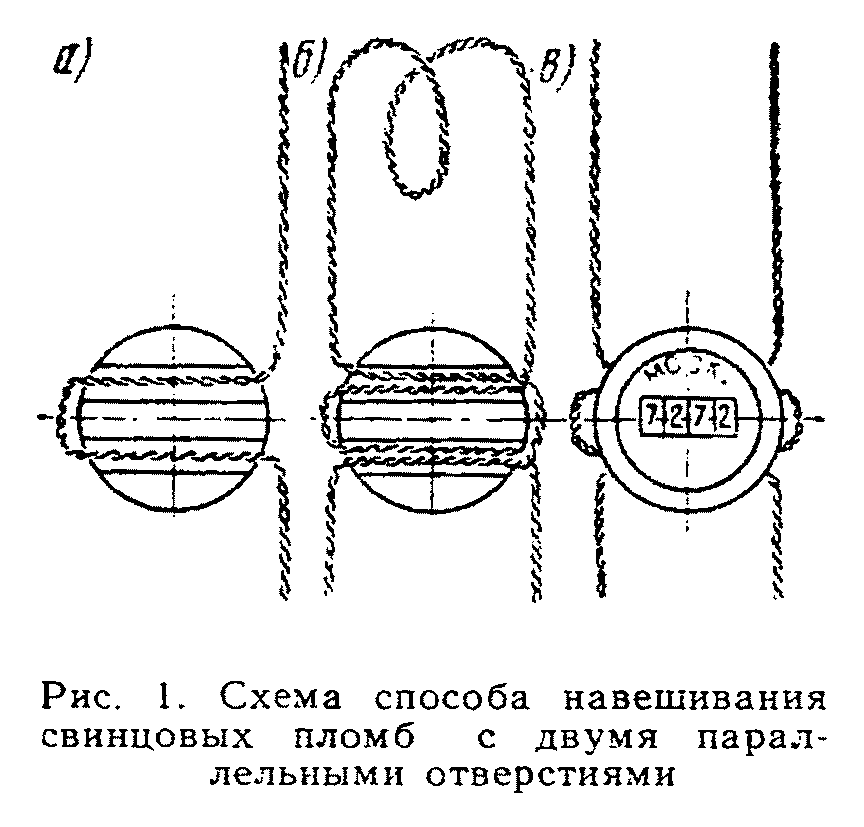 § 11. При навешивании свинцовых пломб с камерой концы проволоки пропускаются через входные отверстия пломбы, скручиваются в 2 - 3 витка, и витки втягиваются в камеру пломбы с последующим зажимом их тисками (рис. 2).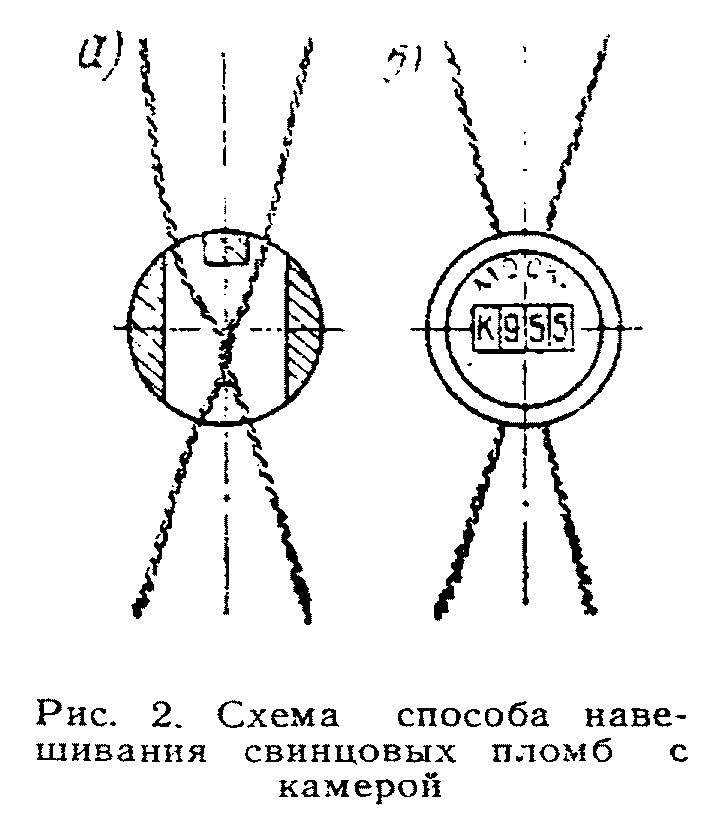 При навешивании полиэтиленовых пломб с камерой концы проволоки пропускаются через входные отверстия пломбы, затем эти концы скручиваются между собой двумя витками, один конец проволоки закручивается вокруг второго, а затем второй - вокруг первого в последовательном порядке, указанном на рис. 3, а, б, в, г, д, е.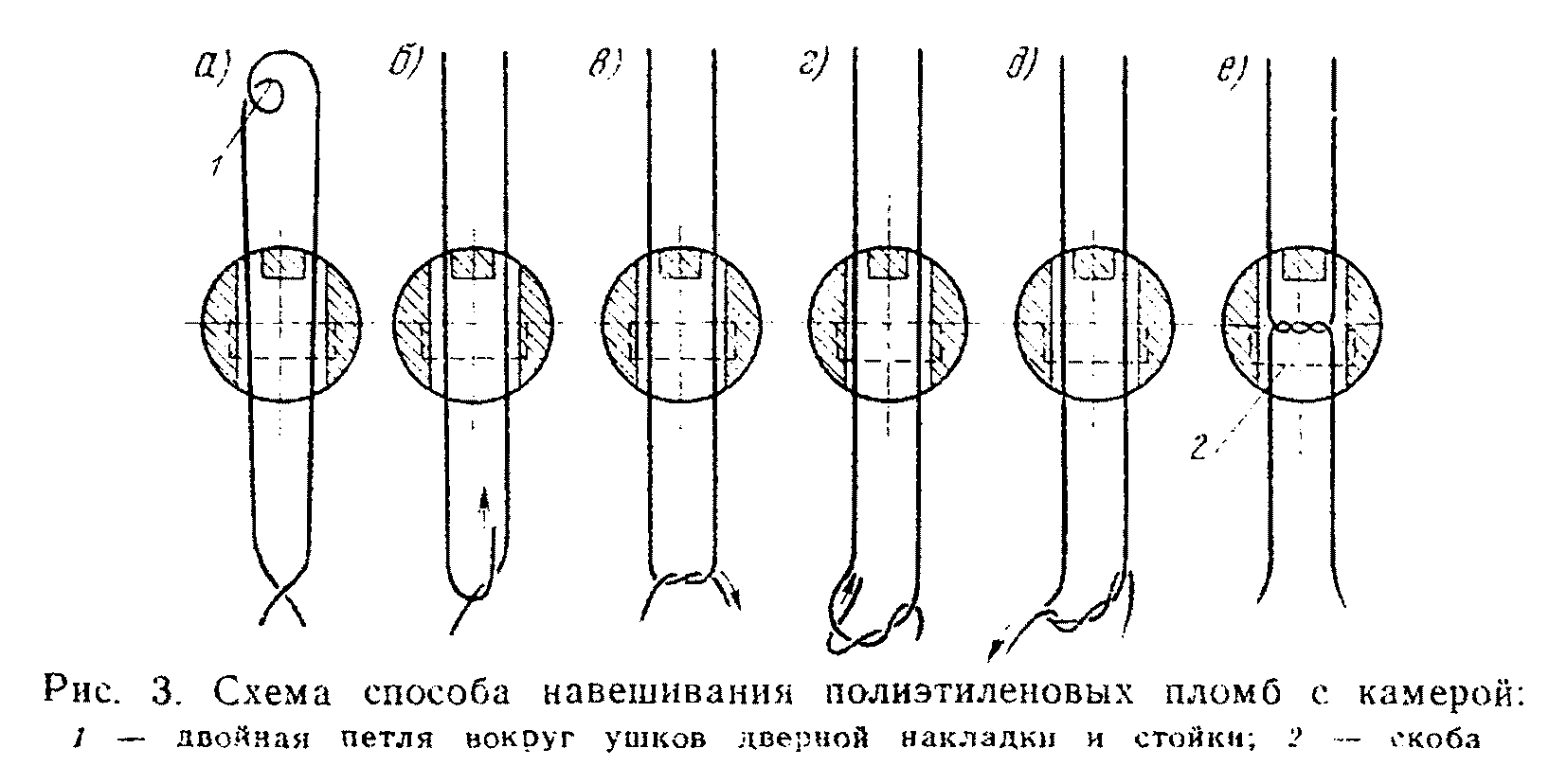 После этого образовавшийся узел втягивается до отказа в камеру, и пломба зажимается пломбировочными тисками.§ 12. Петля, образуемая при пломбировании между ушками дверной накладки (крышки колпака цистерны) и пломбой, должна быть не более 25 мм.§ 13. Пломбы сжимаются тисками так, чтобы оттиски с обеих сторон получались четкими и ясными, а проволоку нельзя было вытащить из пломбы. После сжатия тисками каждая пломба должна быть тщательно осмотрена и в случае обнаружения дефекта (неясность цифр знака тисков, срез знаков и т.п.) заменяется другой.§ 14. Контрольные знаки пломб должны иметь буквенные и цифровые обозначения, нумерация которых производится в последовательном порядке от 001 до 999.§ 15. Перевозка с неясными оттисками установленных знаков на пломбах, а также с неправильно навешенными пломбами запрещается.§ 16. Материалы, которыми произведено обандероливание (бумажная лента, тесьма и т.д.), должны представлять собой единое целое (без узлов и наращивания) и скрепляться в местах соединений отличительным знаком изготовителя или грузоотправителя (печатью или штампом).Обандероливание должно быть произведено так, чтобы без разрыва материала, которым оно произведено, доступ к грузу был невозможен.Раздел 5. ПРАВИЛА ПОГРУЗКИ И РАЗГРУЗКИ ГРУЗОВ(СТ. СТ. 21, 23, 53, 54, 57, 58, 61 УСТАВААВТОМОБИЛЬНОГО ТРАНСПОРТА РСФСР)§ 1. Погрузка грузов на автомобиль, закрепление, укрытие и увязка грузов должны производиться грузоотправителем, а разгрузка грузов из автомобиля, снятие креплений и покрытий - грузополучателем.Грузоотправитель и грузополучатель производят соответственно закрытие и открытие бортов автомобилей и люков автоцистерн, опускание и выемку шлангов из люков автоцистерн, привинчивание и отвинчивание шлангов.В случаях, когда на контрольно - пропускных пунктах грузоотправителя (грузополучателя) согласно установленным правилам производится осмотр груза со снятием брезента и укрытием грузов после осмотра, открытием и закрытием люков цистерн и т.п., указанные операции выполняются силами грузоотправителя (грузополучателя).§ 2. Автотранспортное предприятие или организация может по соглашению с грузоотправителем или грузополучателем принять на себя погрузку и разгрузку:а) тарных, штучных и катно - бочковых грузов, доставляемых предприятием торговли и общественного питания с небольшим товарооборотом;б) иных грузов при наличии у автотранспортного предприятия или организации средств механизации погрузочно - разгрузочных работ. В этом случае в годовом договоре на перевозку грузов автомобильным транспортом должны предусматриваться условия, обеспечивающие максимальное использование погрузочно - разгрузочных механизмов; обязанность грузоотправителя производить предварительную подготовку грузов (укладку на поддоны, в контейнеры и т.п.) и предоставлять место для стоянки и мелкого ремонта погрузочно - разгрузочных механизмов, а также служебные помещения для устройства раздевалок и для отдыха рабочих.В соглашении автотранспортного предприятия или организации с грузоотправителем и грузополучателем может предусматриваться участие шофера в погрузке и разгрузке грузов в порядке, предусмотренном в Правилах по охране труда на автомобильном транспорте.В случае участия шофера в погрузке или разгрузке шофер при погрузке принимает груз с борта автомобиля, а при разгрузке груз подается шофером на борт автомобиля.§ 3. В случае, когда автотранспортные предприятия или организации по соглашению с грузоотправителями (грузополучателями) принимают на себя производство погрузочно - разгрузочных работ, они несут ответственность за порчу или повреждение груза при погрузке и разгрузке, происшедшие по их вине.§ 4. При перевозке строительных и других грузов в массовом количестве автотранспортные предприятия или организации обязаны организовать работу автомобилей, а грузоотправители и грузополучатели обязаны обеспечить прием и отпуск грузов ежесуточно не менее, чем в две смены, в том числе в выходные и праздничные дни, не допуская в эти дни снижения объема погрузочно - разгрузочных работ.§ 5. Грузоотправитель и грузополучатель обязаны содержать погрузочно - разгрузочные площадки, а также подъездные пути к ним в исправном состоянии в любое время года для обеспечения беспрепятственного проезда и маневрирования подвижного состава, а также обеспечить надлежащее освещение для работы в вечернее и ночное время.§ 6. Грузоотправитель и автотранспортное предприятие или организация при перевозке грузов обязаны в пределах объемов грузов, указанных в заказе (заявке) грузоотправителя (грузополучателя), производить загрузку подвижного состава до полного использования его вместимости, но не выше его грузоподъемности.При массовых перевозках легковесных грузов (в том числе сельскохозяйственных грузов) автотранспортное предприятие или организация обязаны наращивать борта или принимать другие меры, обеспечивающие повышение использования грузоподъемности подвижного состава.При погрузке сыпучих грузов, перевозимых навалом, поверхность груза не должна выступать за верхние края бортов подвижного состава в целях предотвращения высыпания груза при движении.§ 7. Штучные грузы, перевозимые без тары (металлические прутки, трубы и т.п.), прием и погрузка которых невозможны без значительной потери времени, должны быть грузоотправителем объединены в более крупные погрузочные единицы путем связки в пучки или мотки проволокой в 3 - 5 местах. Прочность увязки должна быть такой, чтобы обеспечить возможность подъема крюком крана за любую проволочную обвязку.§ 8. Тяжеловесные грузы без тары должны иметь специальные приспособления для застропки: выступы, рамы, петли, проушины и др.При перевозках на поддонах отдельные грузовые места укладываются на них таким образом, чтобы можно было проверить количество без нарушения их положения на поддоне и крепления (за исключением ящичных закрытых поддонов, перевозимых за пломбами грузоотправителя).§ 9. Грузы должны быть уложены в подвижном составе и надежно закреплены так, чтобы не было сдвига, падения, давления на двери, потертости или повреждения груза при перевозке, а также обеспечивалась сохранность подвижного состава при погрузке, разгрузке и в пути следования.Запрещается крепление грузов гвоздями, скобками и другими средствами, повреждающими подвижной состав.§ 10. Необходимые для погрузки и перевозки приспособления, вспомогательные материалы (козлы, стойки, лотки, проволока, щитовые ограждения, покати и т.п.), а также средства, необходимые для утепления грузов (одеяла, маты и т.п.), должны предоставляться и устанавливаться грузоотправителем и сниматься грузополучателем. Брезент, веревки для укрытия и увязки грузов предоставляются автотранспортным предприятием или организацией с оплатой по тарифам.§ 11. Дополнительное оборудование и оснащение автомобилей для перевозки определенного груза может производиться грузоотправителем только по согласованию с автотранспортным предприятием или организацией.§ 12. Автотранспортные предприятия или организации могут по договору с грузоотправителем и за его счет произвести переоборудование кузовов автомобилей.§ 13. Все приспособления, принадлежащие грузоотправителю, выдаются автотранспортным предприятием или организацией грузополучателю вместе с грузом или возвращаются грузоотправителю в соответствии с его указанием в товарно - транспортной накладной за его счет.§ 14. Шофер обязан проверить соответствие укладки и крепления груза на подвижном составе требованиям безопасности движения и обеспечения сохранности подвижного состава, а также сообщить грузоотправителю о замеченных неправильностях в укладке и креплении груза, угрожающих его сохранности. Грузоотправитель по требованию шофера обязан устранить обнаруженные неправильности в укладке и креплении груза.Исходя из требований безопасности движения, шофер обязан проверить соответствие габаритов груза Правилам дорожного движения, а также состояние крепления и увязки груза, которые должны предотвращать смещение груза за пределы кузова или его выпадение из кузова.§ 15. Грузоотправитель и грузополучатель обязаны обеспечить контроль за соблюдением правил техники безопасности при производстве погрузочно - разгрузочных работ и несут полную ответственность за несчастные случаи, происшедшие в результате невыполнения ими этих правил.При осуществлении погрузочно - разгрузочных работ автотранспортным предприятием или организацией обязанность по обеспечению контроля за соблюдением правил техники безопасности при производстве погрузочно - разгрузочных работ, а также ответственность за несчастные случаи, происшедшие в результате невыполнения этих правил, несет автотранспортное предприятие или организация.§ 16. Сроки погрузки грузов на автомобиль и разгрузки грузов, а также сроки выполнения дополнительных операций, связанных с погрузкой и разгрузкой грузов, устанавливаются правилами применения тарифов. Указанные сроки применяются также в случаях погрузки прицепов и полуприцепов.Время прибытия автомобиля под погрузку исчисляется с момента предъявления шофером путевого листа в пункте погрузки, а время прибытия автомобиля под разгрузку - с момента предъявления шофером товарно - транспортной накладной в пункте разгрузки.При наличии в пунктах погрузки и разгрузки (кроме станций железных дорог) въездных ворот, или контрольно - пропускных пунктов, или лабораторий по анализу грузов время прибытия автомобиля под погрузку или разгрузку исчисляется с момента предъявления шофером путевого листа или товарно - транспортной накладной грузоотправителю или грузополучателю у въездных ворот, или на контрольно - пропускном пункте, или в лаборатории.Погрузка и разгрузка считаются законченными после вручения шоферу надлежаще оформленных товарно - транспортных документов на погруженный или выгруженный груз.Время пробега автомобиля от ворот или контрольно - пропускного пункта к месту погрузки или разгрузки и обратно исключается при исчислении времени нахождения автомобиля под погрузкой или разгрузкой.В случае прибытия автомобиля под погрузку ранее согласованного времени автомобиль считается прибывшим под погрузку в согласованное время, если грузоотправитель не примет его под погрузку с момента фактического прибытия.Грузоотправители, грузополучатели обязаны отмечать в товарно - транспортных накладных время прибытия и убытия автомобилей из пунктов погрузки и разгрузки.Время пробега автомобиля от ворот или контрольно - пропускного пункта до места погрузки или разгрузки и обратно, которое исключается при исчислении времени нахождения автомобиля под погрузкой или разгрузкой, определяется в договоре на перевозку грузов автомобильным транспортом.§ 17. Погрузка и разгрузка грузов в части, не предусмотренной Уставом автомобильного транспорта РСФСР и настоящим разделом Правил, производятся в соответствии с правилами перевозок отдельных видов грузов.Раздел 6. ПРАВИЛА ОФОРМЛЕНИЯ ПЕРЕВОЗОЧНЫХ ДОКУМЕНТОВ(СТ. СТ. 47, 48, 51 УСТАВА АВТОМОБИЛЬНОГОТРАНСПОРТА РСФСР)§ 1. Перевозка грузов товарного характера должна оформляться товарно - транспортными накладными. Перевозка грузов нетоварного характера оформляется актом замера или актом взвешивания.Использование автомобилей с оплатой по повременному тарифу оформляется записями в путевом листе с указанием пробега и времени нахождения автомобиля в распоряжении клиента за вычетом времени обеденного перерыва шофера.Использование автомобилей с оплатой его работы из покилометрового расчета оформляется записями грузоотправителя (грузополучателя) в путевом листе.§ 2. Грузоотправитель должен представить автотранспортному предприятию или организации на предъявленный к перевозке груз товарного характера товарно - транспортную накладную, составляемую в четырех экземплярах, которая является основным перевозочным документом и по которой производится списание этого груза грузоотправителем и оприходование его грузополучателем.По соглашению автотранспортного предприятия (организации) и грузоотправителя товарно - транспортная накладная может составляться в пяти экземплярах.§ 3. Типовая форма товарно - транспортной накладной и форма путевого листа, а также правила их заполнения утверждаются в порядке, установленном Советом Министров СССР.Министерства и ведомства - грузоотправители устанавливают формы товарно - транспортных накладных в соответствии с типовой формой товарно - транспортной накладной.Форма и порядок заполнения товарно - транспортной накладной при междугородных перевозках устанавливаются Правилами междугородных перевозок грузов.§ 4. Товарно - транспортная накладная на перевозку грузов автомобильным транспортом составляется грузоотправителем на имя каждого грузополучателя в четырех экземплярах с обязательным заполнением следующих реквизитов: наименование получателя, наименование груза, количество, вес перевозимого груза, способ определения веса (взвешивание, по трафарету, стандарту, обмеру), род упаковки, способ погрузки и разгрузки, время подачи автомобиля под погрузку и время окончания погрузки.Грузоотправитель и грузополучатель несут ответственность за все последствия неправильности, неточности или неполноты сведений, указанных ими в товарно - транспортной накладной. Автотранспортные предприятия и организации имеют право проверять правильность этих сведений.§ 5. Прием грузов к перевозке от грузоотправителя удостоверяется подписью шофера - экспедитора во всех экземплярах товарно - транспортной накладной.Первый экземпляр остается у грузоотправителя и предназначается для списания товарно - материальных ценностей. Второй, третий и четвертый экземпляры грузоотправителем вручаются шоферу.Второй экземпляр шофером сдается грузополучателю и предназначается для оприходования товарно - материальных ценностей.Третий и четвертый экземпляры сдаются автотранспортному предприятию или организации. Третий экземпляр прилагается к счету за перевозку и служит основанием для расчета с грузоотправителем (грузополучателем), а четвертый прилагается к путевому листу и служит основанием для учета транспортной работы.Грузоотправитель при необходимости может выписывать дополнительные экземпляры товарно - транспортных накладных, число которых устанавливается соглашением между грузоотправителем и автотранспортным предприятием или организацией.§ 6. Во всех экземплярах товарно - транспортной накладной грузоотправитель проставляет время прибытия и убытия автомобиля, указывает способ погрузки, вес груза, количество мест и другие реквизиты, которые он должен заполнить в соответствии с Инструкцией о порядке расчетов за перевозки грузов автомобильным транспортом, и заверяет товарно - транспортные накладные подписью, печатью или штампом.В товарно - транспортной накладной грузоотправителем (грузополучателем) указываются виды услуг, выполняемых автотранспортным предприятием или организацией. Грузоотправитель не вправе требовать, чтобы шофер осуществлял прием груза по каким-либо другим документам, кроме товарно - транспортной накладной, в том числе по документам, определяющим взаимоотношения поставщика и покупателя (сертификаты, удостоверения, свидетельства и т.д.).При выдаче грузоотправителем документов, определяющих качество груза и взаимоотношения поставщика и покупателя (сертификаты, удостоверения, свидетельства и т.д.), шофер обязан принять эти документы и передать их вместе с грузом грузополучателю. При этом грузополучатель не вправе требовать сдачи груза по этим документам.§ 7. При сдаче груза шофер предъявляет три экземпляра товарно - транспортной накладной грузополучателю, который удостоверяет в накладной прием груза своей подписью и печатью (штампом), одновременно указав во всех экземплярах время прибытия и убытия автомобиля.§ 8. Графы "Время прибытия автомобиля под погрузку (разгрузку)" и "Время окончания погрузки (разгрузки)" должны заполняться грузоотправителем (грузополучателем) в товарно - транспортных документах, исходя из времени фактического прибытия автомобиля и окончания указанных работ.При нарушении грузоотправителем или грузополучателем этого порядка (отказ от производства указанных отметок или проставления времени прибытия автомобиля под погрузку, разгрузку и окончания выполнения погрузочно - разгрузочных работ не в соответствии с фактическими данными) с грузоотправителя (грузополучателя) взыскивается штраф, предусмотренный частью второй статьи 145 Устава автомобильного транспорта РСФСР.В случаях, когда грузоотправитель или грузополучатель неправильно указал время прибытия под погрузку (разгрузку), шофер обязан во всех экземплярах товарно - транспортной накладной указать в присутствии грузоотправителя или грузополучателя о том, что время проставлено неправильно. В этом случае грузоотправитель или грузополучатель обязаны совместно с шофером составить акт. При отказе грузоотправителя или грузополучателя от составления акта с них взыскивается штраф согласно ст. 145 Устава автомобильного транспорта РСФСР.При наличии на территории грузоотправителя или грузополучателя диспетчерского пункта автотранспортного предприятия или организации для составления акта о неправильной отметке времени прибытия вызывается диспетчер указанного пункта.§ 9. Акт замера или акт взвешивания перевезенных грузов нетоварного характера составляется грузоотправителем в трех экземплярах, из которых:- первый экземпляр остается у грузоотправителя и служит основанием для учета выполняемых объемов перевозок;- второй и третий экземпляры сдаются автотранспортному предприятию или организации. Второй экземпляр служит основанием для расчетов автотранспортного предприятия или организации с грузоотправителем и прилагается к счету, а третий прилагается к путевому листу и служит основанием для учета транспортной работы.§ 10. Перевозки однородных грузов от одного грузоотправителя в адрес одного грузополучателя могут оформляться одной товарно - транспортной накладной, одним актом замера или одним актом взвешивания суммарно за всю работу, выполненную в течение смены. При этом оформление может производиться путем выдачи грузоотправителем шоферу талона на каждую отдельную ездку.Талон действителен только на день выдачи и заполняется в трех экземплярах, из которых:- первый остается у грузоотправителя;- второй - у шофера;- третий - у грузополучателя.При перевозке грузов нетоварного характера третий экземпляр талона не выписывается.При выполнении последней ездки грузоотправитель вместо выданных талонов оформляет товарно - транспортную накладную, акт замера или акт взвешивания на все количество перевезенного груза, а талоны, на основании которых составляется товарно - транспортная накладная, акт замера или акт взвешивания, подлежат уничтожению.Реквизиты талона устанавливаются по согласованию между автотранспортным предприятием или организацией, грузоотправителем и грузополучателем и должны содержать сведения, необходимые для учета количества перевозимого груза и времени работы автомобиля.Раздел 7. ПРАВИЛА ВЫДАЧИ ГРУЗОВ(СТ. СТ. 65, 66, 67, 68, 72 УСТАВА АВТОМОБИЛЬНОГОТРАНСПОРТА РСФСР)§ 1. Автотранспортное предприятие или организация выдает груз в пункте назначения грузополучателю, указанному в товарно - транспортной накладной. Грузоотправитель обязан информировать грузополучателя о предстоящем завозе груза.Грузополучатель обязан обеспечить прием груза и разгрузку автомобиля, прибывшего до окончания времени работы грузополучателя.Грузополучатель обязан после выгрузки груза очистить автомобили и контейнеры от остатков этого груза, а после перевозок животных, птицы, сырых животных продуктов и скоропортящихся грузов промыть подвижной состав и при необходимости произвести его дезинфекцию.В отдельных случаях автотранспортные предприятия и организации могут принять на себя производство очистки загрязненной грузовой платформы (кузова автомобиля) с оплатой этой работы за счет грузополучателя.§ 2. Выдача грузов грузополучателю в пункте назначения по весу и количеству мест производится в том же порядке, в каком груз был принят от грузоотправителя (взвешиванием на весах, обмером, счетом мест и т.д.).Грузы, прибывшие в исправных автомобилях, прицепах, отдельных секциях автомобиля, контейнерах и цистернах с неповрежденными пломбами грузоотправителя, выдаются грузополучателю без проверки веса и состояния груза и количества грузовых мест.При перевозке грунта в отвалы, снега и других грузов, по которым не ведется складского учета (грузы нетоварного характера), автотранспортное предприятие и организация по условиям договора могут быть освобождены от обязанности сдать груз грузополучателям.При централизованном вывозе грузов со станций железных дорог, из портов (с пристаней) и аэропортов автотранспортные предприятия или организации осуществляют прием грузов со станций железных дорог, портов (пристаней) и аэропортов и сдачу их грузополучателям по правилам, действующим соответственно на железнодорожном, водном и воздушном транспорте.§ 3. Тарные и штучные грузы, принятые к перевозке по стандартному весу или весу, указанному грузоотправителем на каждом грузовом месте, выдаются грузополучателю в пункте назначения без взвешивания по счету мест с проверкой веса и состояния груза только в поврежденных местах.При отсутствии автомобильных весов у грузополучателя грузы, перевозимые навалом или насыпью, прибывшие без признаков недостачи, выдаются без проверки веса.§ 4. При определении количества груза с помощью взвешивания автотранспортное предприятие или организация не несет материальной ответственности при расхождении между весом груза, указанным в товарно - транспортных документах грузоотправителей, и фактическим весом груза, если разница в весе груза не превышает:а) нормы естественной убыли веса груза;б) нормы расхождения в показаниях весов или нормы точности взвешивания груза, установленных Государственным комитетом стандартов Совета Министров СССР.§ 5. Если при проверке веса, количества грузовых мест или состояния груза в пункте назначения будут обнаружены недостача, порча или повреждение груза или если эти обстоятельства установлены актом, составленным в пути следования, автотранспортное предприятие или организация обязана определить размер фактической недостачи, порчи или повреждения груза.При необходимости производства экспертизы автотранспортное предприятие или организация по своей инициативе или требованию грузополучателя приглашает соответствующих специалистов.Расходы по оплате экспертов несут:а) автотранспортное предприятие или организация, если будет подтверждено, что недостача, порча или повреждение груза произошли по их вине;б) грузоотправитель - во всех других случаях.Результаты экспертизы оформляются актом. Акт экспертизы, помимо эксперта, должен быть подписан всеми лицами, присутствовавшими при экспертизе.До прибытия эксперта грузополучатель обязан обеспечить надлежащую сохранность груза.§ 6. При городских и пригородных перевозках в случаях отказа грузополучателя принять груз по причинам, не зависящим от автотранспортного предприятия или организации, груз переадресовывается грузоотправителем в порядке, установленном разделом 8 настоящих Правил, другому грузополучателю или возвращается грузоотправителю. В этих случаях стоимость перевозки груза в оба конца, а также штраф за простой автомобиля оплачиваются грузоотправителем. Грузополучатель обязан известить грузоотправителя об отказе от приема груза, сделать в товарно - транспортной накладной отметку об отказе в приеме груза, заверенную подписью и печатью (штампом).При междугородных перевозках, а также при централизованном вывозе грузов со станций железных дорог, из портов (пристаней) и аэропортов грузополучатель обязан принять от автотранспортного предприятия или организации доставленный ему груз. В случае прибытия груза, поставка которого не предусмотрена договором, грузополучатель принимает такой груз на ответственное хранение, о чем указывается в товарно - транспортной накладной.Грузополучатель может отказаться от принятия груза лишь в том случае, когда качество груза вследствие порчи или повреждения, за которые автотранспортное предприятие или организация несет ответственность, изменилось настолько, что исключается возможность полного или частичного использования груза по прямому назначению, о чем составляется акт.При невозможности сдать груз грузополучателю при междугородных перевозках по причинам, не зависящим от автотранспортного предприятия или организации, грузоотправитель обязан дать автотранспортному предприятию или организации указание о новом пункте назначения груза.В случае, когда автотранспортное предприятие или организация не имеют возможности доставить груз к месту нового назначения, они могут отказаться от этой перевозки, поставив об этом в известность грузоотправителя. В этом случае автотранспортное предприятие или организация возвращает груз грузоотправителю. Связанные с этим дополнительные расходы (прогон и простой подвижного состава, хранение груза и т.п.) оплачиваются грузоотправителем.Если скоропортящийся груз, перевозимый в междугородном сообщении, не может быть сдан грузополучателю, а грузоотправитель не дал указание о новом грузополучателе, груз может быть передан в установленном порядке для реализации другой организации.Раздел 8. ПРАВИЛА ПЕРЕАДРЕСОВКИ ГРУЗОВ(СТ. 72 УСТАВА АВТОМОБИЛЬНОГО ТРАНСПОРТА РСФСР)§ 1. Грузоотправитель при городских и пригородных перевозках имеет право переадресовать груз до момента выдачи его грузополучателю. В случаях отказа грузополучателя принять груз по причинам, не зависящим от автотранспортного предприятия или организации, грузоотправитель обязан переадресовать его другому грузополучателю.§ 2. Распоряжение грузоотправителя автотранспортному предприятию или организации о переадресовке груза должно содержать следующие данные:а) номера первого заказа и товарно - транспортной накладной;б) адрес первоначального назначения;в) наименование первоначального грузополучателя;г) адрес нового назначения;д) наименование нового грузополучателя.Распоряжение грузоотправителя о переадресовке должно быть оформлено в письменном виде.В договорах между грузоотправителем и автотранспортным предприятием или организацией может предусматриваться порядок, когда распоряжение о переадресовке производится по телефону с указанием всех перечисленных сведений и последующим письменным подтверждением.§ 3. Распоряжение грузоотправителя о переадресовке грузов может распространяться только на всю грузовую отправку, следующую по одной товарно - транспортной накладной.§ 4. Переадресовка негабаритных грузов может быть разрешена только по получению грузоотправителем письменного или телеграфного разрешения соответствующих органов (Госавтоинспекции и дорожных органов).§ 5. При принятии автотранспортным предприятием или организацией к исполнению распоряжения грузоотправителя о переадресовке, увеличивающего плату за перевозку, грузоотправитель обязан оплатить дополнительную провозную плату.§ 6. При переадресовке груза реквизиты в графе "Наименование грузополучателя" и "Адрес грузополучателя" зачеркиваются (так, чтобы их можно было прочитать) и проставляются новые в соответствии с распоряжением грузоотправителя.§ 7. В случае отказа грузополучателя от приема груза и невозможности получить указания от грузоотправителя о переадресовке, автотранспортное предприятие или организация вправе:а) при междугородной перевозке сдать груз на хранение в пункте фактического нахождения груза или ближайшем пункте до получения указания грузоотправителя, а при наличии собственных складских помещений принять груз на хранение;б) передать другой организации, если грузы по своему характеру требуют срочной реализации;в) возвратить груз грузоотправителю.§ 8. Переадресовка грузов, следующих в прямом смешанном автомобильно - железнодорожном и автомобильно - водном сообщениях, производится в порядке, предусмотренном Правилами перевозок грузов в прямом, смешанном автомобильно - железнодорожном и автомобильно - водном сообщениях.Раздел 9. РАСЧЕТЫ ЗА ПЕРЕВОЗКИ (СТ. СТ. 100 - 103УСТАВА АВТОМОБИЛЬНОГО ТРАНСПОРТА РСФСР)§ 1. Размер платы за перевозку грузов автомобильным транспортом, а также размер сборов за выполнение автотранспортными предприятиями и организациями, связанными в перевозкой, операции и услуг, определяются на основании тарифов, утверждаемых Советом Министров РСФСР.§ 2. Причитающиеся автотранспортным предприятиям и организациям платежи за перевозку грузов, а также за погрузочно - разгрузочные, транспортно - экспедиционные операции и другие услуги вносятся при приеме заказа на перевозку чеками Госбанка СССР, платежными поручениями, акцептованными банком, а в отдельных случаях - наличными деньгами согласно Правилам Госбанка СССР.По соглашению сторон при постоянных договорных отношениях, предусматривающих равномерные в течение месяца перевозки грузов, расчеты могут производиться в порядке плановых платежей в соответствии с действующими Правилами Госбанка СССР.Расчеты заказчиков с автотранспортными организациями, не входящими в систему автотранспорта общего пользования, производятся в порядке плановых платежей, платежными поручениями или платежными требованиями.Форма расчетов должна быть обусловлена в годовых договорах на перевозку грузов автомобильным транспортом.§ 3. При централизованных перевозках грузов все расчеты с автотранспортными предприятиями или организациями за перевозку и связанные с ней транспортно - экспедиционные операции и услуги производятся грузоотправителем или грузополучателем в зависимости от того, кто оплачивает по договору основную стоимость перевозки.При этом в установленных случаях суммы, выплаченные автотранспортным предприятиям и организациям за указанные перевозки, операции и услуги, включаются грузоотправителем в счета за отпущенную продукцию или удерживаются грузополучателями при оплате счетов грузоотправителей за полученную продукцию.§ 4. До внесения провозной платы автотранспортные предприятия и организации грузы к перевозке не принимают.В виде исключения грузы к перевозке до внесения провозной платы могут быть приняты автотранспортными предприятиями или организациями по разрешению вышестоящего по отношению к ним органа.В этом случае с грузоотправителя (грузополучателя) взыскивается дополнительно к провозной плате 0,5 процента от суммы платежей за каждый день просрочки внесения провозной платы.§ 5. Если автотранспортное предприятие или организация не приступит в течение трех дней к выполнению заказа, полученная при его оформлении провозная плата должна быть возвращена грузоотправителю или грузополучателю в 3-дневный срок.В случае несвоевременного возврата провозной платы за несостоявшуюся перевозку груза автотранспортное предприятие или организация уплачивает грузоотправителю или грузополучателю штраф в размере 0,5 процента от суммы платежей за каждый день просрочки.§ 6. Окончательный расчет за перевозку груза производится грузоотправителем (грузополучателем) на основании счета автотранспортного предприятия или организации.Основанием для выписки счета за выполненную перевозку служат товарно - транспортные накладные, либо акты замера, или акты взвешивания груза, а за пользование автомобилями, оплачиваемыми по повременному тарифу, - данные путевых листов, заверенные грузоотправителем или грузополучателем.Для окончательного расчета автотранспортное предприятие или организация в пятидневный срок выписывает счет грузоотправителю (грузополучателю). К счету должны быть приложены перевозочные документы.Раздел 10. ПРАВИЛА СОСТАВЛЕНИЯ АКТОВ (СТ. 157УСТАВА АВТОМОБИЛЬНОГО ТРАНСПОРТА РСФСР)§ 1. Обстоятельства, могущие служить основанием для материальной ответственности автотранспортных предприятий и организаций, грузоотправителей и грузополучателей при автомобильных перевозках грузов, удостоверяются записями грузоотправителя (грузополучателя) и автотранспортного предприятия или организации в товарно - транспортных документах.§ 2. В товарно - транспортных документах могут удостоверяться следующие обстоятельства:а) порча или повреждение грузов;б) несоответствие между наименованием, весом и количеством мест груза в натуре и данными, указанными в товарно - транспортной накладной;в) нарушение или отсутствие пломб на кузове или секции автомобиля или контейнера;г) подача автотранспортным предприятием или организацией автомобилей, непригодных для перевозки данного вида груза или не отвечающих санитарным требованиям;д) другие обстоятельства, которые могут служить основанием для материальной ответственности сторон.§ 3. Указанные в § 2 настоящего раздела записи в товарно - транспортных документах должны заверяться подписями грузоотправителя (грузополучателя) и шофера. Односторонние записи в товарно - транспортных документах как грузоотправителя (грузополучателя), так и шофера являются недействительными.§ 4. В случае разногласия между автотранспортным предприятием или организацией (шофером) и грузоотправителем (грузополучателем) обстоятельства, могущие служить основанием для их материальной ответственности, оформляются актами (Приложение к настоящему разделу). Акты могут составляться также в случаях, когда необходимо произвести подробное описание обстоятельств, которые не могли быть сделаны в товарно - транспортных документах.§ 5. Ни одна из сторон не имеет права отказаться от подписания актов. При несогласии с содержанием акта каждая сторона вправе изложить в нем свое мнение.При отказе от составления акта или внесения записи в товарно - транспортные накладные в случаях недостачи, порчи или повреждения груза акт составляется с участием представителя незаинтересованной организации.О составлении акта должна быть сделана отметка в товарно - транспортных документах.§ 6. В тех случаях, когда груз прибыл в автомобилях, прицепах, секциях автомобилей, контейнерах, цистернах за пломбами грузоотправителей, в акте должны оговариваться состояние указанных пломб, их реквизиты, а сами пломбы прикладываться к претензионным материалам.Приложениек разделу 10АКТ                                        "__" _____________ 19__ г.    Автотранспортное предприятие или организация _____________________________________________________________________________________________________________________________________________________    Марка и номер автомобиля _____________________________________    Номер прицепа ________________________________________________    Настоящий Акт составлен в присутствии следующих лиц:__________________________________________________________________                       (фамилия, должность)____________________________________________________________________________________________________________________________________    Грузоотправитель _____________________________________________    Грузополучатель ______________________________________________    Товарно - транспортная    накладная N ______________________ от "__" ___________ 19__ г.__________________________________________________________________    Наименование груза ___________________________________________    Описание обстоятельств, вызвавших составление Акта: ________________________________________________________________________________________________________________________________________________________________________________________________________________    Подписи:Раздел 11. ПРАВИЛА ПРЕДЪЯВЛЕНИЯ И РАССМОТРЕНИЯПРЕТЕНЗИЙ (СТ. СТ. 158 - 164 УСТАВААВТОМОБИЛЬНОГО ТРАНСПОРТА РСФСР)§ 1. До предъявления грузоотправителем или грузополучателем к автотранспортному предприятию или организации иска, вытекающего из перевозки, обязательно предъявление к ним претензий.§ 2. Претензии, возникающие из перевозки грузов, предъявляются:а) в случае утраты груза - грузоотправителем или грузополучателем при условии представления товарно - транспортной накладной с росписью шофера о приеме груза к перевозке;Пункт "б" § 2 раздела 11 признан недействующим в части ограничения прав грузоотправителя на предъявление претензии в случаях недостачи, порчи или повреждения груза Решением Верховного Суда РФ от 21.05.2007 N ГКПИ07-257.б) в случаях недостачи, порчи или повреждения груза - грузополучателем при условии представления товарно - транспортной накладной с соответствующими записями в ней и актом установленной формы, если акт составлялся.§ 3. Претензии, возникающие из перевозки грузов, предъявляются к автотранспортному предприятию или организации, выдавшим груз, а в случаях полной утраты груза - к автотранспортному предприятию или организации, принявшим груз к перевозке.§ 4. Претензии, возникающие из перевозки груза в прямом смешанном сообщении, предъявляются:а) к автотранспортному предприятию или организации, когда конечным пунктом является грузовая автостанция;б) к другому соответствующему транспортному органу, если конечным пунктом перевозки является железнодорожная станция, порт (пристань) или аэропорт.§ 5. Передача другим организациям или гражданам права на предъявление претензий и исков не допускается, за исключением случаев передачи такого права грузоотправителем грузополучателю или грузополучателем грузоотправителю, а также грузоотправителем или грузополучателем - вышестоящей организации или транспортно - экспедиционной организации.Передача права на предъявление претензий и исков удостоверяется переуступочной надписью на товарно - транспортной накладной следующего содержания: "Право на предъявление претензий и исков передано________________________________________________________________".                    (наименование организации)Переуступочная надпись удостоверяется подписями руководителя и главного (старшего) бухгалтера организации и заверяется печатью.§ 6. Претензии о возмещении за утрату, порчу и недостачу или повреждение груза должны предъявляться по каждой отправке в отдельности.По однородным грузам, погруженным одним грузоотправителем в адрес одного грузополучателя, допускается предъявление одной претензии на группу отправок, но не более пяти.Для претензий, вытекающих из других оснований, количество требований в одном претензионном заявлении не ограничивается.§ 7. Претензионные заявления не должны объединять в себе требований, для рассмотрения которых необходимы товарно - транспортные накладные, с требованиями, для которых эти документы не нужны.§ 8. В претензионном заявлении должны быть указаны следующие данные:а) за что именно предъявляется претензия (за полную или частичную утрату груза, повреждение, порчу, просрочку в доставке и т.п.) и краткое обоснование претензии;б) сумма претензии по каждому отдельному виду требования и каждому отдельному документу;в) подробный почтовый адрес, по которому заявитель претензий желает получить ответ;г) отделение банка (Госбанка СССР или Стройбанка СССР), в котором открыт расчетный счет заявителя претензии и номер этого счета;д) дата составления претензионного заявления.Претензионные заявления должны быть подписаны руководителем организации или его заместителем.§ 9. К претензионному заявлению должны быть приложены подлинники документов, подтверждающих претензию.§ 10. К претензионному заявлению в отношении утраты, недостачи, порчи или повреждения груза, кроме документов, подтверждающих право на предъявление претензии, должны быть приложены документы, удостоверяющие количество и стоимость отправленного груза, а также расчет суммы претензии. Приложение расчета суммы претензии необязательно, если указанный расчет сделан в претензионном заявлении.§ 11. К заявлению по претензии за недостачу груза, по которому производятся расчеты между грузоотправителем и грузополучателем с учетом нормированной и фактической влажности, прилагается также документ (качественное удостоверение, сертификат и др.), подтверждающий, с какой влажностью груз был отправлен, а также данные анализа о влажности прибывшего груза, если такой анализ производился.§ 12. К заявлению по претензии за порчу скоропортящегося груза, при выдаче которого была произведена уценка или понижение сортности, торгующая организация обязана представить справку о том, по какой цене реализован уцененный груз, а если груз еще не реализован, то о перемаркировке груза соответствующим сортом. Справка должна быть подписана руководителем организации и главным (старшим) бухгалтером и заверена печатью.§ 13. К претензионным заявлениям, вытекающим из расчетов по штрафам, прилагаются:а) об уплате штрафа за невыполнение плана перевозок - учетная карточка;б) об уплате штрафа за просрочку в доставке груза при междугородных перевозках - товарно - транспортные документы с отметкой в них времени принятия груза к перевозке от грузоотправителя и времени сдачи груза грузополучателю;в) за несвоевременную подачу подвижного состава в пункт погрузки против согласованного времени - товарно - транспортные документы с отметкой в них времени прибытия автомобиля к грузоотправителю;г) о возврате штрафов:- за простой автомобилей - товарно - транспортные документы с отметками времени прибытия и убытия автомобилей;- за задержку контейнеров сверх установленных норм - товарно - транспортные документы с отметками грузополучателя о времени получения контейнера и сдачи его автотранспортному предприятию;- за отказ от оформления или за неправильное оформление товарно - транспортных документов и путевых листов - товарно - транспортные документы.К заявлению по претензиям о возврате штрафов, кроме документов, перечисленных в настоящем подпункте, должен быть приложен документ, подтверждающий уплату штрафа (копия платежного требования, выписка из расчетного счета и т.п.).В тех случаях, когда предприятия или организации, с которых взыскан штраф, фактически автотранспорт не заказывали и его услугами не пользовались, к претензионному заявлению о возврате штрафа должны быть приложены соответствующая справка за подписью руководителя предприятия или организации и документ, подтверждающий уплату штрафа (копия платежного требования, выписка из расчетного счета и т.п.).§ 14. Претензионное заявление, поданное без приложения перечисленных документов, возвращается заявителю в 10-дневный срок со дня его получения вместе с приложенными документами и с указанием причин возвращения.При невозвращении в 10-дневный срок претензия считается принятой к рассмотрению.Подача претензионного заявления без надлежащих документов не прерывает течение срока, установленного для предъявления претензий.§ 15. Днем предъявления претензии считается день сдачи претензионного заявления на почту или непосредственно автотранспортному предприятию или организации под расписку.§ 16. Не допускается предъявление требований грузоотправителей (грузополучателей) и автотранспортных предприятий и организаций на сумму менее 10 руб. по каждому товарно - транспортному документу, кроме претензий от граждан.При постоянных взаимоотношениях автотранспортных предприятий и организаций, грузоотправителей и грузополучателей однородные требования к автотранспортным предприятиям и организациям (за невыполнение плана перевозок, утрату, недостачу или порчу грузов, о возврате уплаченного штрафа, в том числе и на сумму менее 10 руб. по одному товарно - транспортному документу) могут быть объединены в одну претензию по результатам выверки расчетов за месяц и предъявлены.§ 17. При удовлетворении претензий за утрату и повреждение стоимость груза, подлежащая возмещению, определяется в порядке, установленном ст. 136 Устава автомобильного транспорта РСФСР, на основании счета грузоотправителя, а в тех случаях, когда расчеты через Госбанк не производятся, - на основании другого документа, заменяющего счет.Автотранспортные предприятия или организации наряду с возмещением установленного ущерба, связанного с утратой, недостачей, порчей или повреждением перевозимого груза, возвращают грузоотправителю (грузополучателю) стоимость перевозки утраченного, недостающего, испорченного или поврежденного груза, если эта плата не входит в цену груза. В случаях, когда имели место частичная утрата, недостача, порча или повреждение груза, провозная плата возвращается пропорционально стоимости утраченного, недостающего, испорченного, поврежденного груза.Если по утраченному, недостающему, испорченному или поврежденному грузу грузоотправитель (грузополучатель) обязан уплатить налог с оборота, а счет грузоотправителя выписан по ценам без налога, к сумме счета заявителем претензии добавляется соответствующая сумма налога с оборота, подтвержденная справкой финансового органа.При внутрисистемных перевозках грузов расчеты, по которым между грузоотправителем и грузополучателем производятся по ценам без налога с оборота, а по реализации которых в бюджет уплачивается налог с оборота, грузополучатели могут представлять автотранспортному предприятию или организации вместо справки финансового органа выписку из прейскуранта оптовых цен промышленности с налогом с оборота.Стоимость грузов, принадлежащих гражданам, определяется по государственным розничным ценам, действующим в том месте и в то время, где и когда груз подлежал выдаче.§ 18. О результатах рассмотрения претензии автотранспортное предприятие или организация должны уведомить заявителя претензии в пределах сроков, установленных ст. 164 Устава автомобильного транспорта РСФСР. В случае отклонения претензии в уведомлении должны быть указаны мотивы отклонения претензии. В уведомлении о признании претензии указывается, в какой сумме удовлетворена претензия. Уведомление подписывает руководитель автотранспортного предприятия или организации или уполномоченное им лицо.§ 19. При частичном удовлетворении или отклонении претензии автотранспортное предприятие или организация должны возвратить заявителю приложенные к претензии документы.При удовлетворении претензии в полной сумме документы, представленные заявителем, не возвращаются.Утверждены Минавтотрансом РСФСР25.10.74 по согласованию сГоспланом РСФСР и Госарбитражем РСФСРРаздел 12. ПРАВИЛА МЕЖДУГОРОДНЫХ ПЕРЕВОЗОК ГРУЗОВ(СТ. СТ. 5, 9, 10, 11, 24, 25, 69, 70, 71, 72УСТАВА АВТОМОБИЛЬНОГО ТРАНСПОРТА РСФСР)§ 1. К междугородным перевозкам грузов относятся перевозки, осуществляемые за пределы черты города (другого населенного пункта) на расстояние более 50 км.§ 2. Междугородные перевозки грузов выполняются, как правило, предприятиями или организациями автомобильного транспорта общего пользования.Автотранспортные предприятия или организации министерств, ведомств, исполнительных комитетов Советов народных депутатов, кооперативных и общественных организаций (ведомственный автомобильный транспорт) могут осуществлять междугородные автомобильные перевозки в случаях, предусмотренных решениями Правительства, а также в порядке, предусмотренном настоящим разделом Правил.§ 3. На автомагистралях с устойчивыми грузопотоками автотранспортными предприятиями или организациями автомобильного транспорта общего пользования организуются регулярные междугородные централизованные перевозки грузов.Перечень автомобильных дорог, на которых организуются регулярные междугородные централизованные перевозки грузов, пункты приема и выдачи грузов, перевозимых в междугородном сообщении, с указанием расстояния между этими пунктами, утверждается Министерством автомобильного транспорта РСФСР по согласованию с Госпланом РСФСР (Приложение 1 к настоящему разделу).§ 4. Предприятия или организации автомобильного транспорта общего пользования, на которые возложена организация междугородных перевозок грузов в данном районе, именуемые в дальнейшем "Автостанция", обязаны принимать к перевозке грузы предприятий, организаций и населения по дорогам, на которых организуются регулярные централизованные перевозки грузов из всех пунктов и во все пункты согласно указанному в § 3 настоящего раздела Перечню при условии, что эти пункты соединены автомобильными дорогами.Междугородные перевозки грузов по автомобильным дорогам из пунктов и в пункты, не включенные в Перечень, осуществляются автотранспортными предприятиями или организациями общего пользования по соглашению с грузоотправителями (грузополучателями).Заказчики подвижного состава должны обращаться с заявкой к Автостанции, как правило, по месту нахождения груза, подлежащего отправке.§ 5. Владельцы ведомственного автотранспорта при необходимости перевезти груз автомобильным транспортом в междугородном сообщении не позднее 24 ч до начала перевозки обязаны согласовать перевозку указанного груза с Автостанцией и могут направлять свои автомобили для осуществления этих перевозок только по специальному разрешению Автостанции.При этом владельцы ведомственного автотранспорта обязаны сообщать Автостанции не позднее чем за 24 ч до срока отправления автомобилей за пределы городов и населенных пунктов для организации попутной загрузки данные о количестве и направлении порожних автомобилей по форме, установленной "Инструкцией о порядке загрузки в попутном направлении предприятиями автомобильного транспорта общего пользования союзных республик порожних грузовых автомобилей предприятий, организаций и учреждений", утвержденной 20 февраля 1969 г. Министерством автомобильного транспорта РСФСР по согласованию с Госпланом СССР и Госарбитражем при Совете Министров СССР.Порядок согласования владельцами ведомственного автотранспорта с Автостанциями перевозки грузов в междугородном сообщении устанавливается в зависимости от местных условий транспортными управлениями или другими соответствующими подразделениями автомобильного транспорта общего пользования.Автостанция вправе не разрешать владельцам ведомственного автотранспорта направлять грузовые автомобили в междугородном сообщении (как с грузом, так и без груза) при целесообразности выполнения перевозок грузов путем загрузки порожних грузовых автомобилей других владельцев автотранспорта или автомобилями предприятий автомобильного транспорта общего пользования, на которые возложено осуществление междугородных перевозок.В указанном счете Автостанция обязана принять груз к перевозке, обеспечив подачу автомобиля под погрузку в следующие сроки, исчисляемые с момента получения заявки на перевозку:- при расстоянии перевозки от 50 до 300 км - не позднее 24 ч;- при расстоянии перевозки свыше 300 км - не позднее 48 ч.Автостанции, не обеспечившие подачу автомобилей под погрузку в указанные сроки, несут перед владельцем ведомственного автотранспорта ответственность, предусмотренную ст. 127 Устава автомобильного транспорта РСФСР.§ 6. В районах, где отсутствуют предприятия или организации автомобильного транспорта общего пользования, автотранспортные предприятия или организации министерств и ведомств и исполнительных комитетов Советов народных депутатов осуществляют все виды перевозок грузов, в том числе и в междугородном сообщении.§ 7. Взаимоотношения автотранспортных предприятий или организаций, грузоотправителей и грузополучателей, связанные с перевозкой грузов в междугородном сообщении на автомобилях, загружаемых в попутном направлении, регулируются Постановлением ЦК КПСС и Совета Министров СССР от 5 августа 1968 г. N 598 и изданными во исполнение указанного Постановления "Инструкцией о порядке загрузки в попутном направлении предприятиями автомобильного транспорта общего пользования союзных республик порожних грузовых автомобилей предприятий, организаций и учреждений", утвержденной 20 февраля 1969 г. Минавтотрансом РСФСР по согласованию с Госпланом СССР и Госарбитражем при Совете Министров СССР, и при загрузке попутных автомобилей на железнодорожных станциях - Правилами загрузки порожних автомобилей, следующих в попутном направлении мелкими партиями грузов, находящихся на складах железнодорожных станций, утвержденными Постановлением Госплана СССР от 13 октября 1969 г. N 45.§ 8. Предприятия или организации автомобильного транспорта общего пользования принимают от грузоотправителей к перевозке грузы в междугородном сообщении поездными и мелкими отправками. Поездными считаются отправки грузов массой свыше 5 т, предъявляемые к перевозке одним грузоотправителем в адрес одного грузополучателя по одному товарно - транспортному документу, а мелкими - отправки массой свыше 10 кг до 5 т включительно. Грузы массой до 10 кг к перевозке в междугородном сообщении не принимаются.Грузы мелкими отправками принимаются к перевозке из пунктов и в пункты, где имеются склады Автостанций.§ 9. Предприятия и организации автомобильного транспорта общего пользования осуществляют междугородные перевозки грузов по договорам и разовым заказам.Грузоотправители с месячным объемом перевозок более 100 т должны представлять заказы на междугородные перевозки грузов на месяц с указанием числа месяца, в каком количестве и каким грузополучателям должны быть выполнены перевозки.Грузоотправители с меньшим месячным объемом перевозок представляют заявки на междугородные перевозки в виде разового заказа не позднее 48 ч до дня начала перевозок.Грузоотправитель может изменить условия перевозки, предусмотренные в заявке (разовом заказе), только при согласии автотранспортного предприятия или организации.Отказ от предъявления груза, предусмотренного в заявке (разовом заказе), к перевозке допускается не позднее 12 ч дня, предшествующего дню перевозки.После указанного срока автотранспортное предприятие или организация вправе не принять отказ и при непредъявлении грузоотправителем к перевозке грузов он несет ответственность, предусмотренную ст. 127 Устава автомобильного транспорта РСФСР.§ 10. Грузы, перевозимые в междугородном сообщении в подвижном составе, оборудованном кузовами - фургонами и цистернами, включая изотермические и рефрижераторы, а также в контейнерах и отдельных секциях кузовов назначением одному грузополучателю, должны быть опломбированы грузоотправителем в порядке, предусмотренном в разделе 4 (Правила опломбирования и обандероливания грузов).Перед погрузкой автомобилей и контейнеров грузоотправитель обязан проверить их пригодность в коммерческом отношении для перевозки данного груза.При обнаружении неисправностей, неудовлетворительного санитарного состояния или других обстоятельств, которые могут повлиять на сохранность груза при перевозке, грузоотправитель должен отказаться от погрузки грузов в этот автомобиль или контейнер и сделать об этом отметку в товарно - транспортной накладной или путевом листе, удостоверив ее своей подписью и печатью (штампом). В случае возникновения разногласий составляется акт, подписываемый представителями грузоотправителя и автотранспортного предприятия.§ 11. Вскрытие грузополучателем полуприцепа, фургона, секций и контейнера, доставленных в междугородном сообщении за исправными пломбами грузоотправителя, производится только после росписи грузополучателя в товарно - транспортных документах в получении груза.В случае, если груз прибыл в неисправном состоянии или с недостачей и не исключается вина автомобильного транспорта, составляется акт в порядке, предусмотренном разделом 10 Правил (Правила составления актов).Участие шофера - экспедитора в составлении акта о недостаче груза, поступившего на склад грузополучателя в неповрежденном подвижном составе, а также в контейнере за исправной пломбой грузоотправителя при междугородных перевозках, не допускается.§ 12. Автотранспортные предприятия или организации должны доставлять грузы по назначению в междугородном сообщении в следующие сроки:    Расстояние перевозки              Сроки доставки    До 250 км включительно            Одни сутки    Свыше 250 км                      На каждые полные или                                      неполные 250 км прибавляется                                      полсутокСроки доставки грузов исчисляются с 24.00 ч дня приема грузов к перевозке.На накопление мелких отправок, перевозимых на расстояние до 500 км, устанавливается дополнительный срок - одни сутки, а свыше 500 км - двое суток.Сроки доставки дополнительно увеличиваются:- при перевозке грузов с переправой через реки на судах и паромах - на одни сутки;- при перевозке грузов по горным дорогам - на 30%;- при задержке в пути следования для ветеринарного досмотра или выполнения других административных формальностей - на все время задержки;- при организации централизованного завоза (вывоза) мелких отправок на грузовые автостанции силами и средствами автотранспортных предприятий или организаций - на одни сутки на станции отправления и на одни сутки на станции назначения.Указанные сроки не распространяются на перевозку скоропортящихся грузов в междугородном сообщении.§ 13. Перевозки грузов автомобильным транспортом в междугородном сообщении оформляются товарно - транспортной накладной по форме 1-ТМ (междугородная), утвержденной Минфином СССР, Госбанком СССР и ЦСУ СССР 21 марта 1979 г. (Приложение N 2). Заполнение товарно - транспортной накладной грузоотправителем производится в порядке, предусмотренном разделом 6 Правил (Правила оформления перевозочных документов).Товарно - транспортная накладная выписывается предприятием или организацией автомобильного транспортна общего пользования в пяти экземплярах, из которых:- первый (с отличительной полосой красного цвета и надписью "Грузоотправителю") остается у грузоотправителя;- второй (с отличительной полосой синего цвета и надписью "Грузополучателю") вместе с грузом вручается грузополучателю;- третий и четвертый (с отличительной полосой зеленого цвета), заверенные подписями и печатями (штампами) грузополучателя, сдаются автотранспортному предприятию или организации, на подвижном составе которого осуществлялась перевозка грузов.Третий, служащий основанием для расчетов, автотранспортное предприятие или организация прилагает к счету за перевозку и высылает предприятию или организации автомобильного транспорта общего пользования, а четвертый прилагается к путевому листу и служит основанием для учета транспортной работы и начисления заработной платы водителю;- пятый экземпляр товарно - транспортной накладной остается в предприятии или организации автомобильного транспорта общего пользования и хранится вместе с заявкой (разовым заказом).§ 14. При междугородных перевозках грузополучатель обязан принять от автотранспортного предприятия или организации доставленный ему груз в сроки на погрузочно - разгрузочные работы и другие дополнительные операции, предусмотренные Едиными тарифами на перевозку грузов автомобильным транспортом (прейскурант N 13-01-01).В случае прибытия груза, поставка которого не предусмотрена договором, грузополучатель принимает такой груз на ответственное хранение, о чем указывается в товарно - транспортной накладной.Грузополучатель может отказаться от принятия груза лишь в том случае, когда качество груза вследствие порчи или повреждения, за которые автотранспортное предприятие или организация несет ответственность, изменилось настолько, что исключается возможность полного или частичного использования груза по прямому назначению.При невозможности сдать груз грузополучателю по причинам, не зависящим от автотранспортного предприятия или организации, грузоотправитель в суточный срок со времени получения уведомления о непринятии груза обязан дать указание о новом пункте назначения груза в порядке, установленном разделом 8 Правил (Правила переадресовки грузов).В случаях, когда автотранспортное предприятие или организация не имеет возможности доставить груз к месту нового назначения, они могут отказаться от этой перевозки, поставив об этом в известность грузоотправителя в суточный срок с момента получения указания о переадресовке груза. В этом случае автотранспортное предприятие или организация возвращает груз грузоотправителю. Связанные с этим дополнительные расходы (прогон, простой подвижного состава, хранение груза и др.) оплачиваются грузоотправителем.§ 15. Завоз и развоз мелких отправок и контейнеров на склады и со складов предприятий и организаций автомобильного транспорта общего пользования, а также погрузочно - разгрузочные работы на этих складах выполняются силами предприятий и организаций автомобильного транспорта общего пользования.Выполнение этих операций грузоотправителями (грузополучателями) допускается только по соглашению между ними и предприятиями и организациями автомобильного транспорта общего пользования.§ 16. Автотранспортные предприятия или организации при перевозке грузов в междугородном сообщении обязаны доставлять их на склад грузополучателя.При наличии в пункте назначения Автостанции или складов автотранспортных предприятий или организаций последние доставляют груз на Автостанцию или склад в следующих случаях:а) по соглашению с грузоотправителями (грузополучателями);б) при перевозке грузов мелкими отправками в сборном автопоезде;в) когда груз не может быть доставлен к месту назначения данным подвижным составом по дорожным условиям.В этих случаях груз разгружается на Автостанции или складе и развозится грузополучателям автотранспортным предприятием или организацией на другом подвижном составе. Грузополучатель оплачивает все дополнительные расходы, связанные с выполнением автотранспортным предприятием или организацией погрузочно - разгрузочных работ, хранением и доставкой грузов в соответствии с Едиными тарифами на перевозку грузов автомобильным транспортом.§ 17. Грузополучатели при получении информации от предприятий или организаций автомобильного транспорта общего пользования о прибытии в их адрес груза в нерабочее время рабочего дня, а также в выходные и предпраздничные дни обязаны обеспечить прием груза в эти дни.Автотранспортные предприятия или организации должны известить грузополучателей о прибытии груза в выходные и праздничные дни до 17 ч дня, предшествующего выходному или праздничному дню, а о завозе грузов в нерабочее время - не позднее чем за 2 ч до конца рабочего дня.Приложение N 1к разделу 12ПЕРЕЧЕНЬАВТОМОБИЛЬНЫХ ДОРОГ, ПО КОТОРЫМ ОСУЩЕСТВЛЯЮТСЯРЕГУЛЯРНЫЕ МЕЖДУГОРОДНЫЕ ПЕРЕВОЗКИ ГРУЗОВ АВТОМОБИЛЬНЫМТРАНСПОРТОМ ОБЩЕГО ПОЛЬЗОВАНИЯ РСФСРПриложение N 2к разделу 121-й экз. - грузоотправителю             Типовая междуведомственная2-й экз. - грузополучателю            форма N 1-ТМ (междугородная)3-й экз. и 4-й экз. -автопредприятию                           Утверждена Минфином СССР5-й экз. - УТЭП                                и ЦСУ СССР, 1979 г.                                                  ┌────────┐       ТОВАРНО - ТРАНСПОРТНАЯ НАКЛАДНАЯ _______ N │        │                                         серия    └────────┘                   "__" ______________ 19__ г.                                          ┌─────┐ ┌────┬─────────┐Поставщик __________________________  Код │     │ │Вид │Кор. счет│          (полное наименование орга-      └─────┘ │опе-├────┬────┤          низации, адрес)                         │ра- │счет│Код │                                          ┌─────┐ │ции │суб-│ана-│Грузоотправитель ___________________  Код │     │ │    │счет│лит.│                 (полное наименование     └─────┘ │    │    │уче-│                 организации, адрес)              │    │    │та  │                                          ┌─────┐ │    │    ├────┤Грузополучатель  ___________________  Код │     │ ├────┼────┼────┤                 (полное наименование     └─────┘ ├────┼────┼────┤                 организации, адрес)              └────┴────┴────┘                                           ┌─────┐Плательщик __________________________  Код │     │           (полное наименование орга-      └─────┘           низации, адрес, N рас.           счета в банке, наименова-           ние банка)                        Способ отгрузки __________________________                        Дата и N трансп. накладной _______________    Договор (заказ) N ____ от ___________        I. Товарный раздел (заполняется грузоотправителем)                                                   ┌──────┬──────┐Товарная накладная имеет продолжение на __ листах, │Нацен-│      │на бланках за N __________ и содержит ____________ │ка, % │      │                                       (прописью)  ├──────┼──────┤порядковых номеров записей                         │Склад-│      │                                                   │ские  │      │Всего наименований ________ Масса груза (нетто) __ │или   │      │                  (прописью)                       │транс-│      │__________                                   ┌───┐ │порт- │      │(прописью)                                   │   │ │ные   │      │                                             ├───┤ │рас-  │      │Всего мест ________ Масса груза (брутто) ___ │   │ │ходы  │      │          (прописью)                         └───┘ ├──────┼──────┤_____________                                      │      │      │ (прописью)                                        ├──────┼──────┤                                                   │Всего │      │                                                   │к     │      │                                                   │оплате│      │                                                   └──────┴──────┘Приложение (паспорта, сертификаты)   По доверенности N ___________на ________ листах _______________   от "___" ____________ 19__ г.  (прописью)                                     Выданной ____________________Всего отпущено на сумму __________ │                        (прописью) │ Груз к перевозке принял _____                                   │ _____________________________Отпуск разрешил __________________ │        (ф.и.о., подпись)               (должность, подпись)│Гл. (ст.) бухгалтер                │ (При личном приеме товара по                                   │количеству и ассортименту)Отпуск груза произвел ____________ │                        (подпись)  │ _____________________________                                   │    М.П.      "__" _______ 19__ г. │ Груз получил ________________                                   │             (должность, фами-                                   │              лия, и.о., под-                                   │              пись грузополу-                                   │              чателя)    Штамп (печать)                                                 Оборотная сторона                                           Приложения к разделу 12              МЕЖДУГОРОДНОЕ АВТОМОБИЛЬНОЕ СООБЩЕНИЕШтамп                                        Договор N ___________Узлового транспортно -                       Заказ N _____________экспедиционного предприятия                  График N ____________                                             Иметь такелаж _______                                             _____________________                     II. Транспортный разделСрок доставки                     Товарно - транспортная   ┌─────┐груза "__" ______________ 19__ г. накладная ____________ N │     │                                             (серия)       ├─────┤Автопредприятие ____________________ Путевой лист        N │     │                                                           │     │                         Прицеп                            ├─────┤Автомобиль _____________ полуприцеп _____________ Гар.   N │     │          (марка, гос. N,          (марка, гос. N)         │     │           грузоподъемн.)                                  ├─────┤                                                           │     │Водитель _______________________ Вид перевозки _______ Код │     │        (ф.и.о., N удостоверения)                          │     │                                                           ├─────┤Заказчик - плательщик ____________________________________ │     │                      (наименование и адрес, N расч. счета │     │                                в банке, телефон)          ├─────┤                                                           │     │Переадресовка ______________________________ Маршрут     N │     │             (наименование и адрес нового,                 └─────┘____________________________________________________________грузополучателя, N распоряжения, подпись ответственного лица)Пункт отправления ________________ Пункт назначения ______________Отправитель, его  почт. адрес ____ Получатель, его почт. адрес ___Телефон _________ Склад работает _ Телефон ______ Склад работает _Автомобиль подать ________________ Автомобиль подать _____________Расчет с плательщиком производит _________________________________                               (наименование и адрес УТЭП, N расч.                                          счета в банке)__________________________________________________________________        (Сведения о грузе (заполняются грузоотправителем))Указанный груз за         Кол-во Указанный груз за         Кол-воисправной пломбой,        мест   исправной пломбой,        месттарой и упаковкой ______  ______ тарой и упаковкой ______  ______                 (оттиск) (про-                   (оттиск) (про-                          писью)                           писью)Массой брутто, т _____ К перевозке ____ Массой брутто, т ____ СдалСдал ______________________ Водитель - экспедитор ________________    (должность, ф.и.о.,                              (подпись)     подпись, штамп)Принял водитель - экспедитор ________________ Принял _____________                            (ф.и.о., водителя,      (должность,                             подпись)                ф.и.о., под-                                                     пись, штамп)__________________________________________________________________               (погрузочно - разгрузочные операции)Прочие сведения (заполняются автопредприятием)                    Расчет стоимости перевозок__________________________________________________________________Все груза по заказу ________ Наименование груза ____________ Классгруза ____________________ Расстояние перевозки __________________    Сумма отчислений                 Подпись диспетчераУтверждены Минавтотрансом РСФСР 25.10.74по согласованию с Госпланом РСФСР иГосарбитражем РСФСРРаздел 13. ПРАВИЛА ПЕРЕВОЗОК СКОРОПОРТЯЩИХСЯ ГРУЗОВАВТОМОБИЛЬНЫМ ТРАНСПОРТОМ В МЕЖДУГОРОДНОМ СООБЩЕНИИ(СТ. СТ. 35, 66, 67, 72 УСТАВА АВТОМОБИЛЬНОГОТРАНСПОРТА РСФСР)§ 1. К скоропортящимся относятся грузы, которые для обеспечения сохранности при перевозке требуют соблюдения температурного режима, указанного в Приложении N 1 к разделу 13.Скоропортящиеся грузы подразделяются на следующие группы:а) продукты растительного происхождения: фрукты, ягоды, овощи, грибы и др.;б) продукты животного происхождения: мясо различных животных и птиц, рыба, икра, молоко, яйца и др.;в) продукты переработки: молочные продукты, жиры различные, замороженные плоды, колбасные изделия и другие мясные продукты, сыры и т.п.;г) живые растения: саженцы, цветы и др.Скоропортящиеся грузы, не указанные в Приложении N 1 к настоящему разделу Правил, перевозятся по температурным режимам, указанным грузоотправителем, при условии, что данный температурный режим соответствует техническим возможностям рефрижераторной установки.§ 2. Предъявляемые грузоотправителем к перевозке скоропортящиеся грузы должны иметь при погрузке температуру не выше указанной в графе 3 Приложения N 1 к разделу 13.Автотранспортные предприятия или организации при перевозке скоропортящихся грузов обязаны обеспечить в кузове авторефрижераторов температурный режим, указанный в графах 4 и 5 Приложения N 1 к настоящему разделу.Допускается приемка к перевозке свежих овощей и фруктов с температурой выше указанной в графе 3 Приложения N 1. В этом случае грузоотправители обязаны осуществлять загрузку авторефрижераторов с 22 часов до 8 часов по графикам, согласованным с автотранспортными предприятиями или организациями.§ 3. Свежие фрукты и овощи (кроме бананов и ананасов) при нахождении в пути (с момента окончания погрузки и до начала разгрузки) не более 6 часов могут перевозиться в весенний, летний и осенний периоды при температуре не ниже 0 град., а свежая зелень (салат, редис, зеленый лук, укроп и т.д.) - в ночные и утренние часы (до 8 часов утра) продолжительностью перевозки не более 3 часов на неспециализированном подвижном составе с укрытием брезентом или автомобилях - фургонах с проветриванием.§ 4. Подвижной состав, подаваемый автотранспортным предприятием или организацией для перевозки скоропортящихся грузов, должен отвечать установленным санитарным требованиям.Грузоотправитель перед погрузкой скоропортящихся грузов обязан проверить коммерческую пригодность подвижного состава для перевозки данных грузов.Проверка технического состояния подвижного состава, в том числе рефрижераторной установки, не входит в обязанность грузоотправителя, и ответственность за его исправность несет автотранспортное предприятие или организация.§ 5. Автотранспортное предприятие или организация обязаны подавать под погрузку скоропортящихся грузов подвижной состав в летний период с охлаждением и в зимний период с подогревом до температурного режима, указанного в графе 4 Приложения N 1 к разделу 13.Температура скоропортящихся грузов перед погрузкой и температура в кузове авторефрижератора, прибывшего под погрузку, а также температура в кузове авторефрижератора, прибывшего в адрес грузополучателя, должна отмечаться соответственно грузоотправителями и грузополучателями в Листе контрольных проверок температуры грузов и в кузове авторефрижератора (Приложение N 2 к разделу 13) и в товарно - транспортной накладной.§ 6. Скоропортящиеся грузы должны предъявляться к перевозке в транспортабельном состояния и соответствовать по качеству и упаковке требованиям, установленным стандартами или техническими условиями. Тара должна быть исправной, прочной, сухой и чистой, не иметь постороннего запаха. Фляги должны быть плотно закрыты крышками с резиновой или бумажной прокладкой и опломбированы пломбой отправителя, если груз доставляется нескольким получателям и невозможно опломбирование всего автомобиля.§ 7. Фрукты и овощи должны предъявляться к перевозке и приниматься автотранспортным предприятием или организацией только в затаренном виде. Для упаковки плодов и овощей применяются типы ящиков в соответствии с установленными ГОСТами.§ 8. В исключительных случаях вследствие особых обстоятельств скоропортящиеся грузы, состояние и упаковка которых не отвечают требованиям стандартов или технических условий, могут быть по совместному указанию вышестоящих организаций грузоотправителя и автотранспортного предприятия или организации приняты к перевозке на условиях, согласованных между автотранспортным предприятием или организацией и грузоотправителем.§ 9. Предъявляемые к перевозке плоды и овощи должны быть уложены в тару плотно, в уровень с краями тары так, чтобы они не бились и не терлись.Фрукты и овощи должны предъявляться к перевозке отсортированными по степени зрелости и сортам в соответствии с требованиями стандартов.§ 10. Грузоотправитель обязан предъявлять к перевозке скоропортящиеся грузы, отвечающие следующим условиям:а) овощи и фрукты должны быть свежими, не загрязненными, не увлажненными, правильной формы, без механических повреждений, не пораженные болезнями и сельскохозяйственными вредителями.К перевозке не допускаются овощи и фрукты перезревшие, вялые, загнившие и подмороженные. Не допускается перевозка в авторефрижераторах с охлаждением помидоров молочной спелости и зеленых.Черешня и вишня должны иметь плодоножку. Вишня без плодоножки (дойка) допускается к перевозке продолжительностью не более одних суток.Виноград свежий допускается к перевозке с нормально вызревшими развитыми, сухими ягодами и не опоенный;б) туши крупного рогатого скота и прочих крупных животных должны быть разделаны на продольные полутуши или четвертины; туши свиней - на продольные полутуши или целые туши без голов; баранина и мясо мелких животных должны предъявляться к перевозкам целыми тушами без голов.Туши должны быть тщательно разделаны и зачищены, без кровоподтеков, побитостей и загрязнений кровью, содержанием желудочно - кишечного тракта или какими-либо посторонними веществами; не иметь бахромок в шейной части, а также с внутренней и наружной стороны туш; не содержать остатков внутренних органов (баранина и козлятина допускаются к перевозкам с наличием почек и околопочечного жира). На поверхности туши не допускается наличие льда и снега.Замороженные мясные блоки должны быть завернуты в пергамент, подпергамент, пергамин, целлофан и другие прозрачные пленки и упакованы в контейнеры или коробки из гофрированного картона.В остывшем состоянии перевозится мясо, подверженное остыванию не менее 6 часов и имеющее поверхность, покрытую корочкой подсыхания, с температурой в толще мышц от +4 до +12 град. С.Охлажденное мясо должно иметь сухую поверхность с корочкой подсыхания, без следов плесени, ослизнения и увлажнения;в) мясокопчености, колбасные изделия перевозятся в ящиках с просветами. Корейка и грудинка, покрытые защитным слоем, перевозятся в плотных ящиках.Жиры животные, топленые и пищевые перевозятся в деревянных бочках, в жестяных и стеклянных банках или брусками, завернутыми в жиронепроницаемую бумагу, упакованными в ящики.Бекон перевозится в пачках по три - шесть половинок в каждой, обшитых крепкой мешковиной и обвязанных с двух сторон крепкой мягкой веревкой. Пачки укладываются в кузове одна на другую в три - четыре яруса.Солонина из говядины и баранины и языки соленые предъявляются к перевозке в бочках со сроком засола не менее 10 суток;г) тушки кроликов перевозятся только в замороженном состоянии, упакованными в ящики.Тушки должны быть без шкурок, голов и внутренних органов, за исключением почек, и не иметь следов плесени, ослизнения и увлажнения;д) субпродукты (головы, языки, печень, почки, мозги, губы, ноги, сердце, легкие, уши, хвосты, желудки) перевозятся только в замороженном состоянии, упакованными в чистые ящики или картонные коробки, в мешки из ткани или крафт - бумаги, или рогожные кули.Субпродукты должны быть свежими, чистыми и без признаков порчи;е) птица битая перевозится в замороженном и охлажденном состоянии, упакованная в ящики.В охлажденном состоянии полупотрошеная и потрошеная птица перевозится в ящиках с просветами.Дичь перевозится в оперении только в замороженном состоянии, упакованной в ящики. Битая птица с признаками плесени, ослизнения, запахом закисания и увлажненной поверхностью к перевозке не допускается;ж) эндокринное сырье (поджелудочная, щитовидная, другие железы) перевозится в замороженном состоянии, упакованное в плотные ящики.Ящики с эндокринным сырьем обкладывают со всех сторон замороженным мясом в качестве холодного балласта без зазоров между отдельными местами;з) молочные продукты (молоко, сливки, творог, сметана) должны быть упакованы во фляги.Сырки творожные и творог замороженный упаковываются в дощатые ящики.Молочные и молочно - кислые продукты выгружаются немедленно после подачи авторефрижераторов или неспециализированного автомобиля к месту выгрузки.Масло сливочное перевозится в дощатых, фанерных или картонных ящиках и в бочках, топленое масло - в бочках.Маргарин и кулинарные жиры перевозятся в дощатых и картонных ящиках, бочках, а также в фанерных барабанах.Сыры перевозятся в ящиках, окоренках и в деревянных барабанах.Яйца упаковываются в решетчатые ящики с прокладкой из древесной стружки или в специальные картонные ящики с тиснеными или гофрированными прокладками.Яичные продукты (меланж, белок, желток) перевозятся в герметически запаянных банках, уложенных в плотные ящики.Консервная продукция перевозится в жестяной и стеклянной таре, упакованной в прочные картонные или дощатые ящики. Банки должны быть уложены так, чтобы исключалась возможность их перемещения.Мороженое перевозится в металлических банках и коробках. В летний период грузоотправитель в каждый загруженный мороженым авторефрижератор добавляет 0,75 - 1,0 т сухого льда;и) бруски дрожжей завертываются в бумагу и предъявляются к перевозке в деревянных ящиках; в каждый ящик укладывают бруски одинаковой расфасовки по весу, одной партии и даты выработки. Ящики должны быть чистыми и не иметь постороннего запаха;к) рыбу замороженную, в зависимости от вида, упаковывают в деревянные или картонные ящики, бочки сухотарные, тюки (для осетровых рыб), корзины и короба.Рыба охлажденная перевозится в ящиках или бочках сухотарных. На дно и на каждый ряд рыбы должен быть уложен слой чистого дробленого льда. Осетровые или лососевые рыбы упаковываются только в ящики.В охлажденном состоянии допускается к перевозке рыба свежая не ниже первого сорта.Рыбу и сельди соленые перевозят упакованными в бочки, ящики и банки из белой жести.Рыбу, сельди и сардины маринованные пряного посола перевозят в заливных бочках.Рыба вяленая упаковывается в ящики с двумя - тремя отверстиями от торца короба, корзины, кули рогожные, а также в бочки сухотарные для рыбы потрошеной и пласта.Рыба холодного копчения упаковывается в ящики дощатые, картонные короба и корзинки плетеные, а также в металлическую тару, бочки сухотарные. Бочки и ящики должны иметь по торцам отверстия.Рыба горячего копчения упаковывается в деревянные, фанерные и картонные ящики, металлическую тару и коробки из плотного картона или плетеного шпона.Балычные изделия холодного копчения и вяленые перевозятся в ящиках.Жиры рыб и морских зверей (медицинские) упаковываются в железные бочки, деревянные заливные бочки, бидоны из белой жести или стеклянные бутыли, упакованные в деревянные ящики и клетки.Икру зернистую осетровых рыб упаковывают в банки из белой жести, зашитые по 2 - 4 штуки в бязевые мешки. Банки укладывают в новые деревянные бочки, имеющие в днище по 3 - 4 отверстия. Все промежутки в бочке в летний период заполняют мелким льдом. Бочки пломбируются грузоотправителем у верхнего и нижнего днища.В зимний период банки с икрой могут быть упакованы в деревянные ящики. Свободное пространство ящиков заполняют опилками. Снаружи ящики обертываются войлоком и обшиваются рогожами, обвязываются и пломбируются грузоотправителем.Икра осетровых рыб бочоночная перевозится в дубовых бочках с железными обручами. Бочонки с наружной стороны должны быть проолифлены и опломбированы грузоотправителем с верхнего и нижнего днища.Раки перевозят в ящиках с просветами или корзинах. Раков перекладывают сухим мхом, сеном или водорослями.Срок между уловом и погрузкой не должен превышать 36 часов.К перевозке принимаются только живые раки, причем лиманные, озерные и прудовые на срок не более двух суток, а речные - до 6 суток;л) вина виноградные и плодово - ягодные перевозят в бочках или бутылках, упакованных в ящики; бочки с признаками течи к перевозке не допускаются.Температурный режим перевозки вина устанавливается грузоотправителем, о чем он делает отметку в товарно - транспортной накладной.§ 11. Мясные продукты, а также сырые животные продукты принимаются к перевозке только при наличии ветеринарных свидетельств, выдаваемых органами ветеринарно - санитарного надзора (Приложения N 6 и N 7).§ 12. Живые растения, цветы, клубни, плоды, семена и т.п., отправляемые из местностей, объявленных под карантином, принимаются к перевозке только по предъявлении отправителем на каждую партию разрешений и карантинных сертификатов, выдаваемых инспекцией по карантину растений Министерства сельского хозяйства (Приложения N 8 и N 9).§ 13. Автотранспортное предприятие или организация имеет право выборочно проверить качество предъявляемых к перевозке скоропортящихся грузов, состояние тары и их соответствие установленным стандартам или техническим условиям, при этом груз в герметической упаковке не проверяется.Вскрытие груза и его последующая упаковка после проверки производятся грузоотправителем.По товарной сортности автотранспортное предприятие или организация груз не проверяет.§ 14. Грузоотправитель обязан вместе с оформленной им товарно - транспортной накладной представить автотранспортному предприятию или организации сертификат (Приложение N 4) или качественное удостоверение (Приложение N 5) с указанием в нем фактической температуры груза перед погрузкой, а также качественного состояния грузов и упаковки. При перевозке овощей и фруктов также указывается наименование помологических сортов.§ 15. Грузоотправитель обязан указывать в товарно - транспортной накладной (в разделе "Данные о грузе"), сертификате (в гр. "Дополнительные сведения") или в качественном удостоверении (в гр. "Примечание") предельную продолжительность транспортировки (транспортабельность) скоропортящихся грузов, предъявляемых к перевозке. Скоропортящиеся грузы не принимаются к перевозке, если грузоотправителем не указана в перевозочных документах предельная продолжительность транспортировки (транспортабельность), а также если предельная продолжительность транспортировки (транспортабельность) будет меньше срока доставки, определенного в порядке, указанном в § 20 Правил.§ 16. Допускается совместная перевозка в одном автомобиле разных видов скоропортящихся грузов, входящих в одну группу (Приложение N 3), для которых установлен одинаковый температурный режим, и в течение времени, установленного для перевозки наименее стойкого груза. Совместная перевозка грузов, входящих в разные группы, не допускается.Не допускаются к совместной перевозке в одном автомобиле с другими продуктами следующие грузы:а) рыба замороженная и охлажденная;б) сельдь, рыба соленая, икра;в) рыбокопчености;г) сухая и копчено - вяленая рыба и сухие рыбные концентраты;д) мясо охлажденное;е) мясокопчености и копченые колбасы;ж) сыры всех видов;з) плоды, обладающие сильным ароматом (апельсины, лимоны, мандарины, дыни);и) овощи с резким запахом (лук, чеснок);к) дрожжи хлебопекарные;л) маргарин.Перевозка замороженных грузов совместно с охлажденными или остывшими, а также остывшего мяса с охлажденным не допускается.§ 17. Замороженные грузы укладываются в кузове плотными штабелями с наибольшим использованием объема кузова.Укладка свежих и охлажденных скоропортящихся грузов, упакованных в тару, должна производиться таким образом, чтобы обеспечивалась циркуляция воздуха, при этом расстояние между потолком и верхним рядом груза должно быть не менее 30 - 35 см и не должно быть зазора между последним рядом груза и задней стенкой кузова.В случаях, когда длина ящиков не кратна длине кузова, должны быть созданы условия, препятствующие перемещению груза; необходимые для этого материалы должны предоставляться и устанавливаться грузоотправителем.Охлажденная и остывшая говядина, свинина, баранина, конина и телятина загружаются в кузов только подвесом на крючья или в стоечных поддонах, принадлежащих грузоотправителю или грузополучателю.В стоечных поддонах говядина перевозится разделанной на четвертины, свинина - на полутуши, баранина перевозится тушами.Не допускается перевозка на крючьях груза большего веса, чем указано в характеристике автомобиля.§ 18. Грузоотправитель несет ответственность за правильность укладки скоропортящегося груза в кузове подвижного состава.§ 19. Загруженные автомобили - рефрижераторы, автомобили - фургоны и цистерны - молоковозы должны быть грузоотправителем опломбированы.§ 20. Автотранспортные предприятия или организации должны доставлять скоропортящиеся грузы в междугородном автомобильном сообщении в сроки, исчисляемые по фактическому расстоянию перевозки и среднесуточному пробегу 600 км.Сроки доставки грузов исчисляются с момента окончания погрузки и оформления документов до момента прибытия автомобилей к грузополучателю.Автотранспортное предприятие или организация вправе по соглашению с грузоотправителем принимать к перевозке скоропортящиеся грузы в возможно более короткие сроки.Срок доставки указывается автотранспортным предприятием или организацией в товарно - транспортной накладной.§ 21. В случаях, когда дальнейшая транспортировка скоропортящихся грузов невозможна из-за поломки рефрижераторной установки, вследствие каких-либо других технических неисправностей подвижного состава, или имеются внешние признаки порчи перевозимого груза (подтеки), автотранспортное предприятие или организация обязаны принять возможные меры для передачи груза в местную торговую сеть для реализации.Основанием для снятия груза с перевозки является акт, составленный комиссией из представителей автотранспортного предприятия или организации, инспекции по качеству и торгующей (сбытовой) организации, а в случае отсутствия инспекции по качеству - с участием торгующей (сбытовой) и незаинтересованной организаций.§ 22. Освободившийся после перевозки скоропортящихся грузов подвижной состав должен быть грузополучателем очищен от остатков груза, а также промыт и продезинфицирован в соответствии с Инструкцией по санитарной обработке автомобилей, занятых перевозкой пищевых продуктов, утвержденной Министерством автомобильного транспорта РСФСР совместно с Министерством здравоохранения РСФСР в сроки по соглашению сторон в зависимости от конкретных условий, с отметкой об этом в товарно - транспортной накладной.Вышестоящая организация грузоотправителя вправе организовать выполнение работ по санитарной обработке подвижного состава в централизованном порядке.В отдельных случаях автотранспортное предприятие или организация могут принять на себя выполнение санитарной обработки подвижного состава за счет грузополучателя с оплатой согласно Единым тарифам на перевозку грузов автомобильным транспортом.§ 23. Специализированный подвижной состав (авторефрижераторы), предназначенный для перевозки скоропортящихся грузов, в попутном и обратном направлениях разрешается загружать грузами, не загрязняющими и не портящими кузов подвижного состава, не имеющими устойчивого запаха, а также частей из стекла.После перевозки рыбы, сельди и рыбных изделий не допускается перевозка продовольственных продуктов, не упакованных в герметическую тару, гильз папиросных, игрушек, книг, ковров, мехов, одежды, тканей, головных уборов, ваты, пряжи, канцелярских принадлежностей и других грузов.Перевозка продовольственных товаров, а также ваты, ювелирных изделий, книг, ковров, мехов, одежды, пряжи, пуха, пера, тары, хлопка допускается после перевозки мяса только после предварительной очистки и промывки кузова.После перевозки резиновых, соломенных, фарфоровых и фаянсовых изделий, кофе, лаврового листа, муки, перца, пуха, пера, пряжи, соли, сургуча, чая погрузка скоропортящихся грузов в кузов подвижного состава допускается только после предварительной его очистки и промывки.Приложение N 1к разделу 13ПЕРЕЧЕНЬСКОРОПОРТЯЩИХСЯ ГРУЗОВ, ПРЕДЪЯВЛЯЕМЫХ К ПЕРЕВОЗКЕАВТОМОБИЛЬНЫМ ТРАНСПОРТОМ, И ТЕМПЕРАТУРНЫЙРЕЖИМ ИХ ТРАНСПОРТИРОВКИПримечания. 1. При понижении температуры наружного воздуха ниже указанной в графе 5 перевозка грузов, кроме перечисленных в пунктах 1, 2, 4, 5, 7, 8, 17, 46, 47, в авторефрижераторах, не оборудованных приборами отопления, не допускается.2. Для грузов, обозначенных <*>, в зимний период при понижении температуры наружного воздуха ниже указанной в графе 5 перевозка в автомобилях - рефрижераторах без подогрева не допускается.Приложение N 2к разделу 13ЛИСТ КОНТРОЛЬНЫХ ПРОВЕРОК ТЕМПЕРАТУРЫ ГРУЗАИ ВОЗДУХА В КУЗОВЕ АВТОРЕФРИЖЕРАТОРА    к путевому листу N _____ шофер ________ N полуприцепа ________    Поправка к термометру полуприцепа град. С ____________________                                               (подпись механика)    Авторефрижератор загружен ____________________________________                                      (наименование груза)    Наименование грузоотправителя ________________________________    Наименование грузополучателя _________________________________    Время подачи под погрузку ____________________    Температура в кузове перед погрузкой ___________ град. С    Температура груза перед погрузкой ______________ град. С    Подпись (грузоотправитель) ___________________________________    Время прибытия к грузополучателю _______________    Температура в кузове перед выгрузкой ______________ град. С    Подпись грузополучателя ________________Примечание. Лист контрольных проверок температуры грузов и воздуха в кузове рефрижератора выдается шоферу грузовой автостанцией, УТЭП или другим автотранспортным предприятием или организацией в двух экземплярах.По окончании перевозки один экземпляр Листа контрольных проверок _________ возвращается в грузовую автостанцию или УТЭП, а другой сдается шофером вместе с путевым листом в автотранспортное предприятие или организацию.Приложение N 3к разделу 13ГРУППЫ СКОРОПОРТЯЩИХСЯ ГРУЗОВ, ДОПУСКАЕМЫХК СОВМЕСТНОЙ ПЕРЕВОЗКЕ В ОДНОМ АВТОМОБИЛЕПриложение N 4к разделу 13МИНИСТЕРСТВО СЕЛЬСКОГО ХОЗЯЙСТВА РСФСРГОСУДАРСТВЕННАЯ ИНСПЕКЦИЯ ПО КАЧЕСТВУ СЕЛЬСКОХОЗЯЙСТВЕННЫХПРОДУКТОВ           Сертификат N ____ от "__" ____________ 19__ г.                  на ___________________________                       (наименование продукции)    1. Станция отправления и отправитель _________________________    2. Станция назначения и получатель ___________________________    3. Вид транспорта, его номер или название ____________________    4. Оборудование транспорта и система укладки продукции _________________________________________________________________________  (подробная характеристика оборудования, охлаждение, отопление)    5. Состояние и упаковка продукции ____________________________                                       (N ящика по ГОСТ, чистота,                                             исправность)    6. Качество продукции по РТУ РСФСР ___________________________    Дополнительные сведения ______________________________________    Государственный инспектор по качеству    картофеля и плодоовощей ______________________________________                                 (подпись, фамилия разборчиво)    М.П.Приложение N 5к разделу 13Форма N 98КАЧЕСТВЕННОЕ УДОСТОВЕРЕНИЕ N __________    Заготконтора _____________________    Райпотребсоюз _________ на овощи, картофель, фрукты и бахчевые    Область (край), республика _____ Дата погрузки "__" __ 19__ г.    Система погрузки _____________________________________________    Станция отправления __________________________________________    Отправитель __________________________________________________    Станция назначения ___________________________________________    Получатель ___________________________________________________    Род вагона (баржи) ______________ оборудование _______________                                      Вагон    Жел. дор. накладная N ___________ баржа _________ N __________    Состояние тары ___________ вес по жел. дор. накладной ________    Срок доставки _______________ Примечание _______________________________________________________________________________________    Подпись отправителя __________________________________________    Подпись представителя  сторонней  организации,  участвовавшегопри осмотре продукции ____________________________________________                            (от какой организации и должность,                                     N доверенности)Приложение N 6к разделу 13          Министерство      сельского хозяйства              Выдается       ветеринарным             СССР                      персоналом в         местах        ---------------                заготовки мясных  продуктов                                       при их       отправке     и    Ветеринарно - санитарный           предъявляется в        пути             надзор                    следования              для                                       ветсанконтроля           на    Республика _____________           автомобильных      дорогах,    Край (область) _________           железнодорожных и    водных    Район (город) __________           путях сообщения__________________________________________________________________           (место и учреждение, выдавшее свидетельство)               ВЕТЕРИНАРНОЕ СВИДЕТЕЛЬСТВО N _______                                     Дата ________________ 19__ г.    Выдано (кому) ________________________________________________                 (наименование учреждения, фамилия, имя, отчество                          ответственного отправителя)__________________________________________________________________в том,  что  предъявленные  к осмотру и подлежащие отправке мясныепродукты _________________________________________________________            (род продуктов: говядина, конина, свинина, баранина,                         телятина, птица и др.)__________________________________________________________________в консервировке __________________________________________________                    (вид консервировки: свежее, охлажденное,_______________________________ в количестве _____________________замороженное, соленое, копченое)мест (туш) ________ полутуш __________ частей ________ всего весом______________ кг, выходит из ____________________________________                             (наименование бойни, убойного пункта,__________________________________________________________________      беконной фабрики, мясокомбината, холодильника и проч.)    Перед убоем  животные  (птицы)   подвергнуты   ветеринарно   -санитарному осмотру. Лошади перед убоем подвергнуты маллеинизации.    Свинина исследованию на трихинеллез подвергалась _____________                                                        (да, нет)    Признаков недоброкачественности   и   порчи    продуктов    необнаружено.    Свинина, птица, дичь и пр. следует в упаковке _______________,                                                   (род упаковки)произведенной с должной тщательностью.    Мясные продукты направляются _________________________________                                (конечная ж.д. станция, пристань и__________________________________________________________________                         место назначения)и следуют для погрузки до станции ж.д. (пристани, пункты)________________________ при спецификации ________________________N _____________________ от _______________________________ 19__ г.                                 Ветеринарный врач _______________Приложение N 7к разделу 13          Министерство      сельского хозяйства              Выдается       ветеринарным             СССР                      персоналом в         местах        ---------------                заготовок сырых    животных                                       продуктов при их отправке и    Ветеринарно - санитарный           предъявляется в        пути             надзор                    следования              для                                       ветсанконтроля           на    Республика _____________           автомобильных      дорогах,    Край (область) _________           железнодорожных и    водных    Район (город) __________           путях сообщения__________________________________________________________________         (место и учреждение, выдавшее ветсвидетельство)               ВЕТЕРИНАРНОЕ СВИДЕТЕЛЬСТВО N _______                                     Дата ________________ 19__ г.    Выдано (кому) ________________________________________________                     (наименование учреждения, фамилия, и., о.                                      отправителя)в том,  что предъявленное к осмотру и  подлежащее  отправке  сырьеживотное _________________________________________________________              (наименование животных продуктов по каждому виду____________________ в консервировке _____________________________  сырья отдельно)                    (вид консервировки: пресно -__________________________________________________________________   сухое, сухосоленое, мокросоленое, шерсть - грязная, мытая)в количестве ______________ мест ___________ штук ________________весом всего ___________ кг, происхождение ________________________                                        (боенское, палое, сборное)выходит из  местности,  благополучной  в  отношении   повально   -заразных болезней животных.    Отправленные сырые животные продукты _________________________                                                  (какие)подвергались исследованию ________________________________________                                    (какому, когда и где)    Упомянутые продукты направляются в ___________________________                                              (пункт назначения)в упаковке ______________________________________________________,                               (род упаковки)произведенной с должной тщательностью, и следуют для  погрузки  допункта ___________________________________________________________при сертификации N ______________ от _____________________ 19__ г.            Ветеринарный врач ____________________________________                             (подпись (фамилию писать разборчиво))Приложение N 8к разделу 13           Министерство                Остается на   транспорте  в       сельского хозяйства             пункте    отправления     и              СССР                     хранится как       документ           -----------                 строгой отчетности    Государственная инспекция          Карантинный сертификат N __    по карантину растений                                       Серия Б 1955 г.    по ______________________          действительно по    "__" ____________ 19__ г.          "__" ______________ 19__ г.    1. Выдан _____________________________________________________           (наименование организации, хозяйства, которое отпускает                                материал)_________________________________, находящемуся ____________________________________________________________________________________(наименование населенного пункта, района, республики, края, обл.)в том,  что ему разрешается отпустить и  перебросить  в  хозяйство(организацию) ___________________________________________________,                         (точное наименование)находящееся ______________________________________________________             (наименование населенного пункта, района, республики,_______________________ следующий материал (груз) ________________     края, области)__________________________________________________________________    2. Общее количество мест _____________ штук __________________    3. Общий вес _____________________ тонн ______________________    4. Пункт отправления _________________________________________    5. Пункт назначения __________________________________________    6. Удостоверяется на основании полевого обследования, досмотра(ненужное зачеркнуть), лабораторного анализа, что __________________________________________________________________________________    (отметка о состоянии зараженности материала в карантинном__________________________________________________________________               отношении и проведенных мероприятиях)    7. Устанавливаются следующие условия при отправке и  полученииматериала ________________________________________________________    8. Выдан на основании ________________________________________                         (какого документа, распоряжения, заявки)                       ___________________                      (печать Госинспекции)Государственный инспектор по карантину растенийПримечания. 1. Сертификат выдается и действителен на каждую отдельную партию материала.2. Переадресовка груза в пути следования без специального разрешения Госинспекции по карантину растений запрещается.Приложение N 9к разделу 13                                       от "__" ___________ 19__ г.                      РАЗРЕШЕНИЕ N _________    На основании уполномочия N _______ от "__" __________ 19__ г.,выданного ______________________________________ Госавтоинспекциейпо карантину с/х _________________________________________ областихозяйству (организации) __________________________________________                         (наименование хозяйства или организации,_________________________________________________________________,                      получившей полномочие)находящемуся _________________________________________ разрешаетсяотпуск и переброска в хозяйство __________________________________                               (наименование хозяйства получателя)нижеследующего материала (груза) _________________________________                                   (наименование, количество__________________________________________________________________                     и вес груза по культурам)                        Оборот Разрешения    Общее количество мест _____________ общий вес ________________    Пункт отправления ____________________________________________    Пункт назначения _____________________________________________    Удостоверяется, что ______________________________________________________________________________________________________________________________________________________________________________    Срок действия настоящего Разрешения по "__" __________ 19__ г.    Подпись лица, имеющего полномочие    Печать хозяйстваПримечание. Разрешение выдается и действительно на каждую отдельную партию.УтвержденыМинавтотрансом РСФСР 19.01.76по согласованию с Госпланом РСФСР иГосарбитражем РСФСРРаздел 14. ПРАВИЛА ПЕРЕВОЗОК ГРУЗОВ В КОНТЕЙНЕРАХАВТОМОБИЛЬНЫМ ТРАНСПОРТОМ§ 1. Настоящий раздел Правил регулирует взаимоотношения между автотранспортными предприятиями и клиентурой, возникающие при перевозках грузов в контейнерах, независимо от их принадлежности.§ 2. Универсальные контейнеры, принадлежащие предприятиям или организациям автомобильного транспорта общего пользования, предназначены для перевозок грузов без тары, в первичной упаковке или облегченной таре.Условия перевозок опасных грузов в универсальных контейнерах предусматриваются настоящим разделом Правил, а также Правилами перевозок опасных грузов.§ 3. Запрещается перевозка в универсальных автомобильных контейнерах сыпучих грузов без тары, едких и ядовитых веществ, а также зловонных и загрязняющих стены и пол контейнера грузов.§ 4. Универсальные контейнеры, принадлежащие автомобильному транспорту общего пользования, должны иметь следующие трафаретные надписи и знаки:а) Минавтотранс РСФСР (Главмосавтотранс Мосгорисполкома);б) сокращенное наименование организации - владельца контейнера;в) инвентарный номер;г) масса контейнера брутто и масса контейнера нетто;д) внутренний объем в м3;е) место, месяц и год изготовления;ж) дату и место последнего капитального ремонта и годового осмотра.Основными типами универсальных контейнеров для перевозки грузов автомобильным транспортом являются контейнеры массой брутто 0,625 т; 1,25 т; 2,5 (3) т; 5 т; 10 т; 20 т и более.§ 5. Перевозка отдельных видов грузов, требующих особых условий транспортировки, осуществляется в специализированных контейнерах, принадлежащих, как правило, грузоотправителям (грузополучателям).В отдельных случаях предприятия или организации автомобильного транспорта общего пользования могут предоставлять для перевозки принадлежащие им специализированные контейнеры.§ 6. Специализированные контейнеры, принадлежащие грузоотправителям и грузополучателям, а также автотранспортным предприятиям или организациям, должны иметь маркировку с указанием владельца контейнера, массы брутто и нетто контейнера, внутреннего объема м3, а также других данных, предусмотренных пунктами в, г, д § 4 настоящего раздела Правил.Габаритные размеры и другие технические требования к специализированным контейнерам, принадлежащим грузоотправителям (грузополучателям) или другим видам транспорта и предназначенным для перевозки автомобильным транспортом, должны быть согласованы с Министерством автомобильного транспорта РСФСР.§ 7. Вес отдельных грузовых мест, предъявляемых к перевозке в контейнерах, не должен превышать:- 80 кг для малотоннажных контейнеров грузоподъемностью 0,625 т; 1,25 т;- 120 кг для среднетоннажных контейнеров грузоподъемностью 2,5 (3) т; 5 т;- 300 кг для большегрузных контейнеров грузоподъемностью 10 т и более.§ 8. Автотранспортные предприятия или организации автомобильного транспорта общего пользования должны принимать к перевозке в междугородном сообщении грузы в контейнерах из всех пунктов и во все пункты, открытые для производства операций с контейнерами.Перечень пунктов приема и выдачи грузов в контейнерах, маршруты, открытые для регулярных междугородных перевозок, и тарифные расстояния между пунктами приема и выдачи утверждаются Минавтотрансом РСФСР.§ 9. Автотранспортные предприятия или организации, грузоотправители и грузополучатели могут создавать обменные контейнерные пункты на предприятиях - пунктах отправления и получения грузов в порядке, предусмотренном п. г. § 10 настоящего раздела Правил.§ 10. В годовых договорах или разовых заказах при перевозке грузов в контейнерах кроме положений, предусмотренных разделом 1 Правил (Правила заключения договоров на перевозку грузов автомобильным транспортом) обусловливается следующее:а) объемы перевозок грузов в контейнерах каждого типа (в том числе раздельно по завозу и вывозу контейнеров);б) график завоза порожних и вывоза груженых контейнеров от грузоотправителя;в) порядок погрузки и разгрузки контейнеров (со снятием их с автомобиля или без снятия с автомобиля);г) организация у грузоотправителя обменного пункта контейнеров, порядок его работы, определение количества оборотных контейнеров, порядок оформления документов и т.д.;д) сроки оборота контейнеров (в пределах сроков, установленных Едиными тарифами на перевозку грузов автомобильным транспортом и настоящим разделом Правил).§ 11. Автотранспортные предприятия или организации обязаны подавать под погрузку контейнеры исправные, годные для перевозки данного груза, очищенные от остатков груза и мусора.Пригодность контейнеров для перевозки данного груза в коммерческом отношении определяется грузоотправителем. При обнаружении в контейнере каких-либо неисправностей, которые могут влиять на сохранность груза при перевозке, грузоотправитель обязан отказаться от погрузки в такой контейнер.Не допускается перевозка грузов в контейнерах, имеющих перекос каркаса, неисправность запорных приспособлений или устройств для опломбирования, трещины или надрывы подъемных серег, повреждение обшивки или крыши и другие неисправности, которые могут повлечь за собой недостачу, порчу или повреждение груза.§ 12. Загрузка контейнеров грузом у грузоотправителя и выгрузка груза из контейнеров у грузополучателей осуществляются, как правило, со снятием контейнеров с автомобиля.Снятие груженых или порожних контейнеров с подвижного состава, разгрузка и погрузка грузов в контейнеры, установка груженых или порожних контейнеров на подвижной состав осуществляются грузоотправителями и грузополучателями.По договору на перевозку снятие и установка контейнеров на подвижной состав может выполняться автотранспортным предприятием или организацией за счет грузоотправителя или грузополучателя.Снятие и установка контейнеров на подвижной состав на контейнерных площадках автотранспортных предприятий или организаций выполняются автотранспортными предприятиями или организациями.§ 13. Грузоотправитель обязан загружать грузы в контейнер до полной вместимости, но не выше его грузоподъемности.Ответственность за размещение грузов внутри контейнера несет грузоотправитель.Грузоотправитель обязан размещать груз в контейнере так, чтобы исключалась возможность его перемещения внутри контейнера при перевозке и чтобы нагрузка на пол контейнера распределялась равномерно.При размещении груза грузоотправитель должен оставлять свободное пространство между грузом и дверью контейнера от 30 до 50 мм. Прибивать грузы или приспособления для их крепления (стойки, клинья, прокладки и др.) гвоздями или скобами к стенам, полу и потолку контейнера запрещается.Автотранспортное предприятие или организация не несет ответственности за порчу или повреждение груза, происшедшие вследствие неправильного размещения или крепления груза внутри контейнера грузоотправителем.§ 14. Грузоотправитель должен применять средства, предохраняющие грузы от потертости, смятия, примерзания или перегрева (обкладка стен контейнера бумагой, установка защитных планок, резиновых прокладок, обертка груза в мягкие изоляционные материалы и т.п.) при перевозке в контейнерах грузов без тары, в первичной упаковке или в облегченной таре.Перед погрузкой в контейнер запасных частей, метизов и другой продукции производственно - технического назначения в промасленном состоянии грузоотправитель обязан применять плотную бумагу для застилки контейнера и прокладки между стенами контейнера и грузом или принимать другие меры, предохраняющие внутреннюю поверхность контейнера от загрязнения и повреждения.§ 15. Автотранспортные предприятия или организации принимают к перевозке от грузоотправителя и сдают грузополучателю контейнеры с грузом по наружному осмотру контейнеров и пломб и по весу, указанному грузоотправителем.§ 16. При приеме груженого контейнера от грузоотправителя автотранспортное предприятие или организация производит наружный осмотр контейнера, проверяет целость и исправность пломбы, целостность пломбировочной проволоки, а также соответствие номеров контейнеров и отправительских контрольных знаков на оттисках пломб номерам контейнера и контрольным знакам, указанным в товарно - транспортном документе.Не допускается прием контейнера с неясными оттисками пломб, а также с неправильно навешенными пломбами. При обнаружении неисправности контейнера или пломбы, несоответствия номера контейнера и знаков на оттисках пломб и в товарно - транспортном документе шофер обязан сообщить об этом грузоотправителю.Такие контейнеры принимаются к перевозке после устранения обнаруженных недостатков.§ 17. Грузоотправитель обязан до прибытия автомобиля загрузить контейнер, опломбировать его в соответствии с разделом 4 Правил (Правила пломбирования и обандероливания грузов) и подготовить товарно - транспортные документы.§ 18. В каждый контейнер с грузом отправитель должен вложить опись груза, заверенную печатью и подписью, с указанием количества погруженных мест.§ 19. Перевозки грузов в контейнерах автомобильным транспортом оформляются товарно - транспортной накладной, составляемой в соответствии с разделом 6 Правил (Правила оформления перевозочных документов) на каждый груженый контейнер или группу контейнеров, которые перевозятся одним автомобильным (автопоездом) в адрес одного грузополучателя.В товарно - транспортной накладной грузоотправитель обязан указать:а) в графе "Наименование груза" - наименование груза, N контейнера, оттиск пломбы;б) в графе "Количество мест" - количество контейнеров (отдельно для контейнеров различной грузоподъемности);в) в графе "Вес в кг" - вес груза брутто и собственный вес контейнера.При перевозке нескольких однотипных контейнеров, оформленных одной товарно - транспортной накладной, грузоотправитель должен указывать в ней номера всех контейнеров и пломб на каждом из них.При перевозке грузов в контейнерах в междугородном сообщении товарно - транспортная накладная оформляется в пяти экземплярах в соответствии с разделом 12 Правил (Правила перевозок грузов в междугородном сообщении).§ 20. При предварительном завозе порожних контейнеров под загрузку автотранспортное предприятие или организация выписывает сопроводительную ведомость (Приложение N 1) на каждый автомобиль (автопоезд) в двух экземплярах, один из которых служит для учета движения контейнеров, а второй - для учета транспортной работы, выполненной при перевозке порожних контейнеров.§ 21. Размещение универсальных контейнеров на подвижном составе производится в соответствии со схемами, приведенными на рис. 4.Количество специализированных контейнеров и схемы их размещения на подвижном составе определяются совместно грузоотправителем и автотранспортным предприятием или организацией, при этом общий вес контейнера брутто не должен превышать грузоподъемности подвижного состава, а габариты контейнеров не должны выступать за габариты подвижного состава, а также не должны превышать габаритов, указанных на дорожных знаках.Рис. 4. Схемы размещения универсальных контейнеровна подвижном составе§ 22. При междугородных перевозках грузоотправитель должен размещать контейнеры на подвижном составе дверями внутрь платформы.При городских и пригородных перевозках, когда договором предусмотрено осуществление погрузки и разгрузки грузов без снятия контейнеров с подвижного состава, контейнеры на подвижном составе размещаются грузоотправителем дверями к бортам.При перевозке неполного комплекта контейнеров их устанавливают вплотную к переднему борту платформы подвижного состава. Не допускается перевозка порожних контейнеров с открытыми дверями.§ 23. Грузы, прибывшие в исправном контейнере с неповрежденной пломбой грузоотправителя, выдаются грузополучателю без проверки веса, состояния груза и количества грузовых мест.§ 24. При приеме контейнеров с грузом грузополучатель обязан произвести наружный осмотр контейнеров, проверить целостность и исправность пломб и соответствие номеров контейнеров и отправительских контрольных знаков на оттисках пломб с номерами контейнеров и контрольными знаками, указанными в товарно - транспортной накладной, и расписаться в товарно - транспортной накладной о приеме контейнера. Только после того, как расписка грузополучателя в товарно - транспортной накладной будет заверена печатью или штампом, грузополучатель имеет право снять пломбу и вскрыть контейнер.§ 25. В случае прибытия груза в неисправном контейнере, а также в контейнере с нарушением или отсутствием пломбы грузополучатель обязан вскрыть контейнер совместно с представителем автотранспортного предприятия или организации, проверить вес, количество мест и состояния груза, и в случае обнаружения утраты, порчи или повреждения груза произвести запись в товарно - транспортной накладной или составить акт в соответствии с разделом 10 Правил (Правила составления актов).§ 26. После выгрузки грузов грузополучатели должны очистить контейнеры от остатков грузов, а после перевозки сырых животных продуктов и скоропортящихся грузов грузополучатели обязаны промыть контейнеры и при необходимости произвести их дезинфекцию.§ 27. При централизованном вывозе грузов со станций железных дорог, из портов (с пристаней) и аэропортов, грузополучатели обязаны принять прибывшие в их адрес контейнеры с грузом в сроки, установленные транспортными уставами (кодексами) соответствующих видов транспорта или изданными на основании их правилами.Грузоотправители, грузополучатели обязаны осуществлять погрузочно - разгрузочные работы при перевозке автомобилями грузов в железнодорожных, морских, речных и автомобильных контейнерах в сроки, установленные Правилами применения единых тарифов на перевозку грузов автомобильным транспортом, погрузочно - разгрузочные работы, экспедиционные операции и другие услуги.В эти же сроки осуществляются погрузочно - разгрузочные работы при перевозке грузов в контейнерах, принадлежащих министерствам и ведомствам, когда такие перевозки предусматриваются в годовых договорах или принятых к исполнению разовых заказов.Приложение N 1к разделу 14               СОПРОВОДИТЕЛЬНАЯ ВЕДОМОСТЬ N _______    Дата _________ 19__ г.    Шофер - экспедитор __________________________ Марка автомобиля                        (фамилия, имя, отчество)____________  Гос. N _________    Принадлежность автомобиля ____________ Отправитель контейнеров____________________________  (наименование, адрес)    Получатель контейнеров ________________________ Заявка (заказ)                            (наименование и адрес)N _______________    Всего контейнеров _____________________________    Сдал ______________ Принял _______________________           (подпись)             (подпись и штамп)Утверждены Минавтотрансом РСФСР 19.01.76по согласованию с Госпланом РСФСР иГосарбитражем РСФСРРаздел 15. ПРАВИЛА ПЕРЕВОЗОК ГРУЗОВ ПАКЕТАМИ§ 1. Грузы, которые по своим размерам и свойствам могут быть сформированы в пакеты, должны предъявляться грузоотправителем к перевозке, как правило, в пакетированном виде.§ 2. Под пакетом понимается укрупненное грузовое место, сформированное из отдельных мест в таре (ящиках, мешках, бочках и др.), скрепленных между собой с помощью универсальных или специальных, разового пользования или многооборотных пакетирующих средств на поддонах или без них, обеспечивающее в процессе транспортировки и хранения:а) возможность механизированной погрузки (выгрузки);б) целостность пакетов;в) максимальное использование грузоподъемности (вместимости) автомобилей.§ 3. Средства крепления грузов в пакете должны иметь контрольные знаки грузоотправителя и исключать возможность изъятия отдельных грузовых мест из пакета без нарушения крепления и контрольных знаков.Контрольными знаками являются пломбы с наименованием грузоотправителя, контрольная лента, скрепленная в замок, усадочная пленка.Предъявление к перевозке грузов пакетами, сформированными с отступлением от перечисленных требований, не допускается.§ 4. Пакетирование грузов должно осуществляться грузоотправителем до предъявления их к перевозке.Грузоотправитель обязан указывать на пакете количество грузовых мест в пакете, а также вес пакета брутто и нетто.§ 5. Грузоотправитель обязан сформировывать пакеты согласно требованиям стандартов.В каждом пакете разрешается укладывать только однородный груз в одинаковой упаковке или без нее, следующий в адрес одного грузополучателя.§ 6. Пакетами на поддонах перевозятся тарные и штучные грузы. На плоских поддонах перевозятся грузы в стандартной таре и упаковке (ящиках, коробках, мешках и т.п.); на стоечных поддонах - мелкоштучные, хрупкие грузы с неровными опорными поверхностями, в недостаточно прочной таре; в ящичных поддонах - грузы без упаковки, мелкие изделия машиностроительной, парфюмерной, резинотехнической промышленности.Некоторые грузы (отливки цветных металлов, шины, кипы и др.) могут пакетироваться без применения поддонов.§ 7. Многооборотные пакетирующие средства запрещается использовать для пакетирования опасных грузов и грузов со специфическим запахом. Использованные в исключительных случаях под такие грузы пакетирующие средства принимаются автотранспортным предприятием или организацией от грузополучателя после их очистки, а в необходимых случаях - после промывки и дезинфекции.§ 8. Крепление грузов на поддонах гвоздями, скобами или другими подобными средствами, которые могут повредить груз или поддон, не допускается.§ 9. При формировании пакета грузоотправитель должен соблюдать следующие требования:- вес пакета не должен превышать номинальной грузоподъемности поддона;- суммарный свес пакета с каждой стороны плоского поддона не должен превышать 40 мм.§ 10. Поддоны для перевозки грузов автомобильным транспортом, как правило, принадлежат грузоотправителям и грузополучателям, за исключением поддонов для перевозки глиняного (обожженного в тоннельных печах) и силикатного кирпича, которые принадлежат автотранспортным предприятиям или организациям.§ 11. Поддоны, принадлежащие грузоотправителям (грузополучателям), после перевозки грузов должны быть возвращены их владельцам, если по условиям договоров не предусмотрено иное.Стоимость перевозки порожних поддонов взимается по действующим тарифам.Поддоны могут принадлежать также автотранспортным предприятиям или организациям, которые используют их как обменный фонд.§ 12. Поддоны и другие пакетирующие средства, используемые для перевозки грузов автомобильным транспортом, должны соответствовать требованиям стандартов или технических условий.Грузоотправитель несет ответственность за последствия, вызванные применением средств пакетирования, не отвечающих требованиям стандартов или технических условий.§ 13. В годовом договоре или разовом заказе на перевозку грузов пакетами автомобильным транспортом дополнительно обусловливаются:а) объем перевозок пакетированных грузов;б) типы и параметры поддонов (пакетов);в) порядок и способы погрузки и разгрузки пакетов;г) порядок и сроки возврата или обмена поддонов;д) другие условия, характерные для перевозки пакетированных грузов.§ 14. В товарно - транспортной накладной грузоотправитель обязан указать:а) количество пакетов, вид упаковки отдельных мест, тип поддона в соответствии с ГОСТом или техническими условиями;б) вес нетто груза в пакете;в) вес брутто пакетов.Все остальные реквизиты товарно - транспортной накладной заполняются в соответствии с разделом 6 Правил (Правила оформления перевозочных документов).§ 15. Прием к перевозке от грузоотправителя и сдача грузополучателю грузов пакетами осуществляются автотранспортным предприятием или организацией с проверкой количества пакетов по наружному осмотру без разборки пакетов и без проверки веса.§ 16. Пакеты, прибывшие с нарушенным креплением, по требованию грузополучателя разбираются, а поврежденные грузовые места выдаются с проверкой веса и количества грузовых мест, содержащихся в пакете.Неисправные поддоны в груженом состоянии принимаются грузополучателем беспрепятственно.§ 17. Снятие порожних поддонов, формирование пакетов, погрузка их на подвижной состав и крепление осуществляются грузоотправителем, а раскрепление пакетов, снятие их с подвижного состава, разгрузка поддонов, погрузка на подвижной состав порожних поддонов - грузополучателем.Грузоотправители и грузополучатели должны обеспечивать механизированную погрузку и разгрузку пакетированных грузов.Автотранспортное предприятие или организация по соглашению с грузоотправителем или грузополучателем может принять на себя погрузку (разгрузку) пакетов на подвижной состав.§ 18. Пакеты на платформе или в кузове подвижного состава устанавливаются, как правило, в один ярус. Пакеты с легковесными грузами могут быть установлены в два яруса при условии обеспечения сохранности перевозимого груза.§ 19. Пакеты должны быть размещены равномерно по всей площади платформы или кузова подвижного состава.Размещение пакетов на подвижном составе производится в соответствии со схемами, приведенными на рис. 5.§ 20. Неисправные порожние поддоны автотранспортными предприятиями или организациями, грузоотправителями и грузополучателями не принимаются.Рис. 5. Схема размещения пакетов на подвижном составеУтверждены Минавтотрансом РСФСР 19.01.76по согласованию с Госпланом РСФСР иГосарбитражем РСФСРРаздел 16. ПРАВИЛА ПЕРЕВОЗОК ШИФЕРА§ 1. Настоящим разделом Правил предусматриваются условия перевозок асбестоцементного волнистого и плоского шифера.§ 2. Грузоотправитель обязан до прибытия автомобиля под погрузку обеспечить предварительную подготовку шифера одинакового вида и размера с укладкой его в стопы на поддонах и опломбировать каждый поддон в соответствии со схемой (рис. 6) и разделом 4 Правил (Правила пломбирования и обандероливания грузов). Размещение поддонов на платформах автомобилей грузоотправитель обязан производить в соответствии с разделом 15 Правил (Правила перевозок грузов пакетами).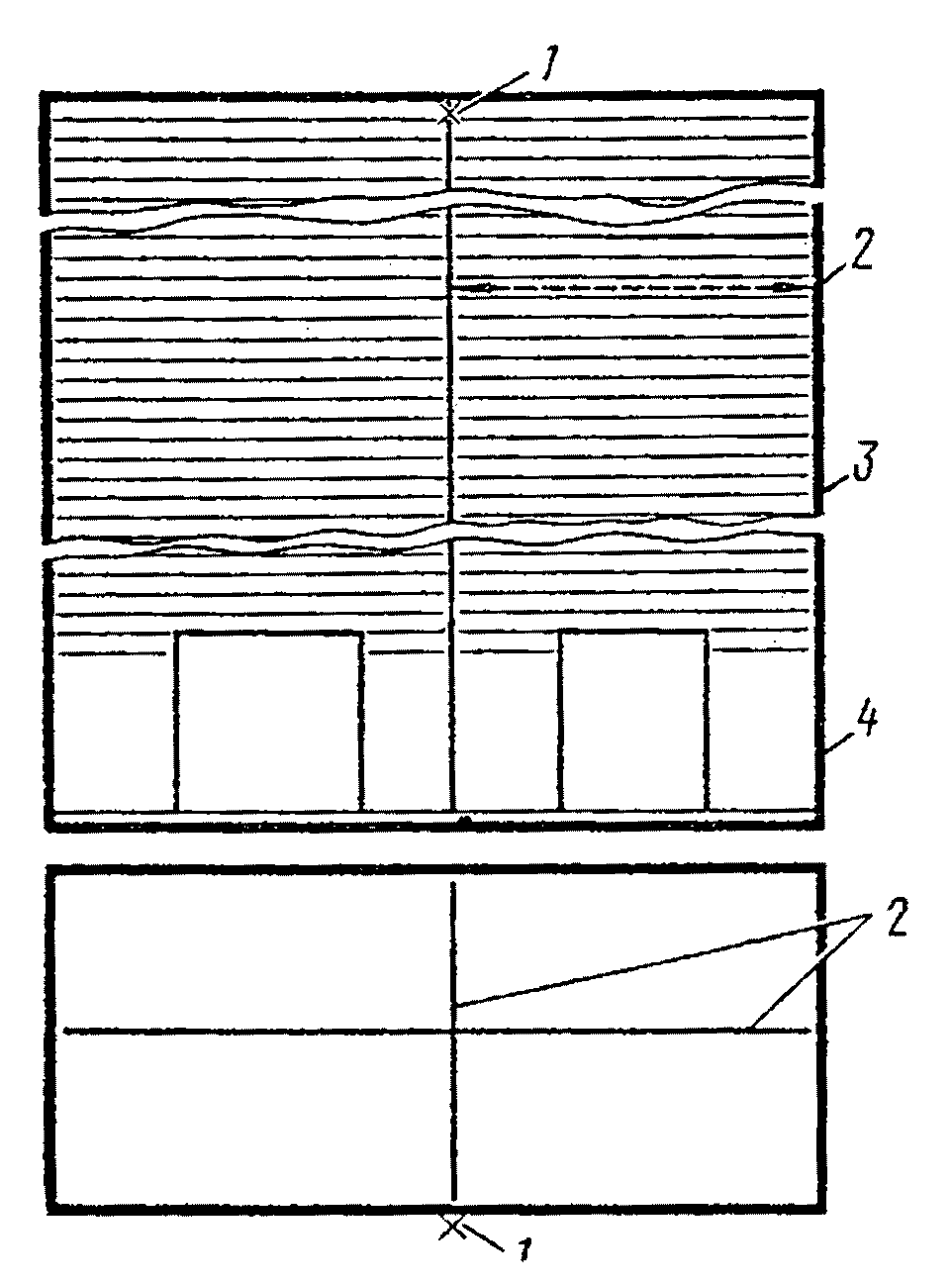 Рис. 6. Схема опломбирования поддонов с шифером:1 - пломба; 2 - пломбировочная проволока;3 - шифер; 4 - поддон§ 3. Загруженные шифером крытые автомобили в адрес одного грузополучателя должны быть грузоотправителем опломбированы в соответствии с разделом 4 Правил (Правила пломбирования и обандероливания грузов).§ 4. Прием к перевозке от грузоотправителя и сдача грузополучателю шифера, загруженного на поддонах, производятся автотранспортным предприятием или организацией по количеству опломбированных мест.Грузоотправитель обязан указать в товарно - транспортной накладной количество пакетов, листов шифера в пакете и их вес.В случае нарушения пломбы во время транспортировки сдача шифера грузополучателю производится по количеству листов, указанных в товарно - транспортной накладной.§ 5. При предъявлении грузоотправителем к перевозке шифера с комплектующими деталями (коньки, гвозди) автотранспортное предприятие или организация обязаны принимать их от грузоотправителя и сдавать грузополучателю (коньки принимаются и сдаются по количеству пар, гвозди - по весу).§ 6. При централизованном завозе (вывозе) шифера на станции железных дорог, в порты (пристани) прием его от грузоотправителя и сдача его грузополучателю осуществляются автотранспортными предприятиями или организациями в порядке, предусмотренном правилами, действующими на железнодорожном, морском и внутреннем водном транспорте.Утверждены Минавтотрансом РСФСР 19.01.76по согласованию с Госпланом РСФСР иГосарбитражем РСФСРРаздел 17. ПРАВИЛА ПЕРЕВОЗОК ЛЕСА И ПИЛОМАТЕРИАЛОВ§ 1. Настоящим разделом Правил предусматриваются условия перевозки леса и пиломатериалов.§ 2. В случаях перевозки леса и пиломатериалов на неспециализированном подвижном составе он должен быть оборудован специальными приспособлениями (кониками, шипами, гребенками противоскольжения), предотвращающими возможность сдвигания леса и пиломатериалов на кабину. За кабиной для защиты ее от ударов устанавливается щит.Необходимые для оборудования подвижного состава приспособления предоставляются и устанавливаются грузоотправителем. По соглашению сторон оборудование автомобилей может производиться автотранспортным предприятием или организацией за счет грузоотправителя.§ 3. При вывозе леса из лесозаготовительных и других предприятий грузоотправитель обязан:- при наличии разной длины пиломатериалов, леса и хлыстов производить сортировку отдельно по длине;- обеспечить предварительное складирование леса у автомобильных дорог, обеспечивая свободный проезд и маневрирование автомобилей;- на погрузочных пунктах и всех пересечениях с автомобильными лесовозными дорогами обеспечить подвешивание проводов, электрических кабелей и т.п. на высоте не менее 4,5 м, а также свободное маневрирование и разъезд лесовозов любой грузоподъемности.При вывозе леса по лесовозным дорогам допускается максимальная ширина лесовоза с грузом 3,2 м, а максимальная высота - 4 м. При перевозке леса по дорогам общего пользования допускаются максимальные ширина и высота лесовоза в соответствии с Правилами дорожного движения.§ 4. Погрузку и крепление леса и пиломатериалов на подвижном составе осуществляет грузоотправитель, а выгрузку леса и пиломатериалов и снятие креплений - грузополучатель.При погрузке и разгрузке леса и пиломатериалов с помощью крана шоферу не разрешается находиться в кабине автомобиля. Грузоотправителю (грузополучателю) запрещается перемещать груз над кабиной автомобиля.§ 5. Грузоотправитель обязан размещать лес и пиломатериалы равномерно между кониками автомобиля и прицепного состава. Комли должны быть выровнены. Высота груза на автомобиле не должна превышать высоту груза на роспуске более чем на 100 мм при вывозе сортаментов и на 300 мм при вывозе хлыстов.§ 6. В случаях вывоза леса и пиломатериалов на автомобилях с прицепами сцепку автомобиля и прицепа должен производить грузоотправитель. Сцепщик может находиться между звеньями автопоезда только с разрешения шофера. Контроль за правильностью произведенной сцепки осуществляется шофером.§ 7. Прием к перевозке от грузоотправителя и сдача грузополучателю леса и пиломатериалов осуществляют автотранспортные предприятия или организации по объему, а при перевозке пакетным способом - по количеству мест. Для производства расчетов грузоотправитель обязан определять расчетным путем вес груза и наряду с объемом и количеством мест указывать его в товарно - транспортных документах. Автотранспортное предприятие или организация вправе проверить указанные данные.Утверждены Минавтотрансом РСФСР 19.01.76по согласованию с Госпланом РСФСР иГосарбитражем РСФСРРаздел 18. ПРАВИЛА ПЕРЕВОЗОК ЖЕЛЕЗОБЕТОННЫХ ИЗДЕЛИЙ§ 1. Настоящим разделом Правил предусматриваются условия перевозок железобетонных изделий, за исключением негабаритных, крупногабаритных и тяжеловесных, правила перевозки которых предусматриваются Правилами перевозок негабаритных, крупногабаритных и тяжеловесных грузов.§ 2. Грузоотправитель обязан осуществлять погрузку железобетонных изделий на подвижной состав в соответствии с требованиями ГОСТа и технических условий (горизонтально, вертикально или наклонно).§ 3. На железобетонных изделиях, требующих по ГОСТу или техническим условиям при транспортировке опоры в определенных точках, грузоотправителем должна быть нанесена маркировка с указанием этих точек.§ 4. Оборудование подвижного состава дополнительными приспособлениями и их установка производятся грузоотправителем. По соглашению сторон автотранспортное предприятие или организация может принять на себя выполнение указанных работ за счет грузоотправителя.§ 5. Подкладки и прокладки, а также приспособления, необходимые для крепления и перевозки железобетонных изделий, должны предоставляться грузоотправителем.В зимнее время грузоотправитель обязан предъявлять к перевозке железобетонные изделия, очищенные от снега и льда, а также применять подкладки и прокладки, обклеенные резиной.§ 6. Автотранспортные предприятия или организации принимают к перевозке от грузоотправителя и сдают грузополучателю железобетонные изделия по количеству мест.§ 7. Автотранспортные предприятия или организации, грузоотправители и грузополучатели могут предусматривать в договорах организацию перевозок железобетонных изделий по графикам, обеспечивающим монтаж этих изделий непосредственно с транспортных средств.§ 8. На пунктах погрузки и разгрузки в зонах, опасных для движения автомобилей, грузоотправитель и грузополучатель обязаны устанавливать предупредительные дорожные знаки и указатели, видимые в любое время суток.§ 9. При погрузке и разгрузке железобетонных изделий с помощью кранового оборудования шоферу не разрешается находиться в кабине автомобиля, а грузоотправителю (грузополучателю) запрещается перемещать груз над кабиной автомобиля.Утверждены Минавтотрансом РСФСР 19.01.76по согласованию с Госпланом РСФСР иГосарбитражем РСФСРРаздел 19. ПРАВИЛА ПЕРЕВОЗОК ЦЕМЕНТА§ 1. Цемент перевозится бестарным и тарным способом (в мешках). Перевозка бестарным способом производится только в специализированных автомобилях - цистернах.§ 2. Грузоотправитель обязан предъявлять к перевозке бестарным способом цемент с температурой не выше 100 град. С.§ 3. Перевозка цемента бестарным способом в автомобилях - цистернах осуществляется только в адрес одного грузополучателя.В этом случае прием и сдача цемента автотранспортным предприятием или организацией производятся за пломбой грузоотправителя.Прием от грузоотправителя и сдача грузополучателю цемента в мешках осуществляются автотранспортным предприятием или организацией по количеству мест и весу, указанному в маркировке.§ 4. При погрузке, транспортировке и разгрузке цемента автотранспортные предприятия или организации, грузоотправители и грузополучатели должны принимать меры по обеспечению сохранности цемента, не допуская попадания на него атмосферных осадков и его распыления.§ 5. При перевозке цемента в специализированных автомобилях - цистернах грузоотправитель и грузополучатель обязаны производить открытие люков цистерны перед погрузкой и закрытие после погрузки, опускание, выемку, привинчивание и отвинчивание шлангов.§ 6. При разгрузке цемента шофер обязан производить включение компрессора и открытие разгрузочного крана, а после окончания разгрузки - выключение компрессора и закрытие разгрузочного крана.§ 7. Для разгрузки цемента из специализированных автомобилей - цистерн в хранилище грузополучатель должен иметь площадки с твердым покрытием.На постоянных местах разгрузки (растворных узлах, заводах стройиндустрии, крупных стройках) грузополучатель должен оборудовать разгрузочные площадки с обеспечением наклона специализированного автомобиля - цистерны на 12 - 14 град. в стороны разгрузки.На временных объектах разгрузочные площадки должны быть горизонтальными или иметь уклон в сторону приемного устройства.Буксировка к месту разгрузки специализированного автомобиля - цистерны тракторами запрещается.§ 8. Грузополучатель должен устанавливать емкости для приема цемента на высоте, которая соответствует высоте разгрузки, обеспечиваемой компрессорной установкой специализированного автомобиля - цистерны.Приемные люки во временных емкостях (складах) должны соответствовать размерам присоединительных шлангов и плотно закрываться после окончания разгрузки.Закрепление разгрузочных шлангов у приемных устройств с помощью проволоки, веревок и прочих подручных средств запрещается.Использование посторонних источников воздуха для создания давления внутри цистерны запрещается.§ 9. При перевозке цемента в мешках в массовом количестве автотранспортные предприятия или организации, грузоотправители и грузополучатели должны предусматривать в договорах пакетный способ доставки груза.Утверждены Минавтотрансом РСФСР 19.01.76по согласованию с Госпланом РСФСР иГосарбитражем РСФСРРаздел 20. ПРАВИЛА ПЕРЕВОЗОК МОЛОКА И МОЛОЧНЫХ ПРОДУКТОВ§ 1. Настоящий раздел Правил предусматривает условия перевозок молока и молочных продуктов при городских и пригородных перевозках.Условия перевозок молока и молочных продуктов в междугородном сообщении регулируются разделом 13 Правил (Правила перевозок скоропортящихся грузов автомобильным транспортом в междугородном сообщении).§ 2. Молоко перевозится бестарным способом в специализированных автомобилях - цистернах и тарным способом.Молочные продукты перевозятся тарным способом.Грузоотправитель обязан предъявлять к перевозке молоко и молочные продукты в таре, предусмотренной ГОСТами или техническими условиями.§ 3. Грузоотправители (грузополучатели) обязаны предусматривать в договорах перевозку молока и молочных продуктов круглосуточно по графикам, согласованным между грузоотправителями, грузополучателями и автотранспортными предприятиями или организациями.§ 4. Грузоотправитель должен заранее до прибытия автомобиля подгруппировать груз по грузополучателям и осуществлять погрузку на одном посту, размещая груз на автомобиле в порядке очередности его разгрузки.§ 5. Перевозка тары из-под молока и молочных продуктов производится в соответствии с Правилами перевозок тары.§ 6. Грузоотправитель обязан предъявлять молоко для перевозки бестарным способом с низовых молочных заводов с кислотностью не выше 19 град. Тернера. Температура молока в период апрель - сентябрь должна быть не выше +6 град. С, в остальное время года - не ниже +2 град. С.Температура молока, предъявляемого к перевозке с городских молочных заводов в предприятия торговли и общественного питания, не должна превышать +8 град. С.Температура и кислотность молока должны указываться грузоотправителем в товарно - транспортной накладной. Правильность указанных записей автотранспортным предприятием или организацией не проверяется.§ 7. Прием к перевозке от грузоотправителя и сдача грузополучателю молока и молочных продуктов в таре осуществляются автотранспортными предприятиями или организациями по количеству опломбированных фляг, бочек, а также заполненных в соответствии со стандартами ящиков и корзин.Прием и сдача молока при перевозке его бестарным способом осуществляется за пломбой грузоотправителя.§ 8. При перевозке молока с низовых молочных заводов бестарным способом грузоотправитель обязан:- снять пломбы, при отсутствии пломб - проверить санитарное состояние цистерн и сделать соответствующую отметку в товарно - транспортной накладной;- открыть люки цистерны перед погрузкой и закрыть их после погрузки;- соединить и разъединить загрузочные рукава с цистерной;- налить цистерну;- опломбировать люки и сливные трубопроводы цистерны.§ 9. Грузополучатель (городской молочный завод) обязан:- проверить наличие и исправность пломб грузоотправителя на люках цистерны и сливных трубопроводах;- снять пломбы;- промыть цистерну с внутренней и наружной стороны и произвести дезинфекцию цистерны после слива молока;- опломбировать люки цистерны после промывки и дезинфекции;- отметить в паспорте на санитарную обработку или путевом листе время проведения санитарной обработки;- обогреть горячей водой и паром сливные краны и трубы в зимнее время.§ 10. При погрузке, перевозке и разгрузке молока и молочных продуктов автотранспортные предприятия или организации, грузоотправители и грузополучатели обязаны соблюдать установленные санитарно - гигиенические требования.Утверждены Минавтотрансом РСФСР 19.01.76по согласованию с Госпланом РСФСР иГосарбитражем РСФСРРаздел 21. ПРАВИЛА ПЕРЕВОЗОК ХЛЕБОБУЛОЧНЫХ ИЗДЕЛИЙ§ 1. Грузоотправитель обязан предъявлять к перевозке хлебобулочные изделия с выдержкой их после выемки из печи в течение следующих сроков:- хлеб из ржаной и обойной муки, пшеничной обойной, ржано - пшеничной и пшенично - ржаной обойной или ржаной обдирной муки - не менее 1 часа и не более 14 часов;- хлебобулочные изделия весом одного изделия более 200 граммов из сортовой пшеничной, ржаной сеяной муки и смеси пшеничной и ржаной сортовой муки - не менее 1 часа и не более 10 часов;- мелкоштучные изделия весом 200 граммов и менее (включая бублики) - не более 6 часов, национальные сорта - по договоренности сторон.2. Для обеспечения сохранности хлебобулочных изделий грузоотправитель при погрузке обязан соблюдать следующие требования:- заполнить лотки количеством хлебобулочных изделий по стандарту;- укладывать формовой хлеб в один ряд по высоте на боковую или нижнюю корку;- укладывать подовой хлеб и хлебобулочные изделия (батоны, халы, булки и пр.) в один ряд по высоте на нижнюю корку.§ 3. Автотранспортные предприятия или организации должны выделять для перевозки хлебобулочных изделий автомобили - фургоны, оборудованные направляющими приспособлениями для установки лотков.Переоборудование подвижного состава для перевозки хлебобулочных изделий в контейнерах производится автотранспортным предприятием или организацией за счет грузоотправителя.§ 4. Прием к перевозке от грузоотправителя и сдача грузополучателю хлебобулочных изделий осуществляются автотранспортным предприятием или организацией по наименованию и количеству стандартно заполненных лотков без подсчета количества изделий, находящихся в каждом лотке.Мелкоштучные хлебобулочные изделия должны предъявляться к перевозке в ящиках или контейнерах за пломбами грузоотправителя.§ 5. Автотранспортные предприятия или организации могут по соглашению с грузоотправителем или грузополучателем и за плату принять на себя погрузку и выгрузку из автомобиля хлебобулочных изделий и возвратной тары. Выполняющего эти работы шофера грузоотправитель должен обеспечить специальной одеждой.§ 6. Перевозка хлебобулочных изделий должна осуществляться круглосуточно по графикам, разрабатываемым автотранспортным предприятием или организацией совместно с грузоотправителем по согласованию с грузополучателем.Грузоотправители обязаны в договорах с предприятиями торговли предусматривать обязанность последних осуществлять погрузку и разгрузку автомобилей в установленные сроки.§ 7. После выгрузки хлебобулочных изделий грузополучатель обязан очистить кузов, лотки от хлебных крошек, а также от бумаги, которой застилаются лотки при перевозке отдельных сортов хлебобулочных изделий.§ 8. При доставке хлебобулочных изделий грузополучателю последний обязан обеспечить загрузку автомобиля таким же количеством порожних лотков, ящиков и контейнеров, которое было доставлено ему автотранспортным предприятием или организацией с хлебобулочными изделиями.§ 9. Грузоотправитель (грузополучатель) обязан производить санитарную обработку кузовов подвижного состава, осуществляющего перевозки хлебобулочных изделий.В отдельных случаях автотранспортные предприятия или организации могут принять на себя производство санитарной обработки кузовов с оплатой этой работы за счет грузоотправителя (грузополучателя).§ 10. В случае недостачи хлебобулочных изделий претензии к автотранспортным предприятиям и организациям о возмещении недостач, в порядке исключения из общего правила (§ 2 раздела 11 Правил (Правила предъявления и рассмотрения претензий)), могут предъявляться грузоотправителями без переуступочной надписи на товарно - транспортной накладной.Утверждены Минавтотрансом РСФСР 19.01.76по согласованию с Госпланом РСФСР иГосарбитражем РСФСРРаздел 22. ПРАВИЛА ПЕРЕВОЗОК ТОРТОВ, ПИРОЖНЫХ ИДРУГИХ МУЧНИСТО - КРЕМОВЫХ ИЗДЕЛИЙ§ 1. Грузоотправитель обязан предъявлять к перевозке торты в картонных коробках, обвязанных лентой. Коробки укладываются в кузове в несколько рядов по высоте кузова.Мелкоштучные изделия (пирожные и другие) должны укладываться в один ряд по высоте на лотки, которые закрываются крышкой.§ 2. Не допускается совместная перевозка тортов, пирожных и других мучнисто - кремовых изделий с непищевыми продуктами, а также с продуктами, имеющими резкий специфический запах, и со свежевыпеченным хлебом.§ 3. Грузоотправитель обязан предъявлять к перевозке кондитерские мучнисто - кремовые изделия с температурой от 0 до +6 град. C.§ 4. Прием к перевозке от грузоотправителя и сдача грузополучателю мучнисто - кремовых изделий осуществляются автотранспортными предприятиями или организациями по наименованию и количеству коробок или полностью заполненным лоткам.При частичном заполнении лотка прием и сдача мелкоштучных изделий осуществляются по счету изделий.§ 5. Погрузка и выгрузка мучнисто - кремовых изделий должны производиться осторожно, без резких сотрясений.§ 6. Санитарная обработка кузова подвижного состава должна производиться грузополучателем (грузоотправителем).В отдельных случаях автотранспортные предприятия или организации могут принять на себя производство санитарной обработки кузовов с оплатой этой работы за счет грузополучателя (грузоотправителя).Санитарная обработка лотков производится грузоотправителем.Утверждены Минавтотрансом РСФСР 13.11.80по согласованию с Госпланом РСФСР иГосарбитражем РСФСРРаздел 23. ПРАВИЛА ПЕРЕВОЗОК СИЛОСНОЙ МАССЫ§ 1. Автотранспортные предприятия или организации должны осуществлять перевозку силосной массы в подвижном составе с наращенными бортами.Колхозы и совхозы обязаны оборудовать автомобили с бортовой платформой разгрузочными приспособлениями (сетками, скребками, щитами и т.п.). Автотранспортные предприятия или организации по договору на перевозку могут оборудовать автомобили с бортовой платформой приспособлениями для разгрузки за счет колхозов и совхозов.§ 2. Перевозка силосной массы с полей к местам силосования должна производиться, как правило, комплексными уборочно - транспортными бригадами, комплектуемыми из механизаторов колхозов и совхозов и водителей автотранспортных предприятий или организаций.Порядок формирования бригад и условия их работы устанавливаются совместным приказом (распоряжением) руководителей колхозов, совхозов и автотранспортных предприятий или организаций.§ 3. Перевозка силосной массы оформляется одной товарно - транспортной накладной суммарно на всю работу, выполненную автомобилем (автопоездом) в течение рабочего дня (смены). При этом оформление промежуточных ездок производится выдачей колхозом или совхозом водителю автомобиля (автопоезда) талона на каждую отдельную ездку. В талоне должны содержаться сведения, необходимые для учета количества перевезенной силосной массы и времени работы автомобиля (автопоезда).§ 4. Прием к перевозке и сдача силосной массы производятся автотранспортным предприятием или организацией по весу.Определение веса силосной массы производится путем контрольного взвешивания автомобиля (автопоезда) с грузом и без груза (не реже одного раза за рабочий день).В случае, когда перевозка силосной массы осуществляется одномарочным подвижным составом, определение веса силосной массы может производиться путем контрольного взвешивания нескольких автомобилей этой марки.Утверждены Минавтотрансом РСФСР 13.11.80по согласованию с Госпланом РСФСР иГосарбитражем РСФСРРаздел 24. ПРАВИЛА ПЕРЕВОЗОК ЗЕРНА И САХАРНОЙ СВЕКЛЫ§ 1. Перевозка зерна и сахарной свеклы осуществляется, как правило, бестарным способом.§ 2. Перевозка зерна и сахарной свеклы из колхозов и совхозов на заготовительные и перерабатывающие предприятия, именуемые в дальнейшем "Приемные пункты", производится на основании трехсторонних договоров, заключаемых автотранспортными предприятиями или организациями с колхозами, совхозами и приемными пунктами по форме согласно Приложению N 1 к настоящему разделу Правил.В договорах на перевозку сахарной свеклы автотранспортные предприятия или организации и приемные пункты должны предусматривать использование подвижного состава в обратном направлении на перевозках отходов свекловичного производства.§ 3. Перевозка зерна от комбайнов на тока колхозов и совхозов должна осуществляться, как правило, комплексными уборочно - транспортными бригадами; перевозка зерна от комбайнов и с токов колхозов и совхозов на приемные пункты осуществляется централизованными отрядами, а перевозка сахарной свеклы - механизированными транспортными отрядами в соответствии с Положением об организации перевозок сельскохозяйственных продуктов в период уборки урожая, утвержденным Госпланом РСФСР 21 июня 1972 г. N 50-190-и.§ 4. Перевозка зерна и сахарной свеклы должна осуществляться по часовым графикам, разработанным автотранспортными предприятиями или организациями и согласованным с колхозами, совхозами и приемными пунктами.§ 5. Автотранспортные предприятия или организации обязаны принимать меры, обеспечивающие сохранность перевозимых зерна и сахарной свеклы и повышение использования грузоподъемности подвижного состава.Пологи для укрытия зерна предоставляются автотранспортным предприятиям или организациям приемными пунктами. В период массовых перевозок зерна (заготовки, вывоза из бунтов и глубинок) материалы для изготовления пологов передаются Министерством заготовок РСФСР Министерству автомобильного транспорта РСФСР централизованно в порядке, согласованном указанными министерствами.Прикрепление пологов к кузовам подвижного состава производится автотранспортными предприятиями или организациями.§ 6. Грузоотправители и грузополучатели должны осуществлять механизированную погрузку и выгрузку зерна и сахарной свеклы.На приемных пунктах выгрузка зерна должна производиться из автомобилей с помощью стационарных или передвижных автомобиле - опрокидывателей, из автопоездов - с помощью поездных опрокидывателей. Выгрузка сахарной свеклы на приемных пунктах должна производиться: из автомобилей и автопоездов в составе седельного тягача и полуприцепа - буртоукладчиками; из автопоездов в составе автомобиля и прицепа - буртоукладчиками с боковым опрокидыванием или тракторами, оборудованными скребками.Погрузка сахарной свеклы в поле должна производиться колхозами и совхозами непосредственно комбайнами (при поточном способе уборки) или с помощью свеклопогрузчиков и свеклоподъемников (при остальных способах уборки).§ 7. Прием от колхозов и совхозов и сдача приемным пунктам зерна и сахарной свеклы (а в обратном направлении - отходов свекловичного производства) осуществляются автотранспортными предприятиями или организациями по весу.Для определения веса зерна и сахарной свеклы колхозы, совхозы и приемные пункты обязаны производить по каждой ездке взвешивание подвижного состава с грузом и без груза. При отсутствии у грузоотправителя автомобильных весов или их неисправности зерно и сахарная свекла принимаются автотранспортными предприятиями или организациями по условному весу (о чем делается отметка в товарно - транспортной накладной) и окончательно вес перевезенных зерна и сахарной свеклы определяется при взвешивании их у грузополучателя.Приложение N 1к разделу 24ТИПОВОЙ ДОГОВОРНА ПЕРЕВОЗКУ АВТОТРАНСПОРТНЫМИ ПРЕДПРИЯТИЯМИИЛИ ОРГАНИЗАЦИЯМИ ЗЕРНА (САХАРНОЙ СВЕКЛЫ),СДАВАЕМОГО КОЛХОЗАМИ, СОВХОЗАМИ И ДРУГИМИОРГАНИЗАЦИЯМИ ГОСУДАРСТВУ__________________________________________________________________      (подробное наименование автотранспортного предприятия__________________________________________________________________                         или организации)именуемого в дальнейшем "Автопредприятие", в лице ________________действующего на основании ______________________________________________________________________________________________________________________________________________________________________________________________________________________________________________   (подробное наименование пункта заготовки, перерабатывающего_________________________________________________________________,                           предприятия)именуемого в дальнейшем "Приемный пункт", в лице ___________________________________________________________________________________действующего на основании ______________________________________________________________________________________________________________________________________________________________________________________________________________________________________________ (подробное наименование совхоза, колхоза, сельскохозяйственного_________________________________________________________________,                   предприятия или организации)именуемого в дальнейшем "Грузоотправитель", в лице ___________________________________________________________________________________________________________________________________________________действующего на основании ____________________________________________________________________________________________________________________________________________________________________________заключили Договор о нижеследующем:I. Предмет Договора1. Грузоотправитель предъявляет, а Автопредприятие принимает на себя выполнение перевозок зерна (сахарной свеклы), закупаемого у Грузоотправителя Приемным пунктом.2. Общий объем перевозок по настоящему Договору определяется предварительно в ____________________ тыс. т, сумма договора составляет ориентировочно ________________ тыс. руб. Договорный объем перевозок и, соответственно, сумма Договора уточняются сторонами не позднее, чем за 15 дней до начала перевозок.Уточненный объем перевозок оформляется в виде приложения к Договору и является его неотъемлемой частью.II. Условия перевозок3. Автопредприятие выполняет перевозки на основании настоящего Договора и заявок, представляемых Грузоотправителем не позднее 14 часов дня, предшествующего дню перевозки. Указанные заявки считаются также заявками Приемного пункта.Заявки на перевозку грузов по согласованию сторон могут быть представлены на один день, пятидневку, декаду или месяц.К заявке прилагается согласованный Грузоотправителем, Автопредприятием и Приемным пунктом график подачи подвижного состава в пункты погрузки с указанием суточного или среднесуточного объема перевозок грузов.Среднесуточный объем перевозок зерна (сахарной свеклы) должен соответствовать, как правило, 1/10 объема перевозок, установленного декадным плановым заданием, с возможным отклонением в сторону увеличения или уменьшения до 10 процентов от общего декадного объема перевозок.4. Грузоотправитель и Автопредприятие вправе изменять указанный в заявке объем перевозок в пределах до 10 процентов суточного объема перевозок с предупреждением об этом каждой стороны до 14 часов дня, предшествующего дню перевозки.5. Отвлечение подвижного состава Автопредприятия на перевозки грузов, не предусмотренных Договором, допускается по согласованию сторон.6. Автопредприятие:а) обеспечивает перевозку зерна (сахарной свеклы) в сроки и объемах согласно принимаемым к выполнению заявкам;б) несет ответственность за сохранность перевозимого зерна (сахарной свеклы) с момента принятия его к перевозке и до сдачи Приемному пункту;в) обеспечивает подачу исправного подвижного состава, пригодного для перевозки зерна (сахарной свеклы);г) обеспечивает уплотнение в местах соединения пола и бортов кузовов и наращивание бортов кузовов до высоты 1,0 - 1,1 м от пола кузова для перевозки зерна (до высоты 1,0 - 1,5 м от пола кузова для перевозки сахарной свеклы);д) оборудует подвижной состав пологами;е) ___________________________________________________________7. Грузоотправитель:а) производит своими силами и средствами погрузку подвижного состава круглосуточно в рабочие, выходные и праздничные дни, обеспечивая механизацию погрузочных работ;б) обеспечивает исправность и надлежащее освещение погрузочных площадок и подъездных путей к ним для беспрепятственного проезда и маневрирования в любое время суток автомобилей и автопоездов грузоподъемностью _______________ тонн при фронте погрузки на _________ автомобилей и _____________ автопоездов;в) обеспечивает содержание в исправном состоянии закрепленных за ним дорог и мостов на своей территории, по которым осуществляются перевозки;г) проверяет перед погрузкой пригодность в коммерческом отношении подвижного состава для перевозки зерна (сахарной свеклы);д) обеспечивает взвешивание и погрузку автомобилей (автопоездов) грузоподъемностью до ________ т;е) обеспечивает: бесплатное размещение в пункте своего расположения подвижного состава, ремонтно - технических и заправочных средств, диспетчерского пункта Автопредприятия; телефонной связью для служебного пользования, а также предоставление водителям и обслуживающему персоналу Автопредприятия жилья, постельных принадлежностей и питания за их счет.8. Приемный пункт:а) производит своими силами и средствами разгрузку подвижного состава на пунктах выгрузки круглосуточно в рабочие, выходные и праздничные дни, обеспечивая механизацию разгрузочных работ;б) содержит свои разгрузочные площадки и подъездные пути к ним в исправном состоянии для обеспечения круглосуточного беспрепятственного проезда и маневрирования автомобилей и автопоездов грузоподъемностью до _________ т при фронте разгрузки на _________ автомобилей и автопоездов;в) обеспечивает взвешивание и разгрузку автомобилей (автопоездов) грузоподъемностью до __________ т;г) в случаях, когда подвижной состав Автопредприятия располагается на территории Приемного пункта, оказывает помощь в размещении подвижного состава, ремонтно - технических и заправочных средств, предоставлении водителям и обслуживающему персоналу жилья и питания за их счет с использованием при необходимости гостиниц, домов колхозника и т.д.;д) предоставляет безвозмездно на своей территории место для размещения диспетчерского пункта Автопредприятия и телефонную связь для служебного пользования;е) ___________________________________________________________ж) ___________________________________________________________III. Расчеты за перевозку9. Приемный пункт оплачивает Автопредприятию стоимость перевозки зерна (сахарной свеклы), а также транспортно - экспедиционных операций по действующим тарифам.IV. Ответственность сторон10. Стороны в случае неисполнения или ненадлежащего исполнения обязательств, вытекающих из настоящего Договора, несут взаимную материальную ответственность в соответствии с Уставом автомобильного транспорта РСФСР и действующими Правилами перевозок грузов автомобильным транспортом.V. Срок Договора11. Договор заключен сроком на ___________ и вступает в силу с момента подписания его сторонами.12. Договор составлен в ___________ экземплярах, из которых по одному экземпляру хранится у каждой стороны.VI. Адреса и расчетные счета сторон    Автопредприятия ______________________________________________    Расчетный счет N _____________________________ в отд. Госбанка    Приемного пункта _____________________________________________    Расчетный счет N _______________________________________ банка    Грузоотправителя _____________________________________________    Расчетный счет N _______________________________________ банка    Автопредприятие ______________________________________________                                      (подпись)    Приемный пункт _______________________________________________                                      (подпись)    Грузоотправитель _____________________________________________                                      (подпись)Утверждены Минавтотрансом РСФСР 13.11.80по согласованию с Госпланом РСФСР иГосарбитражем РСФСРРаздел 25. ПРАВИЛА ПЕРЕВОЗОК ЖИВОТНЫХ И ПТИЦ§ 1. Перевозка животных и птиц производится при соблюдении условий, предусмотренных Ветеринарным Уставом СССР и действующими ветеринарными правилами.§ 2. Подвижной состав, предназначенный для перевозки животных и птиц, должен отвечать установленным ветеринарно - санитарным требованиям.Запрещается без соответствующей обработки (очистки, мойки, дезинфекции) перевозка животных и птиц в подвижном составе, освободившемся после перевозки ядохимикатов и минеральных удобрений.§ 3. Подвижной состав (за исключением специализированного), предназначенный для перевозки животных и птиц, должен быть оборудован грузоотправителем деревянными щитами или металлическими решетками высотой 1,0 - 1,5 м от пола кузова и приспособлениями для привязи животных.Кузов автомобиля и его приспособления не должны иметь выступающих наружу гвоздей или других острых предметов, которые могут ранить животных и птиц.Пол кузова автомобиля должен быть целым и без щелей.§ 4. Для сопровождения и ухода за животными и птицей в пути грузоотправитель обязан выделять экспедитора на каждый автомобиль независимо от количества перевозимых животных и птиц.При следовании автомобилей колоннами допускается сопровождение 2 - 3 автомобилей одним экспедитором.В обязанности экспедитора входят: прием животных и птиц к перевозке, уход за животными и птицами в пути, поение, кормление, наблюдение за креплением, охрана животных и птиц, сдача животных и птиц грузополучателю.§ 5. При необходимости размещения проводника в кузове подвижного состава около животных должно быть оборудовано грузоотправителем специальное место (при перевозке крупных животных - в передней части кузова), отгороженное от животных.§ 6. В случаях, когда по требованию грузоотправителя для защиты животных и птиц при перевозке их в неблагоприятных климатических условиях (сильная жара, осеннее и зимнее время) кузов подвижного состава должен быть закрыт, брезент предоставляется автотранспортным предприятием или организацией, а другие необходимые материалы - грузоотправителем.§ 7. Грузоотправитель должен обеспечивать укрытие пола кузова подвижного состава слоем подстилки (из опилок, соломы и т.д.) или деревянными настилами.§ 8. Грузоотправители и грузополучатели должны осуществлять погрузку и выгрузку животных и птиц с погрузочно - разгрузочных площадок, оборудованных эстакадами, рампами или трапами.§ 9. Грузоотправитель должен производить погрузку в один автомобиль (автопоезд) животных и птиц, однородных по виду, полу и возрасту.При невозможности раздельной погрузки в один автомобиль животных разного вида, пола и возраста перевозка допускается при условии обязательного отделения их друг от друга надежными перегородками.§ 10. Грузоотправитель при погрузке должен размещать крупных животных (лошадей, коров, быков и др.) в подвижном составе головой к кабине и прочно привязывать.Молодняк крупного рогатого скота, свиней, овец, коз и других мелких животных разрешается перевозить без привязи, но в таком количестве, чтобы все животные могли лежать в кузове подвижного состава.Лошади перед погрузкой должны быть раскованы.§ 11. Грузоотправитель обязан предъявлять к перевозке птицу только в клетках.Дно клеток должно быть плотным и жиженепроницаемым. Грузоотправитель обязан устанавливать клетки в кузове подвижного состава так, чтобы обеспечить в каждой клетке свободную циркуляцию воздуха.После погрузки клетки с птицей должны надежно закрепляться грузоотправителем.§ 12. Пушные звери в зависимости от их вида должны предъявляться к перевозке грузоотправителем в металлических или прочных деревянных клетках с металлической решетчатой дверцей. Дверцы клеток должны иметь прочные запоры, исключающие возможность самооткрывания, и запираться на замки.§ 13. Способы погрузки животных и птиц на подвижной состав, их размещение, а также нормы перевозки в одном автомобиле (автопоезде) животных и птиц устанавливаются грузоотправителем с учетом условий перевозок (типа подвижного состава, вида и возраста животных, дальности перевозок, времени года, состояния дорожного покрытия и т.д.), наиболее полного использования грузоподъемности и вместимости подвижного состава и обеспечения сохранности перевозимых животных и птиц и подвижного состава.§ 14. На погруженных на автомобиль животных и птиц грузоотправитель обязан выдавать экспедитору сопроводительные документы (ветеринарное свидетельство установленной формы, гуртовую ведомость, путевой журнал, товарно - транспортную накладную).При перевозке животных и птиц на нескольких автомобилях, следующих колонной, указанные документы (кроме товарно - транспортной накладной) могут выдаваться на всю партию перевозимых животных и птиц.§ 15. Задержки (простои) подвижного состава из-за осмотра перевозимых животных и птиц ветеринарным врачом, а также по требованию экспедитора (поение, кормление, отдых животных и птиц) оформляются актами в соответствии с разделом 10 Общих Правил (Правила составления актов), подписываемыми экспедитором и водителем.Все составленные в пути следования акты сдаются водителем в автотранспортное предприятие или организацию.Простои и заезды подвижного состава к ветеринарному учреждению для осмотра животных и птиц ветеринарным врачом, а также простои для поения, кормления, отдыха животных и птиц оплачиваются грузоотправителем.§ 16. В случае заболевания или падежа животных и птиц в пути следования экспедитор обязан немедленно сообщить об этом в ближайшее ветеринарное учреждение. Дальнейшее движение к месту назначения допускается только с разрешения ветеринарного врача, осмотревшего животных, о чем должна быть сделана отметка в ветеринарном свидетельстве.§ 17. Автотранспортные предприятия или организации не несут ответственности за падеж животных и птиц в пути следования из-за болезни, неправильного размещения и крепления их в подвижном составе, а также несоответствия температуры воздуха условиям перевозок отдельных животных и птиц.§ 18. После выгрузки животных и птиц грузополучатель обязан произвести очистку, промывку и дезинфекцию кузова подвижного состава, дополнительного оборудования и приспособлений, используемых при перевозке.Утверждены Минавтотрансом РСФСР 13.11.80по согласованию с Госпланом РСФСР иГосарбитражем РСФСРРаздел 26. ПРАВИЛА ПЕРЕВОЗОК ГРУЗОВ НАВАЛОМ§ 1. Настоящие Правила предусматривают условия перевозок угля, руды всех групп, камней природных, а также нерудных строительных материалов: песка, песчано - гравийной смеси, гальки, гравия, щебня, известняка, мела, бутового камня и его отходов, керамзита, грунта (в том числе растительной земли, глины, торфа); отходов металлургического производства (золы, огарков, шлака и др.), снега в отвал, мусора и других подобных грузов.Указанные Правила не распространяются на перевозку сельскохозяйственных грузов и сантехнических изделий.§ 2. Грузоотправитель обязан производить механизированную погрузку грузов, учитывая при этом, что вес груза в ковше погрузочного механизма за один цикл не должен превышать 1/3 грузоподъемности подвижного состава. Ковш погрузочного механизма должен находиться на высоте не более 1 м от днища кузова подвижного состава.§ 3. При погрузке грузов водитель не должен находиться в кабине автомобиля. Грузоотправителю запрещается перемещать груз над кабиной автомобиля.§ 4. После выгрузки груза автомобили должны быть очищены грузополучателем от остатков этого груза.В случаях, когда по условиям договора автотранспортное предприятие или организация освобождается от обязанности сдавать груз грузополучателю (при перевозке грунта в отвалы, снега и других грузов, по которым не ведется складского учета), очистка автомобилей от остатков груза должна производиться грузоотправителем.§ 5. Автотранспортное предприятие или организация совместно с грузоотправителем в годовом договоре или разовом заказе устанавливают согласованный порядок оповещения водителя о подаче автомобиля под погрузку (звуковыми или световыми сигналами), а также определяют способы обозначения места постановки автомобиля под погрузку (вешками, знаками, указателями и т.д.).§ 6. В целях обеспечения техники безопасности при осуществлении перевозок грузов из карьеров грузоотправитель обязан:- ограждать проезжую часть дороги внутри карьера со стороны нижнего откоса земляным валом или защитной стеной высотой не менее 0,7 м, при наличии уклона дороги внутри карьера более 8 град. оборудовать участки дороги длиной 50 - 100 м с нулевым уклоном на расстоянии, не превышающем 100 м от начала подъема дороги;- на погрузочных площадках, имеющих уклоны, устанавливать упоры под колеса автомобиля;- своевременно очищать поверхность дороги от снежных заносов, породы и т.д., препятствующих движению автомобиля;- поливать при необходимости поверхность дороги внутри карьера для удаления пыли;- освещать места работы внутри карьера во избежание ослепления водителя;- не допускать концентрации газов в карьере выше установленных норм.§ 7. Грузоотправитель и автотранспортное предприятие или организация должны составлять график подачи подвижного состава с учетом графика проведения взрывных работ.§ 8. Прием к перевозке от грузоотправителя и сдача грузополучателю грузов навалом при наличии автомобильных весов у грузоотправителя и грузополучателя осуществляются автотранспортным предприятием или организацией по весу.При отсутствии автомобильных весов у грузоотправителя вес груза может определяться по соглашению между автотранспортным предприятием или организацией и грузоотправителем расчетным путем, по обмеру и объемному весу или условно.Грузы, перевозимые навалом или насыпью, прибывшие в исправных автомобилях без признаков недостачи, выдаются грузополучателю при отсутствии автомобильных весов у грузополучателя без проверки веса.При перевозке грунта в отвалы, снега и других грузов нетоварного характера автотранспортные предприятия или организации по условиям договора могут быть освобождены от обязанности сдавать груз грузополучателю.§ 9. Перевозки однородных грузов от одного грузоотправителя в адрес одного грузополучателя оформляются одной товарно - транспортной накладной, одним актом замера или взвешивания суммарно на всю работу, выполненную автомобилем в течение смены. При этом оформление промежуточных ездок производится выдачей грузоотправителем водителю автомобиля талона на каждую отдельную ездку в соответствии с разделом 6 Правил перевозок грузов автомобильным транспортом в РСФСР (Правила оформления перевозочных документов).Утверждены Минавтотрансом РСФСР 06.02.81по согласованию с Госпланом РСФСР иГосарбитражем РСФСРРаздел 27. ПРАВИЛА ТРАНСПОРТНО - ЭКСПЕДИЦИОННОГООБСЛУЖИВАНИЯ ПРЕДПРИЯТИЙ, ОРГАНИЗАЦИЙИ УЧРЕЖДЕНИЙ В РСФСРI. Общие положения§ 1. Настоящие Правила регулируют порядок осуществления на территории РСФСР транспортно - экспедиционного обслуживания предприятий, организаций и учреждений - грузоотправителей и грузополучателей предприятиями и организациями автомобильного транспорта общего пользования (узловыми транспортно - экспедиционными предприятиями, транспортно - экспедиционными предприятиями, производственными объединениями (комбинатами) и др., именуемыми в дальнейшем "Автотранспортными предприятиями и организациями").Настоящие Правила распространяются также на взаимоотношения транспортных предприятий Госкомсельхозтехники СССР при осуществлении ими транспортно - экспедиционного обслуживания колхозов, совхозов и других сельскохозяйственных предприятий, расположенных на территории РСФСР.§ 2. Транспортно - экспедиционное обслуживание имеет целью выполнение для грузоотправителей и грузополучателей связанных с перевозкой грузов операций и услуг (транспортно - экспедиционных операций и услуг).§ 3. Автотранспортные предприятия и организации осуществляют транспортно - экспедиционное обслуживание грузоотправителей и грузополучателей при перевозке грузов как в прямом автомобильном сообщении, так и в смешанном автомобильно - железнодорожном, автомобильно - водном, автомобильно - авиационном сообщении.§ 4. Условия выполнения транспортно - экспедиционных операций и услуг, не предусмотренные настоящими Правилами, регулируются Общими правилами перевозок грузов, а также правилами перевозок отдельных видов грузов.II. Транспортно - экспедиционное обслуживание в прямомавтомобильном сообщении§ 5. Автотранспортные предприятия и организации при перевозках грузов в прямом автомобильном сообщении выполняют для грузоотправителей и грузополучателей по годовым договорам на перевозку грузов автомобильным транспортом, заключаемым в соответствии с Типовым годовым договором на перевозку грузов, предусмотренным разделом I Общих правил перевозок грузов, следующие операции и услуги:- прием грузов к перевозке автомобильным транспортом по надлежаще оформленным грузоотправителями товарно - транспортным документам;- сопровождение и охрана грузов при перевозке автомобильным транспортом;- сдача грузов грузополучателям с надлежащим оформлением им товарно - транспортных документов.§ 6. В годовых договорах на перевозку грузов автомобильным транспортом может (по согласованию сторон) с учетом условий и возможностей предусматриваться выполнение дополнительных операций и услуг:- ведение учетных карточек для грузоотправителей по выполнению плана перевозок;- предварительная подготовка груза к перевозке (подсортировка, подгруппировка, затаривание, пакетирование, взвешивание, заполнение бирки, нанесение маркировки и т.д.);- внутрискладская переработка грузов;- погрузка и выгрузка грузов;- предоставление в пользование средств укрытия груза;- кратковременное хранение грузов на складах автотранспортных предприятий и организаций;- другие операции и услуги.III. Транспортно - экспедиционное обслуживание в смешанномавтомобильно - железнодорожном, автомобильно - водном иавтомобильно - авиационном сообщении§ 7. Автотранспортные предприятия и организации при осуществлении централизованного завоза (вывоза) грузов автомобильным транспортом на места общего пользования станций железных дорог, морских и речных портов (пристаней), а также аэропортов выполняют для грузоотправителей и грузополучателей по годовым договорам на централизованную перевозку грузов со станций железных дорог, портов (пристаней), аэропортов и на станции железных дорог, в порты (на пристани) и аэропорты, заключаемым в соответствии с Типовым годовым договором, предусмотренным Приложением N 1 к настоящему разделу, следующие виды операций и услуг:а) по отправлению грузов:- представление станциям железных дорог, морским, речным портам (пристаням) и аэропортам пятидневной или декадной заявки на отправление грузов от имени грузоотправителей в счет установленных для них планов перевозок;- получение от станций железных дорог, морских, речных портов (пристаней) и аэропортов разрешения (визы) на завоз грузов согласно установленному расписанию приема грузов;- информирование грузоотправителей о получении разрешения (визы) на отправление грузов;- прием грузов от грузоотправителей;- сопровождение и охрана грузов при перевозке автомобильным транспортом;- сдача грузов станциям железных дорог, морским, речным портам (пристаням), аэропортам отправления;- оплата стоимости перевозок и дополнительных сборов железной дороге, морскому, речному и воздушному транспорту;- получение от станций железных дорог, морских, речных портов (пристаней), аэропортов документов, подтверждающих прием грузов к перевозке и оплату платежей, причитающихся за перевозку;- доставка грузоотправителям квитанций на сданные к отправлению грузы и других документов;б) по прибытию грузов:- раскредитование документов на прибывшие в адрес грузополучателей грузы;- информация грузополучателей о прибытии в их адрес грузов;- оформление товарно - транспортных накладных на перевозку грузов автомобильным транспортом в соответствии с Правилами централизованного завоза (вывоза) грузов автомобильным транспортом на станции железных дорог, в порты (на пристани) и аэропорты;- прием грузов от станций железных дорог, морских, речных портов (пристаней) и аэропортов;- сопровождение и охрана грузов при перевозке автомобильным транспортом;- сдача грузов получателям;- доставка грузополучателям транспортных и других документов.§ 8. Годовые договоры на централизованную перевозку грузов со станций железных дорог, портов (пристаней), аэропортов и на станции железных дорог, в порты (на пристани) и аэропорты заключаются в сроки и в порядке, установленные § 4 раздела I Общих правил перевозок.§ 9. В годовых договорах на централизованную перевозку грузов со станций железных дорог, портов (пристаней), аэропортов и на станции железных дорог, в порты (на пристани) и аэропорты может по согласованию сторон с учетом местных условий и возможностей предусматриваться выполнение дополнительных операций и услуг:- наведение и выдача справок о движении грузов;- маркировка предназначенных к отправлению грузов, изготовление и заполнение бирок;- завоз грузов на склады, укрупнение мелких отправок и подгруппировка грузов по направлениям и назначению;- краткосрочное хранение грузов на собственных или арендованных складах;- погрузка грузов у отправителей и разгрузка грузов у получателей;- предъявление претензий и исков железнодорожному, водному и воздушному транспорту за просрочку в доставке грузов;- другие операции и услуги.§ 10. Информационные услуги могут включать:- уведомление об отправке грузов в адрес грузополучателей;- уведомление о прибытии грузов в адрес грузополучателей;- заблаговременное уведомление о прибытии грузов в адрес грузополучателей на входные станции железной дороги.Информация может производиться:по телетайпу, телефону (телефонограммой);почтовой открыткой;телеграфным извещением (для иногородних грузополучателей);нарочным.§ 11. В расчетные операции входят:а) по отправлению грузов:- производство от имени грузоотправителей и за их счет всех расчетов со станциями железных дорог, морскими, речными портами (пристанями) и аэропортами за отправку соответствующим видом транспорта грузов;- получение документов на оплату платежей за отправку грузов железнодорожным, водным и воздушным транспортом, проверка указанных в них данных и доставка указанных документов грузоотправителям;б) по прибытию грузов:- оплата причитающихся соответствующему виду транспорта платежей и сборов;- получение от станций железных дорог, морских, речных портов (пристаней) и аэропортов транспортных документов на прибывшие грузы, проверка правильности начисленных платежей и доставка этих документов грузополучателям.§ 12. Прием грузов от грузоотправителей и сдача их грузополучателям производятся автотранспортными предприятиями и организациями в порядке, действующем соответственно на железнодорожном, морском, речном и воздушном транспорте.§ 13. Во взаимоотношениях с железнодорожным, морским, речным и воздушным транспортом автотранспортные предприятия и организации выступают как представители обслуживаемых ими конкретных грузоотправителей и грузополучателей и пользуются правами, несут обязанности и ответственность за выполнение принятых на себя обязательств в пределах, предусмотренных уставами (кодексами) соответствующих видов транспорта для грузоотправителей и грузополучателей.§ 14. Выполнение установленных годовыми договорами объемов централизованного завоза (вывоза) грузов и транспортно - экспедиционных операций и услуг отмечается в учетных карточках по форме, предусмотренной Приложением N 2.§ 15. Централизованный завоз (вывоз) грузов для грузоотправителей и грузополучателей, отправляющих и получающих грузы в разовом порядке (в небольших объемах), осуществляется по разовым заказам на перевозку грузов автомобильным транспортом на условиях, установленных настоящим разделом Правил.§ 16. По всем вопросам, не предусмотренным настоящим разделом Правил, стороны руководствуются Уставом автомобильного транспорта РСФСР и изданными в его соответствии правилами, а также уставами (кодексами) и правилами, действующими на соответствующем виде транспорта.Приложение N 1к Правилам транспортно -экспедиционного обслуживанияпредприятий, организацийи учреждений в РСФСРТИПОВОЙ ГОДОВОЙ ДОГОВОРНА ЦЕНТРАЛИЗОВАННУЮ ПЕРЕВОЗКУ ГРУЗОВ СО СТАНЦИИ ЖЕЛЕЗНЫХДОРОГ, ПОРТОВ (ПРИСТАНЕЙ), АЭРОПОРТОВ И НА СТАНЦИИЖЕЛЕЗНЫХ ДОРОГ, В ПОРТЫ (НА ПРИСТАНИ) И АЭРОПОРТЫ    ______________________________         _______________ 19__ г.           (город, село)__________________________________________________________________     (подробное наименование автотранспортного предприятия или__________________________________________________________________      организации, в дальнейшем именуемое "Автопредприятие")в лице __________________________________________________________,                 (должность, фамилия, имя, отчество)действующего на основании ________________________________________с одной стороны, и ________________________________________________________________________________________________________________, (подробное наименование предприятия, организации или учреждения)в дальнейшем именуемый "Заказчик", с другой стороны ______________в лице __________________________________________________________,                  (должность, фамилия, имя, отчество)действующего на основании ________________________________________заключили Договор о нижеследующем:I. Предмет Договора1. Автопредприятие принимает на себя выполнение централизованных перевозок с осуществлением транспортно - экспедиционного обслуживания при завозе (вывозе) грузов Заказчика на места общего пользования__________________________________________________________________    (наименование железнодорожной станции, порта (пристани),                           аэропорта)2. Годовой объем централизованного завоза (вывоза) грузов составляет ______ тыс. т и __________ тыс. т. км с распределением по кварталам согласно Приложению N 1.В соответствии с Годовым договором и в пределах квартального объема Автопредприятие по согласованию с Заказчиком за 10 дней до начала квартала утверждает месячные объемы и определяет декадные задания на завоз (вывоз) грузов на первый месяц квартала согласно Приложению N 2 к настоящему Договору.Декадные задания на второй и третий месяцы квартала устанавливаются в таком же порядке за 10 дней до начала соответствующего месяца.Среднесуточный объем завоза (вывоза) грузов, в том числе в контейнерах, определяется Заказчиком по согласованию с Автопредприятием в размере __________% декадного объема с отклонением в ту или другую сторону в пределах 20%.Централизованному завозу и вывозу подлежат все грузы Заказчика за исключением опасных, наливных и запрещенных к перевозке согласно ст. 18 УАТ РСФСР.3. В случаях поступления грузов в адрес Заказчика в количестве, превышающем среднесуточный объем, Автопредприятие совместно с Заказчиком принимает дополнительные меры к вывозу всего количества грузов, прибывшего в адрес Заказчика, в пределах сроков бесплатного хранения.§ 4. Сумма Договора определяется исходя из общего объема перевозок и связанных с ним транспортно - эксплуатационных операций и услуг, в размере _______ тыс. руб.II. Условия выполнения перевозок и транспортно -экспедиционного обслуживания5. Автопредприятие обязуется выполнять следующие транспортно - экспедиционные операции и услуги:а) по отправлению грузов:- представление станции железной дороги, порту (пристани), аэропорту пятидневной или декадной заявки на отправление грузов от имени Заказчика в счет установленного для него плана перевозок;- получение от станции железной дороги, порта (пристани), аэропорта разрешения (визы) на завоз грузов согласно установленному расписанию приема грузов;- информирование Заказчика о получении разрешения (визы) на отправление грузов;- прием грузов от Заказчика;- сопровождение и охрана грузов при перевозке автомобильным транспортом;- сдача грузов станции железной дороги, порту (пристани), аэропорту отправления;- оплата стоимости перевозок и дополнительных сборов железной дороге, морскому, речному и воздушному транспорту;- получение от станции железной дороги, порта (пристани), аэропорта документов, подтверждающих прием грузов к перевозке и ее оплату;- доставка Заказчику квитанций на сданные к отправлению грузы и других документов;б) по прибытию грузов:- раскредитование документов на прибывшие в адрес Заказчика грузы;- информация Заказчика о прибытии в его адрес грузов;- прием грузов от станции железной дороги, порта (пристани), аэропортов;- сопровождение и охрана грузов при перевозке автомобильным транспортом;- сдача грузов Заказчику;- оформление товарно - транспортных накладных на перевозку грузов автомобильным транспортом в соответствии с Правилами централизованного завоза (вывоза) грузов автомобильным транспортом на станции железных дорог, в порты (на пристани) и аэропорты;- доставка Заказчику транспортных документов.6. Автопредприятие принимает на себя дополнительно выполнение следующих транспортно - экспедиционных операций и услуг:__________________________________________________________________ __________________________________________________________________ __________________________________________________________________ __________________________________________________________________7. Автопредприятие обязано:- отправлять грузы Заказчика в сроки, указанные в завизированных станцией железной дороги, портом (пристанью), аэропортом транспортных документах;- вывозить в сроки, установленные для бесплатного хранения на соответствующем виде транспорта, грузы и контейнеры, поступившие в адрес Заказчика на его склады, в количестве, определенном им в порядке, предусмотренном в п. 2 настоящего Договора;- доставлять Заказчику порожние контейнеры под погрузку в соответствии с утвержденным планом и наличием виз на транспортных документах, а также доставлять порожние контейнеры Заказчика на станцию железной дороги, в порт (на пристань) в порядке и в сроки, установленные Уставом (Кодексом) и правилами соответствующего вида транспорта;Примечание. При наличии у Заказчика обменного пункта контейнеров завоз (вывоз) их осуществляется по отдельному соглашению.- обеспечивать надлежащее оформление транспортных документов при получении грузов от станции железной дороги, порта (пристани), аэропорта, а также при сдаче их для отправки другими видами транспорта;- предупреждать Заказчика до 15 часов о завозе (вывозе) грузов во вторую и третью смены, а о завозе (вывозе) в выходные и праздничные дни - до 17 ч дня, предшествующего завозу (вывозу), и сообщать ориентировочное время завоза (вывоза) и количество груза.8. Заказчик обязан:- принимать от Автопредприятия прибывающие в его адрес грузы в сроки, установленные транспортным Уставом (Кодексом) соответствующего вида транспорта или изданными на основании его Правилами, а также передавать в указанные сроки Автопредприятию грузы для отправки другими видами транспорта, для чего обеспечивать работу складов не менее чем в две - три смены, в том числе в выходные и праздничные дни, не допуская в эти дни снижения объема погрузочно - разгрузочных работ;- выдать Автопредприятию постоянную доверенность в двух экземплярах с разрешением на выполнение от его имени операций на станции железной дороги, в порту (на пристани) и аэропорту по форме согласно Приложению N 3;- представить в двух экземплярах справку, характеризующую работу складов или пунктов сдачи (приема) грузов по форме согласно Приложению N 4;- заблаговременно сообщать письменно о последующих изменениях режима работы, адресов и телефонов, а также лиц, ответственных за прием информации, прием (сдачу) грузов и т.д.;- осуществлять своими силами и средствами с соблюдением требований безопасности движения и обеспечения сохранности грузов и подвижного состава погрузку на автомобили (автопоезда) и разгрузку с автомобилей (автопоездов) грузов на своих складах и базах без перерыва на обед, не допуская простоя автомобилей (автопоездов) под погрузкой или выгрузкой сверх установленных предельных норм времени и обеспечивая в соответствии со ст. 60 Устава автомобильного транспорта РСФСР механизацию погрузочно - разгрузочных работ;Примечание. В случае, когда Автопредприятие принимает на себя выполнение погрузочно - разгрузочных работ, в Договоре должны предусматриваться условия, обеспечивающие максимальное использование погрузочно - разгрузочных механизмов, обязанности Заказчика предоставлять место для их стоянки и мелкого ремонта, а также помещения для рабочих и т.п.- до прибытия автомобиля под погрузку подготовить груз к перевозке;- проверить перед погрузкой пригодность в коммерческом отношении подвижного состава для перевозки данного груза;- содержать подъездные пути к пунктам погрузки и выгрузки, а также погрузочно - разгрузочные площадки в исправном состоянии, обеспечивающем в любое время осуществление перевозок, безопасное движение и свободное маневрирование автомобилей (автопоездов) грузоподъемностью до ____ т при одновременном фронте погрузки (выгрузки) _________ автомобилей и __________ автопоездов;- представлять Автопредприятию не позднее чем за 5 дней до начала планируемого месяца месячный план отправления грузов по железной дороге, портам (пристаням), аэропортам;- за _______ дня до наступления декады передать Автопредприятию декадную заявку на отгрузку грузов с указанием количества тонн, контейнеров и учетных вагонов;- заполнять в установленном порядке транспортные документы железнодорожного, морского, речного и воздушного транспорта на отправляемые грузы и передавать эти документы Автопредприятию.Транспортные документы на визирование передаются Автопредприятию не позднее чем за 3 суток до дня приема груза к отправлению станцией, портом (пристанью), аэропортом;- после выгрузки груза очистить автомобили и контейнеры от остатков груза, а в необходимых случаях промыть и продезинфицировать;- ежедневно, включая выходные и праздничные дни, принимать по телефону информацию о поступлении и вывозе грузов и передавать информацию о готовности грузов к отправлению и разгруженных прицепов и полуприцепов к вывозу с территории Заказчика, о чем вести запись в специальном журнале с указанием времени приема, передачи, фамилии и должности лица, принявшего и передавшего информацию;- предоставлять шоферу - экспедитору телефон для служебного пользования;- обеспечивать сохранность оборотных прицепов, полуприцепов и контейнеров, оставленных на территории Заказчика для погрузки и разгрузки.9. При централизованном завозе (вывозе) грузов - на станцию железной дороги, в порт (на пристань), аэропорт прием грузов к перевозке и сдача их транспорту и Заказчику производятся с проверкой массы или количества грузов, а также состояния грузов по Правилам, действующим на соответствующем виде транспорта.10. В случаях прибытия грузов с повреждением, порчей или недостачей, а также в контейнерах с неисправными пломбами или без пломб Автопредприятие обязано истребовать от станции железной дороги, порта (пристани), аэропорта коммерческие и другие акты, а при отказе в их составлении обжаловать отказ в установленном порядке.Если при составлении указанных актов или в других случаях требуются специальные знания, связанные с определением качества и состояния грузов, Автопредприятие обязано информировать об этом Заказчика, который не позднее 24 часов с момента получения информации для иногородних и 4 часов для одногородних обязан направить своего представителя для участия в приеме указанных грузов.11. Дополнительные условия:__________________________________________________________________III. Порядок расчетов12. Размер платы за перевозку грузов, а также размер сборов за выполнение Автопредприятием связанных с перевозкой операций и услуг определяются на основании тарифов.    13. Причитающиеся Автопредприятию платежи за перевозку грузов,а также за транспортно - экспедиционные и другие операции и услугивносятся при приеме заказа на перевозку ____________________________________________________________________________________________   (чеками Госбанка СССР, платежными поручениями, акцептованными__________________________________________________________________  банком, плановыми платежами, а в отдельных случаях - наличными__________________________________________________________________             деньгами согласно правилам Госбанка СССР)В таком же порядке Заказчик вносит Автопредприятию платежи, уплачиваемые им за Заказчика соответствующему виду транспорта за перевозку, погрузочно - разгрузочные работы, хранение и другие операции и услуги.Окончательный расчет за перевозку грузов производится Заказчиком на основании счета Автопредприятия.IV. Ответственность Сторон14. Автопредприятие и Заказчик в случае неисполнения или ненадлежащего исполнения обязательств, вытекающих из настоящего Договора, несут взаимную материальную ответственность в пределах, предусмотренных Уставом автомобильного транспорта РСФСР.В соответствии с Уставом автомобильного транспорта РСФСР:а) Автопредприятие несет ответственность:- за невывоз грузов в количествах, предусмотренных в декадном плановом задании, согласно ст. 127 УАТ РСФСР;- за несвоевременную подачу подвижного состава в пункт первой погрузки согласно ст. 129 УАТ РСФСР;- за невыполнение принятых по договору к исполнению транспортно - экспедиционных операций согласно ст. 128.1 УАТ РСФСР;- за необеспечение сохранности перевозимого груза согласно ст. ст. 132 - 133 УАТ РСФСР;- в случаях необоснованной выдачи грузов ненадлежащему грузополучателю согласно ст. 145.1 УАТ РСФСР;б) Заказчик несет ответственность:- за непредъявление к перевозке грузов для отправки железнодорожным, морским, речным и воздушным транспортом в количествах, предусмотренных в декадном плановом задании, согласно ст. 127 УАТ РСФСР;- за простой автомобилей, поданных под погрузку или разгрузку, согласно ст. 141 УАТ РСФСР;- за задержку контейнеров сверх установленных норм согласно ст. 142 УАТ РСФСР;- за неправильное указание в товарно - транспортных документах наименования грузов, за отказ от оформления или неправильное оформление товарно - транспортных документов, а также за предъявление груза, запрещенного к перевозке, или груза, требующего при перевозке особых мер предосторожности, с неправильным указанием наименования или свойства груза согласно ст. 145 УАТ РСФСР;- за задержку автомобилей и контейнеров, возникшую вследствие того, что к товарно - транспортной накладной не были приложены документы, необходимые для исполнения таможенных, санитарных и других административных правил, согласно ст. 147 УАТ РСФСР;- за происшедшие по его вине повреждения подвижного состава при погрузке или разгрузке вследствие перегруза, а также неправильной погрузки упаковки или неправильного крепления груза согласно ст. 150 УАТ РСФСР;- за непринятие грузов в сроки, установленные транспортным Уставом (Кодексом) соответствующего вида транспорта или изданными на основании его Правилами, согласно ст. 151 УАТ РСФСР.15. При невывозе по вине Автопредприятия со станции железной дороги, порта (пристани), аэропорта грузов и контейнеров в размере среднесуточного объема, установленного настоящим Договором, а также при невозврате в установленный срок указанных контейнеров станции железной дороги, порту (пристани) уплаченные соответствующему виду транспорта плата за хранение грузов и штраф за задержку контейнеров относятся на Автопредприятие.16. При несвоевременном прибытии представителя Заказчика на станцию железной дороги, в порт (на пристань), аэропорт для участия в приеме груза в случаях, предусмотренных п. 10 настоящего Договора, санкции, предусмотренные за задержку вывоза грузов (контейнеров) Уставом (Кодексом) соответствующего вида транспорта, относятся на Заказчика.17. При необеспечении Заказчиком очистки, промывки и дезинфекции контейнеров штрафы, уплаченные соответствующему виду транспорта, относятся на Заказчика.V. Срок действия Договора и юридические адреса Сторон    18. Срок действия настоящего Договора устанавливается с ________________________________________________________________________по _______________________________________________________________    19. Юридические адреса Сторон:Автопредприятие ____________________________________________________________________________________________________________________Расчетный счет N _________________________________________________в ________________________ отделении Госбанка СССР _______________Заказчик ___________________________________________________________________________________________________________________________Расчетный счет N _________________________________________________в ________________________ отделении Госбанка СССР _______________Автопредприятие _______________________ Заказчик _________________                   (подпись и печать)           (подпись и печать)    "__" ___________ 19__ г.            "__" _____________ 19__ г.Приложение N 1к Типовому годовому договору нацентрализованную перевозку грузовсо станций железных дорог, портов(пристаней), аэропортов и настанции железных дорог, в порты(на пристани) и аэропорты          ОБЪЕМ ЦЕНТРАЛИЗОВАННОГО ЗАВОЗА (ВЫВОЗА) ГРУЗОВ         АВТОМОБИЛЬНЫМ ТРАНСПОРТОМ ______________________        АВТОТРАНСПОРТНОГО ПРЕДПРИЯТИЯ НА _________________                                           (наименование          ______________________________________________            железнодорожной станции, порта (пристани),          ______________________________________________                            аэропорта)          С ОСУЩЕСТВЛЕНИЕМ ТРАНСПОРТНО - ЭКСПЕДИЦИОННОГО         ОБСЛУЖИВАНИЯ ЗАКАЗЧИКА ________________________                                (наименование Заказчика)                           НА 19__ Г. III. Итого    Автопредприятие          (подпись)       Заказчик    (подпись)    печать                                   печатьПриложение N 2к Типовому годовому договору нацентрализованную перевозку грузовсо станций железных дорог, портов(пристаней), аэропортов и настанции железных дорог, в порты(на пристани) и аэропорты          ОБЪЕМ ЦЕНТРАЛИЗОВАННОГО ЗАВОЗА (ВЫВОЗА) ГРУЗОВ         АВТОМОБИЛЬНЫМ ТРАНСПОРТОМ ______________________        АВТОТРАНСПОРТНОГО ПРЕДПРИЯТИЯ НА _________________                                           (наименование          ______________________________________________            железнодорожной станции, порта (пристани),          ______________________________________________                            аэропорта)          С ОСУЩЕСТВЛЕНИЕМ ТРАНСПОРТНО - ЭКСПЕДИЦИОННОГО         ОБСЛУЖИВАНИЯ ЗАКАЗЧИКА _________________________                                (наименование Заказчика)                       НА _________ 19__ Г.                           (месяц) III. Итого    Автопредприятие          (подпись)       Заказчик    (подпись)    печать                                   печатьПриложение N 3к Типовому годовому договору нацентрализованную перевозку грузовсо станций железных дорог, портов(пристаней), аэропортов и настанции железных дорог, в порты(на пристани) и аэропортыДОВЕРЕННОСТЬ    ________________________               _______________ 19__ г.        (город, село)    Настоящая Доверенность выдана в том, что _______________________________________________________________________________________                 (подробное наименование Заказчика)доверяет _________________________________________________________                (подробное наименование Автопредприятия)производство от  его  имени  всех  транспортно  -   экспедиционныхопераций и услуг,  предусмотренных договором от __________ 19__ г.N _______ на _____________________________________________________                   (наименование железнодорожной станции, порта_______________________(пристани), аэропорта)    Настоящая Доверенность действительна по ______________ 19__ г.    Руководитель    Главный бухгалтер                                      М.П.Приложение N 4к Типовому годовому договору нацентрализованную перевозку грузовсо станций железных дорог, портов(пристаней), аэропортов и настанции железных дорог, в порты(на пристани) и аэропорты        СПИСОК СКЛАДОВ ИЛИ ПУНКТОВ ПРИЕМА И СДАЧИ ГРУЗОВ       ____________________________________________________                     (наименование Заказчика)    Информация производится по телефонам N N _____________________от ____________ ч до ___________ ч.    Возможность приема грузов без предварительной информации ___________________________ Документы от ______________________________(склад N , его адрес)принимает и оформляет ________________________________________________________________________ отдел _______________________________    Прием информации  и  документов  производится  ежедневно,   неисключая выходных, праздничных дней и обеденного перерыва.    М.П.           ЗаказчикПриложение N 2к Правилам транспортно -экспедиционного обслуживанияпредприятий, организаций иучреждений в РСФСР                         УЧЕТНАЯ КАРТОЧКА        ВЫПОЛНЕНИЯ УСТАНОВЛЕННЫХ ГОДОВЫМ ДОГОВОРОМ ОБЪЕМА            ЦЕНТРАЛИЗОВАННОГО ЗАВОЗА (ВЫВОЗА) ГРУЗОВ             И ТРАНСПОРТНО - ЭКСПЕДИЦИОННЫХ ОПЕРАЦИЙ                 И УСЛУГ ЗА ____________ 19__ Г.                              (месяц)________________________________     _____________________________ (наименование Автопредприятия)         (наименование Заказчика)    Сальдо по штрафам    в пользу _____________________________    ____ руб. _____ коп.              (Автопредприятия, Заказчика)    Примечание. Начисление штрафа за невыполнение Автопредприятиемпринятых по договору транспортно - экспедиционных операций и услугпроизводится по итогам работы за декаду.Автопредприятие ___________________ Заказчик _____________________                (должность, фамилия,          (должность, фамилия,                     подпись)                        подпись)УтвержденыМПС и Минавтотрансом РСФСР27 октября 1976 годаПРАВИЛАЦЕНТРАЛИЗОВАННОГО ЗАВОЗА (ВЫВОЗА) ГРУЗОВ АВТОМОБИЛЬНЫМТРАНСПОРТОМ ОБЩЕГО ПОЛЬЗОВАНИЯ НА СТАНЦИИ ЖЕЛЕЗНЫХДОРОГ, РАСПОЛОЖЕННЫЕ НА ТЕРРИТОРИИ РСФСР (СТ. 6УСТАВА АВТОМОБИЛЬНОГО ТРАНСПОРТА РСФСР)§ 1. Настоящие Правила устанавливают порядок организации централизованного завоза (вывоза) грузов на станции железных дорог, права и обязанности предприятий автомобильного и железнодорожного транспорта.§ 2. Централизованный завоз (вывоз) грузов и контейнеров автомобильным транспортом организуется на станциях железных дорог, среднесуточный грузооборот которых (погрузка + выгрузка) на местах общего пользования составляет 10 и более физических вагонов в сутки.Перечень станций железных дорог и сроки перехода на централизованный завоз (вывоз) грузов устанавливаются начальниками отделения железной дороги и транспортного управления.§ 3. При централизованном завозе (вывозе) грузов автотранспортные предприятия обязаны обеспечить своевременный завоз и вывоз всех грузов, прием и выдача которых производятся на местах общего пользования станций железных дорог, кроме опасных и перевозимых наливом, а также запрещенных к перевозке на автомобильных дорогах в соответствии со ст. 18 Устава автомобильного транспорта РСФСР.Станции железных дорог при централизованном завозе (вывозе) грузов автомобильным транспортом обязаны принимать от него и сдавать ему указанные грузы, осуществлять погрузку на автомобили, закрепление, укрытие и увязку грузов, а также загрузку указанных грузов из автомобилей, снятие креплений и покрытий.§ 4. При централизованном завозе (вывозе) грузов транспортно - экспедиционное обслуживание грузоотправителей и грузополучателей организуется предприятиями автомобильного транспорта, а также предприятиями железнодорожного транспорта в порядке, установленном Советом Министров СССР.§ 5. Порядок работы предприятий автомобильного и железнодорожного транспорта при централизованном завозе и вывозе грузов автомобильным транспортом со станций железных дорог устанавливается договором на централизованный завоз (вывоз) грузов автомобильным транспортом общего пользования на станции железных дорог.Форма и содержание типового договора на централизованный завоз (вывоз) грузов автотранспортом общего пользования на станции железных дорог, расположенные на территории РСФСР, при выполнении транспортно - экспедиционных операций предприятиями автомобильного транспорта устанавливаются согласно Приложению N 1, а форма и содержание Типового договора на централизованный завоз (вывоз) грузов автотранспортом общего пользования на станции железных дорог, расположенные на территории РСФСР, при выполнении транспортно - экспедиционных операций предприятиями железнодорожного транспорта - согласно Приложению N 2.§ 6. На основании типового договора, с учетом местных условий работы, предприятия автомобильного транспорта и отделения железных дорог заключают сроком на один год договор на централизованный завоз (вывоз) грузов автомобильным транспортом на станции железных дорог. При обоюдном согласии сторон действие договора может быть продлено на следующий год. До заключения нового договора или его пролонгации взаимоотношения сторон регулируются ранее заключенным договором.§ 7. В случаях выполнения транспортно - экспедиционных операций предприятиями автомобильного транспорта проект договора разрабатывается отделением железной дороги, а при выполнении этих операций железной дорогой проект договора разрабатывается предприятием автомобильного транспорта.Если сторона, на обязанности которой лежит разработка договора, не представит другой стороне подписанного и скрепленного печатью проекта договора за 10 дней до истечения срока действия ранее заключенного договора, право разработки проекта договора переходит другой стороне.Сторона, получившая проект договора, обязана подписать и возвратить один экземпляр его стороне, представившей проект в десятидневный срок. Десятидневный срок исчисляется: при пересылке проекта договора с нарочным - с даты расписки в получении договора; при пересылке по почте - с даты календарного штемпеля почтового отделения в пункте нахождения адресата.Если при подписании договора возникнут возражения по его условиям, то независимо от этого сторона, получившая проект договора, обязана подписать его, составить протокол разногласий и направить последний в двух экземплярах другой стороне вместе с подписанным договором. Наличие разногласий оговаривается в договоре.В случае невозврата подписанного проекта договора в десятидневный срок договор вступает в силу в редакции стороны, представившей проект договора.Сторона, получившая договор с протоколом разногласий, обязана рассмотреть его и назначить дату рассмотрения разногласий. Если она в десятидневный срок не назначит дату рассмотрения разногласий, договор вступает в силу в редакции стороны, составившей протокол разногласий.Оставшиеся неурегулированными разногласия оформляются протоколом и передаются стороной, составившей проект договора, в десятидневный срок после подписания протокола на разрешение соответствующего государственного арбитража. Если в указанный срок разногласия не будут переданы на разрешение арбитража, договор вступает в силу в редакции другой стороны.§ 8. Нормы времени на погрузку или разгрузку автомобилей (автопоездов) устанавливаются согласно Приложению N 3 и указываются в договоре на централизованный завоз (вывоз) грузов автомобильным транспортом на станцию железной дороги.§ 9. При централизованном завозе (вывозе) грузов, когда транспортно - экспедиционное обслуживание грузоотправителей и грузополучателей осуществляют предприятия железнодорожного транспорта, планирование объемов централизованного завоза (вывоза) грузов производится в следующем порядке:а) предприятия железнодорожного транспорта до 20 мая направляют предприятию автомобильного транспорта заявку на перевозку грузов автомобильным транспортом на предстоящий год с указанием в ней наименования и объемов грузов. Форма заявки прилагается (Приложение N 4);б) предприятие автомобильного транспорта обязано рассмотреть полученную от предприятия железнодорожного транспорта заявку на перевозку грузов и включить объемы, указанные в заявке, в проект плана перевозок грузов автомобильным транспортом на следующий планируемый год. Разногласия по объемам перевозок, принимаемым предприятием автомобильного транспорта, направляются на рассмотрение вышестоящим организациям автомобильного и железнодорожного транспорта;в) согласованный на год объем централизованного завоза (вывоза) грузов на станции железных дорог включается в договор, с разбивкой по кварталам;г) за 8 дней до начала квартала станцией совместно с предприятием автомобильного транспорта определяется объем централизованного завоза (вывоза) грузов на каждый месяц текущего квартала. Результаты оформляются протоколом за совместными подписями;д) ежесуточно не позднее 15 часов начальник станции совместно с руководителем автотранспортного предприятия утверждают объем завоза и вывоза грузов на предстоящие сутки. Этот объем устанавливается в размере 1/25 месячного плана с отклонением в ту или другую сторону в пределах до 10 процентов.На грузы, запланированные к вывозу на предстоящие сутки, предприятие железнодорожного транспорта в накладной в графе "Вывоз груза" проставляет число и месяц, на который запланирован вывоз, и строчный штемпель станции.При накоплении на станции грузов, подлежащих вывозу, начальник станции и руководитель автотранспортного предприятия в отдельные дни недели должны устанавливать более высокие размеры вывоза.§ 10. При централизованном завозе (вывозе) грузов, когда транспортно - экспедиционное обслуживание грузоотправителей и грузополучателей осуществляется предприятиями автомобильного транспорта, планирование объемов централизованного завоза и вывоза грузов производится в следующем порядке:а) стороны, подписывающие договор на централизованный завоз (вывоз) грузов автомобильным транспортом на станции железных дорог, за 30 дней до начала года устанавливают ориентировочный объем завоза и вывоза грузов на предстоящий год;б) за 18 дней до начала квартала начальник станции и руководитель автотранспортного предприятия устанавливают ориентировочный объем среднесуточного вывоза грузов на предстоящий квартал, исходя из фактических объемов прибытия грузов в соответствующем квартале предыдущего года и ожидаемого увеличения объема вывоза на планируемый период;в) ежесуточно, не позднее 15 часов, начальник станции при участии руководителя автотранспортного предприятия устанавливают объем вывоза (завоза) грузов на следующие сутки по категориям грузов и погрузочно - разгрузочным фронтам.Размеры вывоза грузов на предстоящие сутки могут отклоняться от ориентировочных объемов, предусмотренных на квартал, в сторону уменьшения до 10 процентов и в сторону увеличения до 10 процентов.В случае накопления невывезенных грузов начальник станции и руководитель автотранспортного предприятия должны устанавливать более высокие размеры вывоза.§ 11. Остатки грузов, не вывезенных со станции по вине предприятия автомобильного транспорта, включаются в суточный объем вывоза на планируемые сутки сверх объемов, установленных порядком, предусмотренным §§ 9 и 10 настоящих Правил.§ 12. На основании установленных суточных объемов вывоза грузов на следующие сутки и завизированных накладных на завоз грузов предприятие железнодорожного транспорта совместно с предприятием автомобильного транспорта ежесуточно составляют и согласовывают оперативный суточный план вывоза грузов с указанием в нем: количества автомобилей и объема переработки грузов по прямому варианту "вагон - автомобиль" и "автомобиль - вагон", графика подачи автомобилей, количества подвижного состава, оставляемого на грузовом дворе для предварительной загрузки в ночное время.§ 13. В соответствии с оперативным суточным планом предприятием железнодорожного транспорта совместно с предприятием автомобильного транспорта подбираются товарно - транспортные документы на вывоз грузов автомобильным транспортом на планируемые сутки.§ 14. Учет выполнения суточного объема вывоза (завоза) грузов ведется по учетной карточке (Приложение N 5).Учетная карточка ведется в двух экземплярах (один - предприятием автомобильного транспорта, другой - станцией железной дороги) и ежесуточно подписывается представителями этих предприятий. Штраф за невыполнение суточных объемов завоза (вывоза) грузов начисляется по окончании месяца.§ 15. При централизованном завозе (вывозе) грузов предприятия железнодорожного транспорта обязаны предоставлять предприятиям автомобильного транспорта на станциях помещения для диспетчерских пунктов, осуществляющих оперативное руководство перевозками грузов, а также средства связи. Условия предоставления средств связи и аренды помещений предприятиям или организациям автомобильного транспорта с учетом местных условий устанавливаются отдельным договором.§ 16. При осуществлении предприятиями железнодорожного транспорта погрузки автомобилей шофер обязан контролировать соответствие укладки и крепления груза на подвижном составе требованиям безопасности движения и обеспечения сохранности подвижного состава автомобильного транспорта и сообщать указанным предприятиям о замеченных неправильностях в укладке и креплении груза, угрожающих его сохранности.Предприятие железнодорожного транспорта по требованию шофера обязано устранить обнаруженные неправильности в укладке и креплении груза.§ 17. Необходимые для погрузки, транспортировки и выгрузки грузов с автомобилей и на автомобили приспособления и вспомогательные материалы (козлы, стойки, прокладки, лотки, подкладки, проволока, щитовые ограждения и т.п.) предоставляются грузоотправителями, при этом:а) в случаях, когда транспортно - экспедиционное обслуживание грузоотправителей и грузополучателей осуществляют предприятия автомобильного транспорта, обязанность требовать от грузоотправителя необходимые для погрузки, транспортировки и выгрузки грузов приспособления и вспомогательные материалы и в необходимых случаях передавать их предприятиям железнодорожного транспорта возлагается на предприятия автомобильного транспорта;в) в случаях, когда транспортно - экспедиционное обслуживание грузоотправителей и грузополучателей осуществляют предприятия железнодорожного транспорта, обязанность требовать от грузоотправителя необходимые для погрузки грузов на автомобили, транспортировки и выгрузки грузов из автомобилей приспособления и вспомогательные материалы возлагается на предприятия железнодорожного транспорта.Брезент и веревки для укрытия и увязки грузов во всех случаях предоставляются предприятиями автомобильного транспорта.§ 18. При централизованном завозе и вывозе грузов автомобильным транспортом с железнодорожных станций прием и выдача грузов производятся с проверкой веса и количества мест, а также состояния груза по правилам, действующим на железнодорожном транспорте для мест общего пользования. Выдача грузов получателям производится в том же порядке.§ 19. При приеме груза от предприятия железнодорожного транспорта шофер - экспедитор предприятия автомобильного транспорта предъявляет служебное удостоверение и путевой лист, заверенный печатью предприятия автомобильного транспорта.§ 20. Централизованный завоз (вывоз) грузов автомобильным транспортом производится по товарно - транспортным накладным.Предприятие автомобильного транспорта выписывает товарно - транспортную накладную в четырех экземплярах, заполняя в ней следующие реквизиты: номер путевого листа, государственный номер автомобиля, фамилию шофера.Наименование грузоотправителя, плательщика и грузополучателя заполняется в товарно - транспортной накладной в зависимости от того, кто осуществляет транспортно - экспедиционное обслуживание грузоотправителей и грузополучателей - предприятием автомобильного транспорта или предприятием железнодорожного транспорта.При вывозе грузов со станций железных дорог предприятие железнодорожного транспорта заполняет в товарно - транспортной накладной следующие реквизиты: наименование груза, единицу измерения, количество, род упаковки, а также время прибытия автомобиля под погрузку и разгрузку и убытия после окончания погрузки и разгрузки.Получив груз на станции, шофер расписывается в приеме груза во всех 4-х экземплярах товарно - транспортной накладной, один из которых (первый) он оставляет приемосдатчику груза станции. Второй экземпляр накладной вручается грузоотправителю под расписку в третьем и четвертом экземплярах накладной в подтверждение приема им груза. Роспись грузополучателя в приеме им груза в третьем и четвертом экземплярах накладной заверяется печатью предприятия (организации) - грузополучателя.Третий и четвертый экземпляры накладной с распиской грузополучателя в получении груза сдаются шофером автотранспортному предприятию.При завозе груза на железнодорожную станцию шоферу указанным выше порядком выдается 3 экземпляра товарно - транспортной накладной, один из которых шофер с распиской о приеме груза оставляет у грузоотправителя, второй вручается приемосдатчику груза железнодорожной станции, а третий остается у шофера и сдается им в автотранспортное предприятие.При необходимости товарно - транспортная накладная может выписываться в большем количестве экземпляров, определяемом соглашением сторон.§ 21. При централизованном завозе (вывозе) грузов в тех случаях, когда транспортно - экспедиционное обслуживание грузоотправителей и грузополучателей осуществляется предприятиями железнодорожного транспорта, транспортно - экспедиционные операции, связанные с приемом и выдачей грузов, сопровождением, сдачей их грузополучателям, передаются предприятиями железнодорожного транспорта для выполнения этих операций предприятиям автомобильного транспорта.Предприятия железнодорожного транспорта могут передавать для выполнения предприятиям автомобильного транспорта и другие транспортно - экспедиционные операции. За выполнение указанных транспортно - экспедиционных операций предприятия железнодорожного транспорта уплачивают предприятиям автомобильного транспорта плату согласно Приложению N 6.§ 22. При централизованном завозе (вывозе) грузов автомобильным транспортом на станции железных дорог предприятия автомобильного транспорта, осуществляющие транспортно - экспедиционное обслуживание грузоотправителей и грузополучателей, уплачивают предприятиям железнодорожного транспорта причитающиеся от грузоотправителей и грузополучателей платежи, в том числе за выполнение погрузочно - разгрузочных работ, за хранение, а также другие операции и услуги в порядке, предусмотренном на железнодорожном транспорте.§ 23. Предприятия железнодорожного транспорта, осуществляющие транспортно - экспедиционное обслуживание грузоотправителей и грузополучателей, производят расчеты с предприятиями автомобильного транспорта за перевозку грузов автомобильным транспортом по тарифам, действующим на автомобильном транспорте.§ 24. Предприятия железнодорожного и автомобильного транспорта, осуществляющие транспортно - экспедиционное обслуживание грузоотправителей и грузополучателей, в договорах с обслуживаемыми грузоотправителями и грузополучателями должны предусматривать обязанность последних обеспечивать рациональное использование автомобильного транспорта, производить прием и сдачу грузов не менее чем в 2 смены, в том числе и в выходные и праздничные дни, осуществлять своевременную погрузку и разгрузку автомобилей, производить правильное и своевременное оформление товарно - транспортных документов, содержать в исправном состоянии подъездные пути и погрузочно - разгрузочные площадки, предоставлять необходимые для погрузки, транспортировки и выгрузки грузов с автомобилей приспособления и вспомогательные материалы.§ 25. Предприятия автомобильного транспорта несут ответственность за сохранность груза с момента принятия его к перевозке от грузоотправителя или предприятия железнодорожного транспорта до сдачи его грузополучателю или предприятию железнодорожного транспорта.§ 26. При централизованном завозе (вывозе) грузов автомобильным транспортом на станции железных дорог предприятия автомобильного транспорта и предприятия железнодорожного транспорта в соответствии со ст. 128 Устава автомобильного транспорта РСФСР несут взаимную материальную ответственность за невыполнение согласованных между ними или установленных суточных объемов перевозок, определяемых в порядке, предусмотренном §§ 9 и 10 настоящих Правил, в размере 20 коп. за каждую тонну невывезенного или непредъявленного к перевозке груза.§ 27. Предприятия автомобильного транспорта при несвоевременном вывозе грузов со станций железных дорог уплачивают предприятиям железнодорожного транспорта сборы за хранение грузов, предусмотренные ст. ст. 52 и 62 Устава железных дорог СССР, а за задержку контейнеров - штраф, предусмотренный ст. 157 Устава железных дорог СССР.§ 28. Предприятия железнодорожного транспорта несут ответственность за простой автомобилей под погрузкой или разгрузкой сверх установленных сроков в соответствии со ст. 141 Устава автомобильного транспорта РСФСР и за отказ от оформления или неправильное оформление товарно - транспортных документов - в соответствии со ст. 145 Устава автомобильного транспорта РСФСР.§ 29. Предприятия автомобильного и железнодорожного транспорта освобождаются от уплаты штрафа за невыполнение установленного суточного объема, если оно произошло вследствие явлений стихийного характера (заносы, наводнения, пожары и т.д.), аварии на предприятии, в результате которой работа предприятия была прекращена в срок не менее трех суток, а также временного прекращения или ограничения перевозок грузов по автомобильным дорогам.§ 30. Предприятия автомобильного транспорта освобождаются от уплаты сбора за хранение грузов, а также штрафа за задержку контейнеров в случаях, когда несвоевременный вывоз грузов или задержка контейнеров произошли вследствие необеспечения предприятием железнодорожного транспорта погрузки и выгрузки поданных автомобилей.В этом случае предприятие железнодорожного транспорта обязано по предъявлении накладной предприятием автомобильного транспорта погасить штемпель перечеркиванием и проставить новый штемпель с указанием числа и месяца, на которые запланирован вывоз данного груза.§ 31. Учет простоя автомобилей (автопоездов) под погрузкой или разгрузкой производится по ведомости учета простоя автомобилей под грузовыми операциями (Приложение N 7), заполняемой автотранспортным предприятием на основе отметок в товарно - транспортных накладных, произведенных станцией, о времени начала и окончания грузовых операций.Величина сверхнормативной задержки автомобилей (автопоездов) и сокращения времени простоя автомобилей против установленных норм определяется по итогам работы за месяц.За сокращение времени простоя автомобилей (автопоездов) против установленных норм предприятие автомобильного транспорта выплачивает предприятию железнодорожного транспорта по 1 руб. 20 коп. за каждый сокращенный час простоя.§ 32. Обстоятельства, которые могут служить основанием для взаимной материальной ответственности предприятий автомобильного и железнодорожного транспорта, удостоверяются актами по форме согласно Приложению N 8.Предъявление взаимных требований, связанных с уплатой платежей и штрафов, предусмотренных §§ 27 и 28 настоящих Правил, актами не оформляются.Приложение N 1к Правилам централизованного завоза(вывоза) грузов автотранспортомобщего пользования на станциижелезных дорог, расположенныена территории РСФСРТИПОВОЙ ДОГОВОРНА ЦЕНТРАЛИЗОВАННЫЙ ЗАВОЗ (ВЫВОЗ) ГРУЗОВАВТОТРАНСПОРТОМ ОБЩЕГО ПОЛЬЗОВАНИЯ НА СТАНЦИИЖЕЛЕЗНЫХ ДОРОГ (ПРИ ВЫПОЛНЕНИИ ТРАНСПОРТНО -ЭКСПЕДИЦИОННЫХ ОПЕРАЦИЙ СРЕДСТВАМИАВТОТРАНСПОРТНОГО ПРЕДПРИЯТИЯ)_________________________________________________________________,           (наименование автотранспортного предприятия)именуемое в дальнейшем "Автопредприятие", в лице ________________________________________, действующего на основании Устава, с однойстороны, и ______________________________________________________,                (наименование отделения железной дороги)именуемое в дальнейшем "Отделение железной дороги", в лице __________________________, действующего на основании Положения, с другойстороны, заключили настоящий Договор о нижеследующем:    1. Автопредприятие обязуется  в  пределах  сроков  бесплатногохранения обеспечить вывоз всех грузов, прибывающих на места общегопользования на станции ____________________________, а также завоз                          (наименование станции)грузов, отправляемых    через    склады     указанной     станции.Централизованному завозу   (вывозу)  не  подлежат  опасные  грузы,перевозимые наливом в цистернах,  а также запрещенные к  перевозкена автомобильных   дорогах   в   соответствии  со  ст.  18  Уставаавтомобильного транспорта РСФСР.    2. Станция     производит    прием    (выдачу)    грузов    отАвтопредприятия, осуществляющего  транспортно   -   экспедиционноеобслуживание грузоотправителей   и   грузополучателей,   а   такжепогрузку (выгрузку) грузов на автомобили  в  сроки,  установленныеПравилами централизованного  завоза  (вывоза) грузов автомобильнымтранспортом общего пользования на станции железных дорог РСФСР.    Выдача грузов  станцией Автопредприятию,  а также прием грузовстанцией от Автопредприятия производится по правилам,  действующимна железнодорожном транспорте для мест общего пользования.    3. Планирование  централизованного  завоза   (вывоза)   грузовпроизводится в    порядке,    предусмотренном    §    10    Правилцентрализованного завоза (вывоза) грузов автомобильным транспортомобщего пользования на станции железных дорог в СССР.    4. Централизованный   завоз   (вывоз)   грузов   на    станциюпроизводится по     графику,     согласованному     станцией     иАвтопредприятием.    5. Для    погрузки    (выгрузки)    грузов    на    автомобилиустанавливаются следующие  фронты   по   количеству   одновременнозагружаемых (разгружаемых) автомобилей _______________________________________________________________________________________________________________________________________________________________    6. Стороны  организуют  погрузку  (выгрузку)  автомобилей   попрямому варианту  "вагон  -  автомобиль"  и "автомобиль - вагон" вследующем порядке ____________________________________________________________________________________________________________________________________________________________________________________    7. Погрузка  грузов  на  автомобили (автопоезда) и выгрузка изних производятся в следующие сроки:______________________________________________________________________________________________________________________________________________________________________________________________________    8. Расчеты  по   причитающимся   платежам,   сборам,   штрафампроизводятся ___________________________________________________________________________________________________________________________________________________________________________________________________________________________________________________________    9. Сторонами устанавливается следующий порядок раскредитованияи передачи документов ________________________________________________________________________________________________________________________________________________________________________________    10. Станция   обязана  содержать  подъездные  пути  к  пунктампогрузки и выгрузки,  а также погрузочно - разгрузочные площадки висправном состоянии,  обеспечивающем  в  любое время осуществлениеперевозок, беспрепятственное и  безопасное  движение  и  свободноеманеврирование автомобилей, иметь устройство для освещения рабочихмест и подъездных путей к ним  при  работе  в  вечернее  и  ночноевремя, а   также   необходимые   для   погрузки  приспособления  иматериалы.    11. Дополнительные условия _______________________________________________________________________________________________________________________________________________________________________    12. Станция и Автопредприятие за неисполнение или ненадлежащееисполнение обязательств,  вытекающих из настоящего Договора, несутматериальную ответственность   в    соответствии    с    Правиламицентрализованного ввоза  (вывоза) грузов автомобильным транспортомобщего пользования на станции  железных  дорог,  расположенные  натерритории РСФСР.    13. По всем вопросам,  не предусмотренным настоящим Договором,Стороны руководствуются  уставами  и  правилами,  действующими  нажелезнодорожном и  автомобильном  транспорте,  а  также  Правиламицентрализованного завоза (вывоза) грузов автомобильным транспортомобщего пользования на станции  железных  дорог,  расположенных  натерритории РСФСР.    14. Настоящий Договор заключен сроком на _____________________    15. Юридические адреса Сторон:    Автопредприятие ________________________________________________________________________________________________________________               (почтовые и транспортные реквизиты)расчетный счет N _____________ в _________________________________отделении Госбанка СССР ____________________________________________________________________________________________________________                (наименование населенного пункта)    Отделение железной дороги ______________________________________________________________________________________________________               (почтовые и транспортные реквизиты)расчетный счет N _____________ в _________________________________отделении Госбанка СССР ____________________________________________________________________________________________________________                (наименование населенного пункта)    Автопредприятие                      Отделение железной дороги    __________________________          __________________________        (подпись и печать)                  (подпись и печать)    "__" ____________ 19__ г.          "__" ______________ 19__ г.Приложение N 2к Правилам централизованного завоза(вывоза) грузов автотранспортомобщего пользования на станциижелезных дорог, расположенныена территории РСФСРТИПОВОЙ ДОГОВОРНА ЦЕНТРАЛИЗОВАННЫЙ ЗАВОЗ (ВЫВОЗ) ГРУЗОВАВТОМОБИЛЬНЫМ ТРАНСПОРТОМ ОБЩЕГО ПОЛЬЗОВАНИЯНА СТАНЦИИ, РАСПОЛОЖЕННЫЕ НА ТЕРРИТОРИИ РСФСР(ПРИ ВЫПОЛНЕНИИ ТРАНСПОРТНО - ЭКСПЕДИЦИОННЫХОПЕРАЦИЙ СРЕДСТВАМИ ЖЕЛЕЗНЫХ ДОРОГ)__________________________________________________________________  (подробное наименование предприятия автомобильного транспорта)_________________________________________________________________,              (наименование министерства, ведомства)именуемое в дальнейшем "Автопредприятие", в лице ________________,__________________________________________________________________действующего на основании Устава, с одной стороны, и ______________________________________________________________________________,        (подробное наименование отделения железной дороги)именуемое в дальнейшем "Отделение", в лице ________________________________________________________________________________________,действующего на основании __________________________________________________________________________________________________________с другой стороны, заключили настоящий Договор о нижеследующем:    1. Автопредприятие обязуется в соответствии с планом перевозокв  пределах  сроков  бесплатного  хранения  обеспечить  вывоз всехгрузов, прибывающих на места общего пользования на станции __________________________________________________________, а также завоз                    (наименование станции)грузов, отправляемых    через    склады     указанной     станции.Централизованному завозу   (вывозу)  не  подлежат  опасные  грузы,перевозимые наливом в цистернах,  а также запрещенные к  перевозкена автомобильных   дорогах   в   соответствии  со  ст.  18  Уставаавтомобильного транспорта РСФСР.    Объем централизованного завоза и вывоза грузов на ____________устанавливается в размере:  по вывозу _________ тыс. т и по завозу_______ тыс. т.    2. Планирование  централизованного  завоза   (вывоза)   грузовпроизводится в    порядке,    предусмотренном    §     9    Правилцентрализованного завоза (вывоза) грузов автомобильным транспортомобщего пользования на станции  железных  дорог,  расположенные  натерритории РСФСР.    3. Автопредприятие    выполняет    часть     транспортно     -экспедиционных операций,  связанных с выполнением централизованныхперевозок грузов автотранспортом на станцию и со станции ___________________________________________________________________________          (наименование операций, услуг и размеры платы)__________________________________________________________________    4. Подача автомобилей под погрузку (выгрузку) производится  посогласованному со станцией и Автопредприятием графику.    5. Фронты  одновременной  погрузки  -  разгрузки   автомобилей(прицепов) устанавливаются:    по погрузке __________________________________________________    по разгрузке _________________________________________________    6.  Станция  и Автопредприятие  организуют погрузку (выгрузку)автомобилей   по   прямому   варианту   "вагон   -  автомобиль"  и"автомобиль - вагон" в следующем порядке: __________________________________________________________________________________________    7. Для погрузки грузов на автомобили (автопоезда)  и  выгрузкииз них устанавливаются следующие сроки: ____________________________________________________________________________________________    8. Выдача  грузов  станцией  Автопредприятию,  а  также  приемгрузов станцией  от  Автопредприятия  производится  по   правилам,действующим на   железнодорожном   транспорте   для   мест  общегопользования.    9. Расчеты   по   причитающимся  платежам,  сборам  и  штрафампроизводятся _____________________________________________________    10. Станция   обязана  содержать  подъездные  пути  к  пунктампогрузки и выгрузки,  а также погрузочно - разгрузочные площадки висправном состоянии,  обеспечивающем  в  любое время осуществлениеперевозок, беспрепятственное и  безопасное  движение  и  свободноеманеврирование автомобилей, иметь устройство для освещения рабочихмест и подъездных путей к ним  при  работе  в  вечернее  и  ночноевремя.    11. Дополнительные условия _________________________________________________________________________________________________________________________________________________________________________________________________________________________________________    12. Станция и Автопредприятие за неисполнение или ненадлежащееисполнение обязательств,  вытекающих из настоящего Договора, несутматериальную    ответственность    в   соответствии   с  Правиламицентрализованного завоза (вывоза) грузов автомобильным транспортомобщего  пользования  на  станции железных дорог,  расположенные натерритории РСФСР.    13. По всем вопросам,  не предусмотренным настоящим Договором,Стороны руководствуются  уставами  и  правилами,  действующими  нажелезнодорожном и  автомобильном  транспорте,  а  также  Правиламицентрализованного завоза (вывоза) грузов автомобильным транспортомобщего пользования на станции  железных  дорог,  расположенные  натерритории РСФСР.    14. Настоящий Договор заключен сроком на _____________________    15. Юридические адреса Сторон:    Автопредприятие ________________________________________________________________________________________________________________               (почтовые и транспортные реквизиты)расчетный счет N _____________ в _________________________________отделении Госбанка СССР ____________________________________________________________________________________________________________                (наименование населенного пункта)    Отделение железной дороги ______________________________________________________________________________________________________               (почтовые и транспортные реквизиты)расчетный счет N _____________ в _________________________________отделении Госбанка СССР ____________________________________________________________________________________________________________                (наименование населенного пункта)    Автопредприятие                      Отделение железной дороги    __________________________          __________________________        (подпись и печать)                  (подпись и печать)    "__" _____________ 19__ г.          "__" _____________ 19__ г.Приложение N 3к Правилам централизованного завоза(вывоза) грузов автомобильнымтранспортом общего пользованияна станции железных дорог,расположенныена территории РСФСРНОРМЫ ВРЕМЕНИ НА ПОГРУЗКУ ИЛИ РАЗГРУЗКУАВТОМОБИЛЕЙ (АВТОПОЕЗДОВ)1. Нормы времени на выполнение погрузочно - разгрузочных работ, выполняемых средствами железных дорог при централизованном завозе (вывозе) грузов на станции железных дорог автомобильным транспортом общего пользования, приведены в табл. 1, 2, 3.Таблица 1НОРМЫ ВРЕМЕНИ НА МЕХАНИЗИРОВАННУЮ ПОГРУЗКУ - РАЗГРУЗКУАВТОМОБИЛЕЙ(в минутах)Примечание. Механизированной погрузкой или разгрузкой считается, когда укладка груза в кузов автомобиля или снятие его из кузова автомобиля производится подъемно - транспортными машинами.Таблица 2НОРМЫ ВРЕМЕНИ НА НЕМЕХАНИЗИРОВАННУЮ ПОГРУЗКУИ РАЗГРУЗКУ АВТОМОБИЛЕЙ(в минутах)Примечание. Немеханизированной погрузкой (разгрузкой) считается, когда укладка груза в кузов автомобиля или снятие его с кузова автомобиля производится вручную.Таблица 3НОРМЫ ВРЕМЕНИ НА ПОГРУЗКУ (РАЗГРУЗКУ) КОНТЕЙНЕРОВНА АВТОМОБИЛИ(в минутах)2. Нормы времени, указанные в табл. 1 и 2, увеличиваются:а) при взвешивании груза на автомобильных весах или пересчете грузовых мест - на 4 минуты на каждое определение веса груза или на пересчет в каждом автомобиле или прицепе независимо от класса груза и грузоподъемности автомобиля и прицепа;б) при взвешивании и перевешивании груза на десятичных, сотенных весах на автомобиль (автопоезд) грузоподъемностью до 4 тонн включительно - на 9 минут, грузоподъемностью свыше 4 до 7 тонн - на 13 минут и для автомобилей (автопоездов) грузоподъемностью свыше 7 тонн - на 18 минут;в) на 10%, если погрузка или разгрузка грузов производится из автомобилей типа фургон;г) на 25% - при погрузке и разгрузке промышленных и продовольственных грузов, требующих особой осторожности (стекло, фарфоровые и фаянсовые изделия, жидкость разная в стеклянной таре, музыкальные инструменты, телевизоры, радиотовары, приборы, мебель), а также мелко штучных грузов, перевозимых навалом или в мелкой упаковке и требующих пересчета (белье, обувь, головные уборы, одежда, галантерея, трикотаж, ткани разные, писчебумажные принадлежности, книги, игрушки, мясо и мясопродукты, молочные продукты).3. На погрузку и разгрузку крупногабаритных и тяжеловесных грузов, требующих специальных устройств для их крепления, нормы времени устанавливаются в зависимости от конкретных условий по соглашению сторон.4. При подаче автомобилей к нескольким секциям складов или отдельным складским помещениям по взаимному согласию сторон, подписывающих договор на централизованный завоз (вывоз) грузов, могут быть установлены средние комплексные нормы простоя автомобиля (автопоезда) под погрузкой или разгрузкой и выполнением дополнительных операций, с учетом установленных норм и фактического количества выполняемых дополнительных операций.5. Время простоя автомобиля (автопоезда) под погрузкой или разгрузкой исчисляется с момента подачи автомобиля (автопоезда) к месту погрузки или разгрузки и вручения шофером транспортных документов на перевозку грузов до момента окончания погрузки или разгрузки и вручения шоферу надлежаще оформленных транспортных документов.6. В нормы времени, указанные в табл. 1, 2, 3, включено время, необходимое на погрузку (разгрузку) груза с подноской или отноской груза, на маневрирование автомобиля (автопоезда), увязывание и развязывание груза, покрытие груза брезентом и снятие брезента, открытие и закрытие бортов (дверей) автомобиля и прицепов, а также оформление документов на завоз (вывоз) грузов.Приложение N 4к Правилам централизованного завоза(вывоза) грузов автомобильнымтранспортом общего пользованияна станции железных дорог,расположенныена территории РСФСР         ЗАЯВКА НА ЦЕНТРАЛИЗОВАННЫЙ ЗАВОЗ (ВЫВОЗ) ГРУЗОВ           АВТОМОБИЛЬНЫМ ТРАНСПОРТОМ ОБЩЕГО ПОЛЬЗОВАНИЯ           НА 19__ Г. ДЛЯ _____________________________                            (наименование предприятия,           ___________________________________________            железнодорожного транспорта, наименование            _________________________________________                     министерства, ведомства)    Почтовый адрес предприятия железнодорожного транспорта _________________________________________________________________________    Телефон _____________________Примечание. Предприятие железнодорожного транспорта составляет заявки в 4-х экземплярах, два из которых до 20 мая представляет в предприятие автомобильного транспорта, обслуживающее их зону (район), один экземпляр - в свою вышестоящую организацию. Один экземпляр остается у предприятия железнодорожного транспорта.Приложение N 5к Правилам централизованного завоза(вывоза) грузов автомобильнымтранспортом общего пользованияна станции железных дорог,расположенныена территории РСФСР                         УЧЕТНАЯ КАРТОЧКА           ВЫПОЛНЕНИЯ СУТОЧНОГО ОБЪЕМА ЗАВОЗА (ВЫВОЗА)                 ГРУЗОВ ЗА ________ МЕСЯЦ 19__ Г.    Станция ______________________________________________________                               (наименование)    Автотранспортное предприятие _________________________________                                          (наименование)    Суточный объем завоза (вывоза) грузов ______________________ т              (ненужное зачеркивается)    Сумма начисленного   штрафа   за   ________________  месяц  заневыполнение суточного объема завоза (вывоза)    На станцию                     На автотранспортное предприятиеНе предъявлено к вывозу ____ т     Не завезено, не вывезено ____ тСумма штрафа ___________ руб.      Сумма штрафа ___________ руб.    Сальдо в пользу ______________________________________________                       (станции, автотранспортного предприятия)Станция                               Автотранспортное предприятие_____________________________        _____________________________(должность, фамилия, подпись)        (должность, фамилия, подпись)Примечание. Учетная карточка составляется на месяц, заполняется и подписывается ответственными представителями станции и автотранспортного предприятия ежесуточно.Приложение N 6к Правилам централизованного завоза(вывоза) грузов автомобильнымтранспортом общего пользованияна станции железных дорог,расположенныена территории РСФСРУтвержденыГосударственным комитетомцен Совета Министров РСФСР22.03.73 N 121 и29.03.74 N 170бТАРИФЫ ЗА ЭКСПЕДИЦИОННЫЕ ОПЕРАЦИИПри перевозке:а) мелких отправок - 40 коп. с отправки;б) повагонных отправок - 1 руб. 10 коп. с оси вагона;в) малотоннажных отправок - 2 руб. 10 коп. с отправки;г) грузов, перевозимых в универсальных контейнерах:(за каждый контейнер)массой брутто до 5 т включительно - 30 коп.;массой брутто до 10 т включительно - 1 руб. 10 коп.;массой брутто 20 т - 2 руб. 10 коп.;д) при перевозке песка, глины, камня, щебня, гравия, шлака (за тонну) - 2 коп.;е) при перевозке повагонных отправок за пределы города взимается дополнительная плата в размере 0,5 коп. с тонны за каждый километр пробега сверх 25 км.По грузам, перевозимым в универсальных контейнерах за пределы города, взимается дополнительная плата по 1 коп. за каждый километр сверх 25 км за каждый контейнер.Приложение N 7к Правилам централизованного завоза(вывоза) грузов автомобильнымтранспортом общего пользованияна станции железных дорог,расположенныена территории РСФСР        ВЕДОМОСТЬ УЧЕТА ПРОСТОЯ АВТОМОБИЛЕЙ (АВТОПОЕЗДОВ)       ПОД ГРУЗОВЫМИ ОПЕРАЦИЯМИ ЗА _______________ 19__ Г.                                       (месяц)Примечание. В графе 3 указывается сумма нормативного времени, исчисляемая на основании норм времени, указанных в договоре на централизованный завоз (вывоз) грузов автомобильным транспортом общего пользования на станции железных дорог. В графе 4 - сумма фактического времени простоя автомобилей (автопоездов), исчисляемая на основании записей, произведенных станцией в товарно - транспортных накладных. В графу 5 заносится разность между графами 4 и 3 или наоборот.Приложение N 8к Правилам централизованного завоза(вывоза) грузов автомобильнымтранспортом общего пользованияна станции железных дорог,расположенныена территории РСФСРАКТ ОБЩЕЙ ФОРМЫ__________________________________________________________________                 (указать место составления акта)                   "__" ______________ 19__ г.    Настоящий Акт составлен ________________________________________________________________________________________________________         (должность, фамилия, имя, отчество, наименование__________________________________________________________________                  автотранспортного предприятия)__________________________________________________________________         (должность, фамилия, имя, отчество, наименование__________________________________________________________________             предприятия железнодорожного транспорта)__________________________________________________________________составили настоящий Акт о том ________________________________________________________________________________________________________________________________________________________________________________________________________________________________________________________________________________________________________________________________________________________________________________________________________________________________________________       (описание обстоятельств, вызвавших составление Акта)Подписи:Примечание. Стороны (представители предприятий автомобильного и железнодорожного транспорта) не вправе уклониться от участия в составлении Акта и его подписании.УтвержденыМГА СССР и Минавтотрансом РСФСР23.07.73ПРАВИЛАЦЕНТРАЛИЗОВАННОГО ЗАВОЗА (ВЫВОЗА) ГРУЗОВАВТОМОБИЛЬНЫМ ТРАНСПОРТОМ В АЭРОПОРТЫ В РСФСР(СТ. 6 УСТАВА АВТОМОБИЛЬНОГО ТРАНСПОРТА РСФСР)1. Настоящие Правила регулируют взаимоотношения предприятий и организаций автомобильного транспорта и воздушного транспорта при осуществлении централизованного завоза (вывоза) грузов автомобильным транспортом в аэропорты и являются обязательными для указанных предприятий и организаций.2. Централизованный завоз (вывоз) грузов автомобильным транспортом организуется в аэропортах по перечню, устанавливаемому совместно Министерством гражданской авиации СССР и Министерством автомобильного транспорта РСФСР.3. Централизованный завоз (вывоз) грузов автомобильным транспортом является одним из видов централизованной перевозки, при котором автотранспортные предприятия и организации принимают на себя вывоз всех грузов, прибывающих в аэропорты в адрес обслуживаемой автотранспортными предприятиями и организациями клиентуры, а также завоз в аэропорты отправляемых этой клиентурой грузов, за исключением запрещенных к перевозке на автомобильных дорогах в соответствии со ст. 18 Устава автомобильного транспорта РСФСР, а также запрещенных для перевозки на воздушном транспорте.Перевозка опасных грузов производится по правилам, действующим на автомобильном и воздушном транспорте.Аэропорты обязаны при централизованном завозе (вывозе) грузов автомобильным транспортом принимать от него и сдавать ему указанные грузы, осуществлять погрузку на автомобили, закрепление, укрытие и увязку грузов, а также разгрузку указанных грузов из автомобилей, снятие креплений и покрытий.4. При централизованном завозе (вывозе) грузов в аэропорты автомобильным транспортом транспортно - экспедиционное обслуживание грузоотправителей и грузополучателей осуществляется автотранспортными предприятиями и организациями.При этом автотранспортные предприятия осуществляют следующие транспортно - экспедиционные операции и услуги:а) раскредитовывают документы, оплачивают аэропортам причитающиеся от грузополучателей платежи по прибытию, принимают грузы от аэропортов, составляют товарно - транспортные накладные на перевозку грузов автомобильным транспортом, сопровождают и охраняют грузы при перевозке автомобильным транспортом, сдают грузы грузополучателям, вручают транспортные документы;в) визируют в аэропортах грузовые накладные на предъявленные к перевозке грузы, составляют товарно - транспортные накладные на перевозку грузов автомобильным транспортом, принимают грузы у грузоотправителей, сопровождают и охраняют их при перевозке автомобильным транспортом, сдают грузы аэропортам отправления, оплачивают аэропортам стоимость перевозки грузов воздушным транспортом и дополнительные сборы, причитающиеся от грузоотправителей, доставляют грузоотправителям квитанции за сданные к отправке грузы и денежные документы;в) другие транспортно - экспедиционные услуги по соглашению с грузоотправителями и грузополучателями.5. Предприятия и организации автомобильного транспорта, осуществляющие транспортно - экспедиционное обслуживание грузоотправителей и грузополучателей, во взаимоотношениях с аэропортами по перевозке грузов воздушным транспортом пользуются правами и несут обязанности и ответственность, предусмотренные Воздушным Кодексом СССР для грузоотправителей и грузополучателей.6. Порядок работы предприятий и организаций автомобильного и воздушного транспорта при централизованном завозе (вывозе) грузов автомобильным транспортом устанавливается договором, заключаемым между автотранспортным предприятием и организацией и авиапредприятием.С учетом местных условий в указанном договоре предусматривается:а) порядок составления суточных оперативных планов работы по завозу (вывозу) грузов в аэропорт;б) режим работы аэропорта и автотранспортного предприятия с учетом организации завоза - вывоза грузов без выходных и праздничных дней;в) порядок подачи автомобилей по объектам;г) фронт одновременной погрузки - выгрузки автомобилей, исходя из специализации складов;д) организация работы по прямому варианту "самолет - автомобиль" и "автомобиль - самолет";е) ночная загрузка автомобилей, прицепов и полуприцепов и порядок их передачи аэропорту под охрану после загрузки;ж) технология оформления, раскредитования перевозочных документов, порядок производства расчетов между предприятиями и организациями автомобильного и воздушного транспорта;з) нормы времени на централизованный завоз и вывоз контейнеров, порядок оформления и выдачи документов на вывоз и завоз контейнеров.При этом стороны могут устанавливать средние нормы времени на централизованный завоз (вывоз) и возврат контейнеров, которые не должны превышать 12 час. на каждый контейнер;и) обязанности аэропорта по содержанию в исправном состоянии проезжей части территории аэропорта и непосредственных подъездов к местам погрузки и выгрузки, очистки и освещения их;к) другие обязательства сторон, направленные на обеспечение четкой и согласованной работы по централизованному завозу и вывозу грузов автомобильным транспортом;л) возможность передачи в аренду автотранспортным предприятиям складских помещений.В договоре должно быть предусмотрено, что централизованный завоз (вывоз) грузов в аэропорт производится по согласованным между сторонами графикам, составляемым с учетом единого технологического процесса работы аэропорта, автотранспортного предприятия или организации, грузоотправителей и грузополучателей.Договор на централизованный завоз (вывоз) грузов автомобильным транспортом в аэропорт заключается сроком на один год. При необходимости стороны могут продлить действие договора на следующий срок. До заключения нового договора или его пролонгации взаимоотношения сторон регулируются ранее заключенным договором.7. Проект договора на централизованный завоз (вывоз) груза, указанный в п. 6 настоящих Правил, разрабатывается автотранспортным предприятием. Подписанный и скрепленный печатью в двух экземплярах проект договора направляется на подпись аэропорту.Полученный от автотранспортного предприятия проект договора аэропорт обязан подписать и возвратить один экземпляр автотранспортному предприятию в десятидневный срок. Десятидневный срок исчисляется: при пересылке проекта договора с нарочным - с даты расписки в получении договора, при пересылке по почте - с даты календарного штемпеля почтового отделения в пункте нахождения адресата.Если при подписании договора у аэропорта возникнут возражения по его условиям, то независимо от этого он обязан договор подписать, составить протокол разногласий и направить последний в 2 экземплярах автотранспортному предприятию одновременно с подписанным договором. Наличие разногласий оговаривается в договоре.В случае невозврата автотранспортному предприятию подписанного проекта договора в десятидневный срок договор считается принятым в редакции автотранспортного предприятия.Автотранспортное предприятие не позднее чем через 10 дней после получения протокола разногласий обязано рассмотреть его.Если автотранспортное предприятие в 10-дневный срок не назначит дату рассмотрения разногласий, договор считается принятым в редакции аэропорта, с которым заключается договор.Оставшиеся неурегулированными разногласия оформляются сторонами протоколом и передаются автотранспортным предприятием в 10-дневный срок после подписания протокола на разрешение соответствующего государственного арбитража. Если в указанный срок автотранспортным предприятием разногласия не будут переданы на разрешение государственного арбитража, то договор считается принятым в редакции аэропорта.Форма типового договора на централизованный завоз (вывоз) грузов автомобильным транспортом в аэропорт прилагается (Приложение N 1).8. Годовой (с разбивкой по кварталам) объем централизованного завоза и вывоза грузов в аэропорты определяется совместно автотранспортными предприятиями и аэропортами исходя из:- заявок, представляемых в установленном порядке грузоотправителями и грузополучателями, составленных по установленной номенклатуре грузов;- фактических объемов (поквартально) отправления и прибытия грузов в аэропорты в предыдущем году намечаемого увеличения (уменьшения) объема перевозок на планируемый период.Годовой (с разбивкой по кварталам) и квартальные (с разбивкой по месяцам) планы централизованного завоза и вывоза грузов в аэропорты утверждаются в установленном порядке.Среднесуточный объем централизованного завоза (вывоза) грузов устанавливается сторонами ежеквартально (за 10 дней до начала квартала) в размере 1/90 части квартального объема перевозок, а при неравномерном распределении квартального объема по месяцам - ежемесячно - в размере 1/30 части месячного плана перевозок.В случае производственной необходимости аэропорт и автотранспортные предприятия и организации могут договориться об увеличении среднесуточного объема завоза (вывоза) грузов.Остатки грузов, не вывезенные из аэропорта по вине автомобильного транспорта, включаются в суточный объем вывоза грузов на планируемые следующие сутки сверх размеров, установленных порядком, указанным выше.На основании согласованных суточных объемов вывоза грузов на следующие сутки и завизированных накладных на завоз грузов автотранспортное предприятие или организация составляет и согласовывает с аэропортом оперативный суточный план завоза и вывоза грузов с указанием в нем: графика подачи автомобилей, прицепов или полуприцепов, выделяемых для завоза и вывоза грузов, количества подвижного состава автомобильного транспорта, оставляемого на территории аэропорта для предварительной загрузки в ночное время, а также количества автомобилей и объема переработки грузов по прямому варианту "самолет - автомобиль" и "автомобиль - самолет".Оформление плана централизованного завоза (вывоза) грузов на следующие сутки производится в соответствии с типовой формой (Приложение N 2).9. Учет выполнения суточного объема завоза (вывоза) грузов автомобильным транспортом в аэропорт ведется в учетной карточке (Приложение N 3), которая составляется в двух экземплярах (один - автотранспортным предприятием (организацией), другой - аэропортом) и ежесуточно, не позднее 14 часов, следующих за отчетными сутками, подписывается представителями автотранспортного предприятия (организации) и аэропорта. Фактический суточный объем завоза и вывоза грузов подсчитывается по товарно - транспортным документам и расходным ордерам, по которым уже выполнены перевозки.10. При централизованном завозе (вывозе) грузов предприятия и организации гражданской авиации обязаны предоставлять предприятиям и организациям автомобильного транспорта в аэропортах помещение для диспетчерских пунктов, осуществляющих оперативное руководство перевозками грузов, а также средства связи на арендных началах.11. Предприятия и организации гражданской авиации обязаны осуществлять погрузку и разгрузку автомобилей в сроки, указанные в Приложении N 4.12. При осуществлении предприятиями и организациями гражданской авиации погрузки автомобилей шофер обязан контролировать соответствие укладки и крепления груза на подвижном составе требованиям безопасности движения и обеспечения сохранности подвижного состава автомобильного транспорта и сообщать указанным предприятиям и организациям о замеченных неисправностях в укладке и креплении груза, угрожающих его сохранности.Предприятия и организации гражданской авиации по требованию шофера обязаны устранять обнаруженные неисправности в укладке и креплении груза.13. Необходимые для погрузки, транспортировки и выгрузки грузов с автомобилей и на автомобили приспособления и вспомогательные материалы (козлы, стойки, прокладки, лотки, подкладки, проволока, щитовые ограждения и т.д.), а также брезент и увязочные материалы предоставляются предприятиями и организациями автомобильного транспорта.14. При централизованном вывозе грузов автомобильным транспортом из аэропортов прием и сдача грузов производятся с проверкой веса или количества мест, а также состояния груза.Тарные и штучные грузы передаются аэропортом и принимаются автомобильным транспортом по количеству мест, без перевески, по стандартному или трафаретному весу.В случае повреждения тары грузовых мест последние передаются автомобильному транспорту с проверкой веса и состояния груза.Тарные и штучные грузы, перевозимые в пакетах, передаются аэропортом и принимаются автомобильным транспортом по количеству пакетов, без перевески. В случае повреждения пакета передача такого груза производится без перевески с проверкой количества мест груза, содержащихся в пакете.Грузы, перевозимые в контейнерах, передаются аэропортами автотранспорту по количеству контейнеров, с наружным осмотром контейнеров и пломб.При обнаружении в момент передачи контейнеров с одного вида транспорта на другой технических неисправностей контейнера, в результате которых мог иметь место доступ к грузу или возможности его порчи и повреждения, а также при обнаружении повреждения или отсутствия пломб, неясных знаков на пломбах или несоответствия знаков и номеров на пломбах указанным в перевозочных документах, передача грузов производится с проверкой находящегося в контейнере груза. В этих случаях составляется акт о неисправностях при перевозках.При обнаружении технических неисправностей, которые исключают доступ к грузу и не создают возможность его утраты, порчи и повреждения, передача контейнера производится без проверки его содержимого.Сдача грузов получателям производится в том же порядке.При недостаче, повреждении, порче груза и в других случаях, предусмотренных действующими на воздушном транспорте Правилами, автотранспортное предприятие или организация обязаны потребовать от аэропорта, а последний - выдать коммерческий акт.15. Грузы в контейнерах принимаются к перевозке воздушным транспортом по плану перевозок, установленному для каждого грузоотправителя, по накладным, завизированным аэропортом на данное число.Грузы мелкими отправками принимаются к перевозке по предъявлению согласно календарному расписанию.16. При приеме груза к перевозке из аэропорта шофер - экспедитор автотранспортного предприятия или организации предъявляет служебное удостоверение и путевой лист, заверенный печатью автотранспортного предприятия или организации.17. Перевозка грузов производится по товарно - транспортным накладным.Автотранспортное предприятие или организация выписывает товарно - транспортную накладную в четырех экземплярах, заполняя в ней следующие реквизиты: номер путевого листа, государственный номер автомобиля, фамилию шофера, грузоотправителя, плательщика, грузополучателя.Аэропорт заполняет в товарно - транспортной накладной следующие реквизиты: наименование груза, единицу измерения, количество, вес, род упаковки, а также время прибытия и убытия автомобилей под погрузку и разгрузку.Получив груз в аэропорту, шофер расписывается в приеме груза во всех 4 экземплярах товарно - транспортной накладной, один из которых (первый) он оставляет сдатчику груза аэропорта.Второй экземпляр накладной вручается грузополучателю под расписку в третьем экземпляре накладной в подтверждение приема им груза. Роспись грузополучателя в приеме им груза в третьем экземпляре накладной заверяется печатью предприятия (организации) - грузополучателя.Третий экземпляр накладной с распиской грузополучателя в получении груза сдается шофером автотранспортному предприятию или организации.При завозе груза в аэропорт шоферу указанным выше порядком выдается 3 экземпляра товарно - транспортной накладной, один из которых шофер с распиской о приеме груза оставляет у грузоотправителя, а второй вручается приемщику груза аэропорта, третий же остается у шофера и сдается им в автотранспортное предприятие.При необходимости товарно - транспортная накладная может выписываться в большем количестве экземпляров, определяемом соглашением сторон.18. Аэропорт по готовности груза к вывозу автомобильным транспортом уведомляет об этом автотранспортное предприятие путем передачи письменной информации. После этого автотранспортное предприятие информирует грузополучателей о прибытии их в адрес грузов. Для выполнения работы по информации грузополучателей аэропорт предоставляет автотранспортному предприятию двое суток, в течение которых аэропорт не взимает плату за хранение.19. При централизованном завозе (вывозе) грузов автомобильным транспортом в аэропорты автотранспортные предприятия и организации уплачивают аэропортам причитающиеся от грузоотправителя или грузополучателя платежи, в том числе за выполнение погрузочно - разгрузочных работ, а также другие операции и услуги.20. Автотранспортные предприятия и организации несут ответственность за сохранность груза с момента принятия его к перевозке от грузоотправителя или аэропорта до сдачи его грузополучателю или аэропорту.21. Предприятия и организации гражданской авиации, осуществляющие погрузку и разгрузку автомобилей, обязаны возместить автотранспортному предприятию или организации убытки, происшедшие по их вине вследствие перегруза, повреждения подвижного состава при погрузке или разгрузке, неправильной погрузке.22. При централизованном завозе (вывозе) груза в аэропорты предприятия и организации автомобильного и воздушного транспорта несут в соответствии со ст. 128 Устава автомобильного транспорта РСФСР взаимную материальную ответственность за невыполнение согласованных между ними суточных объемов перевозок в размере 20 копеек за каждую тонну невывезенного или непредъявленного груза.23. Автотранспортные предприятия и организации освобождаются от уплаты сбора за хранение грузов, а также штрафа за задержку контейнеров в случаях, когда несвоевременный вывоз грузов или задержка контейнеров произошли вследствие необеспечения аэропортом погрузки и разгрузки поданных автомобилей.В накладных на грузы, запланированные к вывозу на данные сутки, в графе "Вывоз груза" аэропорт проставляет штемпель с указанием числа и месяца, на которые запланирован вывоз груза. Если по вине аэрофлота данный груз не был вывезен в запланированные сутки, аэропорт обязан по предъявлении накладной автотранспортным предприятием или организацией погасить штемпель перечеркиванием и проставить новый штемпель с указанием числа и месяца, на которые запланирован вывоз данного груза.24. Обстоятельства, могущие служить основанием для взаимной материальной ответственности предприятий и организаций автомобильного и воздушного транспорта удостоверяются актами по форме согласно Приложению N 5.25. По вопросам, не регулируемым настоящими Правилами, автотранспортные предприятия и организации, а также аэропорты руководствуются Уставом автомобильного транспорта РСФСР и Воздушным Кодексом СССР, а также правилами, действующими на автомобильном и воздушном транспорте.Приложение N 1к Правилам централизованногозавоза (вывоза) грузовавтомобильным транспортомв аэропорты в РСФСРТИПОВОЙ ДОГОВОРНА ЦЕНТРАЛИЗОВАННЫЙ ЗАВОЗ (ВЫВОЗ) ГРУЗОВ АВТОМОБИЛЬНЫМТРАНСПОРТОМ В АЭРОПОРТЫ В РСФСР__________________________________________________________________      (подробное наименование автотранспортного предприятия)_________________________________________________________________,              (наименование министерства, ведомства)именуемое в дальнейшем "Автопредприятие" в лице ___________________________________________________________________________________,действующего на основании Устава, с одной стороны, и ________________________________________________________________________________________________________________________________________________,                (подробное наименование аэропорта)именуемого в дальнейшем "Аэропорт" в лице _________________________________________________________________________________________,действующего на основании _______________________________________,с другой стороны, заключили настоящий Договор о нижеследующем:    1. Автопредприятие принимает на себя вывоз грузов, прибывающихв Аэропорт в адрес  обслуживаемой  Автопредприятием  клиентуры,  атакже завоз  в  Аэропорт  отправляемых  этой  клиентурой грузов заисключением опасных,  наливных, а также запрещенных к перевозке наавтомобильных дорогах    в   соответствии   со   ст.   18   Уставаавтомобильного транспорта РСФСР.    Общий годовой   объем _________________   тыс.  т  по  завозу,_____________ тыс.  т  по  вывозу  и  _____________  тыс.   т   потранзитным перевозкам грузов между аэропортами внутри города.    2. Аэропорт    производит    прием    (выдачу)    грузов    отАвтопредприятия, осуществляющего   транспортно   -  экспедиционноеобслуживание клиентуры,  а также  погрузку  (выгрузку)  грузов  наавтомобили в   сроки,  установленные  Правилами  централизованногозавоза (вывоза) грузов автомобильным  транспортом  в  аэропорты  вРСФСР.    Выдача грузов Аэропортом Автопредприятию, а также прием грузовАэропортом от Автопредприятия производится в соответствии с п.  14Правил централизованного  завоза  (вывоза)  грузов   автомобильнымтранспортом в аэропорты в РСФСР.    3. Автопредприятие     представляет      Аэропорту      списокгрузоотправителей и грузополучателей,  с которыми заключен договорна централизованный  завоз  (вывоз)   грузов   и   транспортно   -экспедиционное обслуживание.    4. Ориентировочный объем   среднесуточного  вывоза  грузов  изАэропорта устанавливается в порядке,  предусмотренном п.  8 Правилцентрализованного завоза (вывоза) грузов автомобильным транспортомв аэропорты в РСФСР.    5. Централизованный   завоз   (вывоз)   грузов   в    Аэропортпроизводится по графику, согласованному Сторонами.    6. Для    погрузки    (выгрузки)    грузов    на    автомобилиустанавливаются следующие   фронты   по   количеству  одновременнозагружаемых (разгружаемых) автомобилей _____________________________________________________________________________________________    7. Стороны  организуют  погрузку  (выгрузку)  автомобилей   попрямому варианту "самолет - автомобиль" и "автомобиль - самолет" вследующем порядке __________________________________________________________________________________________________________________    8. Расчеты  по  причитающимся  платежам,  сборам   и   штрафампроизводятся _______________________________________________________________________________________________________________________    9. Сторонами устанавливается следующий порядок распределения ипередачи документов __________________________________________________________________________________________________________________________________________________________________________________    10. Стороны  установили  следующие  сроки  для  уведомления  оприбытии груза  в   Аэропорт   грузополучателя   Автопредприятием,осуществляющим транспортно - экспедиционное обслуживание: ____________________________________________________________________________________________________________________________________________    11. Аэропорт  обязан  содержать  подъездные  пути  к   пунктампогрузки и выгрузки,  а также погрузочно - разгрузочные площадки висправном состоянии,  обеспечивающем в любое  время  осуществлениеперевозок, беспрепятственное  и  безопасное  движение  и свободноеманеврирование автомобилей; иметь устройство для освещения рабочихмест и  подъездных  путей  к  ним  при  работе в вечернее и ночноевремя, а  также   необходимые   для  погрузки   приспособления   ивспомогательные материалы.    12. Аэропорт   предоставляет    Автопредприятию    необходимоепомещение для  диспетчерского  пункта,  а  также  средства связи варенду.    13. Дополнительные условия _____________________________________________________________________________________________________    14. Автопредприятие  и  Аэропорт  в  случае  неисполнения  илиненадлежащего исполнения обязательств,  вытекающих  из  настоящегоДоговора, несут взаимную материальную ответственность:    - по воздушным перевозкам в соответствии с Воздушным  КодексомСССР;    - по  автомобильным  перевозкам  в  соответствии   с   Уставомавтомобильного транспорта РСФСР.    15. По всем вопросам,  не предусмотренным настоящим Договором,Стороны руководствуются    Уставом,    Кодексом    и    правилами,действующими на автомобильном  и  воздушном  транспорте,  а  такжеПравилами централизованного  завоза  (вывоза) грузов автомобильнымтранспортом в аэропорты в РСФСР.    16. Настоящий Договор заключен сроком на ____________________.В случае,  если Стороны за три месяца до окончания срока  действияДоговора не  заявили  о  своем  намерении внести в него изменения,Договор считается продленным на следующий год.    Юридические адреса Сторон:    Автопредприятие ________________________________________________________________________________________________________________               (почтовые и транспортные реквизиты)расчетный счет N ______________________ в ________________________отделении Госбанка СССР __________________________________________                           (наименование населенного пункта)    Аэропорт _____________________________________________________                      (почтовые и транспортные реквизиты)расчетный счет N ______________________ в ___________________________________________________________________ отделении Госбанка ССР__________________________________________________________________                (наименование населенного пункта)    Автопредприятие                    Аэропорт    ________________________           ___________________________      (подпись и печать)                    (подпись и печать)Приложение N 2к Правилам централизованногозавоза (вывоза) грузовавтомобильным транспортомв аэропорты в РСФСР                          СУТОЧНЫЙ ПЛАН    ЦЕНТРАЛИЗОВАННОГО ЗАВОЗА (ВЫВОЗА) ГРУЗОВ ПО _______________                                                (типовая форма)                 АЭРОПОРТУ НА ___________ 19__ Г.                      Начальник аэропорта                (подпись)                      Начальник автопредприятия          (подпись)Приложение N 3к Правилам централизованногозавоза (вывоза) грузовавтомобильным транспортомв аэропорты в РСФСР                         УЧЕТНАЯ КАРТОЧКА            ВЫПОЛНЕНИЯ СОГЛАСОВАННОГО СУТОЧНОГО ПЛАНА            ЦЕНТРАЛИЗОВАННОГО ЗАВОЗА (ВЫВОЗА) ГРУЗОВ            ЗА ________________________ МЕСЯЦ 19__ Г.               (ненужное зачеркивается)    Аэропорт _____________________________________________________                                (наименование)    Автопредприятие ______________________________________________                                     (наименование)    Суточный объем завоза (вывоза) грузов ______________________ т                                                 (ненужное                                               зачеркивается)Сумма начисленных платежей за невыполнение согласованного суточного плана завоза, вывоза грузов по пятидневкам, в руб. _____________    Сальдо в пользу _________________________________________ руб.    Начальник аэропорта                Начальник автотранспортного                                       предприятияПримечание. В месяцы, имеющие 31 день, последний день месяца учитывается в 6 пятидневке.Приложение N 4к Правилам централизованногозавоза (вывоза) грузовавтомобильным транспортомв аэропорты в РСФСРО СРОКАХ ПОГРУЗКИ И РАЗГРУЗКИ АВТОМОБИЛЕЙВ АЭРОПОРТАХ ПРИ ЦЕНТРАЛИЗОВАННОМ ЗАВОЗЕ (ВЫВОЗЕ)ГРУЗОВ, А ТАКЖЕ ПОРЯДКЕ ИХ ИСЧИСЛЕНИЙ1. Нормы времени на выполнение погрузочно - разгрузочных работ в зависимости от способа их производства и грузоподъемности подвижного состава автомобильного транспорта при централизованном завозе (вывозе) грузов в аэропорты устанавливаются на всю возможную грузоподъемность автомобиля (автопоезда) в следующих размерах (в минутах):Таблица 1Примечание. Нормы времени на выполнение погрузочно - разгрузочных работ в пунктах погрузки и разгрузки автомобиля типа фургон устанавливаются с повышением на 10%.2. При немеханизированном способе производства погрузочно - разгрузочных работ общие нормы времени на выполнение погрузочно - разгрузочных работ в пунктах погрузки и разгрузки определяются как сумма основных норм и дополнительного времени.3. На механизированную погрузку или разгрузку железнодорожных, морских, речных и автомобильных контейнеров устанавливается норма времени в следующих размерах на каждый контейнер:Таблица 24. В основные нормы времени погрузки и разгрузки грузов включено время, необходимое для маневрирования автомобиля (автопоезда), увязывания и развязывания груза, покрытия груза брезентом и снятие брезента, открытия и закрытия бортов (дверей) автомобиля и прицепов, выполнения прочих вспомогательных операций, а также оформления документов.5. Нормы времени на выполнение дополнительных операций устанавливаются в размерах:а) для взвешивания груза на автомобильных весах или на пересчет грузовых мест (отдельно для пунктов погрузки и разгрузки) - по 4 мин. на каждое определение массы груза или пересчет грузовых мест в каждом автомобиле (автопоезде); при одновременном взвешивании автомобиля вместе с прицепом норма времени на определение массы груза устанавливается 4 мин.;б) норма времени на взвешивание или перевешивание груза на десятичных или сотенных весах устанавливается (в минутах) на автомобиль (автопоезд) грузоподъемностью: до 4 т включительно - 9; свыше 4 до 7 т включительно - 13; свыше 7 т - 18;в) на каждый заезд автомобиля (автопоезда) в промежуточный пункт погрузки или разгрузки - 9 мин. независимо от грузоподъемности автомобиля (автопоезда).Указанные нормы применяются также при сборе (развозе) груза в нескольких складах (секциях) на одной территории;г) на погрузку и разгрузку промышленных и продовольственных грузов, требующих особой осторожности (стекло, фарфоровые и фаянсовые изделия, жидкость разная в стеклянной таре, музыкальные инструменты, телевизоры, радиотовары, приборы, мебель), а также мелкоштучных грузов, перевозимых навалом или в мелкой упаковке и требующих пересчета (белье, обувь, головные уборы, одежда, галантерея, трикотаж, ткани разные, писчебумажные принадлежности, книги, игрушки, мелкоштучные хлебобулочные изделия, бахчевые культуры, овощи, фрукты, ягоды, зелень огородная, мясо и мясопродукты, рыба и рыбопродукты, молочные продукты, яйца) - 25% основной нормы и дополнительного времени, установленного п. 1 настоящего Приложения.6. При погрузке и разгрузке тяжеловесных грузов, требующих специальных такелажных работ, нормы времени на производство дополнительных операций устанавливаются по соглашению сторон.7. За время нахождения автомобиля (автопоезда) в пунктах погрузки и разгрузки сверх основных норм, но в пределах дополнительного времени (механизированный способ погрузки - разгрузки) и при выполнении дополнительных операций (заезды, взвешивание, пересчет, повторная перевеска и др.) взимается плата за каждую минуту - для автомобиля (автопоезда) грузоподъемностью до 2,5 тонн включительно - 1,5 коп., свыше 2,5 тонн до 4 тонн включительно - 2 коп.; свыше 4 тонн - 2,5 коп.В таких же размерах аэропортам предоставляется право взимать плату с автотранспортного предприятия за каждую минуту сокращения простоя подвижного состава в пунктах погрузки и разгрузки против установленных дополнительных норм времени.Указанная плата за сокращение времени нахождения автомобиля (автопоезда) в пунктах погрузки и разгрузки не взимается, если сокращение достигнуто в результате организационно - технических мероприятий, проведенных автотранспортным предприятием, а также при разгрузке автомобилей - самосвалов.8. При обеспечении аэропортами выполнения погрузочно - разгрузочных работ в пределах основных норм времени простоя плата за неиспользование дополнительных норм времени простоев не взимается.9. При погрузке или разгрузке грузов с подачей автомобиля (автопоезда) к нескольким секциям складов или отдельным складским помещениям на территории аэропортов, в целях упрощения расчетов, разрешается в договорах устанавливать по каждому объекту средние комплексные нормы простоя автомобиля (автопоезда) для производства погрузочно - разгрузочных и дополнительных операций, исходя из установленных норм и фактического количества выполняемых операций.10. Время прибытия автомобиля под погрузку исчисляется с момента предъявления шофером путевого листа в пункте погрузки, а время прибытия автомобиля под разгрузку - с момента предъявления шофером товарно - транспортной накладной в пункте разгрузки.11. При наличии в аэропортах в местах общего пользования въездных ворот или контрольно - пропускных пунктов аэропорты обязаны беспрепятственно пропускать автомобили, осуществляющие централизованный завоз (вывоз), грузов к пунктам погрузки и разгрузки.В тех случаях, когда аэропорты не обеспечивают беспрепятственный допуск указанных автомобилей к пунктам погрузки и разгрузки, время задержки включается во время простоя автомобилей под погрузочно - разгрузочными операциями.12. Погрузка и разгрузка считаются законченными после вручения шоферу надлежаще оформленных товарно - транспортных документов на погруженный или выгруженный груз.Приложение N 5к Правилам централизованногозавоза (вывоза) грузовавтомобильным транспортомв аэропорты в РСФСР                               АКТ__________________________________________________________________                 (указать место составления акта)                  "__" _______________ 19__ г.    Настоящий Акт составлен ________________________________________________________________________________________________________        (должность, фамилия, имя и отчество, наименование__________________________________________________________________          автотранспортного предприятия (организации))__________________________________________________________________  (должность, фамилия, имя и отчество, наименование предприятия,__________________________________________________________________                 организации гражданской авиации)составили настоящий Акт в том, _________________________________________________________________________________________________________________________________________________________________________________________________________________________________________      (описание обстоятельств, вызвавших составление Акта)                                         Подписи:Примечание. Стороны (представители предприятий или организаций автомобильного и воздушного транспорта) не вправе уклониться от участия в составлении Акта и его подписании.УтвержденыМинморфлотом иМинавтотрансом РСФСР12.03.73ПРАВИЛАЦЕНТРАЛИЗОВАННОГО ЗАВОЗА (ВЫВОЗА) ГРУЗОВАВТОМОБИЛЬНЫМ ТРАНСПОРТОМ В МОРСКИЕ ПОРТЫ В РСФСР(СТ. 6 УСТАВА АВТОМОБИЛЬНОГО ТРАНСПОРТА РСФСР)1. Настоящие Правила регулируют взаимоотношения предприятий и организаций автомобильного и морского транспорта при осуществлении централизованного завоза (вывоза) грузов автомобильным транспортом в морские порты и являются обязательными для указанных предприятий и организаций.2. Централизованный завоз (вывоз) грузов автомобильным транспортом организуется в морских портах по перечню, устанавливаемому совместно Минморфлотом СССР и Минавтотрансом РСФСР.3. Централизованный завоз (вывоз) грузов автомобильным транспортом является одним из видов централизованной перевозки, при котором автотранспортные предприятия и организации принимают на себя вывоз всех грузов, прибывающих в морские порты в адрес обслуживаемой автотранспортными предприятиями и организациями клиентуры, а также завоз в морские порты отправляемых этой клиентурой грузов, за исключением наливных, а также запрещенных к перевозке на автомобильных дорогах в соответствии со ст. 18 Устава автомобильного транспорта РСФСР.Перевозка опасных грузов производится по правилам, действующим на автомобильном транспорте.Морские порты обязаны при централизованном завозе (вывозе) грузов автомобильным транспортом принимать от него и сдавать ему указанные грузы, осуществлять погрузку на автомобили, закрепление, укрытие и увязку грузов, а также разгрузку указанных грузов из автомобилей, снятие креплений и покрытий.4. При централизованном завозе (вывозе) грузов в морские порты автомобильным транспортом транспортно - экспедиционное обслуживание грузоотправителей и грузополучателей осуществляется автотранспортными предприятиями и организациями.5. Предприятия и организации автомобильного транспорта, осуществляющие транспортно - экспедиционное обслуживание грузоотправителей и грузополучателей, во взаимоотношениях с морскими портами по перевозке грузов морским транспортом пользуются правами и несут обязанности и ответственность, предусмотренные Кодексом торгового мореплавания СССР для грузоотправителей и грузополучателей.6. Порядок работы предприятий и организаций автомобильного и морского транспорта при централизованном завозе (вывозе) грузов в морские порты автомобильным транспортом устанавливается договором, заключаемым между автотранспортным предприятием и организацией и морским портом.С учетом местных условий в указанном договоре предусматривается:а) порядок составления суточных оперативных планов работы по завозу (вывозу) грузов в морской порт;б) организация работы в две - три смены;в) порядок подачи автомобилей по объектам;г) фронт одновременной погрузки - выгрузки автомобилей, исходя из специализации складов;д) организация работы по прямому варианту "судно - автомобиль" и "автомобиль - судно";е) ночная загрузка автомобилей, прицепов и полуприцепов;ж) технология оформления, раскредитования перевозочных документов, порядок производства расчетов между предприятиями и организациями автомобильного и морского транспорта;з) нормы времени на централизованный завоз и вывоз контейнеров, порядок оформления и выдачи документов на вывоз и завоз контейнеров.При этом стороны могут устанавливать средние нормы времени на централизованный завоз (вывоз) и возврат контейнеров, которые не должны превышать 12 ч на каждый контейнер;и) обязанности морского порта по содержанию в исправном состоянии проезжей части территории порта и непосредственных подъездов к местам погрузки и выгрузки, очистки и освещения их;к) другие обязательства сторон, направленные на обеспечение четкой и согласованной работы по централизованному завозу и вывозу грузов автомобильным транспортом.В договоре должно быть также предусмотрено, что централизованный завоз (вывоз) грузов в порт производится по согласованным между сторонами графикам, составляемым с учетом единого технологического процесса работы порта, автотранспортного предприятия или организации, грузоотправителей и грузополучателей.Договор на централизованный завоз (вывоз) грузов автомобильным транспортом в порт заключается сроком на один год. При необходимости стороны могут продлить действие договора на следующий срок. До заключения нового договора или его пролонгации взаимоотношения сторон регулируются ранее заключенным договором.7. Проект договора на централизованный завоз (вывоз) груза, указанный в пункте 6 настоящих Правил, разрабатывается автотранспортным предприятием. Подписанный и скрепленный печатью в двух экземплярах проект договора направляется на подпись морскому порту.Полученный от автотранспортного предприятия проект договора порт обязан подписать и возвратить один экземпляр автотранспортному предприятию в десятидневный срок. Десятидневный срок исчисляется: при пересылке проекта договора с нарочным - с даты расписки в получении договора, при пересылке по почте - с даты календарного штемпеля почтового отделения в пункте нахождения адресата.Если при подписании договора у порта возникнут возражения по его условиям, то независимо от этого он обязан договор подписать, составить протокол разногласий и направить последний в 2 экземплярах автотранспортному предприятию одновременно с подписанным договором. Наличие разногласий оговаривается в договоре.В случае невозврата автотранспортному предприятию подписанного проекта договора в десятидневный срок договор считается принятым в редакции автотранспортного предприятия.Автотранспортное предприятие не позднее чем через 10 дней после получения протокола разногласий обязано рассмотреть его.Если автотранспортное предприятие в 10-дневный срок не назначит дату рассмотрения разногласий, договор считается принятым в редакции порта, с которым заключается договор.Оставшиеся неурегулированными разногласия оформляются сторонами протоколом и передаются автотранспортным предприятием в 10-дневный срок после подписания протокола на разрешение соответствующего государственного арбитража. Если в указанный срок автотранспортным предприятием разногласия не будут переданы на разрешение государственного арбитража, то договор считается принятым в редакции порта.Форма типового договора на централизованный завоз (вывоз) грузов автомобильным транспортом в морской порт прилагается (Приложение N 1).8. В соответствии с договором на централизованный завоз (вывоз) грузов автомобильным транспортом в морской порт автотранспортные предприятия и организации совместно с предприятиями и организациями морского транспорта устанавливают ежемесячно (за 8 дней до начала месяца) ориентировочный объем среднесуточного вывоза груза из порта, исходя из фактических объемов прибытия груза в соответствующем месяце предыдущего года и намечаемого увеличения объема перевозок на планируемый период.Ежесуточно не позднее 15 часов порт согласовывает с автотранспортным предприятием или организацией объем вывоза груза на следующие сутки по категориям грузов (навалочные, тарно - упаковочные, тяжеловесные, контейнерные) и погрузочно - разгрузочным фронтам. Размеры планируемого вывоза грузов на предстоящие сутки могут отклоняться от среднесуточных объемов, предусмотренных на месяц, в пределах до 10% в сторону увеличения или уменьшения.В случае производственной необходимости порт и автотранспортные предприятия и организации могут договориться об увеличении среднесуточного объема завоза (вывоза) грузов.Остатки грузов, не вывезенные из порта по вине автомобильного транспорта, включаются в суточный объем вывоза грузов на планируемые следующие сутки сверх размеров, установленных порядком, указанным выше.На основании согласованных суточных объемов вывоза грузов на следующие сутки и завизированных накладных на завоз грузов автотранспортное предприятие или организация составляет и согласовывает с портом оперативный суточный план завоза и вывоза грузов с указанием в нем: графика подачи автомобилей, прицепов или полуприцепов, выделяемых для завоза и вывоза грузов, количества подвижного состава автомобильного транспорта, оставляемого на территории порта для предварительной загрузки в ночное время, а также количества автомобилей и объема переработки грузов по прямому варианту "судно - автомобиль" и "автомобиль - судно".9. Учет выполнения суточного объема завоза (вывоза) грузов автомобильным транспортом в морской порт ведется в двух экземплярах (один - автотранспортным предприятием (организацией), другой - морским портом) и ежесуточно, не позднее 14 часов, следующих за отчетными сутками, подписывается представителями автотранспортного предприятия (организации) и порта. Фактический суточный объем завоза и вывоза грузов подсчитывается по товарно - транспортным документам и расходным ордерам, по которым уже выполнены перевозки.10. При централизованном завозе (вывозе) грузов предприятия и организации морского транспорта обязаны предоставлять предприятиям и организациям автомобильного транспорта в портах помещения для диспетчерских пунктов, осуществляющих оперативное руководство перевозками грузов, а также средства связи с оплатой в установленном порядке.11. Предприятия и организации морского транспорта обязаны осуществлять погрузку и разгрузку автомобилей в сроки, указанные в Приложении N 2.12. При осуществлении предприятиями и организациями морского транспорта погрузки автомобилей шофер обязан контролировать соответствие укладки и крепления груза на подвижном составе требованиям безопасности движения и обеспечения сохранности подвижного состава автомобильного транспорта и сообщать указанным предприятиям и организациям о замеченных неправильностях в укладке и креплении груза, угрожающих его сохранности.Предприятия и организации морского транспорта по требованию шофера обязаны устранить обнаруженные неправильности в укладке и креплении груза.13. Необходимые для погрузки, транспортировки и выгрузки грузов с автомобилей и на автомобили приспособления и вспомогательные материалы (козлы, стойки, прокладки, лотки, подкладки, проволока, щитовые ограждения и т.д.), а также брезент и увязочные материалы предоставляются предприятиями и организациями автомобильного транспорта.14. При централизованном вывозе грузов автомобильным транспортом из морских портов прием и сдача грузов производится с проверкой веса или количества мест, а также состояния груза.Тарные и штучные грузы выдаются портами и принимаются автомобильным транспортом по количеству мест, без перевески, по стандартному, трафаретному или среднеконосаментному весу.В случае повреждения тары грузовых мест последние выдаются автомобильному транспорту с проверкой веса и состояния груза.Тарные и штучные грузы, перевозимые в пакетах, выдаются портами и принимаются автомобильным транспортом по количеству пакетов, без перевески.В случае повреждения пакета выдача такого груза производится без перевески с проверкой количества мест груза, содержащихся в пакете.Навалочные и насыпные грузы взвешиваются на автомобильных весах с участием представителей порта и автотранспорта.Грузы, перевозимые в контейнерах, выдаются портами автотранспорту по количеству контейнеров, с наружным осмотром контейнеров и пломб.При обнаружении в момент выдачи контейнеров с одного вида транспорта на другой технических неисправностей контейнера, в результате которых мог иметь место доступ к грузу или возможность его порчи и повреждения, а также при обнаружении повреждения, отсутствия пломб, неясных знаков на пломбах или несоответствия знаков и номеров на пломбах и указанных в перевозочных документах - передача грузов производится с проверкой находящегося в контейнере груза.При обнаружении технических неисправностей, которые не допускают доступ к грузу и не создают возможность его утраты, порчи и повреждения выдача контейнера производится без проверки его содержимого.Сдача грузов получателям производится в том же порядке.15. Грузы в контейнерах принимаются к перевозке морским транспортом по плану перевозок, установленному для каждого грузоотправителя, по накладным, завизированным портом на данное число.Грузы мелкими отправками принимаются к перевозке по предъявлению согласно календарному расписанию.16. При приеме груза к перевозке из морского порта шофер - экспедитор автотранспортного предприятия или организации предъявляет служебное удостоверение и путевой лист, заверенный печатью автотранспортного предприятия или организации.17. Перевозка грузов автомобильным транспортом производится по товарно - транспортным накладным.Автотранспортное предприятие или организация выписывают товарно - транспортную накладную в четырех экземплярах, заполняя в ней следующие реквизиты: номер путевого листа, гос. номер автомобиля, фамилия шофера, грузоотправитель, плательщик, грузополучатель.Порт заполняет в товарно - транспортной накладной следующие реквизиты: наименование груза, единица измерения, количество, вес, род упаковки, а также время прибытия и убытия автомобилей под погрузку и разгрузку.Получив груз в морском порту, шофер расписывается в приеме груза во всех 4 экземплярах товарно - транспортной накладной, один из которых (первый) он оставляет сдатчику груза порта.Второй экземпляр накладной вручается грузополучателю под расписку в третьем экземпляре накладной в подтверждение приема им груза. Роспись грузополучателя в приеме им груза в третьем экземпляре накладной заверяется печатью предприятия (организации) - грузополучателя.Третий экземпляр накладной с распиской грузополучателя в получении груза сдается шофером автотранспортному предприятию или организации.При завозе груза в порт шоферу указанным выше порядком выдается 3 экземпляра товарно - транспортной накладной, один из которых шофер с распиской о приеме груза оставляет у грузоотправителя, а второй вручается приемщику груза порта, а третий остается у шофера и сдается им в автотранспортное предприятие.При необходимости товарно - транспортная накладная может выписываться в большем количестве экземпляров, определяемом соглашением сторон.18. Порт по готовности груза к вывозу автомобильным транспортом уведомляет об этом автотранспортное предприятие путем передачи письменной информации. После этого автотранспортное предприятие информирует грузополучателей о прибытии в их адрес грузов. Для выполнения работы по информации грузополучателей порт предоставляет автопредприятию 24 часа, в течение которых порт не взимает плату за хранение.Порт и предприятие автомобильного транспорта могут в договоре устанавливать иной порядок информации о готовности груза к вывозу автомобильным транспортом, как то: телефонограммы и т.п.19. При централизованном завозе (вывозе) грузов автомобильным транспортом в морские порты автотранспортные предприятия и организации уплачивают портам причитающиеся от грузоотправителя или грузополучателя платежи, в том числе за выполнение погрузочно - разгрузочных работ, за хранение, а также другие операции и услуги.20. Автотранспортные предприятия и организации несут ответственность за сохранность груза с момента принятия его к перевозке от грузоотправителя или морского порта до сдачи его грузополучателю или порту.21. Предприятия и организации морского транспорта, осуществляющие погрузку и разгрузку автомобилей, обязаны возместить автотранспортному предприятию или организации убытки, происшедшие по их вине вследствие перегруза, повреждения подвижного состава при погрузке или разгрузке, неправильной погрузки или неправильного крепления грузов.22. При централизованном завозе (вывозе) груза в морские порты предприятия и организации автомобильного и морского транспорта несут в соответствии со ст. 128 Устава автомобильного транспорта РСФСР взаимную материальную ответственность за невыполнение согласованных между ними суточных объемов перевозок в размере 20 копеек за каждую тонну невывезенного или не предъявленного к перевозке груза.23. Автотранспортные предприятия и организации освобождаются от уплаты сбора за хранение грузов, а также штрафа за задержку контейнеров в случаях, когда несвоевременный вывоз грузов или задержка контейнеров произошли вследствие необепечения морским портом погрузки и разгрузки поданных автомобилей.В накладных на грузы, запланированные к вывозу на данные сутки, в графе "Вывоз груза" порт проставляет штемпель с указанием числа и месяца, на которые запланирован вывоз груза. Если по вине порта данный груз не вывезен в запланированные сутки, порт обязан по предъявлении накладной автотранспортным предприятием или организацией погасить штемпель перечеркиванием и проставить новый штемпель с указанием числа и месяца, на которые запланирован вывоз данного груза.24. Обстоятельства, могущие служить основанием для взаимной материальной ответственности предприятий и организаций автомобильного и морского транспорта, удостоверяются актами по форме согласно Приложению N 3.25. По вопросам, не регулируемым настоящими Правилами, автотранспортные предприятия и организации, а также морские порты руководствуются Уставом автомобильного транспорта РСФСР и Кодексом торгового мореплавания СССР.Приложение N 1к Правилам централизованногозавоза (вывоза) грузовавтомобильным транспортом вморские порты в РСФСРТИПОВОЙ ДОГОВОРНА ЦЕНТРАЛИЗОВАННЫЙ ЗАВОЗ (ВЫВОЗ) ГРУЗОВ АВТОМОБИЛЬНЫМТРАНСПОРТОМ В МОРСКИЕ ПОРТЫ В РСФСР__________________________________________________________________      (подробное наименование автотранспортного предприятия)__________________________________________________________________              (наименование министерства, ведомства)именуемое в дальнейшем "Автопредприятие", в лице __________________________________________________________________________________,действующего на основании Устава, с одной стороны, и _______________________________________________________________________________             (подробное наименование морского порта)именуемого в дальнейшем "Порт", в лице ____________________________________________________________________________________________,действующего на основании ________________________________________с другой стороны, заключили настоящий Договор о нижеследующем:    1. Автопредприятие принимает на себя вывоз грузов, прибывающихв Порт в адрес обслуживаемой Автопредприятием клиентуры,  а  такжезавоз в  Порт отправляемых этой клиентурой грузов,  за исключениемналивных, а также запрещенных к перевозке на автомобильных дорогахв соответствии со ст. 18 Устава автомобильного транспорта РСФСР.    2. Порт производит прием (выдачу) грузов  от  Автопредприятия,осуществляющего транспортно    -    экспедиционное    обслуживаниеклиентуры, а также погрузку  (выгрузку)  грузов  на  автомобили  всроки, установленные  Правилами  централизованного завоза (вывоза)грузов автомобильным транспортом в морские порты в РСФСР.    Выдача грузов  Портом  Автопредприятию,  а  также прием грузовПортом от Автопредприятия производятся по правилам, действующим наморском транспорте.    3. Ориентировочный  объем  среднесуточного  вывоза  грузов  изПорта устанавливается  в  порядке,  предусмотренном  п.  8  Правилцентрализованного завоза (вывоза) грузов автомобильным транспортомв морские порты в РСФСР.    4. Централизованный завоз (вывоз) грузов в  Порт  производитсяпо графику, согласованному Сторонами.    5. Для    погрузки    (выгрузки)    грузов    на    автомобилиустанавливаются следующие   фронты   по   количеству  одновременнозагружаемых (разгружаемых) автомобилей ___________________________    6. Стороны    организуют   погрузку   (выгрузку)   автомобилейпо прямому варианту "судно - автомобиль" и "автомобиль -  судно" вследующем порядке____________________________________________________________________________________________________________________________________    7. Расчеты  по  причитающимся  платежам,  сборам   и   штрафампроизводятся _____________________________________________________    8. Сторонами устанавливается следующий порядок распределения ипередачи документов __________________________________________________________________________________________________________________________________________________________________________________    9. Порт обязан содержать подъездные пути к пунктам погрузки  ивыгрузки, а  также  погрузочно - разгрузочные площадки в исправномсостоянии, обеспечивающем в любое время  осуществление  перевозок,беспрепятственное и безопасное движение и свободное маневрированиеавтомобилей; иметь  устройство  для  освещения  рабочих   мест   иподъездных путей  к  ним  при работе в вечернее и ночное время,  атакже необходимые для погрузки  приспособления  и  вспомогательныематериалы.    10. Порт предоставляет Автопредприятию  необходимое  помещениедля диспетчерского пункта, а также средства связи.    11. Дополнительные условия _____________________________________________________________________________________________________    12. Автопредприятие  и  Порт   в   случае   неисполнения   илиненадлежащего исполнения  обязательств,  вытекающих  из настоящегоДоговора, несут взаимную материальную ответственность:    - по  морским  перевозкам  в соответствии с Кодексом торговогомореплавания СССР;    - по   автомобильным   перевозкам  в  соответствии  с  Уставомавтомобильного транспорта РСФСР.    13. По  всем вопросам, не предусмотренным настоящим Договором,Стороны руководствуются    Уставом,    Кодексом    и    правилами,действующими на   автомобильном  и  морском  транспорте,  а  такжеПравилами централизованного завоза (вывоза)  грузов  автомобильнымтранспортом в морские порты в РСФСР.    14. Настоящий Договор заключен сроком на _____________________В случае,  если  Стороны за три месяца до окончания срока действияДоговора не заявили о своем намерении  внести  в  него  изменения,Договор считается продленным на следующий год.    Юридические адреса Сторон:    Автопредприятие ________________________________________________________________________________________________________________               (почтовые и транспортные реквизиты)расчетный счет N ______________________ в ________________________отделении Госбанка СССР ____________________________________________________________________________________________________________                (наименование населенного пункта)    Порт ___________________________________________________________________________________________________________________________               (почтовые и транспортные реквизиты)расчетный счет N ______________________ в ________________________отделении Госбанка СССР ____________________________________________________________________________________________________________                (наименование населенного пункта)    Автопредприятие                     Порт    ___________________________         __________________________         (подпись и печать)                  (подпись и печать)    "__" ______________ 19__ г.         "__" _____________ 19__ г.Приложение N 2к Правилам централизованногозавоза (вывоза) грузовавтомобильным транспортом вморские порты в РСФСРО СРОКАХ ПОГРУЗКИ И РАЗГРУЗКИ АВТОМОБИЛЕЙВ МОРСКИХ ПОРТАХ ПРИ ЦЕНТРАЛИЗОВАННОМ ЗАВОЗЕ (ВЫВОЗЕ)ГРУЗОВ, А ТАКЖЕ ПОРЯДКЕ ИХ ИСЧИСЛЕНИЯ1. Нормы времени на выполнение погрузочно - разгрузочных работ в зависимости от способа их производства и грузоподъемности подвижного состава автомобильного транспорта при централизованном завозе (вывозе) грузов в морские порты устанавливаются на всю возможную грузоподъемность автомобиля (автопоезда) в следующих размерах (в минутах):Таблица 1Примечание. Нормы времени на выполнение погрузочно - разгрузочных работ в пунктах погрузки и разгрузки автомобиля типа фургон устанавливаются с повышением на 10%.2. При немеханизированном способе производства погрузочно - разгрузочных работ общие нормы времени на выполнение погрузочно - разгрузочных работ в пунктах погрузки и разгрузки определяются как сумма основных норм и дополнительного времени.3. На механизированную погрузку или разгрузку железнодорожных, морских, речных и автомобильных контейнеров устанавливается норма времени в следующих размерах (на каждый контейнер):Таблица 24. В основные нормы времени погрузки и разгрузки грузов включено время, необходимое для маневрирования автомобиля (автопоезда), увязывания и развязывания груза, покрытия груза брезентом и снятие брезента, открытия и закрытия бортов (дверей) автомобиля и прицепов, выполнения прочих вспомогательных операций, а также оформления документов.5. Нормы времени на производство дополнительных операций устанавливаются в размерах:а) для взвешивания груза на автомобильных весах или на пересчет грузовых мест (отдельно для пунктов погрузки и разгрузки) - по 4 мин. на каждое определение веса груза или пересчет грузовых мест в каждом автомобиле (автопоезде); при одновременном взвешивании автомобиля вместе с прицепом норма времени на определение веса груза устанавливается 4 мин.;б) норма времени на взвешивание или перевешивание груза на десятичных или сотенных весах устанавливается (в минутах): на автомобиль (автопоезд) грузоподъемностью до 4 т включительно - 9; свыше 4 до 7 т включительно - 13; свыше 7 т - 18;в) на каждый заезд автомобиля (автопоезда) в промежуточный пункт погрузки или разгрузки - 9 мин. независимо от грузоподъемности автомобиля (автопоезда);г) на погрузку и разгрузку промышленных и продовольственных грузов, требующих особой осторожности (стекло, фарфоровые и фаянсовые изделия, жидкость разная в стеклянной таре, музыкальные инструменты, телевизоры, радиотовары, приборы, мебель), а также мелкоштучных грузов, перевозимых навалом или в мелкой упаковке и требующих пересчета (белье, обувь, головные уборы, одежда, галантерея, трикотаж, ткани разные, писчебумажные принадлежности, книги, игрушки, мелкоштучные хлебобулочные изделия, бахчевые культуры, овощи, фрукты, ягоды, зелень огородная, мясо и мясопродукты, рыба и рыбопродукты, молочные продукты, яйца) - 25% основной нормы и дополнительного времени, установленного п. 1 настоящего Приложения.6. При погрузке и разгрузке тяжеловесных грузов, требующих специальных такелажных работ, норма времени на производство дополнительных операций устанавливается по соглашению сторон.7. За время нахождения автомобиля (автопоезда) в пунктах погрузки и разгрузки сверх основных норм, но в пределах дополнительного времени (немеханизированный способ погрузки - разгрузки) и при выполнении дополнительных операций (заезды, взвешивание, пересчет, повторная перевеска и др.) взимается плата за каждую минуту: для автомобиля (автопоезда) грузоподъемностью до 2,5 тонн включительно - 1,5 коп., свыше 2,5 тонн до 4 тонн включительно - 2 коп., свыше 4 тонн - 2,5 коп.В таких же размерах портам предоставляется право взимать плату с автотранспортного предприятия за каждую минуту сокращения простоя подвижного состава в пунктах погрузки и разгрузки против установленных дополнительных норм времени.Указанная плата за сокращение времени нахождения автомобиля (автопоезда) в пунктах погрузки и разгрузки не взимается, если сокращение достигнуто в результате организационно - технических мероприятий, проведенных автотранспортным предприятием, а также при разгрузке автомобилей - самосвалов.8. При обеспечении портами выполнения погрузочно - разгрузочных работ в пределах основных норм времени простоя плата за неиспользование дополнительных норм времени простоев не взимается.9. При погрузке или разгрузке грузов с подачей автомобиля (автопоезда) к нескольким секциям складов или отдельным складским помещениям на территории портов, в целях упрощения расчетов, разрешается в договорах устанавливать по каждому объекту средние комплексные нормы простоя автомобиля (автопоезда) для производства погрузочно - разгрузочных и дополнительных операций, исходя из установленных норм и фактического количества выполняемых операций.10. Время прибытия автомобиля под погрузку исчисляется с момента предъявления шофером путевого листа в пункте погрузки, а время прибытия автомобиля под разгрузку - с момента предъявления шофером товарно - транспортной накладной в пункте разгрузки.11. При наличии в портах в местах общего пользования въездных ворот или контрольно - пропускных пунктов порты обязаны беспрепятственно пропускать автомобили, осуществляющие централизованный завоз (вывоз) грузов, к пунктам погрузки и разгрузки. В тех случаях, когда порты не обеспечивают беспрепятственный допуск указанных автомобилей к пунктам погрузки и разгрузки, время задержки включается во время простоя автомобилей под погрузочно - разгрузочными операциями.12. Погрузка и разгрузка считаются законченными после вручения шоферу надлежаще оформленных товарно - транспортных документов на погруженный или выгруженный груз.Приложение N 3к Правилам централизованногозавоза (вывоза) грузовавтомобильным транспортом вморские порты в РСФСР                               АКТ__________________________________________________________________                 (указать место составления акта)                   "__" ______________ 19__ г.    Настоящий Акт составлен ________________________________________________________________________________________________________        (должность, фамилия, имя и отчество, наименование__________________________________________________________________           автотранспортного предприятия (организации)и ________________________________________________________________  (должность, фамилия, имя и отчество, наименование предприятия,__________________________________________________________________                (организации) морского транспорта)составили настоящий Акт в том, _________________________________________________________________________________________________________________________________________________________________________________________________________________________________________      (описание обстоятельств, вызвавших составление Акта)                                         Подписи:Примечание. Стороны (представители предприятий или организаций автомобильного и морского транспорта) не вправе уклониться от участия в составлении Акта и его подписании.УтвержденыМинречфлотом РСФСР иМинавтотрансом РСФСР14.02.75ПРАВИЛАЦЕНТРАЛИЗОВАННОГО ЗАВОЗА (ВЫВОЗА) ГРУЗОВ АВТОМОБИЛЬНЫМТРАНСПОРТОМ В ПОРТЫ (НА ПРИСТАНИ) ВНУТРЕННЕГОВОДНОГО ТРАНСПОРТА В РСФСР1. Настоящие Правила регулируют взаимоотношения предприятий автомобильного транспорта и портов (пристаней) внутреннего водного транспорта при осуществлении централизованного завоза (вывоза) грузов и контейнеров автомобильным транспортом в порты (на пристани) <*>.--------------------------------<*> В дальнейшем именуемые "порты".2. Перечень портов, в которых организуется централизованный завоз (вывоз) грузов, устанавливается пароходствами и транспортными управлениями, а при наличии разногласий - совместно Минречфлотом РСФСР и Минавтотрансом РСФСР.3. Централизованный завоз (вывоз) грузов автомобильным транспортом является одним из видов централизованной перевозки, при котором автотранспортные предприятия принимают на себя вывоз всех грузов, прибывающих в порты, а также завоз в порты грузов, за исключением опасных, наливных, а также запрещенных к перевозке на автомобильных дорогах в соответствии со ст. 18 Устава автомобильного транспорта РСФСР.Порты обязаны при централизованном завозе (вывозе) грузов автомобильным транспортом принимать от него и сдавать ему указанные грузы, осуществлять погрузку на автомобили, закрепление, укрытие и увязку грузов, а также разгрузку указанных грузов из автомобилей, снятие креплений и покрытий.4. Порты обязаны осуществлять погрузку и разгрузку автомобилей в сроки, указанные в Приложении N 1.5. При централизованном завозе (вывозе) грузов в порты автомобильным транспортом транспортно - экспедиционное обслуживание грузоотправителей и грузополучателей осуществляется автотранспортными предприятиями.6. Взаимоотношения, связанные с годовым, квартальным и месячным планированием перевозок грузов речным транспортом, осуществляются в соответствии с Основными положениями о годовом и квартальном планировании перевозок грузов и правилами планирования, действующими на речном транспорте, непосредственно между портами и грузоотправителями.Автотранспортные предприятия обязаны обеспечивать завоз в порты грузов в объемах, установленных указанными планами перевозок, а также мелкопартионных грузов в объемах, определяемых соглашениями портов и грузоотправителей.7. Контейнеры в порт завозятся в соответствии с планами их перевозок речным транспортом.8. Предприятия автомобильного транспорта, осуществляющие транспортно - экспедиционное обслуживание грузоотправителей и грузополучателей, во взаимоотношениях с портами по перевозке грузов внутренним водным транспортом, пользуются правами и несут обязанности и ответственность, предусмотренные Уставом внутреннего водного транспорта Союза ССР и изданными в его развитие Правилами для грузоотправителей и грузополучателей.9. Порядок работы предприятий автомобильного транспорта и портов при централизованном завозе (вывозе) грузов в порты автомобильным транспортом устанавливается договором (соглашением), заключенным между автотранспортным предприятием и портом сроком на 1 год.С учетом местных условий в указанном договоре (соглашении) предусматриваются:а) порядок составления суточных оперативных планов по завозу (вывозу) грузов в порт;б) организация работы в две - три смены без выходных дней;в) порядок подачи автомобилей по причалам;г) фронт одновременной погрузки - выгрузки автомобилей, исходя из специализации складов, категории грузов и производительности погрузочно - разгрузочных механизмов;д) организация работы по прямому варианту "судно - автомобиль" и "автомобиль - судно";е) ночная загрузка автомобилей, прицепов и полуприцепов;ж) технология оформления, раскредитования перевозочных документов, порядок производства расчетов между предприятиями автомобильного транспорта и портами;з) нормы времени оборота контейнеров при их централизованном завозе и вывозе.При этом стороны могут устанавливать средние нормы оборота, которые не должны превышать 12 ч на каждый контейнер;и) обязанности порта по содержанию в исправном состоянии проезжей части территории порта и непосредственных подъездов к местам погрузки и разгрузки, очистки и освещения их;к) порядок и способ уведомления о прибытии груза;л) другие обязательства сторон, направленные на обеспечение четкой и согласованной работы по централизованному завозу и вывозу грузов автомобильным транспортом.В договоре (соглашении) должно быть также предусмотрено, что централизованный завоз (вывоз) грузов в порт производится по согласованным между сторонами графикам, составляемым с учетом технологического процесса работы порта и автотранспортного предприятия.10. Проект договора (соглашения) на централизованный завоз (вывоз) грузов, указанный в п. 9 настоящих Правил, разрабатывается автотранспортным предприятием. Подписанный и скрепленный печатью в двух экземплярах проект договора (соглашения) направляется на подпись порту не позднее месячного срока после окончания срока действия предыдущего договора (соглашения). При нарушении автотранспортным предприятием указанного срока порт разрабатывает и направляет свой проект договора (соглашения).Полученный от автотранспортного предприятия проект договора (соглашения) порт обязан подписать и возвратить один экземпляр автотранспортному предприятию в двухнедельный срок. Указанный срок исчисляется: при пересылке проекта договора (соглашения) с нарочным - с даты расписки в получении договора (соглашения), при пересылке по почте - с даты календарного штемпеля почтового отделения в пункте нахождения адресата.Если при подписании договора (соглашения) у порта возникнут возражения по его условиям, то независимо от этого он обязан договор (соглашение) подписать, составить протокол разногласий и направить последний в двух экземплярах автотранспортному предприятию одновременно с подписанным договором (соглашением). Наличие разногласий оговаривается в договоре (соглашении).В случае невозврата автотранспортному предприятию подписанного проекта договора (соглашения) в двухнедельный срок договор (соглашение) считается принятым в редакции автотранспортного предприятия.Автотранспортное предприятие не позднее чем через 10 дней после получения протокола разногласий обязано рассмотреть его.Если автотранспортное предприятие в 10-дневный срок не назначит дату рассмотрения разногласий, договор (соглашение) считается принятым в редакции порта, с которым заключается договор (соглашение).Оставшиеся неурегулированными разногласия оформляются сторонами протоколом и передаются автотранспортным предприятием в 10-дневный срок после подписания протокола на разрешение соответствующего государственного арбитража. Если в указанный срок автотранспортным предприятием разногласия не будут переданы на разрешение государственного арбитража, то договор (соглашение) считается принятым в редакции порта. Аналогичный порядок сохраняется при направлении договора (соглашения) портом.Форма Типового договора (соглашения) на централизованный завоз (вывоз) грузов автомобильным транспортом в морской порт прилагается (Приложение N 2).11. В соответствии с договором (соглашением) на централизованный завоз (вывоз) грузов автомобильным транспортом в порт автотранспортные предприятия и порты совместно устанавливают ежемесячно (за 8 дней до начала месяца) объем среднесуточного завоза и вывоза грузов из порта по категориям грузов (навалочные, тарно - упаковочные, тяжеловесные и контейнеры) и по погрузочно - разгрузочным фронтам. Размеры планируемого завоза (вывоза) грузов на предстоящие сутки могут отклоняться от среднесуточных объемов, предусмотренных на месяц, в пределах до 10% в сторону увеличения или уменьшения.На период открытия и закрытия навигации (апрель - май, октябрь - ноябрь) среднесуточные объемы завоза (вывоза) могут устанавливаться по декадам. В случае производственной необходимости порт и автотранспортное предприятие могут договориться об увеличении среднесуточного объема завоза (вывоза) грузов.При разногласиях споры по установлению объемов завоза (вывоза) грузов разрешаются совместно транспортными управлениями и пароходствами.Грузы, не завезенные или не вывезенные из порта в соответствии с установленными суточными объемами по вине автотранспортного предприятия, включаются в суточный объем завоза (вывоза) грузов на планируемые следующие сутки сверх размеров, установленных порядком, указанным выше.На основании согласованных суточных объемов вывоза грузов на следующие сутки и завизированных накладных на завоз грузов автотранспортное предприятие ежесуточно не позднее 15 часов составляет и согласовывает с портом оперативный суточный план завоза и вывоза грузов с указанием в нем: категории груза, графика подачи автомобилей, прицепов или полуприцепов, выделяемых для завоза и вывоза грузов, количества подвижного состава автомобильного транспорта, оставляемого на территории порта для предварительной загрузки в ночное время, а также количества автомобилей и объема переработки грузов по прямому варианту "судно - автомобиль" и "автомобиль - судно".В соответствии с суточным планом портом и автотранспортным предприятием подбираются транспортные документы для вывоза грузов на планируемые сутки.12. Учет выполнения суточного объема завоза и вывоза грузов и контейнеров автомобильным транспортом в порт ведется в учетной карточке (Приложение N 3), которая составляется в двух экземплярах (один - автотранспортным предприятием, другой - портом) и ежесуточно, одновременно с согласованием оперативного суточного плана, подписывается представителями автотранспортного предприятия и порта.13. Порты обязаны предоставлять предприятиям автомобильного транспорта в портах помещения для диспетчерских пунктов, осуществляющих оперативное руководство перевозками грузов, а также средства связи с оплатой в установленном порядке.14. При погрузке автомобилей шофер обязан контролировать соответствие погрузки, укладки, крепления и увязки груза на подвижном составе требованиям безопасности движения и обеспечения сохранности подвижного состава автомобильного транспорта и сообщать порту о замеченных неправильностях в укладке, креплении и увязке груза, угрожающих его сохранности.15. Необходимые для погрузки, транспортировки и выгрузки грузов с автомобилей и на автомобили приспособления и вспомогательные материалы (козлы, стойки, прокладки, лотки, подкладки, проволока, щитовые ограждения и т.д.), а также брезент и увязочные материалы предоставляются предприятиями автомобильного транспорта.16. Прием и сдача грузов производятся с проверкой веса или количества мест, а также состояния груза по правилам, действующим на внутреннем водном транспорте для причалов общего пользования. Тарные и штучные грузы выдаются с проверкой веса и состояния груза только в поврежденных местах.Сдача груза получателям и прием от грузоотправителей производятся в том же порядке.17. При вывозе груза из порта шофер - экспедитор автотранспортного предприятия предъявляет служебное удостоверение и путевой лист, заверенный печатью автотранспортного предприятия.18. Автотранспортное предприятие выписывает товарно - транспортную накладную (по форме согласно Приложению N 4) в четырех экземплярах, заполняя в ней следующие реквизиты: номер путевого листа, государственный номер автомобиля, фамилию шофера, грузоотправителя, плательщика, грузополучателя.При вывозе груза порт заполняет в товарно - транспортной накладной следующие реквизиты: наименование груза, единица измерения, количество, вес, род упаковки, а также время прибытия и убытия автомобиля под погрузку и разгрузку. Шофер расписывается в приеме груза во всех 4 экземплярах товарно - транспортной накладной, один из которых (первый) оставляет приемосдатчику порта. Второй экземпляр накладной вручается грузополучателю под расписку, в третьем и четвертом экземплярах накладной в подтверждение приема им груза. Роспись грузополучателя в приеме им груза в третьем и четвертом экземплярах накладной заверяется печатью предприятия организации - грузополучателя. Третий и четвертый экземпляры с распиской грузополучателя в получении груза сдаются шофером автотранспортному предприятию.При завозе груза в порт шоферу указанным выше порядком грузоотправитель выдает 3 экземпляра товарно - транспортной накладной, один из которых с распиской шофера о приеме груза остается у грузоотправителя, второй вручается приемосдатчику порта, а третий остается у шофера и сдается им в автотранспортное предприятие.19. О количестве грузов и контейнеров, прибывших в адрес получателей, обслуживаемых автопредприятием, порт сообщает автопредприятию в соответствии с порядком, установленным договором (соглашением). После этого автотранспортное предприятие информирует грузополучателей о прибытии в их адрес грузов. При взимании платы за хранение не учитывается день прибытия груза и следующие за ним сутки.20. При централизованном завозе (вывозе) грузов автомобильным транспортом в порты автотранспортные предприятия уплачивают портам причитающиеся от грузоотправителя или от грузополучателя платежи, в том числе за выполнение погрузочно - разгрузочных работ, за хранение, а также другие операции и услуги в порядке, предусмотренном на внутреннем водном транспорте.21. Автотранспортные предприятия несут ответственность за сохранность груза с момента принятия его к перевозке от грузоотправителя или порта до сдачи его грузополучателю или порту.22. В случае повреждения по вине порта подвижного состава автомобильного транспорта при погрузке или разгрузке порт возмещает автотранспортному предприятию действительные убытки.23. Предприятия автомобильного транспорта и порты несут в соответствии со статьей 128 Устава автомобильного транспорта РСФСР взаимную материальную ответственность за невыполнение согласованных между ними суточных объемов завоза (вывоза) грузов (штраф) в размере 20 копеек за каждую тонну незавезенного (невывезенного) или не предъявленного к перевозке груза.24. Автотранспортные предприятия освобождаются от уплаты сбора за хранение грузов, а также штрафа за задержку контейнеров в случаях, когда несвоевременный вывоз грузов или задержка контейнеров произошли вследствие необеспечения портом погрузки и разгрузки поданных автомобилей.Если по вине порта данный груз не вывезен в запланированные сутки, порт обязан в накладной произвести отметку об этом по требованию автотранспортного предприятия.25. Обстоятельства, которые могут служить основанием для взаимной материальной ответственности предприятий автомобильного транспорта и портов, удостоверяются актами по форме согласно Приложению N 5.26. По вопросам, нерегулируемым настоящими Правилами, автотранспортное предприятие, а также порты руководствуются Уставом внутреннего водного транспорта Союза ССР и Уставом автомобильного транспорта РСФСР, а также правилами, действующими на автомобильном и внутреннем водном транспорте.Приложение N 1к Правилам централизованногозавоза (вывоза) грузовавтомобильным транспортом впорты (на пристани)внутреннего водноготранспорта в РСФСРСРОКИ ПОГРУЗКИ И РАЗГРУЗКИ АВТОМОБИЛЕЙВ ПОРТАХ ПРИ ЦЕНТРАЛИЗОВАННОМ ЗАВОЗЕ (ВЫВОЗЕ)ГРУЗОВ АВТОМОБИЛЬНЫМ ТРАНСПОРТОМ И ПОРЯДОК ИХ ИСЧИСЛЕНИЯ1. Нормы времени на выполнение погрузочно - разгрузочных работ в зависимости от способа их производства и грузоподъемности подвижного состава автомобильного транспорта при централизованном завозе (вывозе) грузов в порты устанавливаются на всю возможную грузоподъемность автомобиля (автопоезда) в следующих размерах (в минутах):Таблица 1Примечание. Нормы времени на выполнение погрузочно - разгрузочных работ в пунктах погрузки и разгрузки автомобиля (автопоезда) с кузовом типа фургон устанавливаются с повышением на 10%.2. При немеханизированном способе производства погрузочно - разгрузочных работ общие нормы времени на выполнение погрузочно - разгрузочных работ в пунктах погрузки и разгрузки определяются как сумма основных норм и дополнительного времени.3. Основные нормы времени на выполнение погрузочно - разгрузочных работ при перевозке автомобилями (автопоездами) контейнеров устанавливаются в зависимости от грузоподъемности в следующих размерах (в минутах):Таблица 24. В основные нормы времени погрузки и разгрузки грузов включено время, необходимое на погрузку и разгрузку грузов в пределах установленного габарита автомобиля (автопоезда) с подноской или отноской груза, на маневрирование автомобиля (автопоезда), увязывание или развязывание груза, покрытие груза брезентом или снятие брезента, открытие и закрытие бортов (дверей) автомобиля и прицепов, а также оформление документов.5. Нормы времени на производство дополнительных операций устанавливаются в размерах:Таблица 36. При погрузке или разгрузке грузов с подачей автомобиля (автопоезда) к нескольким секциям складов или отдельным складским помещениям на территории портов в целях упрощения расчетов разрешается по соглашению сторон устанавливать средние комплексные нормы простоя автомобиля (автопоезда) для производства погрузочно - разгрузочных работ и дополнительных операций, исходя из установленных норм и фактического количества выполняемых операций.7. Погрузка и разгрузка считаются законченными после вручения шоферу надлежаще оформленных товарно - транспортных накладных на погруженный или выгруженный груз.Приложение N 2к Правилам централизованногозавоза (вывоза) грузовавтомобильным транспортом впорты (на пристани)внутреннего водноготранспорта в РСФСРТИПОВОЙ ДОГОВОР (СОГЛАШЕНИЕ)НА ЦЕНТРАЛИЗОВАННЫЙ ЗАВОЗ (ВЫВОЗ) ГРУЗОВ АВТОМОБИЛЬНЫМТРАНСПОРТОМ В ПОРТЫ (НА ПРИСТАНИ) ВНУТРЕННЕГОВОДНОГО ТРАНСПОРТА В РСФСР__________________________________________________________________      (подробное наименование автотранспортного предприятия)__________________________________________________________________              (наименование министерства, ведомства)именуемое в дальнейшем "Автопредприятие", в лице __________________________________________________________________________________,действующего на основании Устава, с одной стороны, и _______________________________________________________________________________             (подробное наименование порта (пристани))именуемого в дальнейшем "Порт", в лице ____________________________________________________________________________________________,действующего на основании ________________________________________с другой стороны, заключили настоящий Договор о нижеследующем:    1. Автопредприятие принимает на себя вывоз грузов, прибывающихв  Порт,  а  также  завоз  в Порт грузов,  за исключением опасных,наливных, а также запрещенных к перевозке на автомобильных дорогахв соответствии со ст. 18 Устава автомобильного транспорта РСФСР.    2. Порт производит прием (выдачу) грузов  от  Автопредприятия,осуществляющего транспортно    -    экспедиционное    обслуживаниеклиентуры, а также погрузку  (выгрузку)  грузов  на  автомобили  всроки, установленные  Правилами  централизованного завоза (вывоза)грузов автомобильным транспортом в порты (на пристани) внутреннеговодного транспорта в РСФСР.    Выдача грузов  Портом  Автопредприятию,  а  также прием грузовПортом от Автопредприятия производится по правилам, действующим навнутреннем водном   транспорте   РСФСР   для    причалов    общегопользования.    3. Ориентировочный  объем  среднесуточного  вывоза  и   завозагрузов из Порта устанавливается в порядке,  предусмотренном п.  11Правил  централизованного  завоза  (вывоза)  грузов  автомобильнымтранспортом в порты (на пристани) внутреннего водного транспорта вРСФСР.    4. Централизованный завоз (вывоз) грузов в  Порт  производитсяпо графику, согласованному сторонами (Приложение N 1).    5. Для    погрузки    (выгрузки)    грузов    на    автомобилиустанавливаются следующие   фронты   по   количеству  одновременнозагружаемых (разгружаемых) автомобилей _____________________________________________________________________________________________    6. Стороны    организуют   погрузку   (разгрузку)  автомобилейпо прямому варианту "судно - автомобиль" и "автомобиль -  судно" вследующем порядке____________________________________________________________________________________________________________________________________    7. Расчеты  по  причитающимся  платежам,  сборам   и   штрафампроизводятся _______________________________________________________________________________________________________________________    8. Сторонами устанавливается следующий порядок распределения ипередачи документов __________________________________________________________________________________________________________________________________________________________________________________    9. Порт   обязан  содержать  находящиеся  у  него  на  балансеподъездные пути к пунктам погрузки и выгрузки,  а также погрузочно-  разгрузочные  площадки в исправном состоянии,  обеспечивающем влюбое   время   осуществление   перевозок,   беспрепятственное   ибезопасное движение и свободное маневрирование автомобилей;  иметьустройство для освещения рабочих мест и подъездных путей к ним приработе в вечернее и ночное время.    10. Порт предоставляет Автопредприятию  необходимое  помещениедля диспетчерского  пункта,  а  также  средства  связи с оплатой вустановленном порядке.    11. Дополнительные условия _______________________________________________________________________________________________________________________________________________________________________    12. Автопредприятие  и  Порт   в   случае   неисполнения   илиненадлежащего  исполнения  обязательств,  вытекающих из настоящегоДоговора     (соглашения),     несут     взаимную     материальнуюответственность:    - по речным перевозкам - в соответствии с Уставом  внутреннеговодного транспорта СССР;    - по автомобильным  перевозкам  -  в  соответствии  с  Уставомавтомобильного транспорта РСФСР.    13. По всем вопросам,  не предусмотренным настоящим Договором,стороны  руководствуются  Уставом  и  Правилами,  действующими  наавтомобильном и внутреннем водном транспорте,  а  также  Правиламицентрализованного завоза (вывоза) грузов автомобильным транспортомв порты (на пристани) внутреннего водного транспорта в РСФСР.    14. Настоящий Договор (соглашение) заключен сроком на 1 год.    Юридические адреса сторон:    Автопредприятие ________________________________________________________________________________________________________________               (почтовые и транспортные реквизиты)расчетный счет N ______________________ в ________________________отделении Госбанка СССР ____________________________________________________________________________________________________________                (наименование населенного пункта)    Порт ___________________________________________________________________________________________________________________________               (почтовые и транспортные реквизиты)расчетный счет N ______________________ в ________________________отделении Госбанка СССР ____________________________________________________________________________________________________________                (наименование населенного пункта)    Автопредприятие                     Порт    ___________________________         __________________________         (подпись и печать)                  (подпись и печать)    "__" _____________ 19__ г.         "__" ______________ 19__ г.Приложение N 3к Правилам централизованногозавоза (вывоза) грузовавтомобильным транспортом впорты (на пристани)внутреннего водноготранспорта в РСФСР                                                    ЗАВОЗА       УЧЕТНАЯ КАРТОЧКА ВЫПОЛНЕНИЯ СУТОЧНОГО ОБЪЕМА ------                                                    ВЫВОЗА            ГРУЗОВ          ----------- ЗА _____________ МЕСЯЦ 19__ ГОДА          КОНТЕЙНЕРОВ    Порт _________________________________________________________    Автопредприятие ______________________________________________                                       завоза   грузов    Согласованный среднесуточный объем ------ ----------- тонн.                                       вывоза контейнеров                                                        (в тоннах)СУММА НАЧИСЛЕННОГО ШТРАФА ЗА МЕСЯЦ ЗА НЕВЫПОЛНЕНИЕСУТОЧНОГО ОБЪЕМА ЗАВОЗА (ВЫВОЗА)┌───────────────────────────────┬────────────────────────────────┐│             На порт           │         На автопредприятие     │└───────────────────────────────┼────────────────────────────────┘ Не завезено (не вывезено) ___ т│Не завезено (не вывезено) ____ т Сумма штрафа _____________ руб.│Сумма штрафа ______________ руб. Сальдо в пользу _________________________________________________                       (порта, автопредприятия)    Начальник порта _______  Руководитель автопредприятия ________                   (подпись)                             (подпись)Указания по заполнению карточкиУчетная карточка составляется на месяц и заполняется ежесуточно.Приложение N 4к Правилам централизованногозавоза (вывоза) грузовавтомобильным транспортом впорты (на пристани)внутреннего водноготранспорта в РСФСРТОВАРНО - ТРАНСПОРТНАЯ НАКЛАДНАЯN ______________ НА ЗАВОЗ (ВЫВОЗ) ГРУЗОВИ КОНТЕЙНЕРОВ АВТОМОБИЛЬНЫМ ТРАНСПОРТОМ В ПОРТЫ    "__" __________ 19__ г.    К путевому листу N _________ от "__" _____________ 19__ г.    К водной (желдорводной) накладной N ____________________________________________________________________________________________           (наименование автотранспортного предприятия)N автомобиля ГАИ ____________ водитель ___________________________                                            (фамилия, инициалы)Порт _____________________________________________________________                          (наименование)Грузоотправитель _________________________________________________            (наименование, адрес, N счета и местонахождение банка)__________________________________________________________________Грузополучатель __________________________________________________            (наименование, адрес, N счета и местонахождение банка)Расстояние перевозки ___________ км.    Продолжительность простоя   при    дополнительных    операциях(заезды, взвешивание, повторные перевески, обмер объема, подсчет ипересчет груза (нужное подчеркнуть) ___________________ час., мин.    Груз отпустил (выдал) ________________________________________                  (подпись грузоотправителя, приемосдатчика порта)    Груз к перевозке на автомобиле принял ________________________                                              (подпись водителя)    Груз принял __________________________________________________                 (подпись грузополучателя, приемосдатчика порта)        Оборотная сторона товарно - транспортной накладной    Выполнено тонно - километров _________________________________    Выполнено погрузочно - разгрузочных работ:    а) для грузоотправителя ______________________________________    б) для грузополучателя _______________________________________    Транспортно - экспедиционные операции:    а) для грузоотправителя ______________________________________    б) для грузополучателя _______________________________________РАСЧЕТ    Всего причитается ____________________________________________    Начальник эксплуатации _____________________________ (подпись)    Таксировщик ________________________________________ (подпись)Приложение N 5к Правилам централизованногозавоза (вывоза) грузовавтомобильным транспортом впорты (на пристани)внутреннего водноготранспорта в РСФСРАКТ ОБЩЕЙ ФОРМЫ__________________________________________________________________                 (указать место составления акта)                                          "__" ___________ 19__ г.    Настоящий Акт составлен ________________________________________________________________________________________________________        (должность, фамилия, имя и отчество, наименование__________________________________________________________________                  автотранспортного предприятия)и ________________________________________________________________     (должность, фамилия, имя и отчество, наименование порта)составили настоящий Акт о том, ___________________________________________________________________________________________________________________________________________________________________________________________________________________________________________________________________________________________________________       (описание обстоятельств, вызвавших составление Акта)Подписи:Примечание. Стороны (представители предприятий автомобильного транспорта и портов) не вправе уклониться от участия в составлении Акта и его подписании.N п/пНаименование грузовОбщий объем перевозокОбщий объем перевозокВ том числе в тоннах по кварталамВ том числе в тоннах по кварталамВ том числе в тоннах по кварталамВ том числе в тоннах по кварталамN п/пНаименование грузовтт/кмIIIIIIIV12345678Итого:Итого:NN п/пНаименование грузовОбщий объем перевозок, планируемый на месяцОбщий объем перевозок, планируемый на месяцВ том числе в тоннах по декадамВ том числе в тоннах по декадамВ том числе в тоннах по декадамNN п/пНаименование грузовтт/км1231234567NN п/пНаименование грузаОткуда взять грузКуда и кому доставить грузВес <*> груза, тРасстояние перевозкиРасчет предварительной стоимости перевозкиРасчет предварительной стоимости перевозкиРасчет предварительной стоимости перевозкиРасчет предварительной стоимости перевозкиNN п/пНаименование грузаОткуда взять грузКуда и кому доставить грузВес <*> груза, тРасстояние перевозкиКласс грузаЗа тонну (тонно - километр)За пр. услугиСумма, руб.План перевозокПлан перевозокПодлежит восполнению недогруз за прошлый месяцПодлежит восполнению недогруз за прошлый месяцВсего подлежит перевозке с учетом недогрузаВсего подлежит перевозке с учетом недогрузаФактически перевезеноФактически перевезеноНе перевезено грузов по вине автотранспортного предприятияНе перевезено грузов по вине автотранспортного предприятияПодлежит восполнению недогруз в следующем месяцеПодлежит восполнению недогруз в следующем месяцеНе предъявлено к перевозке грузов по вине грузоотправителя (грузополучателя)Не предъявлено к перевозке грузов по вине грузоотправителя (грузополучателя)тт/кмтт/кмтт/кмтт/кмтначисслено штрафов (руб.)тт/кмтначислено штрафов (руб.)123456789101112131415ЗамесяцВ том числе:в первойдекадево второйдекадев третьейдекадеОткуда взять груз (точный адрес)Куда и кому доставить грузНаименование грузаРод упаковкиКол-во местВес груза, тПредварительный расчет стоимости переревозок (заполняется автотранспортным предприятием)Предварительный расчет стоимости переревозок (заполняется автотранспортным предприятием)Предварительный расчет стоимости переревозок (заполняется автотранспортным предприятием)Предварительный расчет стоимости переревозок (заполняется автотранспортным предприятием)Откуда взять груз (точный адрес)Куда и кому доставить грузНаименование грузаРод упаковкиКол-во местВес груза, ткласс грузарасстояние перевозоктариф за тоннусумма, руб.Род упаковкиОтличительные признаки каждого местаСумма объявленной ценности каждого местаНаименование предметов, упакованных в каждом местеКол-во предметовОбъявленная ценность каждого предмета123456Автомобильные дороги и примыкающие к ним путиНаименование пунктовРасстояние между пунктами, км1231. Абакан - Ак - Довурак (через Абаза)Абакан - Абаза1781. Абакан - Ак - Довурак (через Абаза)Абаза - Ак - Довурак2451. Абакан - Ак - Довурак (через Абаза)Абакан - Ак - Довурак4232. Алатырь - ЧебоксарыАлатырь - Шумерля832. Алатырь - ЧебоксарыШумерля - Чебоксары1292. Алатырь - ЧебоксарыАлатырь - Чебоксары2123. Архангельск - ЕмецкАрхангельск - Холмогоры893. Архангельск - ЕмецкХолмогоры - Емецк1033. Архангельск - ЕмецкАрхангельск - Емецк1644. Барнаул - ТашантаБарнаул - Бийск1454. Барнаул - ТашантаБийск - Горно - Алтайск964. Барнаул - ТашантаГорно - Алтайск - Ташанта5084. Барнаул - ТашантаБарнаул - Ташанта7495. Барнаул - КемеревоБарнаул - Новосибирск2005. Барнаул - КемеревоНовосибирск - Кемерово2665. Барнаул - КемеревоБарнаул - Кемерово4666. Барнаул - АлейскБарнаул - Алейск1367. Бийск - НовокузнецкБийск - Новокузнецк2088. Брянск - ГомельБрянск - Почеп718. Брянск - ГомельПочеп - Унеча598. Брянск - ГомельУнеча - Клинцы568. Брянск - ГомельКлинцы - Новозыбков388. Брянск - ГомельНовозыбков - Гомель808. Брянск - ГомельБряск - Гомель2709. Хабаровск - ВладивостокХабаровск - Бикин216Примыкающие пути:Уссурийск - ДальнегорскБикин - Дальнереченск130Примыкающие пути:Уссурийск - ДальнегорскДальнереческ - Уссурийск312Примыкающие пути:Уссурийск - ДальнегорскУссурийск - Владивосток98Примыкающие пути:Уссурийск - ДальнегорскХабаровск - Владивосток756Примыкающие пути:Уссурийск - ДальнегорскУссурийск - Арсеньев140Примыкающие пути:Уссурийск - ДальнегорскАрсеньев - Кавалерово160Примыкающие пути:Уссурийск - ДальнегорскКавалерово - Дальнегорск68Примыкающие пути:Уссурийск - ДальнегорскУссурийск - Дальнегорск36810. Владивосток - КавалеровоВладивосток - Находка16910. Владивосток - КавалеровоНаходка - Лазо14310. Владивосток - КавалеровоЛазо - Ольга19910. Владивосток - КавалеровоОльга - Кавалерово9010. Владивосток - КавалеровоВладивосток - Кавалерово60111. Владимир - Гусь - ХрустальныйВладимир - Гусь - Хрустальный6912. Владимир - ИвановоВладимир - Суздаль4112. Владимир - ИвановоСуздаль - Иваново7812. Владимир - ИвановоВладимир - Иваново11913. Владимир - МуромВладимир - Судогда3813. Владимир - МуромСудогда - Муром9513. Владимир - МуромВладимир - Муром13314. Волгоград - МихайловкаВолгоград - Иловля8714. Волгоград - МихайловкаИловля - Михайловка11714. Волгоград - МихайловкаВолгоград - Михайловка19615. Волгоград - Калач - на - ДонуВолгоград - Калач - на - Дону8016. Волгоград - КамышинВолгоград - Дубовка5216. Волгоград - КамышинДубовка - Камышин13916. Волгоград - КамышинВолгоград - Камышин19117. Волгоград - ВолжскийВолгоград - Волжский3418. Волжский - ЭнгельсВолжский - Энгельс33819. Вологда - ЧереповецВологда - Нестерово5619. Вологда - ЧереповецНестерово - Шексна2719. Вологда - ЧереповецШексна - Череповец5219. Вологда - ЧереповецВологда - Череповец13520. Воронеж - Белгород (через Губкин)Воронеж - Белгород26321. Воронеж - БиросоглебскВоронеж - Борисоглебск22522. Воронеж - ОстрогожскВоронеж - Острогожск8323. Острогожск - РоссошьОстрогожск - Россошь10124. Горький - АрзамасГорький - Арзамас11225. Горький - ПавловоГорький - Павлово6926. Павлово - НавашиноПавлово - Навашино8227. Иваново - ГорькийИваново - Горький22928. Грозный - МахачкалаГрозный - Махачкала18329. Грозный - ЧервленнаяГрозный - Червленная2630. Грозный - ИщерскаяГрозный - Горагорский5530. Грозный - ИщерскаяГорагорский - Ищерская2930. Грозный - ИщерскаяГрозный - Ищерская8431. Прохладный - МоздокПрохладный - Моздок5332. Моздок - КизлярМоздок - Кизляр20833. Иваново - КинешмаИваново - Шуя3233. Иваново - КинешмаШуя - Вичуга5933. Иваново - КинешмаВичуга - Кинешма3433. Иваново - КинешмаИваново - Кинешма12534. Иваново - ФурмановИваново - Фурманов2735. Кострома - ИвановоКострома - Иваново9536. Иркутск - КачугИркутск - Усть - Ордынский7236. Иркутск - КачугУсть - Ордынский - Качуг18536. Иркутск - КачугИркутск - Качуг25737. Иркутск - Монды - ГосграницаИркутск - Култук7237. Иркутск - Монды - ГосграницаКултук - Монды20637. Иркутск - Монды - ГосграницаМонды - Госграница1237. Иркутск - Монды - ГосграницаИркутск - Госграница28038. Тулун - ИркутскТулун - Зима13338. Тулун - ИркутскЗима - Черемхово11738. Тулун - ИркутскЧеремхово - Усолье - Сибирское6438. Тулун - ИркутскУсолье - Сибирское - Иркутск7538. Тулун - ИркутскТулун - Иркутск38939. Йошкар - Ола - КазаньЙошкар - Ола - Зеленодольск11139. Йошкар - Ола - КазаньЗеленодольск - Казань4839. Йошкар - Ола - КазаньЙошкар - Ола - Казань15940. Казань - МалмыжКазань - Арск7040. Казань - МалмыжАрск - Малмыж8040. Казань - МалмыжКазань - Малмыж15041. Казань - БрежневКазань - Елабуга19241. Казань - БрежневЕлабуга - Брежнев1741. Казань - БрежневКазань - Брежнев20942. Казань - ЧистопольКазань - Чистополь12943. Калинин - БежецкКалинин - Бежецк12844. Вышний Волочек - БежецкВышний Волочек - Бежецк14745. Калинин - КалязинКалинин - Горицы7945. Калинин - КалязинГорицы - Кашин6945. Калинин - КалязинКашин - Калязин2645. Калинин - КалязинКалинин - Калязин17446. Калинин - КимрыКалинин - Кимры13047. Калинин - ОсташковКалинин - Торжок5947. Калинин - ОсташковТоржок - Кувшиново5347. Калинин - ОсташковКувшиново - Осташков7747. Калинин - ОсташковКалинин - Осташков18948. Калинин - Великие ЛукиКалинин - Ржев13148. Калинин - Великие ЛукиРжев - Нелидово9748. Калинин - Великие ЛукиНелидово - Великие Луки155Калинин - Великие Луки37549. Осташков - РжевОсташков - Селижарово4549. Осташков - РжевСелижарово - Ржев8449. Осташков - РжевОсташков - Ржев12950. Вязьма - РжевВязьма - Ржев13151. Вязьма - КалугаВязьма - Юхнов10451. Вязьма - КалугаЮхнов - Калуга9451. Вязьма - КалугаВязьма - Калуга19852. Калуга - ТулаКалуга - Тула10253. Калуга - Белев (через Чекалин)Калуга - Белев10554. Вильнюс - КалининградВильнюс - Каунас10254. Вильнюс - КалининградКаунас - Калининград24954. Вильнюс - КалининградВильнюс - Калининград35155. Рига - КалининградРига - Советск26255. Рига - КалининградСоветск - Калининград11855. Рига - КалининградРига - Калининград380Примыкающие пути:Лиепая - СоветскСоветск - Клайпеда96Примыкающие пути:Лиепая - СоветскКлайпеда - Лиепая110Примыкающие пути:Лиепая - СоветскКалининград - Клайпеда214Примыкающие пути:Лиепая - СоветскКалининград - Лиепая32456. Калуга - СерпуховКалуга - Серпухов9257. Калуга - МалоярославецКалуга - Малоярославец5758. Киров - Белая ХолуницаКиров - Слободской3558. Киров - Белая ХолуницаСлободской - Белая Холуница4558. Киров - Белая ХолуницаКиров - Белая Холуница8059. Котельнич - ЯранскКотельнич - Яранск12960. Котельнич - СоветскКотельнич - Советск9761. Кострома - БуйКострома - Буй9862. Кострома - МантуровоКострома - Мантурово26363. Кемерово - НовокузнецкКемерово - Ленинск - Кузнецкий9663. Кемерово - НовокузнецкЛенинск - Кузнецкий - Киселевск9463. Кемерово - НовокузнецкКиселевск - Прокопьевск1763. Кемерово - НовокузнецкПрокопьевск - Новокузнецк4063. Кемерово - НовокузнецкКемерово - Новокузнецк24764. Ейск - КраснодарЕйск - Краснодар24865. Краснодар - КропоткинКраснодар - Усть - Лабинск70Примыкающие пути:Усть - Лабинск - ЛабинскУсть - Лабинск - МайкопУсть - Лабинск - Кропоткин75Примыкающие пути:Усть - Лабинск - ЛабинскУсть - Лабинск - МайкопКраснодар - Кропоткин145Примыкающие пути:Усть - Лабинск - ЛабинскУсть - Лабинск - МайкопУсть - Лабинск - Лабинск130Примыкающие пути:Усть - Лабинск - ЛабинскУсть - Лабинск - МайкопУсть - Лабинск - Майкоп7166. Краснодар - НовороссийскКраснодар - Крымск91Примыкающие пути:Крымск - Славянск - на - КубаниВерхнебаканский - АнапаНовороссийск - ГеленджикКрымск - Славянск - на - Кубани40Примыкающие пути:Крымск - Славянск - на - КубаниВерхнебаканский - АнапаНовороссийск - ГеленджикКрымск - Верхнебаканский30Примыкающие пути:Крымск - Славянск - на - КубаниВерхнебаканский - АнапаНовороссийск - ГеленджикВерхнебаканский - Анапа34Примыкающие пути:Крымск - Славянск - на - КубаниВерхнебаканский - АнапаНовороссийск - ГеленджикКраснодар - Анапа155Примыкающие пути:Крымск - Славянск - на - КубаниВерхнебаканский - АнапаНовороссийск - ГеленджикВерхнебаканский - Новороссийск20Примыкающие пути:Крымск - Славянск - на - КубаниВерхнебаканский - АнапаНовороссийск - ГеленджикКраснодар - Новороссийск141Примыкающие пути:Крымск - Славянск - на - КубаниВерхнебаканский - АнапаНовороссийск - ГеленджикНовороссийск - Геленджик3667. Краснодар - Славянск - на - КубаниКраснодар - Славянск - на - Кубани7468. Новосибирск - КемеровоНовосибирск - Юрга17368. Новосибирск - КемеровоЮрга - Кемерово9368. Новосибирск - КемеровоНовосибирск - Кемерово26669. Томск - КемеровоТомск - Юрга9469. Томск - КемеровоЮрга - Кемерово9369. Томск - КемеровоТомск - Кемерово18770. Кемерово - МариинскКемерово - Мариинск16671. Кемерово - КалтанКемерово - Ленинск - Кузнецкий9671. Кемерово - КалтанЛенинск - Кузнецкий - Белово2971. Кемерово - КалтанБелово - Киселевск6571. Кемерово - КалтанКиселевск - Прокопьевск1771. Кемерово - КалтанПрокопьевск - Новокузнецк4071. Кемерово - КалтанНовокузнецк - Калтан4671. Кемерово - КалтанКемерово - Калтан29372. Боготол - КрасноярскБоготол - Ачинск6772. Боготол - КрасноярскАчинск - Красноярск16372. Боготол - КрасноярскБоготол - Красноярск23073. Красноярск - ЕнисейскКрасноярск - Бол. Мурта11173. Красноярск - ЕнисейскБор. Мурта - Галанино9473. Красноярск - ЕнисейскКрасноярск - Галанино20573. Красноярск - ЕнисейскГаланино - Енисейск14173. Красноярск - ЕнисейскКрасноярск - Енисейск34674. Красноярск - ТайшетКрасноярск - Канск22574. Красноярск - ТайшетКанск - Тайшет16874. Красноярск - ТайшетКрасноярск - Тайшет39375. Красноярск - КызылКрасноярск - Абакан41075. Красноярск - КызылАбакан - Минусинск2075. Красноярск - КызылМинусинск - Кызыл41675. Красноярск - КызылКрасноярск - Кызыл84676. Кызыл - Ак - ДовуракКызыл - Чадан22476. Кызыл - Ак - ДовуракЧадан - Ак - Довурак77Кызыл - Ак - Довурак30177. Курган - ЗвериноголовскоеКурган - Звериноголовское12178. Куйбышев - БугульмаКуйбышев - Серноводск10878. Куйбышев - БугульмаСерноводск - Бугульма14978. Куйбышев - БугульмаКуйбышев - Бугульма25379. Куйбышев - БугурусланКуйбышев - Кинель4279. Куйбышев - БугурусланКинель - Отрадный5379. Куйбышев - БугурусланОтрадный - Похвистнево7279. Куйбышев - БугурусланПохвистнево - Бугуруслан2179. Куйбышев - БугурусланКуйбышев - Бугуруслан18480. Бугульма - БугурусланБугульма - Бугуруслан11481. Ленинград - КиевЛенинград - Псков264Примыкающие пути:Великие Луки - НевельПсков - Остров55Примыкающие пути:Великие Луки - НевельОстров - Опочка75Примыкающие пути:Великие Луки - НевельОпочка - Невель113Примыкающие пути:Великие Луки - НевельНевель - Великие Луки65Примыкающие пути:Великие Луки - НевельПсков - Великие Луки1308Примыкающие пути:Великие Луки - НевельПсков - Киев926Примыкающие пути:Великие Луки - НевельЛенинград - Киев19082. Ленинград - Минск (через Псков - Невель)Ленинград - Псков26482. Ленинград - Минск (через Псков - Невель)Псков - Минск (через Невель - Витебск)61982. Ленинград - Минск (через Псков - Невель)Ленинград - Минск (через Псков - Невель - Витебск)88383. Ленинград - Рига (через Псков)Ленинград - Псков26483. Ленинград - Рига (через Псков)Псков - Рига28383. Ленинград - Рига (через Псков)Ленинград - Рига54784. Ленинград - Таллин (через Нарву)Ленинград - Таллин33085. Ленинград - ВолховЛенинград - Волхов12486. Лодейное Поле - ОлонецЛодейное Поле - Олонец4787. Ленинград - КингисеппЛенинград - Кингисепп9588. Ленинград - ВыборгЛенинград - Выборг15989. Ленинград - ЗеленогорскЛенинград - Зеленогорск4390. Елец - ЛипецкЕлец - Липецк8091. Липецк - Тамбов (через Грязи)Липецк - Грязи3391. Липецк - Тамбов (через Грязи)Грязи - Тамбов10891. Липецк - Тамбов (через Грязи)Липецк - Тамбов14192. Москва - Воронеж (через Тулу)Москва - Тула16092. Москва - Воронеж (через Тулу)Тула - Ефремов141Примыкающие пути:Елец - ЛипецкЕфремов - Елец71Примыкающие пути:Елец - ЛипецкТула - Елец212Примыкающие пути:Елец - ЛипецкЕлец - Хлевное66Примыкающие пути:Елец - ЛипецкЕлец - Липецк80Примыкающие пути:Елец - ЛипецкЛипецк - Хлевное63Примыкающие пути:Елец - ЛипецкХлевное - Воронеж63Примыкающие пути:Елец - ЛипецкМосква - Воронеж50193. Москва - Воронеж - ШахтыМосква - Кашира9493. Москва - Воронеж - ШахтыКашира - Воронеж39693. Москва - Воронеж - ШахтыВоронеж - Шахты49993. Москва - Воронеж - ШахтыМосква - Шахты98994. Москва - Горький - КазаньМосква - Владимир16894. Москва - Горький - КазаньВладимир - поворот на Ковров63Примыкающие пути:Ковров - дорога Москва - ГорькийАлександров - дорога Москва - Горькийповорот на Ковров - Ковров18Примыкающие пути:Ковров - дорога Москва - ГорькийАлександров - дорога Москва - ГорькийВладимир - Ковров81Примыкающие пути:Ковров - дорога Москва - ГорькийАлександров - дорога Москва - ГорькийМосква - Ковров249Примыкающие пути:Ковров - дорога Москва - ГорькийАлександров - дорога Москва - ГорькийКольчугино - Александров45Примыкающие пути:Ковров - дорога Москва - ГорькийАлександров - дорога Москва - ГорькийКольчугино - дорога Москва - Горький60Примыкающие пути:Ковров - дорога Москва - ГорькийАлександров - дорога Москва - ГорькийВладимир - поворот на Александров17Примыкающие пути:Ковров - дорога Москва - ГорькийАлександров - дорога Москва - ГорькийМосква - поворот на Александров150Примыкающие пути:Ковров - дорога Москва - ГорькийАлександров - дорога Москва - ГорькийВладимир - Александров122Примыкающие пути:Ковров - дорога Москва - ГорькийАлександров - дорога Москва - ГорькийВладимир - Гусь - Хрустальный69Примыкающие пути:Ковров - дорога Москва - ГорькийАлександров - дорога Москва - ГорькийВладимир - Вязники111Примыкающие пути:Ковров - дорога Москва - ГорькийАлександров - дорога Москва - ГорькийВязники - Гороховец40Примыкающие пути:Ковров - дорога Москва - ГорькийАлександров - дорога Москва - ГорькийГороховец - Дзержинск56Примыкающие пути:Ковров - дорога Москва - ГорькийАлександров - дорога Москва - ГорькийВязники - Дзержинск96Примыкающие пути:Ковров - дорога Москва - ГорькийАлександров - дорога Москва - ГорькийДзержинск - Горький30Примыкающие пути:Ковров - дорога Москва - ГорькийАлександров - дорога Москва - ГорькийВладимир - Горький235Примыкающие пути:Ковров - дорога Москва - ГорькийАлександров - дорога Москва - ГорькийМосква - Горький403Примыкающие пути:Ковров - дорога Москва - ГорькийАлександров - дорога Москва - ГорькийГорький - Чебоксары244Примыкающие пути:Ковров - дорога Москва - ГорькийАлександров - дорога Москва - ГорькийЧебоксары Казань16695. Москва - КалугаМосква - Малоярославец9795. Москва - КалугаМалоярославец - Калуга5795. Москва - КалугаМосква - Калуга15496. Москва - КиевМосква - Киев85897. Москва - КуйбышевМосква - Бронницы4497. Москва - КуйбышевБронницы - Коломна4997. Москва - КуйбышевМосква - Коломна9397. Москва - КуйбышевКоломна - Рязань8297. Москва - КуйбышевМосква - Рязань17597. Москва - КуйбышевРязань - Шацк16597. Москва - КуйбышевШацк - Беднодемьяновск11797. Москва - КуйбышевБеднодемьяновск - Нижн. Ломов5397. Москва - КуйбышевНижн. Ломов - Пенза10997. Москва - КуйбышевМосква - Пенза61997. Москва - КуйбышевПенза - Кузнецк12397. Москва - КуйбышевКузнецк - Сызрань13497. Москва - КуйбышевПенза - Сызрань25797. Москва - КуйбышевСызрань - Куйбышев17397. Москва - КуйбышевМосква - Куйбышев104998. Москва - ЛенинградМосква - Клин68Примыкающие пути:Валдай - БоровичиБоровичи - ПестовоБоровичи - ОкуловкаЯжелбицы - ДемьянскКлин - Калинин81Примыкающие пути:Валдай - БоровичиБоровичи - ПестовоБоровичи - ОкуловкаЯжелбицы - ДемьянскМосква - Калинин149Примыкающие пути:Валдай - БоровичиБоровичи - ПестовоБоровичи - ОкуловкаЯжелбицы - ДемьянскКалинин - Торжок59Примыкающие пути:Валдай - БоровичиБоровичи - ПестовоБоровичи - ОкуловкаЯжелбицы - ДемьянскТоржок - Вышний Волочек68Примыкающие пути:Валдай - БоровичиБоровичи - ПестовоБоровичи - ОкуловкаЯжелбицы - ДемьянскВышний Волочек - Валдай91Примыкающие пути:Валдай - БоровичиБоровичи - ПестовоБоровичи - ОкуловкаЯжелбицы - ДемьянскВалдай - Яжелбицы20Примыкающие пути:Валдай - БоровичиБоровичи - ПестовоБоровичи - ОкуловкаЯжелбицы - ДемьянскЯжелбицы - Демьянск67Примыкающие пути:Валдай - БоровичиБоровичи - ПестовоБоровичи - ОкуловкаЯжелбицы - ДемьянскЯжелбицы - Новгород120Примыкающие пути:Валдай - БоровичиБоровичи - ПестовоБоровичи - ОкуловкаЯжелбицы - ДемьянскМосква - Новгород507Примыкающие пути:Валдай - БоровичиБоровичи - ПестовоБоровичи - ОкуловкаЯжелбицы - ДемьянскНовгород - Чудово70Примыкающие пути:Валдай - БоровичиБоровичи - ПестовоБоровичи - ОкуловкаЯжелбицы - ДемьянскЧудово - Ленинград110Примыкающие пути:Валдай - БоровичиБоровичи - ПестовоБоровичи - ОкуловкаЯжелбицы - ДемьянскМосква - Ленинград687Примыкающие пути:Валдай - БоровичиБоровичи - ПестовоБоровичи - ОкуловкаЯжелбицы - ДемьянскВалдай - Боровичи83Примыкающие пути:Валдай - БоровичиБоровичи - ПестовоБоровичи - ОкуловкаЯжелбицы - ДемьянскБоровичи - Пестово135Примыкающие пути:Валдай - БоровичиБоровичи - ПестовоБоровичи - ОкуловкаЯжелбицы - ДемьянскБоровичи - Окуловка3799. Москва - МинскМосква - Гагарин17999. Москва - МинскГагарин - Вязьма6199. Москва - МинскМосква - Вязьма23099. Москва - МинскВязьма - Ярцево10699. Москва - МинскМосква - Ярцево33499. Москва - МинскЯрцево - Смоленск5899. Москва - МинскМосква - Смоленск39299. Москва - МинскСмоленск - Орша12399. Москва - МинскМосква - Орша50699. Москва - МинскСмоленск - Минск32299. Москва - МинскМосква - Минск705100. Москва - РославльМосква - Подольск17100. Москва - РославльПодольск - Рославль351100. Москва - РославльМосква - Рославль368101. Москва - ХарьковМосква - Подольск17101. Москва - ХарьковПодольск - Серпухов60101. Москва - ХарьковМосква - Серпухов77101. Москва - ХарьковСерпухов - Тула83101. Москва - ХарьковМосква - Тула160101. Москва - ХарьковТула - Орел180101. Москва - ХарьковМосква - Орел340101. Москва - ХарьковОрел - Курск160101. Москва - ХарьковМосква - Курск500101. Москва - ХарьковКурск - Белгород147101. Москва - ХарьковМосква - Белгород647101. Москва - ХарьковБелгород - Харьков81101. Москва - ХарьковМосква - Харьков728102. Москва - ЯрославльМосква - Переславль - Залесский125102. Москва - ЯрославльПереславль - Залесский - Ростов66102. Москва - ЯрославльМосква - Ростов191102. Москва - ЯрославльРостов - Ярославль57102. Москва - ЯрославльМосква - Ярославль248103. Москва - ШатураМосква - Шатура105104. Москва - ЕгорьевскМосква - Егорьевск81105. Егорьевск - Спас - КлепикиЕгорьевск - Спас - Клепики88106. Егорьевск - КоломнаЕгорьевск - Коломна40107. Коломна - КашираКоломна - Кашира69108. Кашира - НенашевоКашира - Ненашево61109. Волоколамск - КлинВолоколамск - Клин72110. Калинин - ВолоколамскКалинин - Волоколамск121111. Волоколамск - РузаВолоколамск - Руза52112. Москва - ДубнаМосква - Дубна106113. Москва - РогачевоМосква - Рогачево70114. Кандалакша - МончегорскКандалакша - Мончегорск135115. Новгород - Псков (через Шимск - Николаево)Новгород - Псков212116. Новгород - Старая РуссаНовгород - Старая Русса97117. Новгород - ЛугаНовгород - Луга87118. Старая Русса - ВалдайСтарая Русса - Валдай181119. Старая Русса - Великие ЛукиСтарая Русса - Великие Луки257120. Великие Луки - РжевВеликие Луки - Ржев244121. Новосибирск - ТомскНовосибирск - Болотное130121. Новосибирск - ТомскБолотное - Томск106121. Новосибирск - ТомскНовосибирск - Томск236122. Калуга - ОрелКалуга - Белев105122. Калуга - ОрелБелев - Орел101122. Калуга - ОрелБелев - Болхов45122. Калуга - ОрелБолхов - Орел56122. Калуга - ОрелКалуга - Орел206123. Орел - ЩекиноОрел - Щекино157124. Орел - ЕфремовОрел - Ефремов158125. Орел - ЕлецОрел - Ливны136125. Орел - ЕлецЛивны - Елец73125. Орел - ЕлецОрел - Елец223126. Орел - КиевОрел - Киев518127. Орел - СмоленскОрел - Брянск119127. Орел - СмоленскБрянск - Рославль143127. Орел - СмоленскРославль - Починск65127. Орел - СмоленскПочинск - Смоленск52127. Орел - СмоленскОрел - Смоленск369128. Орджоникидзе - ГрозныйОрджоникидзе - Грозный127129. Нальчик - ОрджоникидзеНальчик - Орджоникидзе115130. Моздок - ОрджоникидзеМоздок - Орджоникидзе92131. Оренбург - СтерлитамакОренбург - Стерлитамак235132. Ленинград - ПетрозаводскЛенинград - Сортавала294132. Ленинград - ПетрозаводскСортавала - Олонец205132. Ленинград - ПетрозаводскОлонец - Петрозаводск158132. Ленинград - ПетрозаводскЛенинград - Петрозаводск657133. Ростов - на - Дону - ОрджоникидзеРостов - на - Дону - Батайск15Примыкающие пути:Азов - БатайскАрмавир - АпшеронскПятигорск - КисловодскБаксан - ПрохладныйМайский - МуртазовоБатайск - Азов29Примыкающие пути:Азов - БатайскАрмавир - АпшеронскПятигорск - КисловодскБаксан - ПрохладныйМайский - МуртазовоРостов - на - Дону - Азов44Примыкающие пути:Азов - БатайскАрмавир - АпшеронскПятигорск - КисловодскБаксан - ПрохладныйМайский - МуртазовоРостов - на - Дону - Кропоткин227Примыкающие пути:Азов - БатайскАрмавир - АпшеронскПятигорск - КисловодскБаксан - ПрохладныйМайский - МуртазовоКропоткин - Армавир85Примыкающие пути:Азов - БатайскАрмавир - АпшеронскПятигорск - КисловодскБаксан - ПрохладныйМайский - МуртазовоРостов - на - Дону - Армавир312Примыкающие пути:Азов - БатайскАрмавир - АпшеронскПятигорск - КисловодскБаксан - ПрохладныйМайский - МуртазовоАрмавир - Лабинск63Примыкающие пути:Азов - БатайскАрмавир - АпшеронскПятигорск - КисловодскБаксан - ПрохладныйМайский - МуртазовоЛабинск - Майкоп59Примыкающие пути:Азов - БатайскАрмавир - АпшеронскПятигорск - КисловодскБаксан - ПрохладныйМайский - МуртазовоМайкоп - Апшеронск43Примыкающие пути:Азов - БатайскАрмавир - АпшеронскПятигорск - КисловодскБаксан - ПрохладныйМайский - МуртазовоАрмавир - Невинномысск82Примыкающие пути:Азов - БатайскАрмавир - АпшеронскПятигорск - КисловодскБаксан - ПрохладныйМайский - МуртазовоРостов - на - Дону - Невинномысск374Примыкающие пути:Азов - БатайскАрмавир - АпшеронскПятигорск - КисловодскБаксан - ПрохладныйМайский - МуртазовоНевинномысск - Минеральные Воды111Примыкающие пути:Азов - БатайскАрмавир - АпшеронскПятигорск - КисловодскБаксан - ПрохладныйМайский - МуртазовоРостов - на - Дону - Минеральные Воды485Примыкающие пути:Азов - БатайскАрмавир - АпшеронскПятигорск - КисловодскБаксан - ПрохладныйМайский - МуртазовоМинеральные Воды - Пятигорск20Примыкающие пути:Азов - БатайскАрмавир - АпшеронскПятигорск - КисловодскБаксан - ПрохладныйМайский - МуртазовоПятигорск - Ессентуки19Примыкающие пути:Азов - БатайскАрмавир - АпшеронскПятигорск - КисловодскБаксан - ПрохладныйМайский - МуртазовоЕссентуки - Кисловодск30Примыкающие пути:Азов - БатайскАрмавир - АпшеронскПятигорск - КисловодскБаксан - ПрохладныйМайский - МуртазовоПятигорск - Баксан56Примыкающие пути:Азов - БатайскАрмавир - АпшеронскПятигорск - КисловодскБаксан - ПрохладныйМайский - МуртазовоБаксан - Прохладный39Примыкающие пути:Азов - БатайскАрмавир - АпшеронскПятигорск - КисловодскБаксан - ПрохладныйМайский - МуртазовоПрохладный - Майский14Примыкающие пути:Азов - БатайскАрмавир - АпшеронскПятигорск - КисловодскБаксан - ПрохладныйМайский - МуртазовоБаксан - Нальчик23Примыкающие пути:Азов - БатайскАрмавир - АпшеронскПятигорск - КисловодскБаксан - ПрохладныйМайский - МуртазовоРостов - на - Дону - Нальчик584Примыкающие пути:Азов - БатайскАрмавир - АпшеронскПятигорск - КисловодскБаксан - ПрохладныйМайский - МуртазовоНальчик - Майский44Примыкающие пути:Азов - БатайскАрмавир - АпшеронскПятигорск - КисловодскБаксан - ПрохладныйМайский - МуртазовоНальчик - Орджоникидзе115Примыкающие пути:Азов - БатайскАрмавир - АпшеронскПятигорск - КисловодскБаксан - ПрохладныйМайский - МуртазовоРостов - на - Дону - Орджоникидзе699134. Ростов - на - Дону - ТаганрогРостов - на - Дону - Таганрог67Примыкающие пути:Матвеев Курган - дорога Ростов - на - Дону - ТаганрогМатвеев Курган - дорога Ростов - на - Дону - Таганрог35Примыкающие пути:Матвеев Курган - дорога Ростов - на - Дону - ТаганрогРостов - на - Дону - поворот на Матвеев Курган52Примыкающие пути:Матвеев Курган - дорога Ростов - на - Дону - ТаганрогРостов - на - Дону - Матвеев Курган87Примыкающие пути:Матвеев Курган - дорога Ростов - на - Дону - ТаганрогТаганрог - Матвеев Курган50135. Харьков -Ростов - на - ДонуХарьков - Новошахтинск385Примыкающие пути:Новошахтинск - ГуковоШахты - дорога Харьков - Ростов - на - ДонуНовошахтинск - Гуково36Примыкающие пути:Новошахтинск - ГуковоШахты - дорога Харьков - Ростов - на - ДонуНовошахтинск - поворот на Шахты23Примыкающие пути:Новошахтинск - ГуковоШахты - дорога Харьков - Ростов - на - ДонуПоворот на Шахты - Новочеркасск28Примыкающие пути:Новошахтинск - ГуковоШахты - дорога Харьков - Ростов - на - ДонуШахты - дорога Харьков - Ростов - на - Дону8Примыкающие пути:Новошахтинск - ГуковоШахты - дорога Харьков - Ростов - на - ДонуШахты - Новочеркасск36Примыкающие пути:Новошахтинск - ГуковоШахты - дорога Харьков - Ростов - на - ДонуНовочеркасск - Ростов - на - Дону37Примыкающие пути:Новошахтинск - ГуковоШахты - дорога Харьков - Ростов - на - ДонуХарьков - Ростов - на - Дону473136. Рязань - КасимовРязань - Касимов165137. Рязань - МихайловРязань - Михайлов70138. Рязань - Скопин (через Ряжск)Рязань - Скопин162139. Борисоглебск - СаратовБорисоглебск - Балашов83139. Борисоглебск - СаратовБалашов - Саратов188139. Борисоглебск - СаратовБорисоглебск - Саратов271140. Балашов - АркадыкБалашов - Аркадык55141. Саратов - КамышинСаратов - Камышин191142. Саратов - ВольскСаратов - Вольск149143. Пугачев - ПерелюбПугачев - Перелюб117144. Саранск - РузаевкаСаранск - Рузаевка24145. Саранск - ТорбеевоСаранск - Краснослободск108145. Саранск - ТорбеевоКраснослободск - Торбеево64145. Саранск - ТорбеевоСаранск - Торбеево172146. Арзамас - СаранскАрзамас - Саранск175147. Свердловск - Каменск - УральскийСвердловск - Каменск - Уральский103148. Свердловск - Нижний ТагилСвердловск - Невьянск87148. Свердловск - Нижний ТагилНевьянск - Нижний Тагил54148. Свердловск - Нижний ТагилСвердловск - Нижний Тагил141149. Свердловск - ТюменьСвердловск - Тюмень333150. Свердловск - ЧелябинскСвердловск - Челябинск230151. Свердловск - КурганСвердловск - Каменск - Уральский103151. Свердловск - КурганКаменск - Уральский - Шадринск126151. Свердловск - КурганШадринск - Курган139151. Свердловск - КурганСвердловск - Курган368152. Курган - ОмскКурган - Омск377153. Невель - СмоленскНевель - Велиж93153. Невель - СмоленскВелиж - Демидов35153. Невель - СмоленскДемидов - Смоленск78153. Невель - СмоленскНевель - Смоленск206154. Смоленск - НелидовоСмоленск - Духовщина50154. Смоленск - НелидовоДуховщина - Белый101154. Смоленск - НелидовоБелый - Нелидово52154. Смоленск - НелидовоСмоленск - Нелидово203155. Ельня - Спасс - ДеменскЕльня - Спасс - Деменск62156. Смоленск - РигаСмоленск - Витебск131156. Смоленск - РигаВитебск - Полоцк105156. Смоленск - РигаПолоцк - Даугавпилс176156. Смоленск - РигаДаугавпилс - Рига231156. Смоленск - РигаСмоленск - Рига643157. Рязань - ТамбовРязань - Шацк165157. Рязань - ТамбовШацк - Моршанск70157. Рязань - ТамбовМоршанск - Тамбов90157. Рязань - ТамбовРязань - Тамбов325158. Тамбов - ПензаТамбов - Пенза313159. Тула - БелевТула - Белев115160. Тула - НовомосковскТула - Новомосковск63161. Тюмень - ТобольскТюмень - Ярково115161. Тюмень - ТобольскЯрково - Байкалово61161. Тюмень - ТобольскБайкалово - Тобольск71161. Тюмень - ТобольскТюмень - Тобольск247162. Ульяновск - КуйбышевУльяновск - Димитровград91162. Ульяновск - КуйбышевДимитровград - Куйбышев128162. Ульяновск - КуйбышевУльяновск - Куйбышев219163. Ульяновск - СурскоеУльяновск - Сурское120164. Улан - Удэ - БагдаринУлан - Удэ - Багдарин576165. Улан - Удэ - ЗакаменскУлан - Удэ - Гусиноозерск110165. Улан - Удэ - ЗакаменскГусиноозерск - Замкаменск297165. Улан - Удэ - ЗакаменскУлан - Удэ - Закаменск407166. Иркутск - Улан - УдэИркутск - Култук72166. Иркутск - Улан - УдэКултук - Слюдянка11166. Иркутск - Улан - УдэСлюдянка - Байкальск40166. Иркутск - Улан - УдэБайкальск - Бабушкин144166. Иркутск - Улан - УдэБабушкин - Улан - Удэ181166. Иркутск - Улан - УдэИркутск - Улан - Удэ448167. Улан - Удэ - КяхтаУлан - Удэ - Кяхта235168. Улан - Удэ - КурумканУлан - Удэ - Баргузин318168. Улан - Удэ - КурумканБаргузин - Курумкан95168. Улан - Удэ - КурумканУлан - Удэ - Курумкан413169. Октябрьский - УфаОктябрьский - Уфа174170. Уфа - КумертауУфа - Стерлитамак129170. Уфа - КумертауСтерлитамак - Салават62170. Уфа - КумертауСалават - Мелеуз52170. Уфа - КумертауМелеуз - Кумертау24170. Уфа - КумертауУфа - Кумертау231171. Уфа - Магнитогорск (через Сибай)Уфа - Стерлитамак129171. Уфа - Магнитогорск (через Сибай)Стерлитамак - Сибай400171. Уфа - Магнитогорск (через Сибай)Сибай - Магнитогорск107171. Уфа - Магнитогорск (через Сибай)Уфа - Магнитогорск636172. Уфа - ЧелябинскУфа - Челябинск391173. Уфа - ОренбургУфа - Оренбург364174. Куйбышев - УфаКуйбышев - Уфа461175. Хабаровск - Комсомольск - на - АмуреХабаровск - Троицкое202175. Хабаровск - Комсомольск - на - АмуреТроицкое - Иннокентьевка65175. Хабаровск - Комсомольск - на - АмуреИннокентьевка - Комсомольск - на - Амуре188175. Хабаровск - Комсомольск - на - АмуреХабаровск - Комсомольск - на - Амуре455176. Челябинск - МагнитогорскЧелябинск - Магнитогорск302Примыкающие пути:Миасс - дорога Челябинск - МагнитогорскЧелябинск - Миасс107Примыкающие пути:Миасс - дорога Челябинск - МагнитогорскМагнитогорск - Миасс206177. Челябинск - ТроицкЧелябинск - Троицк136178. Челябинск - КурганЧелябинск - Курган287179. Челябинск - СаткаЧелябинск - Миасс107179. Челябинск - СаткаМиасс - Златоуст55179. Челябинск - СаткаЗлатоуст - Сатка66179. Челябинск - СаткаЧелябинск - Сатка228180. Чита - ЗабайкальскЧита - Дарасун64180. Чита - ЗабайкальскДарасун - Агинское99180. Чита - ЗабайкальскАгинское - Борзя223180. Чита - ЗабайкальскБорзя - Забайкальск111180. Чита - ЗабайкальскЧита - Забайкальск497181. Чита - Хапчеранга - Госграница (через ДарасунЧита - Дарасун64181. Чита - Хапчеранга - Госграница (через ДарасунДарасун - Дульдурга127181. Чита - Хапчеранга - Госграница (через ДарасунДульдурга - Хапчеранга185181. Чита - Хапчеранга - Госграница (через ДарасунЧита - Хапчеранга (госграница)376182. Южно - Сахалинск - АлександровскЮжно - Сахалинск - Поронайск300182. Южно - Сахалинск - АлександровскПоронайск - Александровск262182. Южно - Сахалинск - АлександровскЮжно - Сахалинск - Александровск562183. Южно - Сахалинск - УглегорскЮжно - Сахалинск - Ильинский146183. Южно - Сахалинск - УглегорскИльинский - Углегорск138183. Южно - Сахалинск - УглегорскЮжно - Сахалинск - Углегорск284184. Южно - Сахалинск - НевельскЮжно - Сахалинск - Анива37184. Южно - Сахалинск - НевельскАнива - Невельск63184. Южно - Сахалинск - НевельскЮжно - Сахалинск - Невельск100185. Б. Невер - ЯкутскБ. Невер - Тында170185. Б. Невер - ЯкутскТында - Алдан478185. Б. Невер - ЯкутскАлдан - Якутск531185. Б. Невер - ЯкутскБ. Невер - Якутск1179186. Ярославль - ВологдаЯрославль - Данилов69186. Ярославль - ВологдаДанилов - Пречистое29186. Ярославль - ВологдаПречистое - Грязовец52186. Ярославль - ВологдаГрязовец - Вологда45186. Ярославль - ВологдаЯрославль - Вологда195187. Ярославль - УгличЯрославль - Рыбинск82187. Ярославль - УгличРыбинск - Углич73187. Ярославль - УгличЯрославль - Углич155188. Ярославль - КостромаЯрославль - Кострома76189. Ленинград - ВологдаЛенинград - Кировск43189. Ленинград - ВологдаКировск - Тихвин179189. Ленинград - ВологдаТихвин - Пикалево37189. Ленинград - ВологдаПикалево - Сазоново94189. Ленинград - ВологдаСазоново - Леонтьево84189. Ленинград - ВологдаЛеонтьево - Шексна141189. Ленинград - ВологдаШексна - Вологда83189. Ленинград - ВологдаЛенинград - Вологда661Порядковый номер записиНомер прейскуранта и доп. к немуАртикул или номер по прейскурантуВид упаковкиКол-во местМасса (т, кг)Наименование продукции товара (груза) ТУ, марка, размер, сортЕд. изм.Ед. изм.Код продукции (номенклатурный N)Кол-воКол-воЦенаСуммаПорядковый номер записи по складской картотеке грузоотправителя (грузополучателя)Порядковый номер записиНомер прейскуранта и доп. к немуАртикул или номер по прейскурантуВид упаковкиКол-во местМасса (т, кг)Наименование продукции товара (груза) ТУ, марка, размер, сортнаименованиекодКод продукции (номенклатурный N)подлежит отпускуотпущеноЦенаСуммаПорядковый номер записи по складской картотеке грузоотправителя (грузополучателя)123456789101112131415Краткое наименов. грузаС грузом следуют документыВид упаковкиКол-во местСпособ опр. массыКод грузаN контейнераКласс грузаМасса брутто, т123456789Кол-во ездокКол-во ездокКол-во ездокКол-во ездокКол-во ездокИтого масса брутто, тИтого масса брутто, тОперацияИсполнитель (АТП, ГАС, отпр., получат.)Доп. операции наимен. колич.Механ. грузопод. емк. ковш.СпособСпособДата, вр., чис., мес., ч., мин.Дата, вр., чис., мес., ч., мин.Вр. доп. опер., мин.Подпись ответ. лицаОперацияИсполнитель (АТП, ГАС, отпр., получат.)Доп. операции наимен. колич.Механ. грузопод. емк. ковш.руч., мех.кодДата, вр., чис., мес., ч., мин.Дата, вр., чис., мес., ч., мин.Вр. доп. опер., мин.Подпись ответ. лицаОперацияИсполнитель (АТП, ГАС, отпр., получат.)Доп. операции наимен. колич.Механ. грузопод. емк. ковш.руч., мех.кодприбыт.убытияВр. доп. опер., мин.Подпись ответ. лица10111213141516171819погр.разгр.Расст. перев. по груп. дор., км.Расст. перев. по груп. дор., км.Расст. перев. по груп. дор., км.Расст. перев. по груп. дор., км.Расст. перев. по груп. дор., км.Код эксп.За транс. усл.За транс. усл.ШтрафПопр. коэф.Попр. коэф.Сумма прост.Сумма прост.Отметки о составл. актах ___________________________Транспортные услуги ___________________________Всегов гор.I гр.II гр.III гр.Код эксп.За транс. усл.За транс. усл.Штрафвод.осн. тар.под. погр.под. разгр.Отметки о составл. актах ___________________________Транспортные услуги ___________________________Всегов гор.I гр.II гр.III гр.Код эксп.с кл.вод.Штрафвод.осн. тар.под. погр.под. разгр.Отметки о составл. актах ___________________________Транспортные услуги ___________________________20212223242526272829303132Отметки о составл. актах ___________________________Транспортные услуги ___________________________Отметки о составл. актах ___________________________Транспортные услуги ___________________________Отметки о составл. актах ___________________________Транспортные услуги ___________________________Отметки о составл. актах ___________________________Транспортные услуги ___________________________Вид оплаты и сборовТариф за 1 тЗа спец. кузовВсего, руб.Экспедир., %За польз. брезент.Погр. - разгруз. раб.За перепр.Сверхнорм. простойПр. допл. (сбор)За оформ. и расч. оп.Итого3334353637383940414243предвар.окончат.NN п/пНаименование грузаТемпература груза при погрузке, град. СТемпература воздуха в кузове, авторефрижератора при транспортировке, град. СТемпература воздуха в кузове, авторефрижератора при транспортировке, град. СПримечаниеNN п/пНаименование грузаТемпература груза при погрузке, град. СотдоПримечание1234561Замороженные грузы (мясо, субпродукты, мясо кроличье, птица, рыба, шпиг, яичные замороженные продукты) <*>Не выше -8Не выше -12Не выше -122Масло сливочное <*>-6Не выше -6Не выше -63Жиры животные топленые, масло топленое <*>00-34Молоко свежее и пастеризованное, молочные продуктыНе выше +8-+8Перевозка продолжительностью более 12 часов не разрешается5Молоко при транспортировке с низовых заводовНе выше +6 (апрель - сентябрь)Не ниже +2 (октябрь - март)Не выше +6 (апрель - сентябрь)Не ниже +2 (октябрь - март)Перевозка молока с низовых заводов осуществляется в автоцистернах - молоковозах6Мороженое <*>Не выше -18Не выше -14Не выше -147Масло растительное+12+10+28Дрожжи0 +40+49Майонез+3 +18+3+1810МаргаринНе выше +120-311Сыры всякиеНе выше +8Не выше +8Не выше +812Слабосоленая сельдь в ящиках <*>-6Не выше -6Не выше -613Маринады, балыки копченые и вяленые00-314Икра рыбная00-515Рыба охлажденная, переложенная льдом+30-116Консервы рыбные0+1017Пресервы рыбные00-518Рыба горячего копчения замороженная <*>-10Не выше -8Не выше -819Рыба крепко-, среднесоленая+2--520Рыба копченая, сушено - вяленая0-+521Жир рыбий и морзверя (медицинский)0--322Мясо остывшее+4 +12+10+423Мясо и птица охлажденные0 +40-124Консервы всякие (кроме рыбных)-+15+2025Колбасы копченые <*>0 +40-326Колбасы полукопченые <*>0 +40-327Колбасы сырокопченые+8 +10+10+828Колбасы и колбасные изделия вареные+80+6Перевозка продолжительностью более 24 часов не допускается29Быстрозамороженные мясные, рыбные, кулинарные изделия, фрукты и ягоды, сгущенные соки фруктовые <*>-18Не выше -18Не выше -1830Яйца:30а) не подвергнутые холодильной обработке+8+8+430б) из холодильника+3+3031Абрикосы+3+3032Ананасы+10 +13+11+833Бананы не совсем зрелые+12 +15+1+11Зрелые не перевозятся34Яблоки+6 +8+5+335Вишня, черешня+3+2+1Продолжительность перевозки более 3 суток не допускается36Виноград+8+8+137Груши+6 +8+5+338Персики+4+4+139Смородина, крыжовник+3+20Перевозка продолжительностью более 24 часов не рекомендуется40Слива, алыча+7+7+141Цитрусовые:41а) апельсины+7 +10+10+441б) лимоны незрелые+12 +15+12+841в) лимоны зрелые+8+8+241г) мандарины+5 +8+8+242Черника+4+4043Баклажаны+7 +10+10+844Дыни+8 +10+10+845Огурцы+10+10+546Кабачки+6+6+147Капуста кочанная ранняя+8+8+148Капуста брюссельская+8+12+149Капуста цветная+8+8+150Помидоры бурые и розовые+15+15+850То же, красные+8+8+451Морковь ранняя+8+8+152Свежая зелень (салат, редис, зеленый лук, укроп и т.д.)+8+8+153Фасоль овощная+10+8+254Горох лопатка+5+5+1NN п/пДата, часы, минутыНаименование контрольного пунктаРезультаты замера температуры в кузовеПодпись ответственного лица контрольного пункта и штемпель1234512345678910NN п/пГруппы продуктовNN п/пГруппы продуктов1212Группа 1. Замороженные и охлажденные продукты5Вишня, черешняГруппа 1. Замороженные и охлажденные продукты6КрыжовникГруппа 1. Замороженные и охлажденные продукты7Смородина1Замороженное мясо2Субпродукты замороженные 1 категории, кроме мозгов в тареГруппа 4. Охлажденные продукты3Мясо и субпродукты, замороженные в блоках1Помидоры бурые и розовые3Мясо и субпродукты, замороженные в блоках2Капуста цветная4Замороженная птица3Капуста белокочанная5Сало - шпиг6Масло сливочноеГруппа 5. Охлажденные продукты7Масло топленое, жиры животные, маргаринГруппа 5. Охлажденные продукты8Яичные замороженные продукты1Яйца8Яичные замороженные продукты2Консервы в герметической жестяной и стеклянной тареГруппа 2. Охлажденные продуктыГруппа 2. Охлажденные продуктыГруппа 6. Сушеные продукты1Яблоки зимние1Сухие яичные продукты2Груши зимние2Сухой омлет3Виноград3Сухое молоко4Сухое обезжиренное молокоГруппа 3. Охлажденные продукты5СухофруктыГруппа 3. Охлажденные продукты6Орехи7Сгущенное молоко1Яблоки и груши летние и осенние8Сгущенное молоко в герметической жестяной таре2Абрикосы и персики9Консервы в герметическойжестяной и стеклянной таре3Слива9Консервы в герметическойжестяной и стеклянной таре4ВиноградНаименование продукции помологические, ботанические и товарные сортаПо данным отправителяПо данным отправителяПоказатели качества, в % по фракциям (проставляются только на основании анализа при погрузке)Показатели качества, в % по фракциям (проставляются только на основании анализа при погрузке)Показатели качества, в % по фракциям (проставляются только на основании анализа при погрузке)Показатели качества, в % по фракциям (проставляются только на основании анализа при погрузке)Показатели качества, в % по фракциям (проставляются только на основании анализа при погрузке)Показатели качества, в % по фракциям (проставляются только на основании анализа при погрузке)Показатели качества, в % по фракциям (проставляются только на основании анализа при погрузке)Показатели качества, в % по фракциям (проставляются только на основании анализа при погрузке)Показатели качества, в % по фракциям (проставляются только на основании анализа при погрузке)Оценка качества с учетом допусков, предусмотренных РТУНаименование продукции помологические, ботанические и товарные сортакол-вовес неттобездефектныеПоврежденияПоврежденияПоврежденияОценка качества с учетом допусков, предусмотренных РТУНаименование продукции помологические, ботанические и товарные сортакол-вовес неттобездефектныемеханическиесельскохозяйственными вредителямиболезнямиОценка качества с учетом допусков, предусмотренных РТУNN п/пНаименование товараНаименование хозяйственно - ботанического и помологического сортаРод тарыКол-воВес в кгВес в кгВес в кгВес в кгВес в кгВес в кгВес в кгВес в кгNN п/пНаименование товараНаименование хозяйственно - ботанического и помологического сортаРод тарыКол-вокол-вокол-вокол-вокол-вокол-воNN п/пНаименование товараНаименование хозяйственно - ботанического и помологического сортаРод тарыКол-воКонтейнерыПодвижной составПодвижной составПодвижной составПодвижной составПодвижной составПодвижной составПодвижной составПодвижной составПодвижной составПодвижной составПодвижной составПодвижной составПодвижной составПодвижной составПодвижной составПодвижной составПодвижной составПодвижной составПодвижной составПодвижной составПодвижной составПодвижной составПодвижной составПодвижной составПодвижной составПодвижной составПодвижной составПодвижной составПодвижной составПодвижной составПодвижной составПодвижной составПодвижной составПодвижной составПодвижной составПодвижной составПодвижной составПодвижной составПодвижной составПодвижной составПодвижной составПодвижной составПодвижной составПодвижной составПодвижной составПодвижной составПодвижной составПодвижной составПодвижной составКонтейнерыГАЗ-53АГАЗ-53АГАЗ-53АГАЗ-53АГАЗ-53АГАЗ-53АГАЗ-53АЗИЛ-130ЗИЛ-130ЗИЛ-130ЗИЛ-130ЗИЛ-130ЗИЛ-130ЗИЛ-130МАЗ-500МАЗ-500МАЗ-500МАЗ-500МАЗ-500МАЗ-500МАЗ-500ГК Б-817ГК Б-817ГК Б-817ГК Б-817ГК Б-817ГК Б-817ГК Б-817МАЗ-886МАЗ-886МАЗ-886МАЗ-886МАЗ-886МАЗ-886МАЗ-886ОДАЗ-886ОДАЗ-886ОДАЗ-886ОДАЗ-886ОДАЗ-886ОДАЗ-886ОДАЗ-886МАЗ-5245МАЗ-5245МАЗ-5245МАЗ-5245МАЗ-5245МАЗ-5245МАЗ-5245Весом брутто 0,625 тВесом брутто 0,625 тВесом брутто 0,625 тВесом брутто 0,625 тВесом брутто 0,625 тВесом брутто 0,625 тВесом брутто 0,625 тВесом брутто 0,625 тВесом брутто 0,625 тВесом брутто 0,625 тВесом брутто 0,625 тВесом брутто 0,625 тВесом брутто 0,625 тВесом брутто 0,625 тВесом брутто 0,625 тВесом брутто 0,625 тВесом брутто 1,25 тВесом брутто 1,25 тВесом брутто 1,25 тВесом брутто 1,25 тВесом брутто 1,25 тВесом брутто 1,25 тВесом брутто 1,25 тВесом брутто 1,25 тВесом брутто 1,25 тВесом брутто 1,25 тВесом брутто 1,25 тВесом брутто 1,25 тВесом брутто 1,25 тВесом брутто 1,25 тВесом брутто 1,25 тВесом брутто 1,25 тNN контейнеровНомин. вес брутто, кгСобственный вес контейнеров, кгВремя отправления контейнеровВремя прибытия контейнеровОбщее время простоя. СверхнормативноеВремя простоя контейнеровПоддоныПодвижной составПодвижной составПодвижной составПодвижной составПодвижной составПодвижной составПодвижной составПодвижной составПодвижной составПодвижной составПодвижной составПодвижной составПодвижной составПодвижной составПодвижной составПодвижной составПодвижной составПодвижной составПодвижной составПодвижной составПодвижной составПодвижной составПодвижной составПодвижной составПодвижной составПодвижной составПодвижной составПодвижной составПодвижной составПодвижной составПодвижной составПодвижной составПодвижной составПодвижной составПодвижной составПодвижной составПодвижной составПодвижной составПодвижной составПодвижной составПодвижной составПодвижной составПодвижной составПодвижной составПодвижной составПодвижной составПодвижной составПодвижной составПодвижной составПодвижной составПодвижной составПодвижной составПодвижной составПоддоныГАЗ-53ГАЗ-53ГАЗ-53ГАЗ-53ГАЗ-53ГАЗ-53ГАЗ-53ЗИЛ-130ЗИЛ-130ЗИЛ-130ЗИЛ-130ЗИЛ-130ЗИЛ-130ЗИЛ-130МАЗ-500МАЗ-500МАЗ-500МАЗ-500МАЗ-500МАЗ-500МАЗ-500ГКБ-817ГКБ-817ГКБ-817ГКБ-817ГКБ-817ГКБ-817ГКБ-817МАЗ-886МАЗ-886МАЗ-886МАЗ-886МАЗ-886МАЗ-886МАЗ-886ОДАЗ-885ОДАЗ-885ОДАЗ-885ОДАЗ-885ОДАЗ-885ОДАЗ-885ОДАЗ-885МАЗ-5245МАЗ-5245МАЗ-5245МАЗ-5245МАЗ-5245МАЗ-5245МАЗ-5245МАЗ-5245МАЗ-5245МАЗ-5245МАЗ-5245800 x 1200 мм весом1 т800 x 1200 мм весом1 т800 x 1200 мм весом1 т800 x 1200 мм весом1 т800 x 1200 мм весом1 т800 x 1200 мм весом1 т800 x 1200 мм весом1 т800 x 1200 мм весом1 т800 x 1200 мм весом1 т800 x 1200 мм весом1 т800 x 1200 мм весом1 т800 x 1200 мм весом1 т800 x 1200 мм весом1 т800 x 1200 мм весом1 т800 x 1200 мм весом1 т800 x 1200 мм весом1 т800 x 1200 мм весом1 тВиды отправокОбщий объем централизованного завоза (вывоза) на годОбщий объем централизованного завоза (вывоза) на годВ т.ч. в тоннах по кварталамВ т.ч. в тоннах по кварталамВ т.ч. в тоннах по кварталамВ т.ч. в тоннах по кварталамВиды отправоктт/кмIIIIIIIV1234567I. По прибытию:1. Контейнеров2. Мелких отправок3. Повагонных, судовых отправокII. По отправлению:1. Контейнеров2. Мелких отправок3. Повагонных, судовых отправокВиды отправокОбщий объем централизованного завоза (вывоза) на месяцОбщий объем централизованного завоза (вывоза) на месяцВ т.ч. в тоннах по декадамВ т.ч. в тоннах по декадамВ т.ч. в тоннах по декадамВиды отправоктт/кмIIIIII123456I. По прибытию:1. Контейнеров2. Мелких отправок3. Повагонных, судовых отправокII. По отправлению:1. Контейнеров2. Мелких отправок3. Повагонных, судовых отправокNN п/пАдрес и NN телефоновСпециализация склада, его адрес, N телефонаКол-во фронтов погрузки и разгрузкиВозможность работы с двухосными прицепами и проезда большегрузных автомобилей (автопоездов)Начало и окончание работы складаФ.И.О., подпись и штамп лица, ответственного за прием и выдачу грузовАПо прибытиюБПо отправлениюОбъем перевозок, установл. договоромОбъем перевозок, установл. договоромПодлежит восполн. недогруз за прошлый месяцПодлежит восполн. недогруз за прошлый месяцВсего подлежит перевозке с учетом недогрузаВсего подлежит перевозке с учетом недогрузаФакт. перевезеноФакт. перевезеноНе перевезено грузов по вине АвтопредприятияНе перевезено грузов по вине АвтопредприятияПодлежит восполнению недогруз в след. месяцеПодлежит восполнению недогруз в след. месяцеНе предъяв. к перевозке грузов по вине ЗаказчикаНе предъяв. к перевозке грузов по вине ЗаказчикаВыполнение транспортно - экспедиционных операций и услугВыполнение транспортно - экспедиционных операций и услугВыполнение транспортно - экспедиционных операций и услугОбъем перевозок, установл. договоромОбъем перевозок, установл. договоромПодлежит восполн. недогруз за прошлый месяцПодлежит восполн. недогруз за прошлый месяцВсего подлежит перевозке с учетом недогрузаВсего подлежит перевозке с учетом недогрузаФакт. перевезеноФакт. перевезеноНе перевезено грузов по вине АвтопредприятияНе перевезено грузов по вине АвтопредприятияПодлежит восполнению недогруз в след. месяцеПодлежит восполнению недогруз в след. месяцеНе предъяв. к перевозке грузов по вине ЗаказчикаНе предъяв. к перевозке грузов по вине Заказчикастоим. принятых по договору транс. - экс. операций и услугстоим. невыполн. транс. - экс. операций и услугначислено штрафов (руб.)тт/кмтт/кмтт/кмтт/кмтначислено штрафов (руб.)тт/ кмтначислено штрафов (руб.)стоим. принятых по договору транс. - экс. операций и услугстоим. невыполн. транс. - экс. операций и услугначислено штрафов (руб.)123456789101112131415161718За месяц в том числе:1.2.3....10.всегов I декаде11....19. 20.всего во II декаде21. 22. 23....всего в III декадеГрузоподъемность автомобиля (тонн)ПогрузкаПогрузкаРазгрузкаРазгрузкаГрузоподъемность автомобиля (тонн)грузы, перевозимые со счетом мест (шт.)грузы, перевозимые без счета мест (навалом)грузы, перевозимые со счетом мест (шт.)грузы, перевозимые без счета мест (навалом)До 1,5 включительно9494Свыше 1,5 до 2,5 включительно105105" 2,5 до 4 "126126" 4 до 7 "157157" 7 до 10 "208208" 10 до 15 "25102510" 15 до 20 "30153015Грузоподъемность автомобиля (тонн)ПогрузкаПогрузкаРазгрузкаРазгрузкаГрузоподъемность автомобиля (тонн)грузы, перевозимые со счетом мест (шт.)грузы, перевозимые без счета мест (навалом)грузы, перевозимые со счетом мест (шт.)грузы, перевозимые без счета мест (навалом)До 1,5 включительно1914138Свыше 1,5 до 2,5 включительно20151510" 2,5 до 4 "24181812" 4 до 7 "29212214" 7 до 10 "37252816" 10 до 15 "45303419" 15 до 20 "52374025Масса брутто контейнера (тонн)Механизированная погрузка одного контейнера на автомобиль или разгрузка его с автомобиляМасса брутто контейнера (тонн)Механизированная погрузка одного контейнера на автомобиль или разгрузка его с автомобиля2,5 - 3,0720,0105,0725,01210,01030,012Заполняется предприятием железнодорожного транспортаЗаполняется предприятием железнодорожного транспортаЗаполняется предприятием железнодорожного транспортаЗаполняется предприятием железнодорожного транспортаЗаполняется предприятием железнодорожного транспортаЗаполняется предприятием железнодорожного транспортаЗаполняется предприятием автомобильного транспортаЗаполняется предприятием автомобильного транспортаЗаполняется предприятием автомобильного транспортаЗаполняется предприятием автомобильного транспортаЗаполняется предприятием автомобильного транспортаЗаполняется предприятием автомобильного транспортаЗаполняется предприятием автомобильного транспортаПрим.всего на годобъем перевозок, тобъем перевозок, тобъем перевозок, тобъем перевозок, тсреднее расстояние перевозок, кмвсего на годпринятый объем перевозок, тпринятый объем перевозок, тпринятый объем перевозок, тпринятый объем перевозок, тсреднее расстояние перевозки, кмрасчетный грузооборотПрим.всего на годв т.ч. по кварталамв т.ч. по кварталамв т.ч. по кварталамв т.ч. по кварталамсреднее расстояние перевозок, кмвсего на годпринятый объем перевозок, тпринятый объем перевозок, тпринятый объем перевозок, тпринятый объем перевозок, тсреднее расстояние перевозки, кмрасчетный грузооборотПрим.всего на годв т.ч. по кварталамв т.ч. по кварталамв т.ч. по кварталамв т.ч. по кварталамсреднее расстояние перевозок, кмвсего на годв т.ч. по кварталамв т.ч. по кварталамв т.ч. по кварталамв т.ч. по кварталамсреднее расстояние перевозки, кмрасчетный грузооборотПрим.всего на годIIIIIIIVсреднее расстояние перевозок, кмвсего на годв т.ч. по кварталамв т.ч. по кварталамв т.ч. по кварталамв т.ч. по кварталамсреднее расстояние перевозки, кмрасчетный грузооборотПрим.всего на годIIIIIIIVсреднее расстояние перевозок, кмвсего на годIIIIIIIVсреднее расстояние перевозки, кмрасчетный грузооборотПрим.123456789101112131415Всего подлежит завозу (вывозу), в том числена станциюсо станцииЧисла месяцаОбъем завоза (вывоза) грузов, тФакт. завезено (вывезено) грузов, тНевыполнение объема завоза (вывоза) грузов по винеНевыполнение объема завоза (вывоза) грузов по винеПричины невыполнения запланированного завоза (вывоза) грузовПодписи представителейПодписи представителейЧисла месяцаОбъем завоза (вывоза) грузов, тФакт. завезено (вывезено) грузов, тНевыполнение объема завоза (вывоза) грузов по винеНевыполнение объема завоза (вывоза) грузов по винеПричины невыполнения запланированного завоза (вывоза) грузовстанцииавтотранспортного предприятияЧисла месяцаОбъем завоза (вывоза) грузов, тФакт. завезено (вывезено) грузов, тавтотранспортного предприятиястанцииПричины невыполнения запланированного завоза (вывоза) грузовстанцииавтотранспортного предприятия12345678123...3031Числа месяцаКол-во погруженных и разгруженных автомобилейПростои автомобилей, чПростои автомобилей, чПростои автомобилей, чПодписи представителейПодписи представителейЧисла месяцаКол-во погруженных и разгруженных автомобилейпо нормефакт.сверх нормыавтотранспортного предприятиястанции123...3031Итого за месяцN участка складаНаличие грузов к вывозу, тоннНаличие грузов к вывозу, тоннНаличие грузов к вывозу, тоннВывоз грузовВывоз грузовВывоз грузовВывоз грузовВывоз грузовЗавоз грузовЗавоз грузовЗавоз грузовЗавоз грузовЗавоз грузовСогласованная расстановкаСогласованная расстановкаСогласованная расстановкаСогласованная расстановкаСогласованная расстановкаСогласованная расстановкаСогласованная расстановкаИтоги работы за "__" ______ 19__ г.Итоги работы за "__" ______ 19__ г.Итоги работы за "__" ______ 19__ г.Итоги работы за "__" ______ 19__ г.Итоги работы за "__" ______ 19__ г.Итоги работы за "__" ______ 19__ г.Итоги работы за "__" ______ 19__ г.Итоги работы за "__" ______ 19__ г.N участка складаНаличие грузов к вывозу, тоннНаличие грузов к вывозу, тоннНаличие грузов к вывозу, тоннзапланировано к вывозузапланировано к вывозув том числе по сменамв том числе по сменамв том числе по сменамзапланировано к вывозузапланировано к вывозув том числе по сменамв том числе по сменамв том числе по сменаммеханизмов, шт.грузчиков, чел.автомобилейв т.ч. по маркам и типамв т.ч. по маркам и типамв т.ч. по маркам и типамв т.ч. по маркам и типамфакт. вывезено грузов, тфакт. завезено грузов, тработалоработалоработалоневыполнение плана по виненевыполнение плана по винеприм.N участка складавсегов т.ч.в т.ч.запланировано к вывозузапланировано к вывозув том числе по сменамв том числе по сменамв том числе по сменамзапланировано к вывозузапланировано к вывозув том числе по сменамв том числе по сменамв том числе по сменаммеханизмов, шт.грузчиков, чел.автомобилейв т.ч. по маркам и типамв т.ч. по маркам и типамв т.ч. по маркам и типамв т.ч. по маркам и типамфакт. вывезено грузов, тфакт. завезено грузов, тработалоработалоработалоневыполнение плана по виненевыполнение плана по винеприм.N участка складавсегов т.ч.в т.ч.запланировано к вывозузапланировано к вывозув том числе по сменамв том числе по сменамв том числе по сменамзапланировано к вывозузапланировано к вывозув том числе по сменамв том числе по сменамв том числе по сменаммеханизмов, шт.грузчиков, чел.автомобилейв т.ч. по маркам и типамв т.ч. по маркам и типамв т.ч. по маркам и типамв т.ч. по маркам и типамфакт. вывезено грузов, тфакт. завезено грузов, тмеханизмов, шт.грузиков, чел.автомобилейневыполнение плана по виненевыполнение плана по винеприм.N участка складавсегоостаток от предыдущих сутокпоступило и выгруженозапланировано к вывозузапланировано к вывозув том числе по сменамв том числе по сменамв том числе по сменамзапланировано к вывозузапланировано к вывозув том числе по сменамв том числе по сменамв том числе по сменаммеханизмов, шт.грузчиков, чел.автомобилейв т.ч. по маркам и типамв т.ч. по маркам и типамв т.ч. по маркам и типамв т.ч. по маркам и типамфакт. вывезено грузов, тфакт. завезено грузов, тмеханизмов, шт.грузиков, чел.автомобилейневыполнение плана по виненевыполнение плана по винеприм.N участка складавсегоостаток от предыдущих сутокпоступило и выгруженотоннместв том числе по сменамв том числе по сменамв том числе по сменамтоннместв том числе по сменамв том числе по сменамв том числе по сменаммеханизмов, шт.грузчиков, чел.автомобилейв т.ч. по маркам и типамв т.ч. по маркам и типамв т.ч. по маркам и типамв т.ч. по маркам и типамфакт. вывезено грузов, тфакт. завезено грузов, тмеханизмов, шт.грузиков, чел.автомобилейневыполнение плана по виненевыполнение плана по винеприм.N участка складавсегоостаток от предыдущих сутокпоступило и выгруженотоннместв том числе по сменамв том числе по сменамв том числе по сменамтоннместв том числе по сменамв том числе по сменамв том числе по сменаммеханизмов, шт.грузчиков, чел.автомобилейв т.ч. по маркам и типамв т.ч. по маркам и типамв т.ч. по маркам и типамв т.ч. по маркам и типамфакт. вывезено грузов, тфакт. завезено грузов, тмеханизмов, шт.грузиков, чел.автомобилейаэропортаАТПприм.N участка складавсегоостаток от предыдущих сутокпоступило и выгруженотоннмест123тоннмест123механизмов, шт.грузчиков, чел.в т.ч. ночная загрузкафакт. вывезено грузов, тфакт. завезено грузов, тмеханизмов, шт.грузиков, чел.автомобилейаэропортаАТПприм.1234567891011121314151617181920212223242526272829Числа месяцаСогласованный объем завоза, вывоза грузов, т (ненужное зачеркивается)Факт. завезено, вывезено грузов, т (ненужное зачеркивается)Невыполнение объема завоза (вывоза) грузов, т (ненужное зачеркивается) по винеНевыполнение объема завоза (вывоза) грузов, т (ненужное зачеркивается) по винеПричиныПодписиПодписиЧисла месяцаСогласованный объем завоза, вывоза грузов, т (ненужное зачеркивается)Факт. завезено, вывезено грузов, т (ненужное зачеркивается)Невыполнение объема завоза (вывоза) грузов, т (ненужное зачеркивается) по винеНевыполнение объема завоза (вывоза) грузов, т (ненужное зачеркивается) по винеПричиныаэропортаАТПЧисла месяцаСогласованный объем завоза, вывоза грузов, т (ненужное зачеркивается)Факт. завезено, вывезено грузов, т (ненужное зачеркивается)аэропортаАТППричиныаэропортаАТП12345...31На аэропортНа автотранспортное предприятие1 2 3 4 5 61 2 3 4 5 6Грузоподъемность автомобиля (автопоезда), тОсновные нормы при механизированном способе погрузки - разгрузкиОсновные нормы при механизированном способе погрузки - разгрузкиДоп. время при немеханизированном способе погрузки - разгрузки, мин.Грузоподъемность автомобиля (автопоезда), тнавалочные грузы, включ. вязкие и полувязкиепр. грузыДоп. время при немеханизированном способе погрузки - разгрузки, мин.В пунктах погрузки:до 1,5 включительно4910Свыше 1,5 до 2,5 включительно51010-"- 2,5 до 4 -"-61212-"- 4 до 7 -"-71514-"- 7 до 10 -"-82017-"- 10 до 15 -"-102520-"- 15153022В пунктах разгрузки (кроме автосамосвалов):До 1,5 включительно494Свыше 1,5 до 2,5 включительно5105Свыше 2,5 до 4 включительно6126Свыше 4 до 7 включительно7157-"- 7 до 10 -"-8208-"- 10 до 15 -"-10259-"- 15153010В пунктах разгрузки (для автосамосвалов):До 6 включительно46-Свыше 6 до 10 включительно68-Свыше 10810-Грузоподъемность контейнера, тНорма времени, мин.Грузоподъемность контейнера, тНорма времени, мин.2,5 - 3,0720,0105,0725,01210,01030,012Грузоподъемность автомобиля (автопоезда), тОсновные нормы при механизированном способе погрузки - разгрузкиОсновные нормы при механизированном способе погрузки - разгрузкиДоп. время при немеханизированном способе погрузки - разгрузкиГрузоподъемность автомобиля (автопоезда), тнавалочные грузы, вкл. вязкие и полувязкиепр. грузыДоп. время при немеханизированном способе погрузки - разгрузкиВ пунктах погрузки:До 1,5 включительно4910Свыше 1,5 до 2,5 включительно51010-"- 2,5 до 4 -"-61212-"- 4 до 7 -"-71514-"- 7 до 10 -"-82017-"- 10 до 15 -"-102520-"- 15153022В пунктах разгрузки (кроме автосамосвалов):До 1,5 включительно494Свыше 1,5 до 2,5 включительно5105-"- 2,5 до 4 -"-6126-"- 4 до 7 -"-7157-"- 7 до 10 -"-8208-"- 10 до 15 -"-10259-"- 15153010В пунктах разгрузки (для автосамосвалов):До 6 включительно46-Свыше 6 до 10 включительно68--"- 10810-Грузоподъемность контейнера, тНорма времени, мин.Грузоподъемность контейнера, тНорма времени, мин.2,5 - 3,0720,0105,0725,01210,01030,012Грузоподъемность автомобиля (автопоезда), тОсновные нормы при механизированном способе погрузки - разгрузкиОсновные нормы при механизированном способе погрузки - разгрузкиДоп. время при немеханизированном способе погрузки - разгрузкиГрузоподъемность автомобиля (автопоезда), тнавалочные грузы, вкл. вязкие и полувязкиепрочие грузыДоп. время при немеханизированном способе погрузки - разгрузкиВ пунктах погрузки:До 1,5 включительно4910Свыше 1,5 до 2,5 включительно51010Свыше 2,5 до 4 включительно61212Свыше 4 до 7 включительно71514Свыше 7 до 10 включительно82017Свыше 10 до 15 включительно102520Свыше 15153022В пунктах разгрузки (кроме самосвалов):До 1,5 включительно494Свыше 1,5 до 2,5 включительно5105Свыше 2,5 до 4 включительно6126-"- 4 до 7 -"-7157-"- 7 до 10 -"-8208-"- 10 до 15 -"-10259Свыше 15153010В пунктах разгрузки (для самосвалов):До 6 включительно46-Свыше 6 до 10 включительно68-Свыше 10810-Грузоподъемность контейнера, тМеханизированная погрузка одного контейнера на автомобиль или разгрузка его с автомобиляГрузоподъемность контейнера, тМеханизированная погрузка одного контейнера на автомобиль или разгрузка его с автомобиля0,63410,0101,25420,0102,5 - 3,0725,0125,0730,012Наименование дополнительных операцийНормы времени в минутаха) взвешивание груза на автомобильных весах или пересчет грузовых мест:- на каждое определение веса груза или пересчет грузовых мест в каждом автомобиле или прицепе независимо от класса и грузоподъемности автомобиля и прицепа4- на каждое определение веса груза при одновременном взвешивании автомобиля вместе с прицепом4б) взвешивание или перевешивание груза на десятичных или сотенных весах на автомобиль (автопоезд) грузоподъемностью:до 4 т включительно9свыше 4 до 7 т включительно13-"- 7 т18в) заезд в каждый промежуточный пункт погрузки или разгрузки независимо от грузоподъемности автомобиля (автопоезда)9г) погрузка и разгрузка промышленных и продовольственных грузов, требующих особой осторожности (стекло, фарфоровые и фаянсовые изделия, жидкость разная в стеклянной таре, музыкальные инструменты, телевизоры, радиотовары, приборы, мебель), а также мелкоштучных грузов, перевозимых навалом или в мелкой упаковке и требующих пересчета (белье, обувь, головные уборы, одежда, галантерея, трикотаж, ткани, разные писчебумажные принадлежности, книги, игрушки, рыба и рыбопродукты, мясо и мясопродукты, яйцо)25% от норм времени, предусмотренных п. 1 настоящего Приложенияд) погрузка и разгрузка крупногабаритных и тяжеловесных грузов, требующих специальных устройств для их крепленияПо соглашению сторон в зависимости от конкретных условийЧисло месяцаПредъявлено к завозу------вывозугрузов-----------контейнеровСогласованный суточный объемзавоза------вывозагрузов-----------контейнеровФактически завезено--------вывезеногрузов-----------контейнеровНедовыполнено по винеНедовыполнено по винеПричиныПодписиПодписиЧисло месяцаПредъявлено к завозу------вывозугрузов-----------контейнеровСогласованный суточный объемзавоза------вывозагрузов-----------контейнеровФактически завезено--------вывезеногрузов-----------контейнеровпортаавтопредприятияПричиныпортаавтопредприятия123...3031Итого за месяцНаименование грузаЕд. изм.ВесКол-во местРод упаковкиПогрузкаПогрузкаРазгрузкаРазгрузкаНаименование грузаЕд. изм.ВесКол-во местРод упаковкивремя прибытия автомобиля, ч, мин.время убытия автомобиля, ч, мин.время прибытия автомобиля, ч, мин.время убытия автомобиля, ч, мин.Ед. изм.ВыполненоКласс грузаРасценкиПричитается к оплате1.Расстояние перевозки с грузомкм2.Перевезено грузовт3.Выполнено тонно - километровт-км4.Сверхнормативный простой автомобиляч, мин.5.Экспедированиет6.Погрузочно - разгрузочные работы7._________________________8._________________________